Optymalizacja procesów finansowo-księgowych w Agencji Restrukturyzacji i Modernizacji Rolnictwa - model docelowySłownik PojęćPoniżej zdefiniowano skróty i kluczowe pojęcia zastosowane w dokumencie.Tabela 1. Zestawienie używanych skrótów i pojęć.WprowadzenieCel dokumentuCelem dokumentu jest przedstawienie modelu docelowego optymalizacji procesów finansowo-księgowych w Agencji Restrukturyzacji i Modernizacji Rolnictwa, będący wynikiem analizy obowiązujących obecnie w ARiMR procesów z obszarów:DFDKDWKDZNOpis procesówNiniejszy punkt zawiera macierz i opis zoptymalizowanych procesów.Macierz procesów Poniższa tabela przedstawia listę poszczególnych procesów oraz podprocesów. Procesy są niepowtarzalne, natomiast podprocesy mogą być realizowane w wielu procesach. Podprocesy wykonane w Systemie wg zadanej kolejności, pozwalają zrealizować cały proces. Kolejność wykonania podprocesów została wskazana w ostatniej kolumnie.Tabela 2. Mapa procesówProcesy i podprocesy Poniżej znajduje się tabela przedstawiająca opis przedmiotu każdego procesu oraz powiązane z nimi podprocesy. Szczegółowe opisy procesów i podprocesów znajdują się w Załączniku 2 Procesy_docelowe_szczegółowo – Załącznik 2.xlsx.Tabela 3. Lista procesówDiagramy podprocesówNiniejszy punkt zawiera listę podprocesów, opisy przedmiotu podprocesu oraz diagramy podprocesów. W przypadku procesów nie zastosowano diagramów, ponieważ procesy składają się z podprocesów, które wykonane w określonej kolejności stanowią proces w Systemie. Powiązanie procesów i podprocesów oraz kolejność wykonywania podprocesów opisane zostały w punkcie 5.1 Macierz procesów Obsługa dokumentów księgowych (rejestracja, weryfikacja, akceptacja, dekretacja, księgowanie)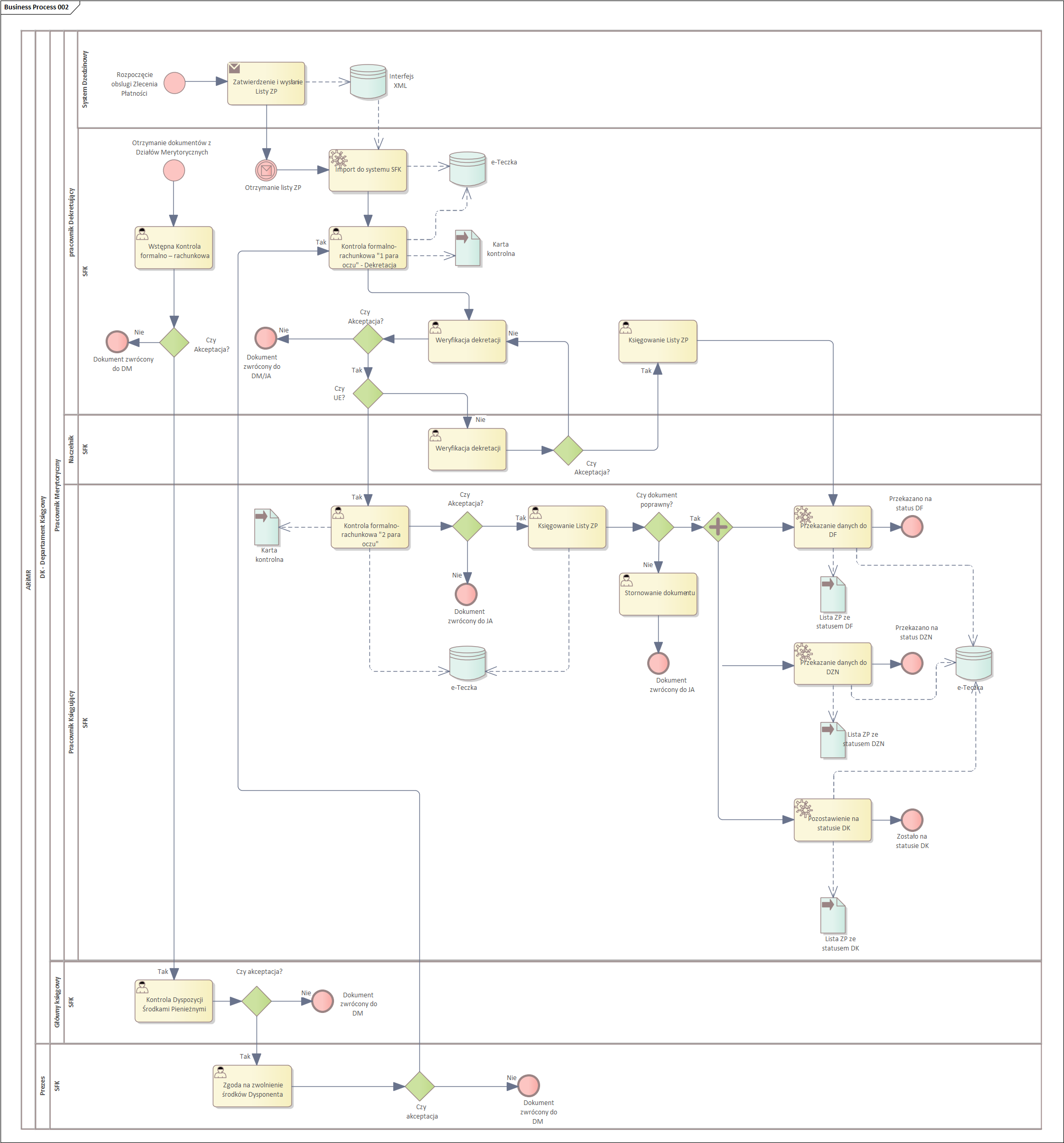 Obsługa UE - Zlecenia Płatności/Listy Zleceń Płatności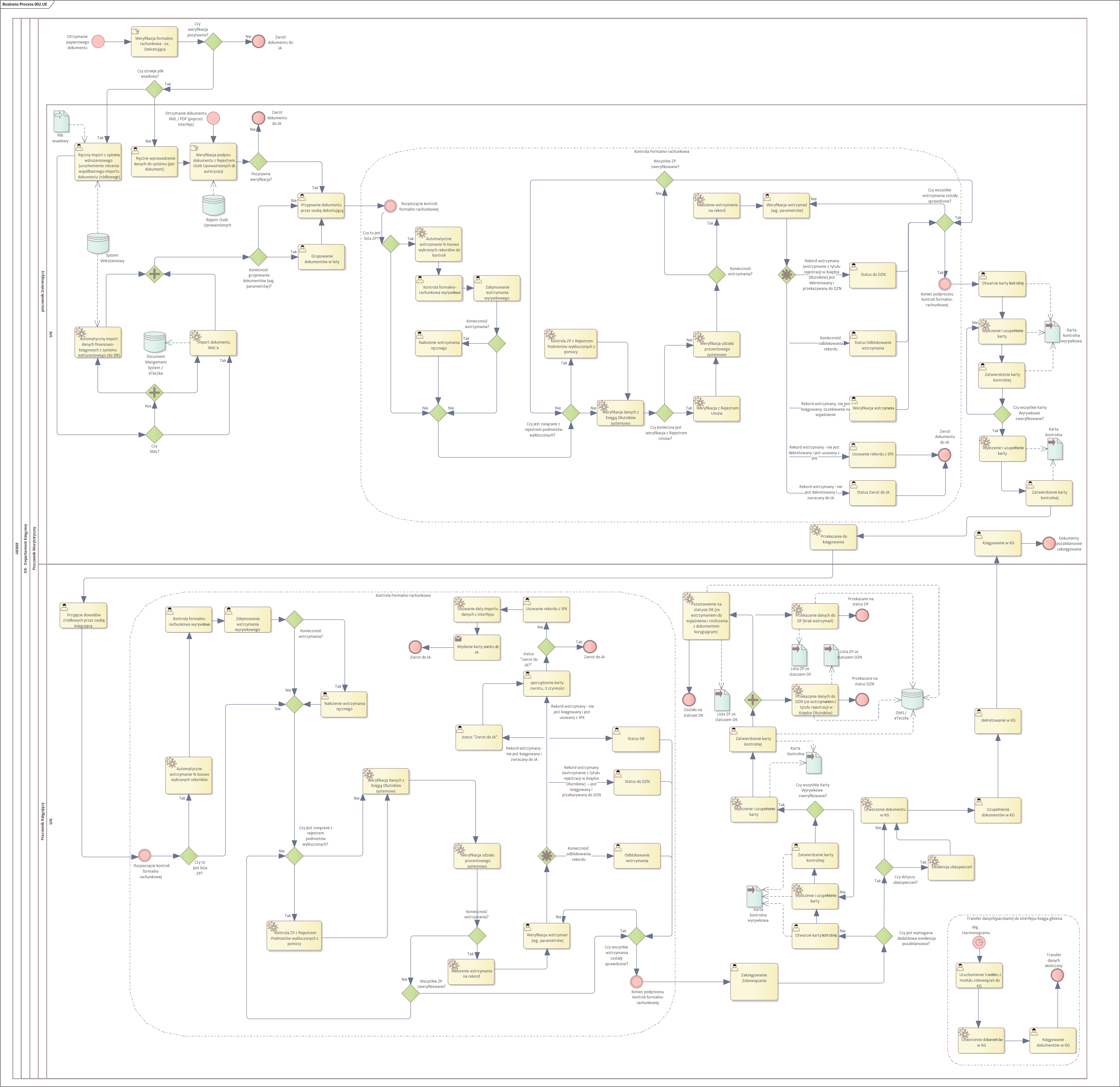 Dokonanie płatności 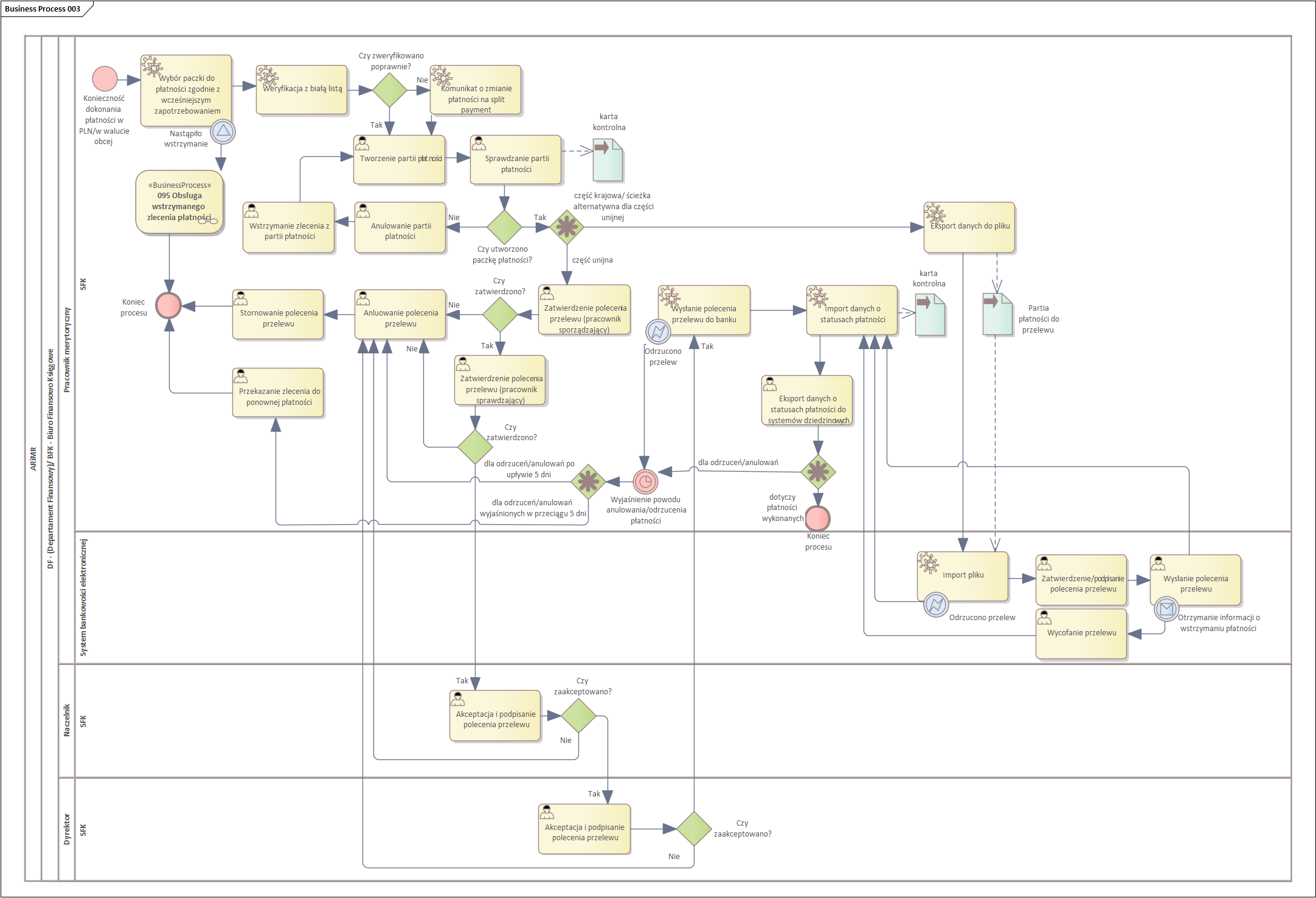 Uzgodnienie wyciągu bankowego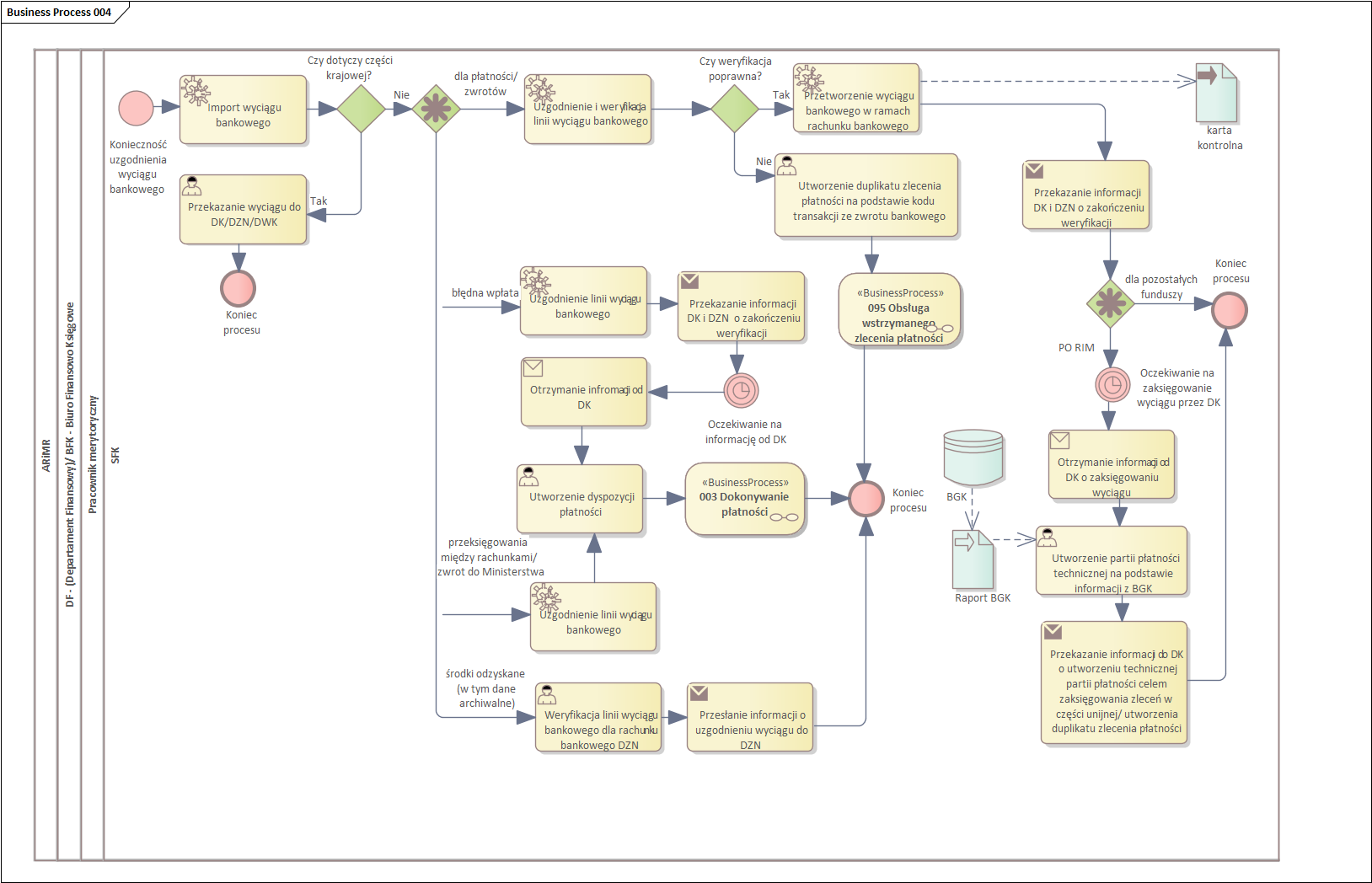 Przekazanie nierozliczonych pozycji wyciągu do uzgodnienia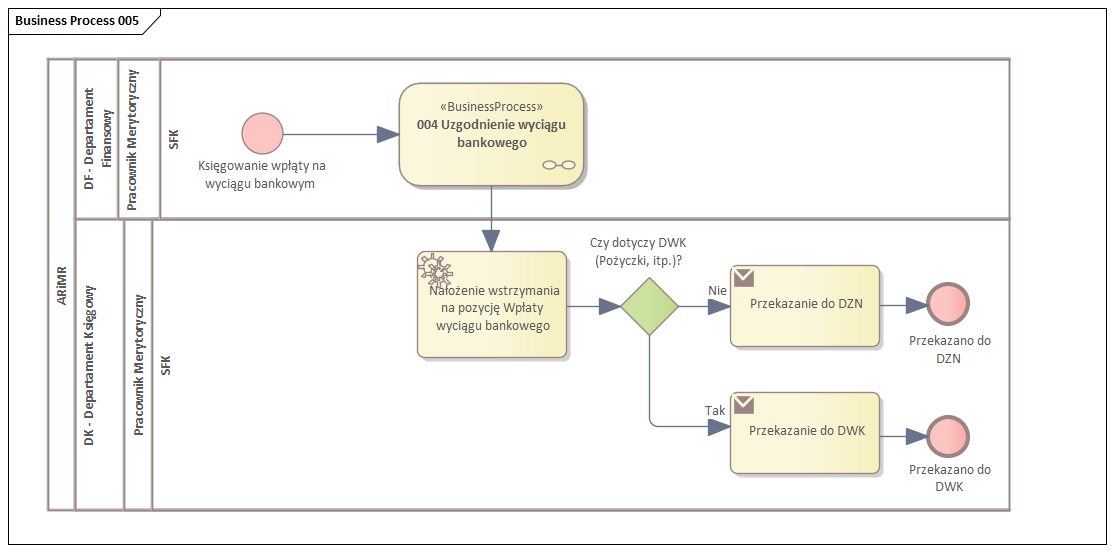 Księgowanie wyciągu bankowego i dokumentów towarzyszących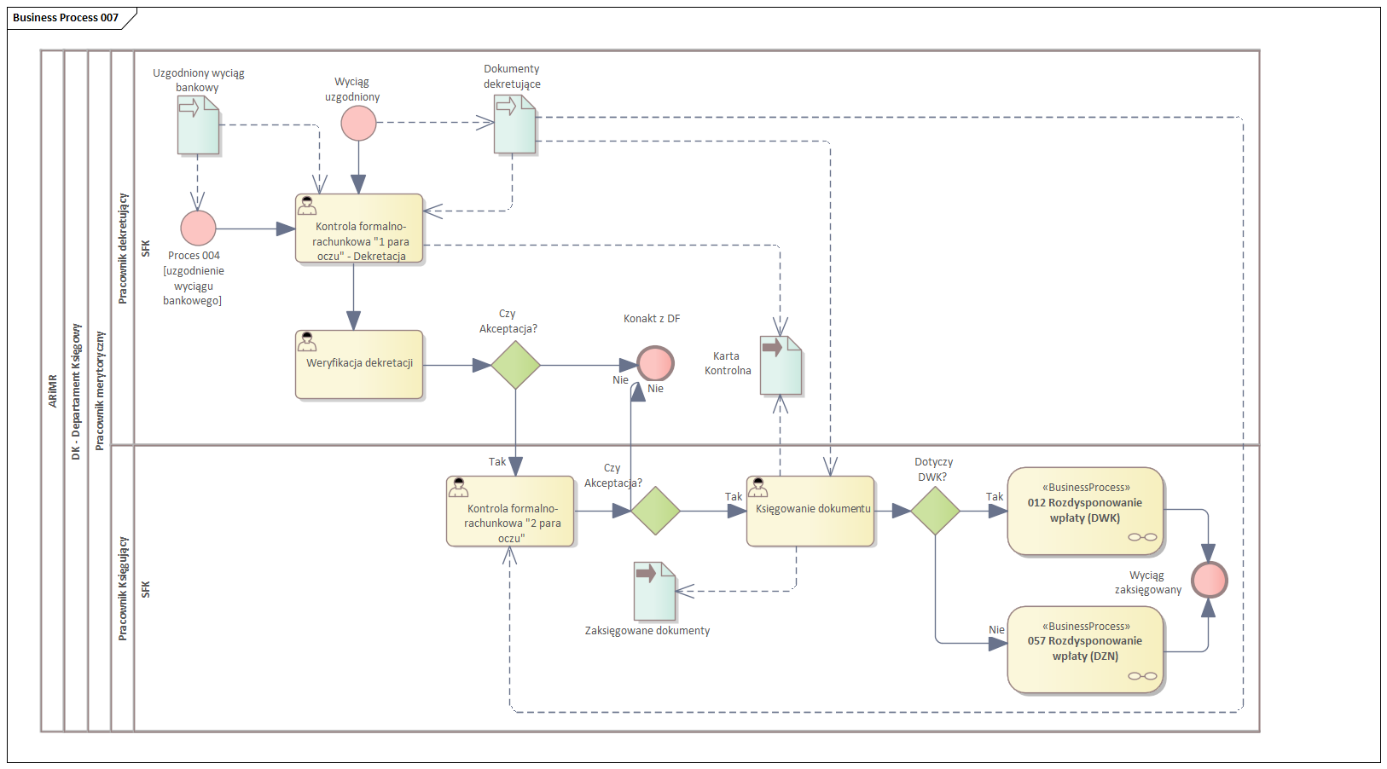 Zapotrzebowanie na środki z Ministerstwa 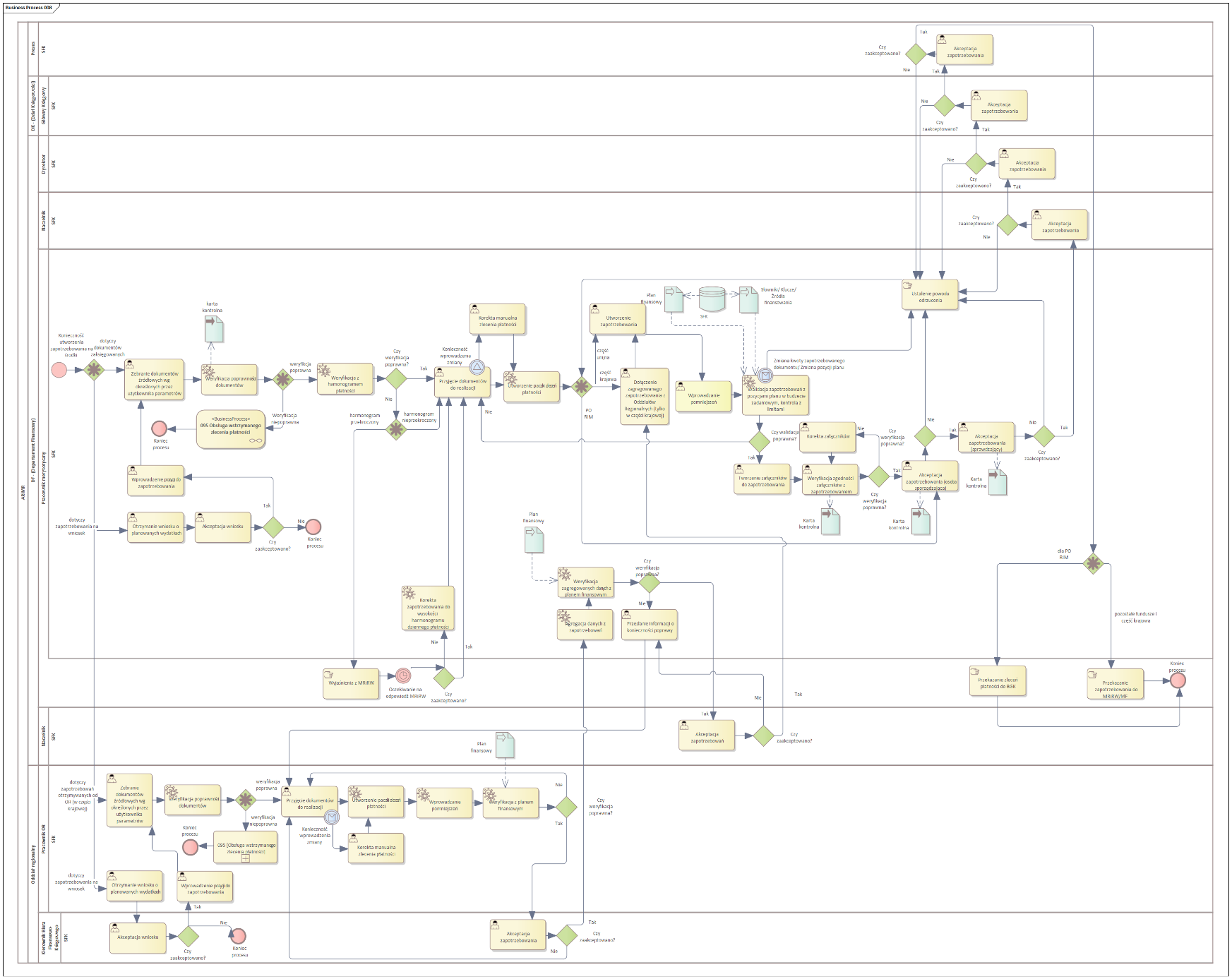 Księgowanie zapotrzebowania na środki z Ministerstwa /na zwrot środków od Ministerstwa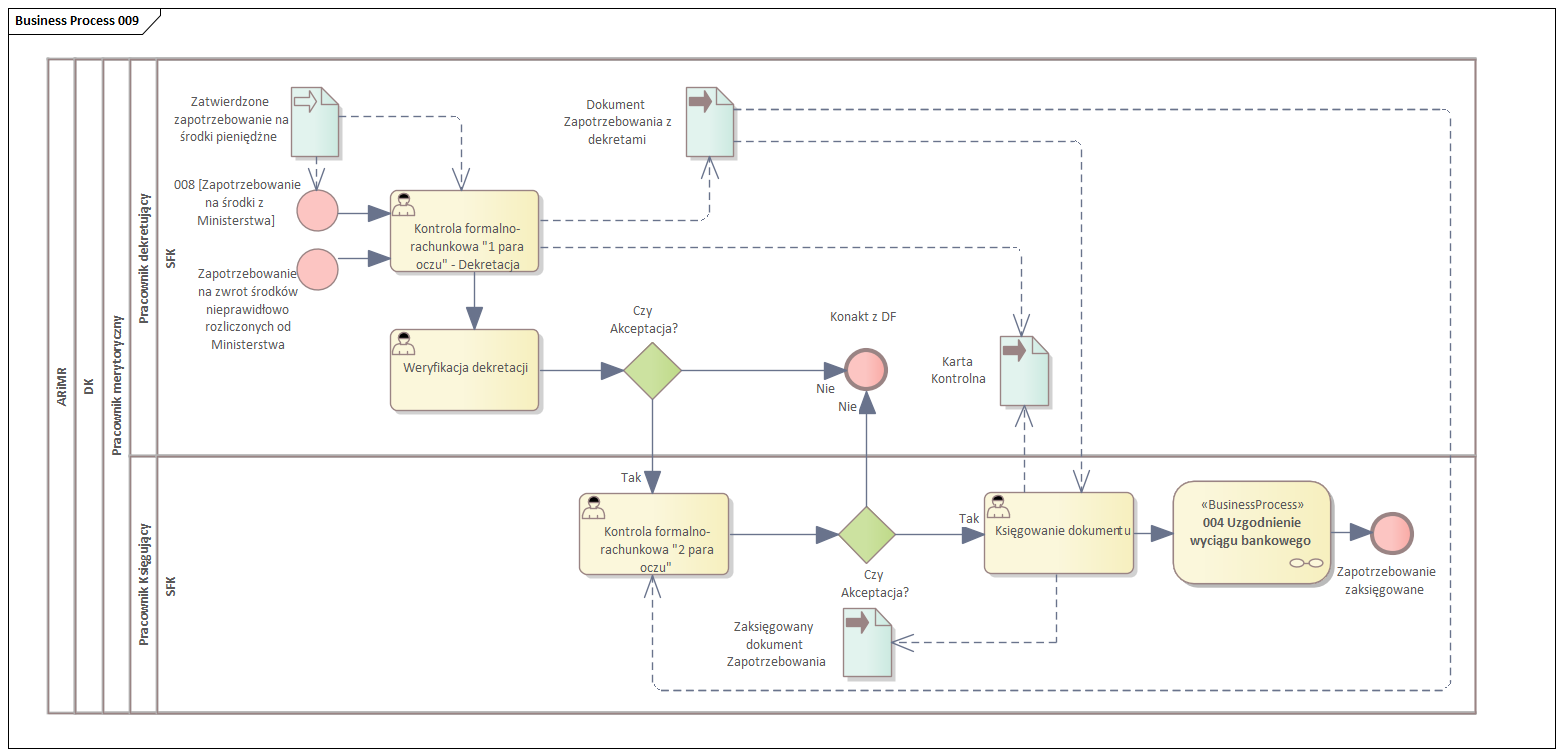 Przeksięgowanie pożyczki z zobowiązań do należności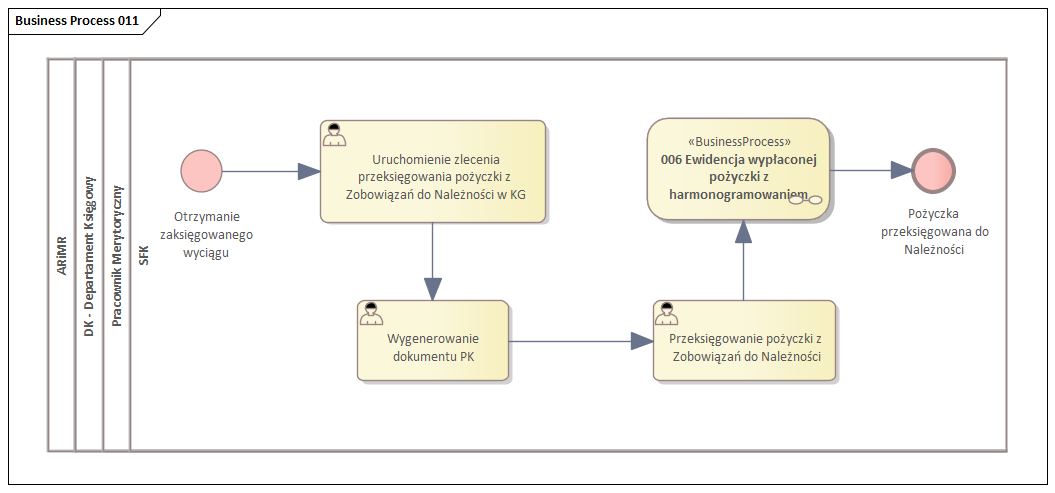 Rejestracja i akceptacja w systemie dokumentów faktur zakupowych zgodnie z budżetem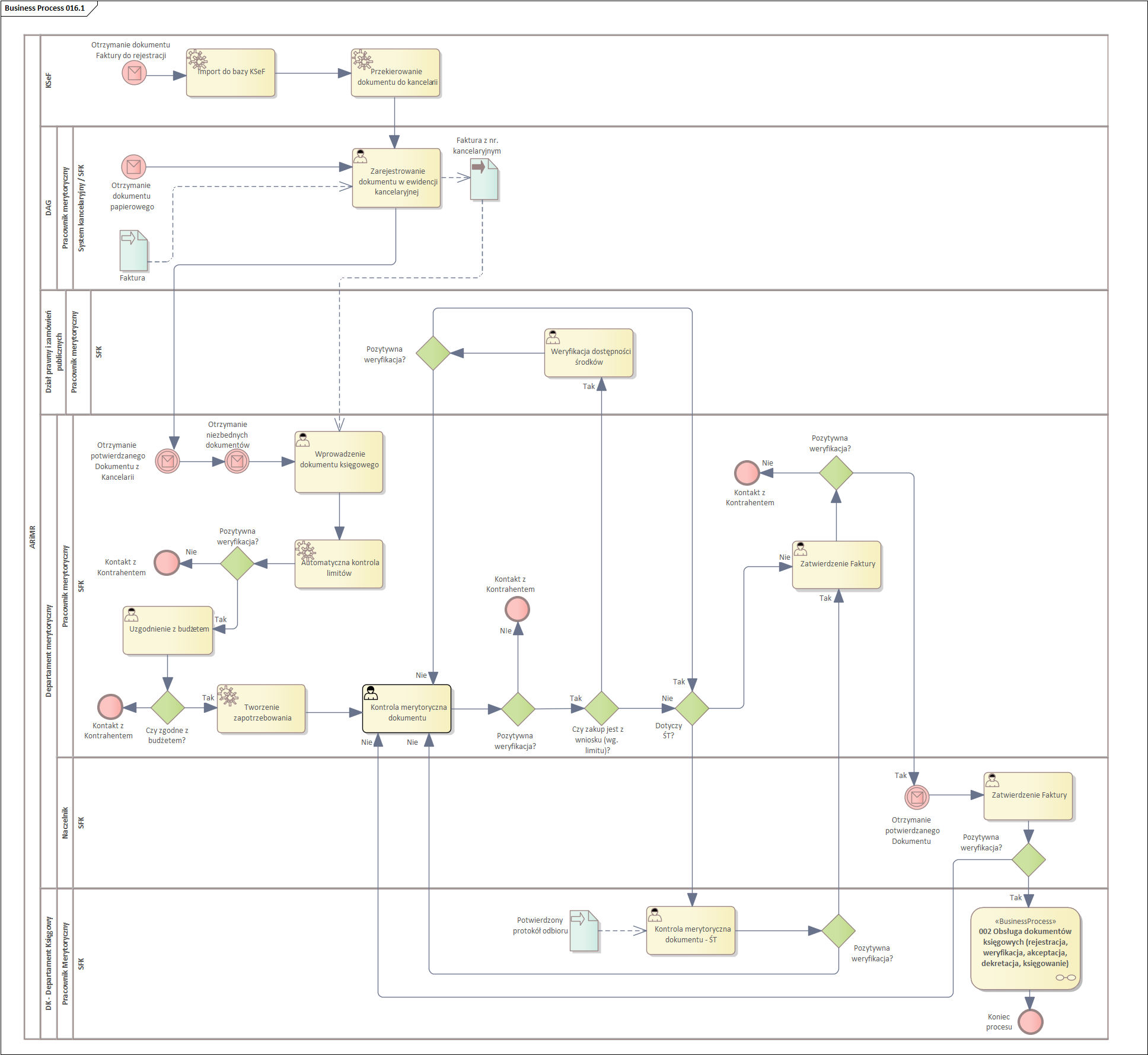 Rejestracja i akceptacja w systemie zaliczek pracowniczych zgodnie z budżetem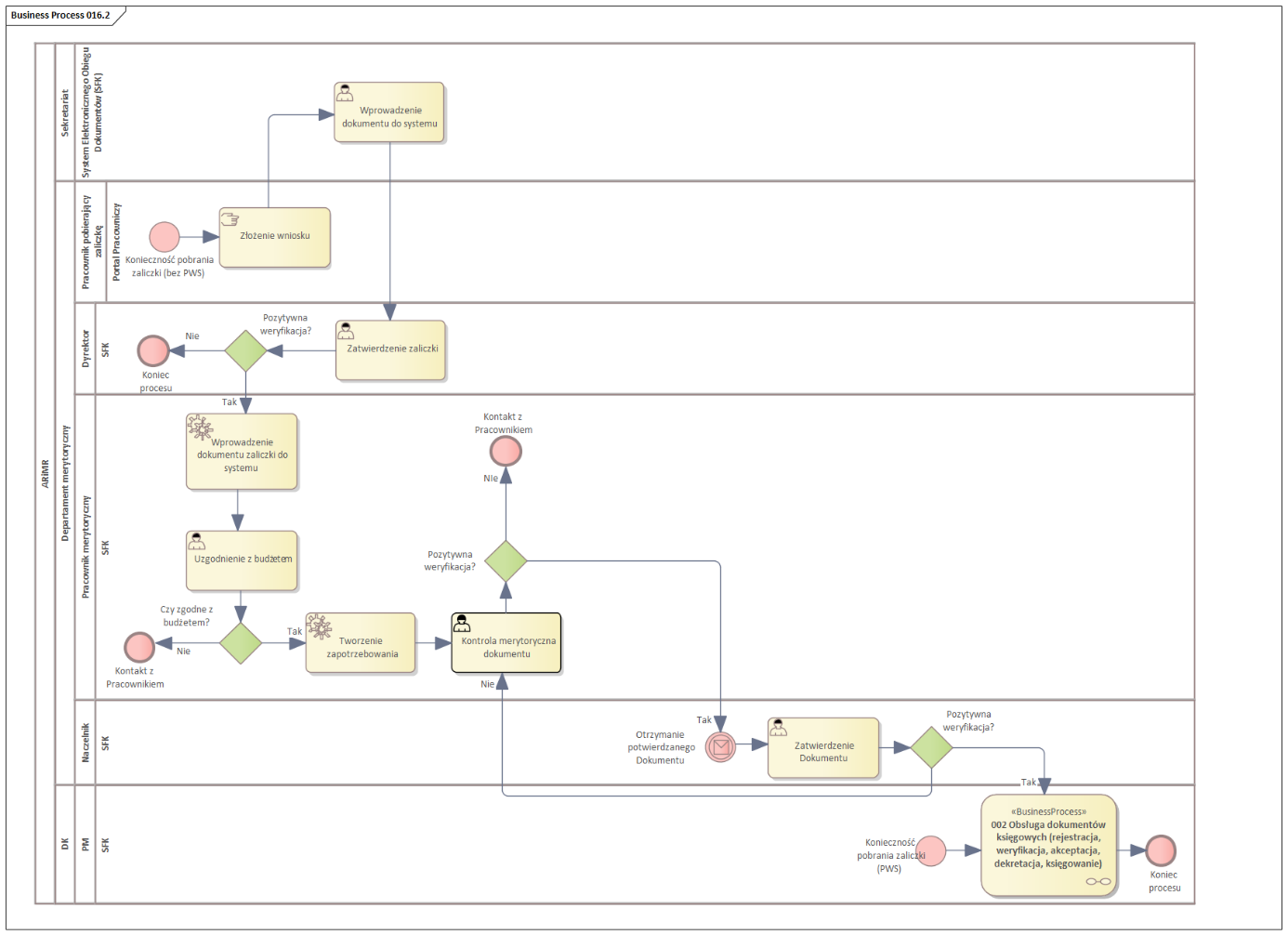 Rejestracja i akceptacja w systemie delegacji zgodnie z budżetem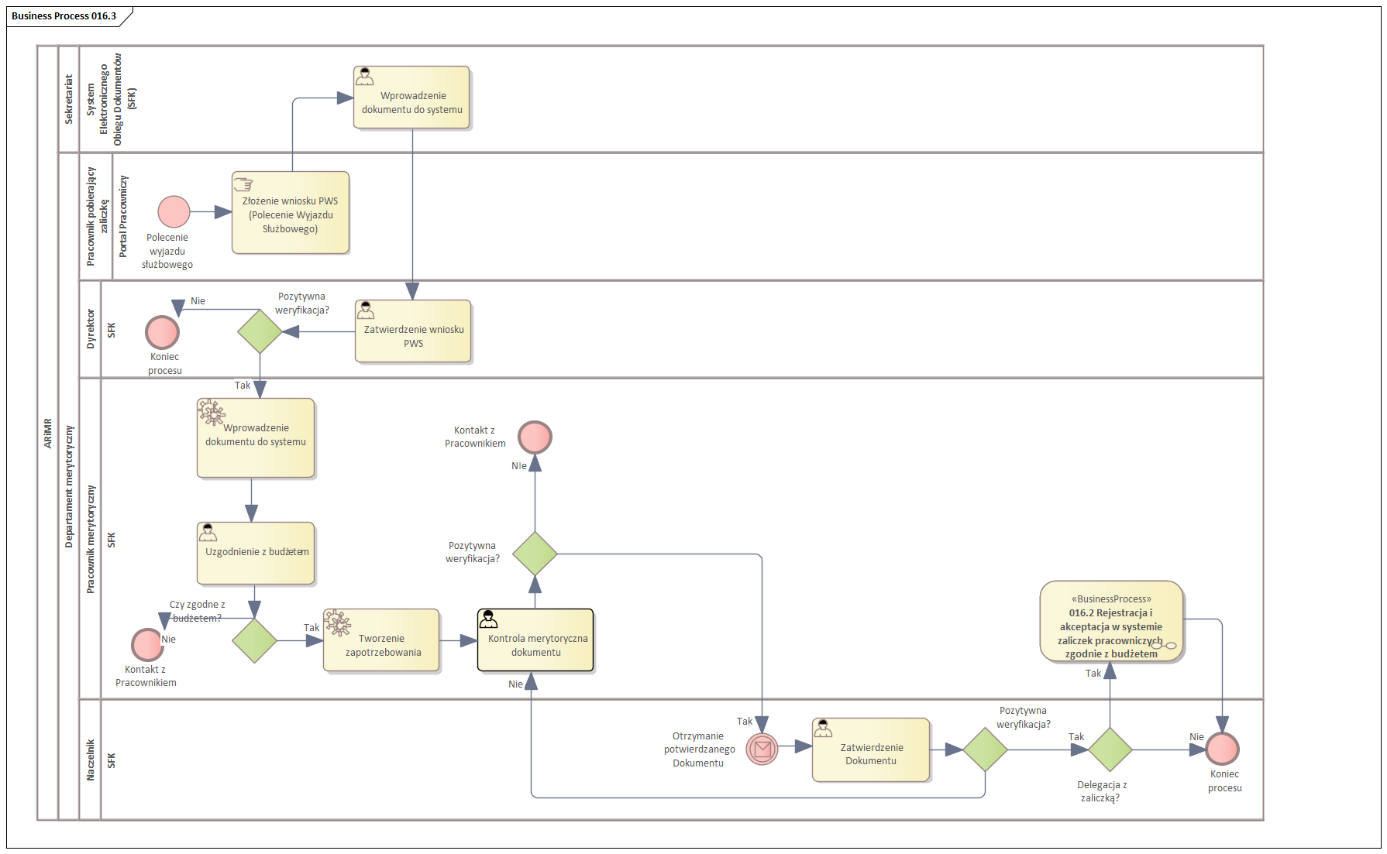 Rozliczenie w systemie delegacji zgodnie z budżetem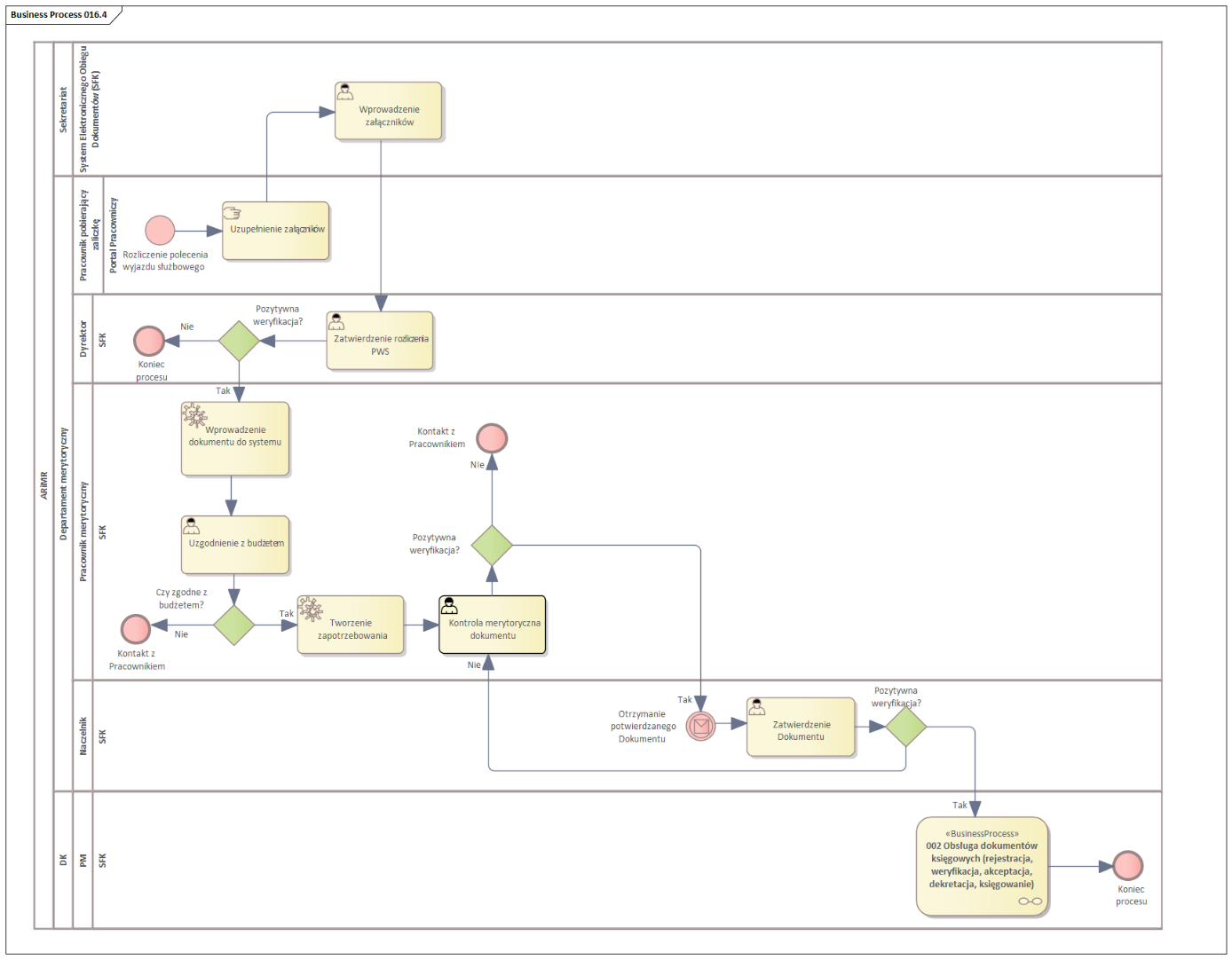 Dyspozycja środków odzyskanych do Ministerstw / Dyspozycja środków odzyskanych z tytułu kosztów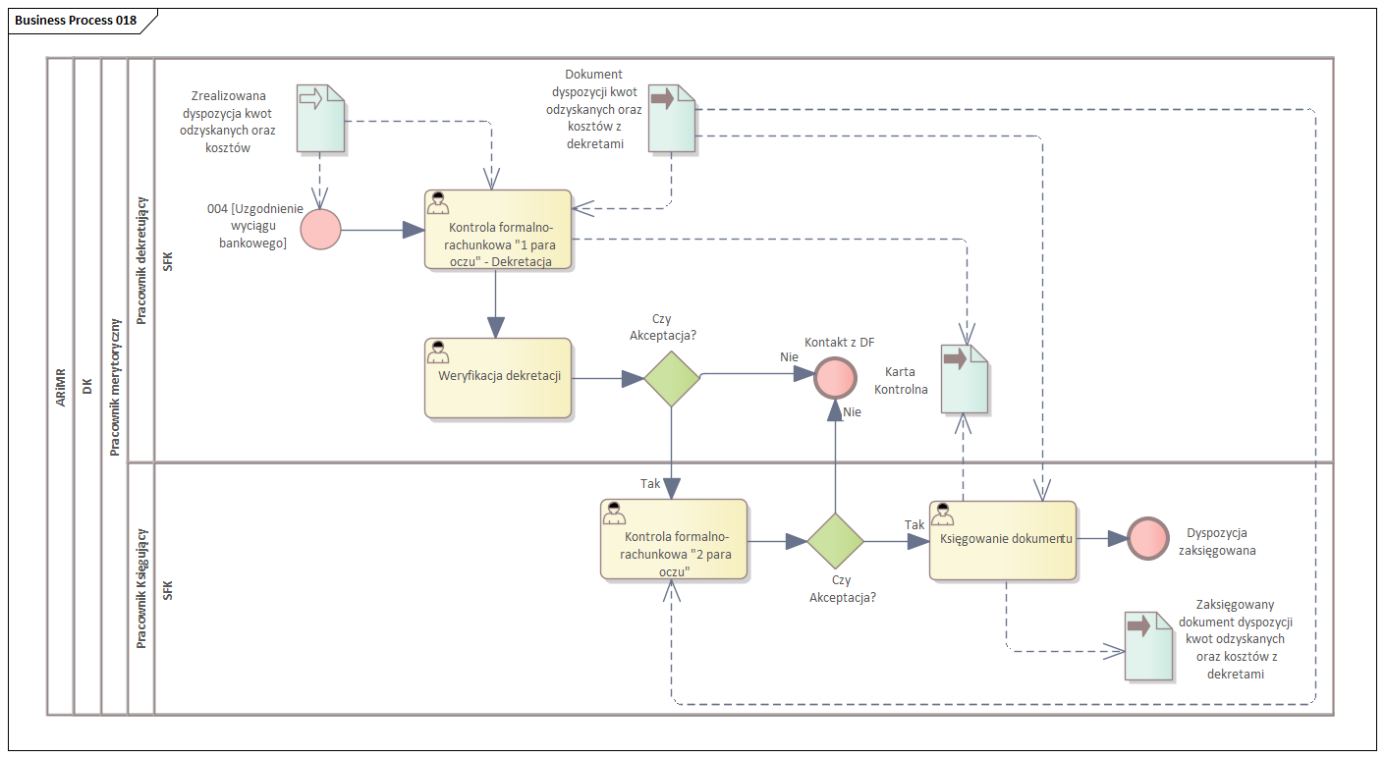 Księgowanie należności i odpisów aktualizujących (w tym Księgowanie korekt Należności)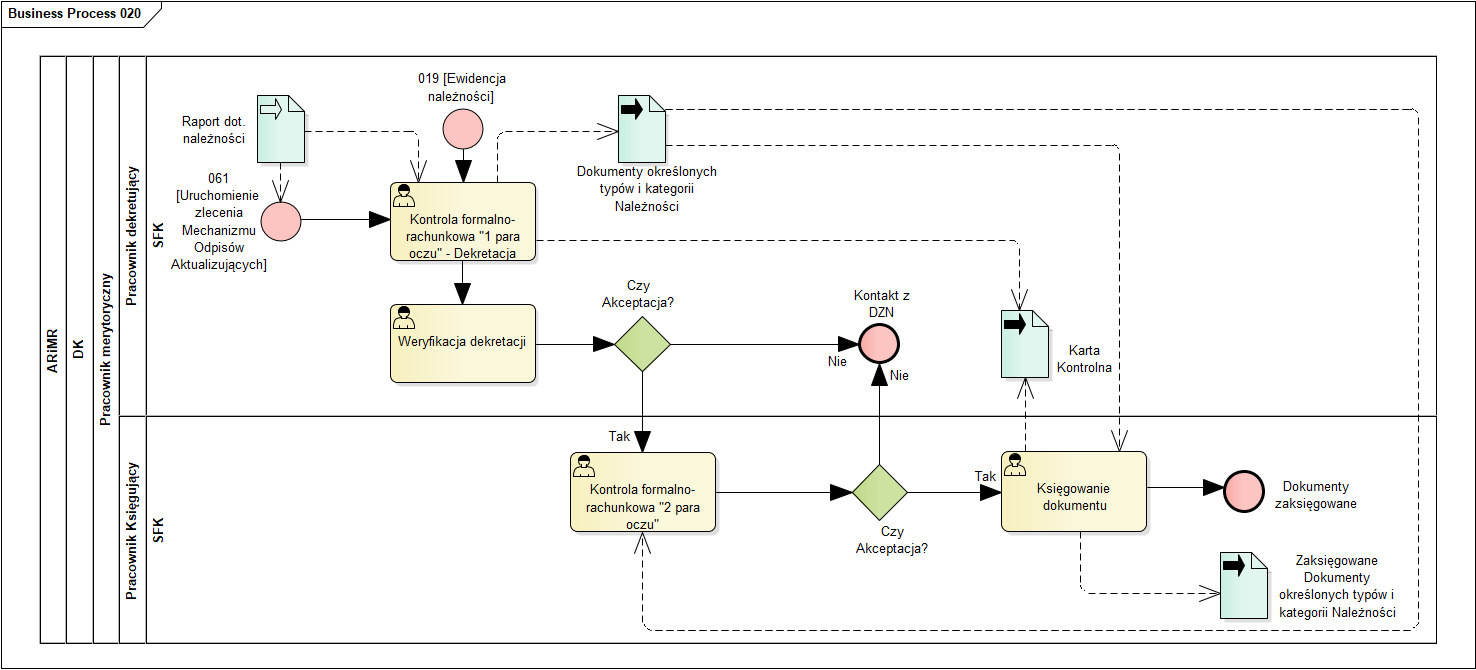 Przygotowanie założeń do: budżetu krajowego rocznego/wieloletniego (n+4), KE, prognoz 3- miesięcznych. Kwartalna prognoza wydatków 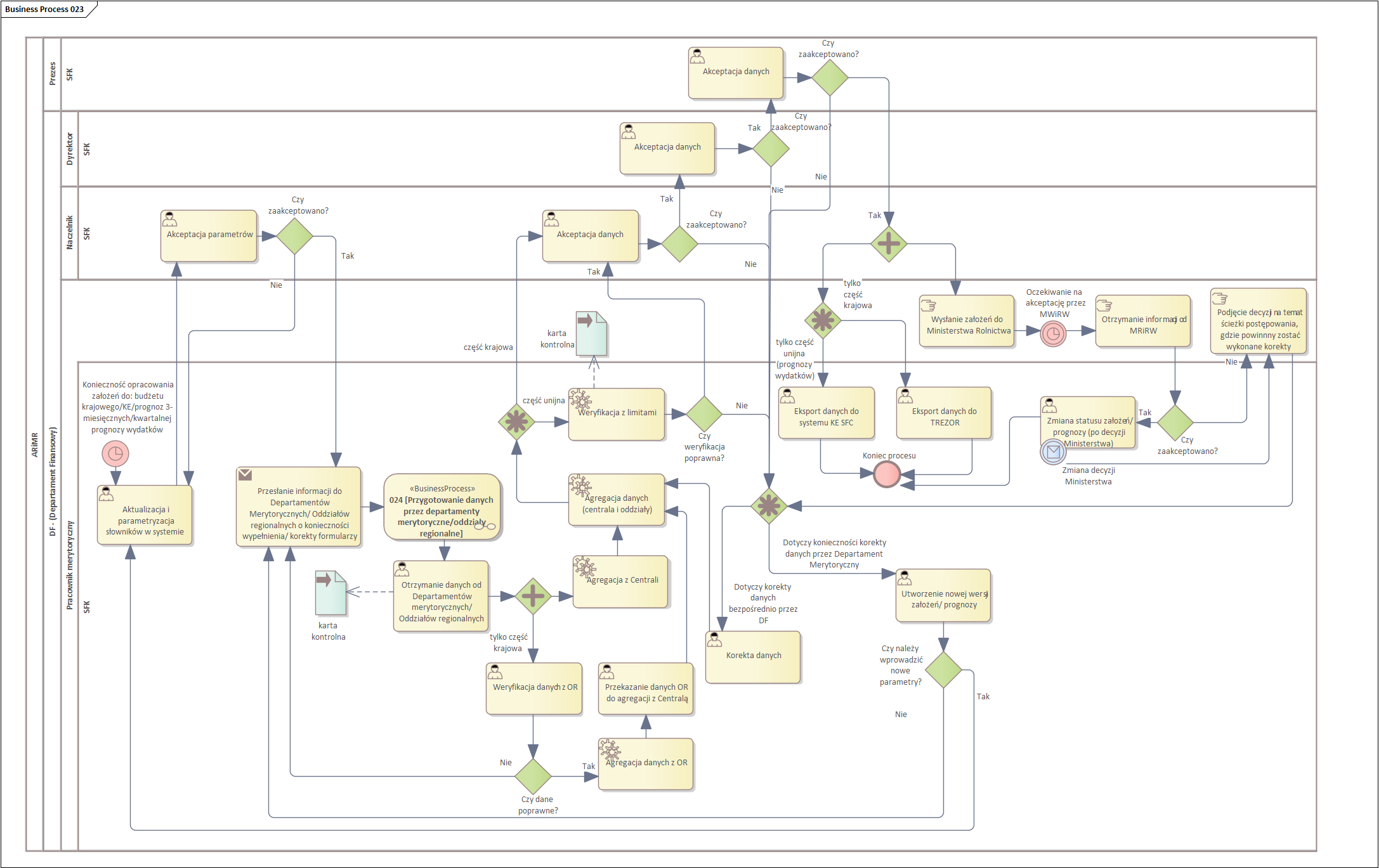 Przygotowanie danych przez departamenty merytoryczne/ oddziały regionalne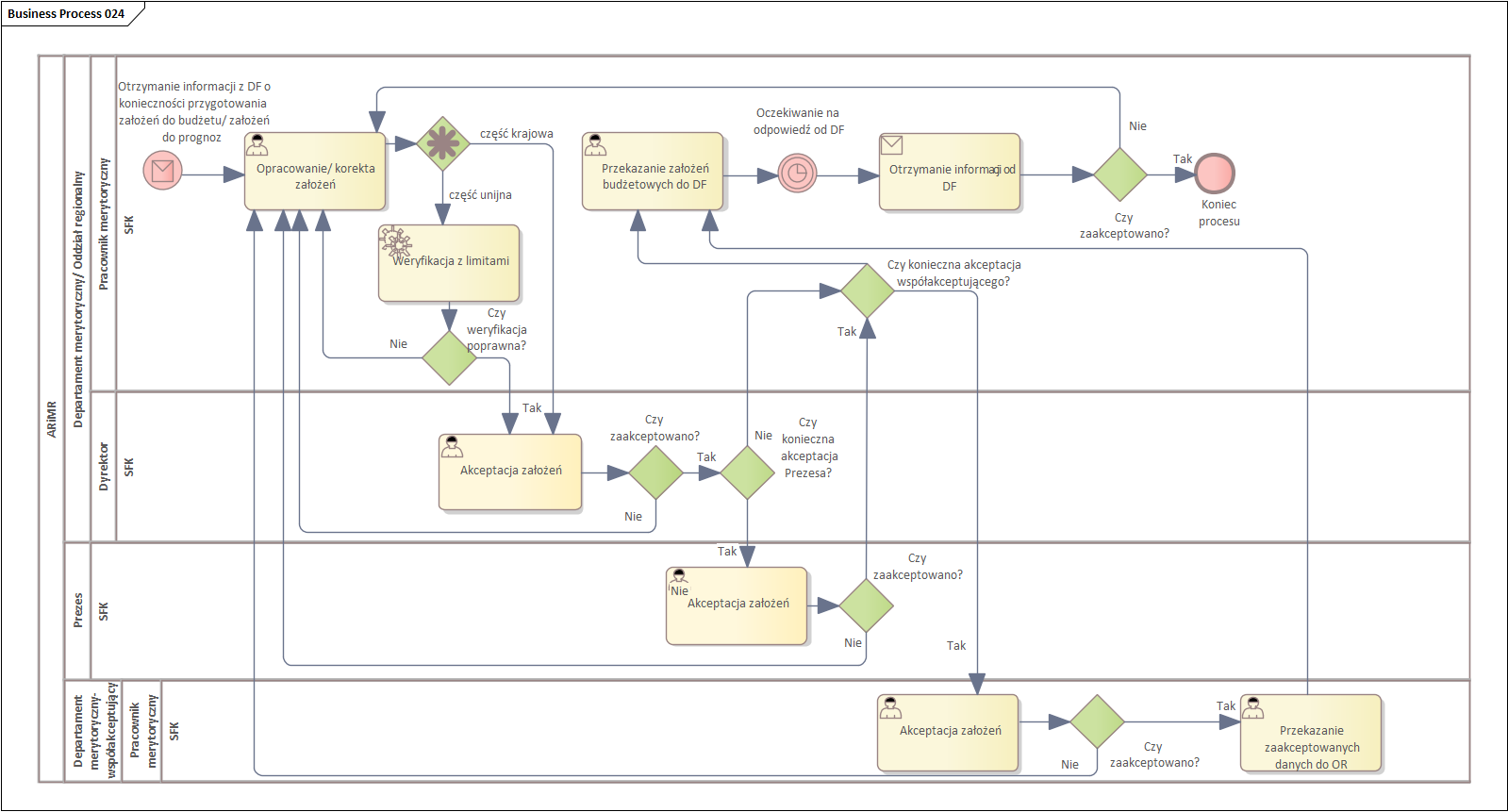 Zmiany rocznego planu finansowego (w tym wnioski działów merytorycznych)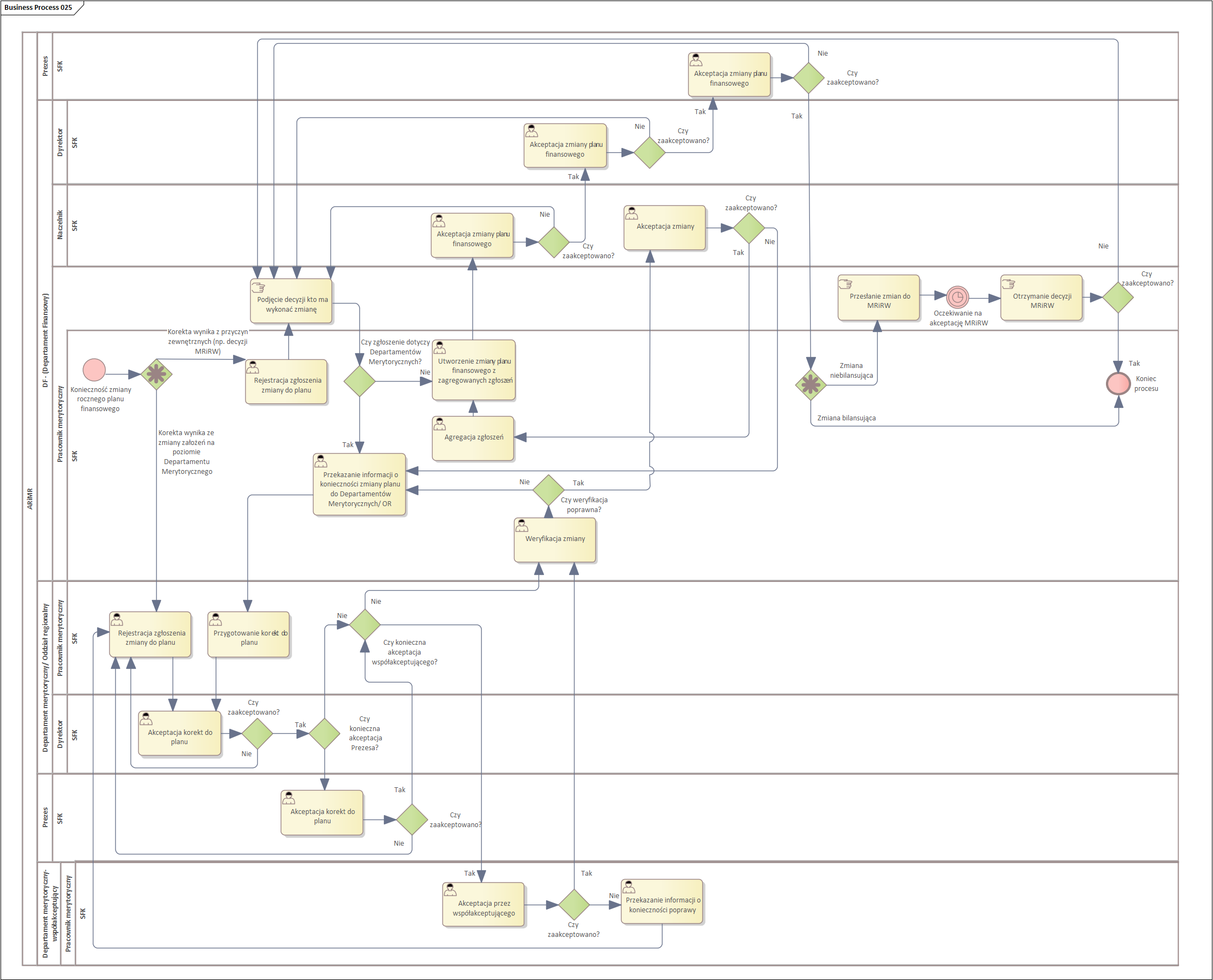 Zatwierdzenie rocznego planu finansowego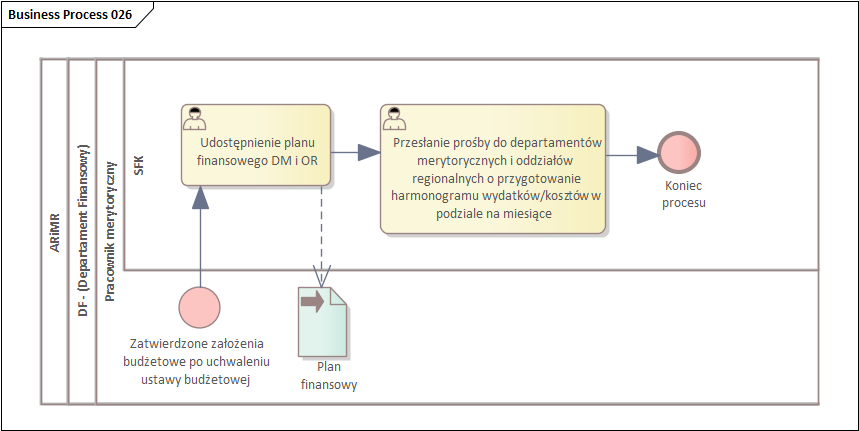 Blokowanie środków w ramach planu finansowego (rezerwacja środków na przyszłe zapotrzebowanie)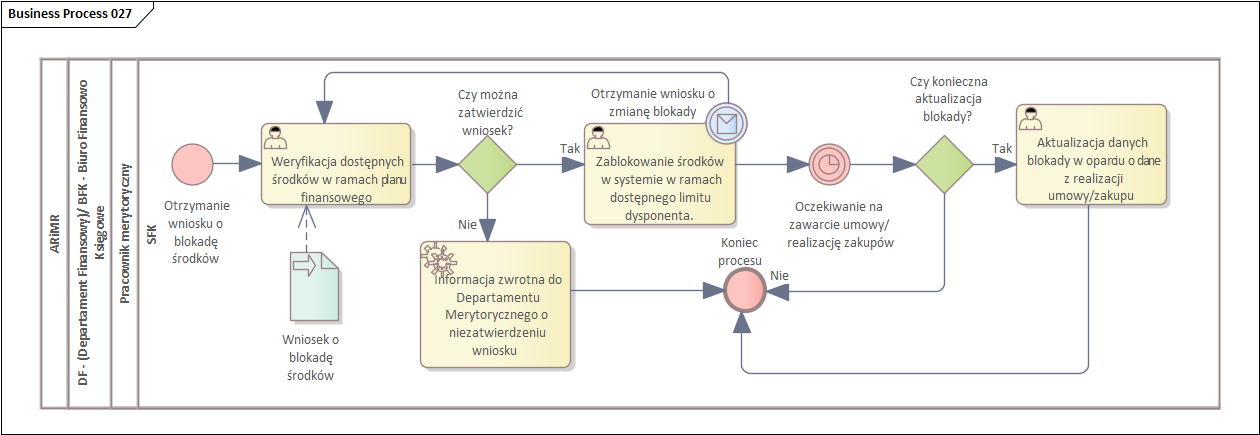 Monitoring realizacji planu finansowego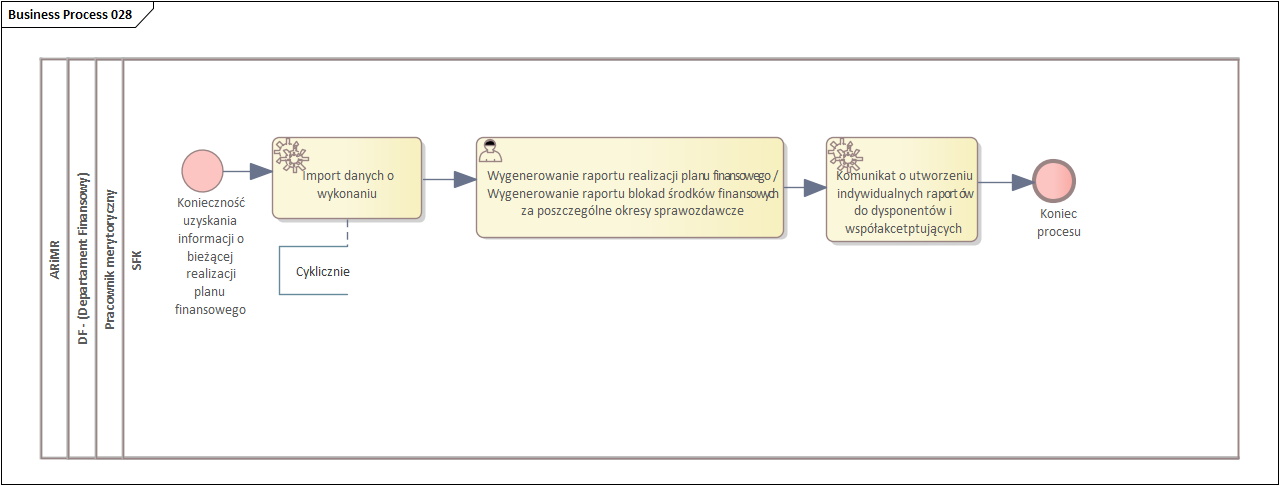 Przygotowanie założeń do budżetu w układzie zadaniowym - (budżet zadaniowy, wieloletni plan finansowy)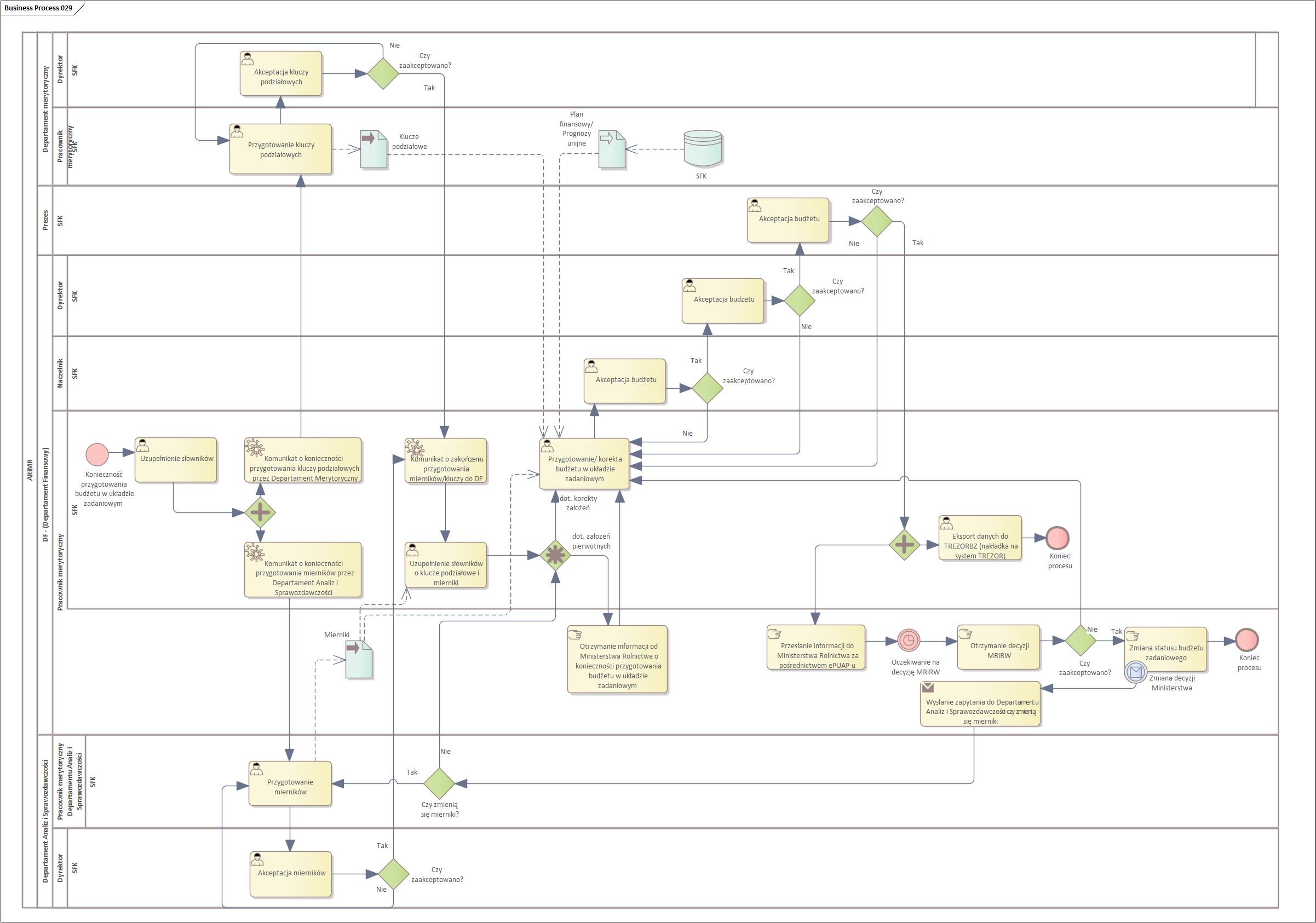 Zmiana założeń do budżetu zadaniowego 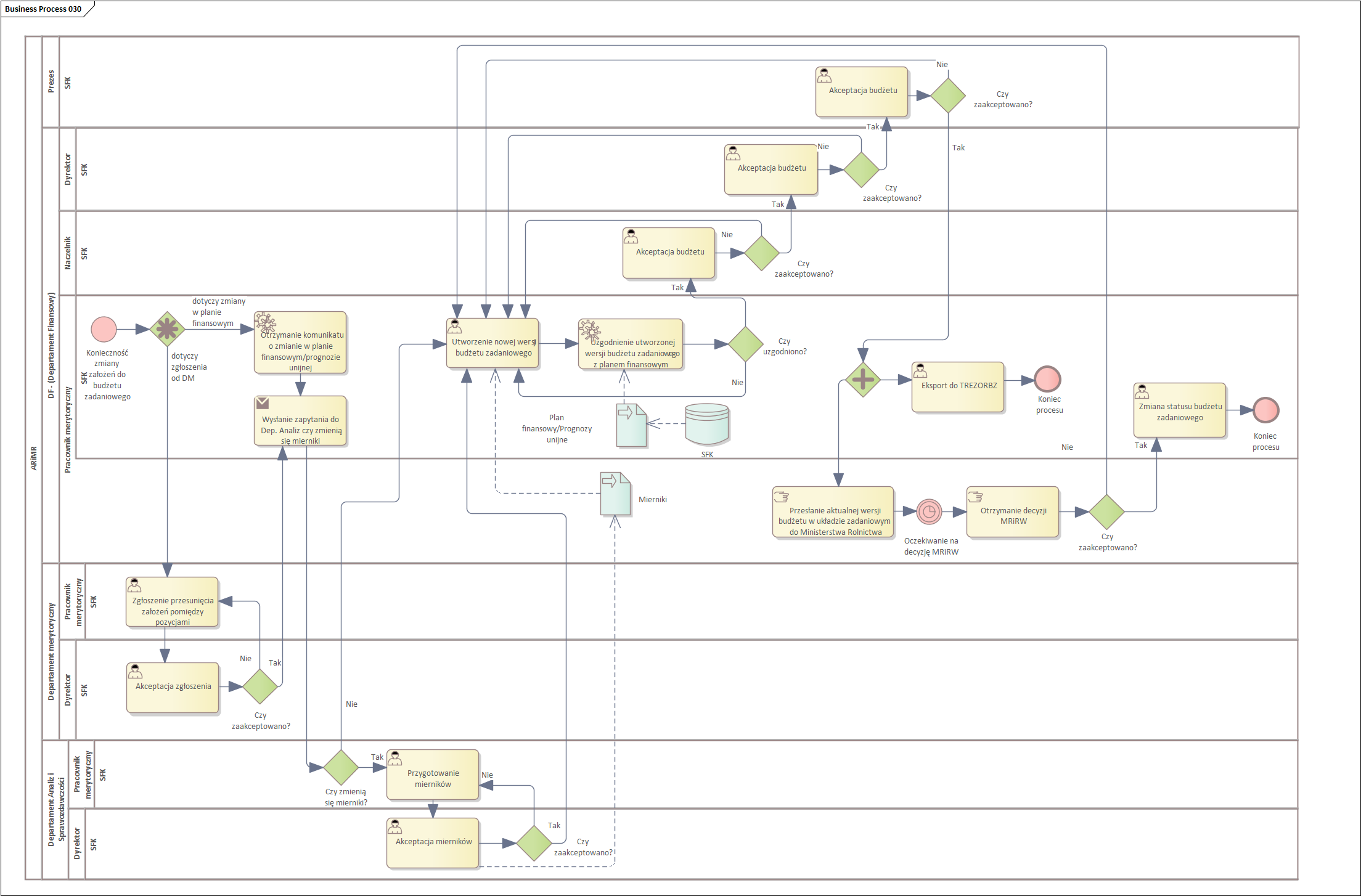 Monitoring realizacji budżetu (wykorzystanie limitów budżetowych i poziomu realizacji zapotrzebowań na środki)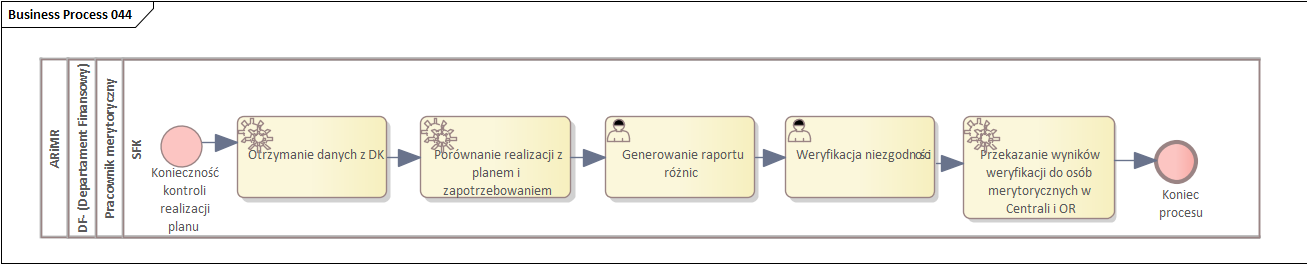 Opracowanie harmonogramu wydatków/ płatności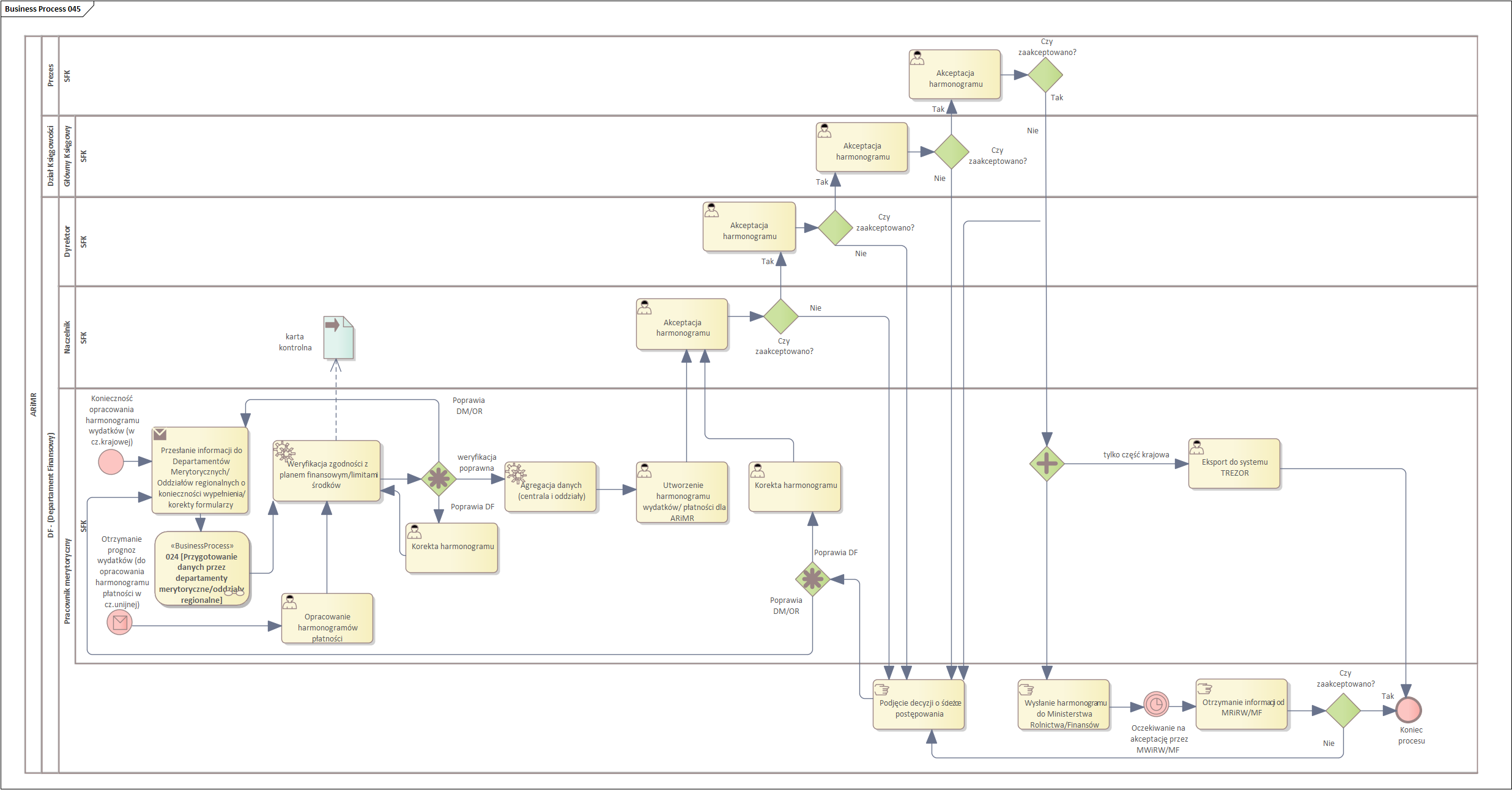 Obsługa kasy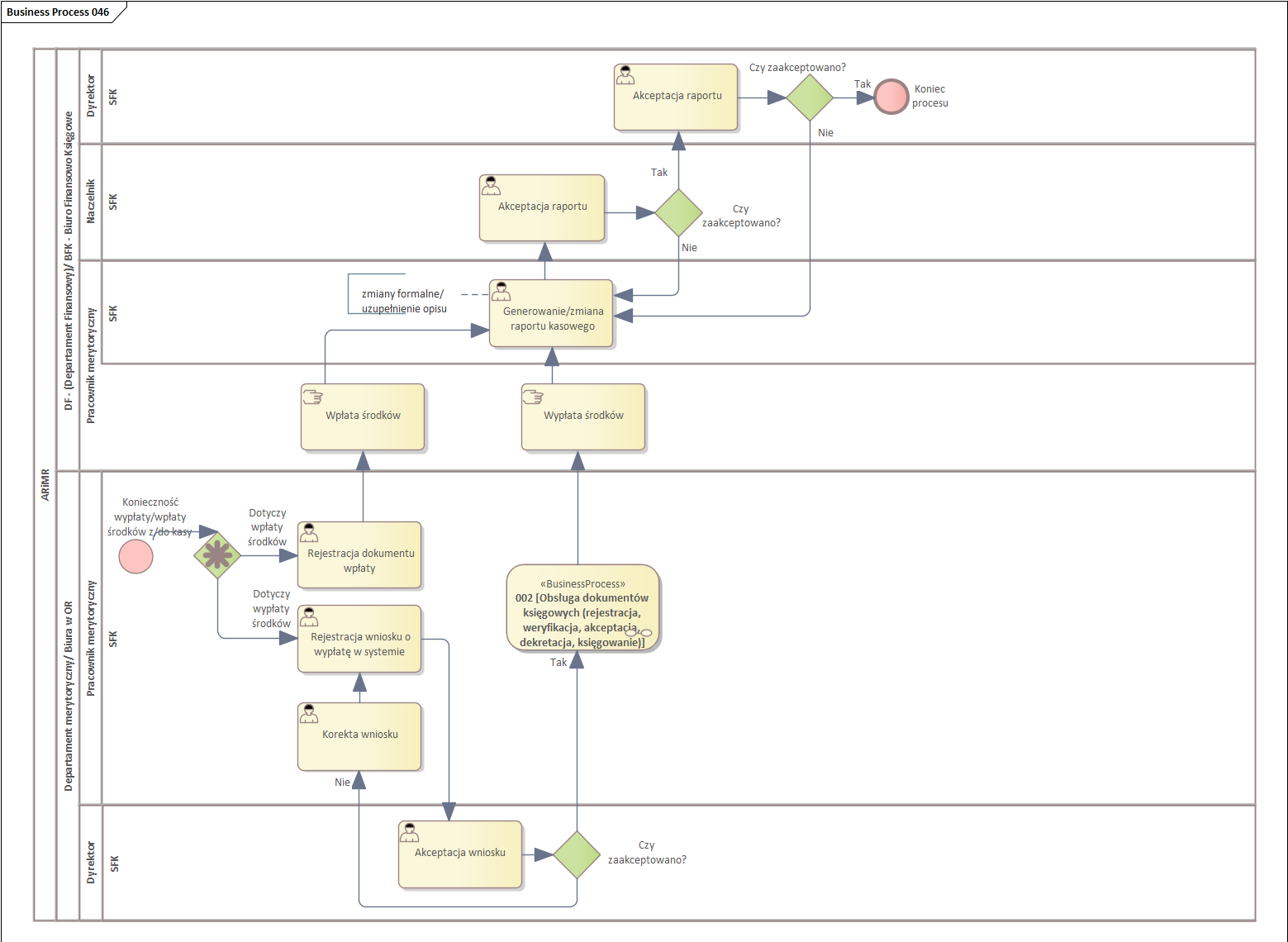 Księgowanie raportu kasowego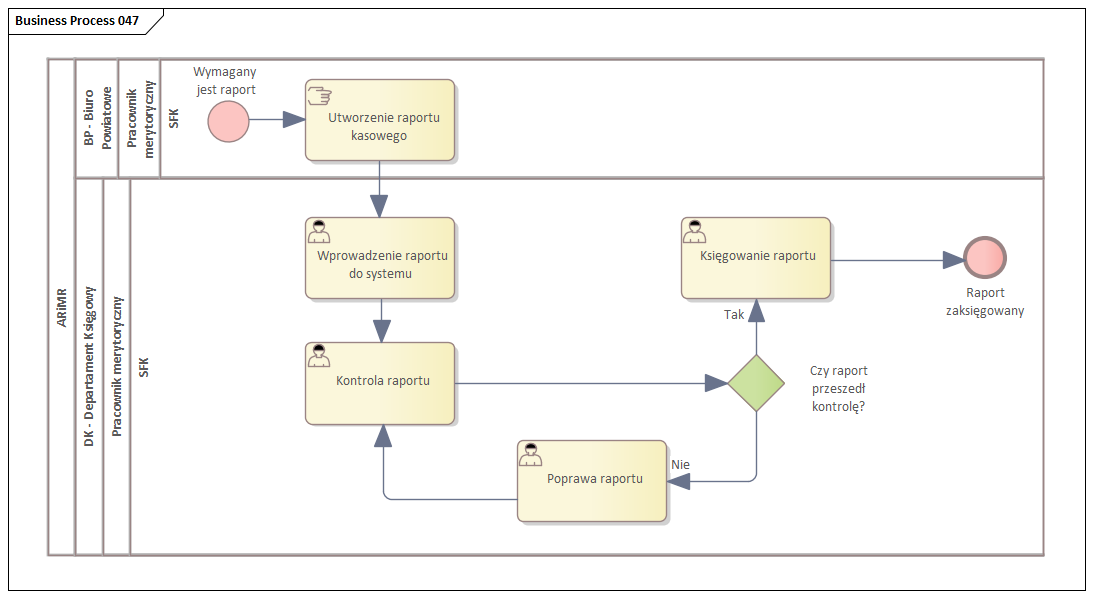 Utworzenie środków trwałych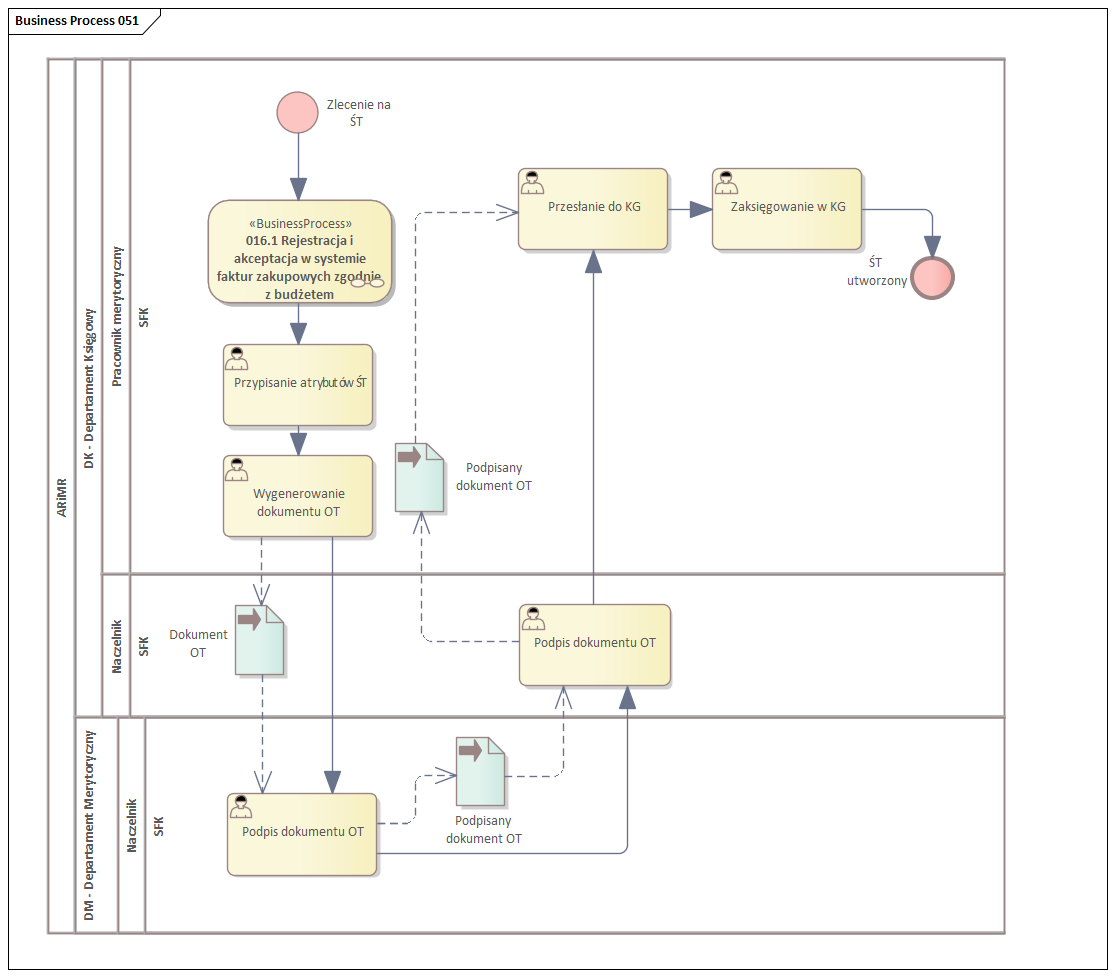 Amortyzacja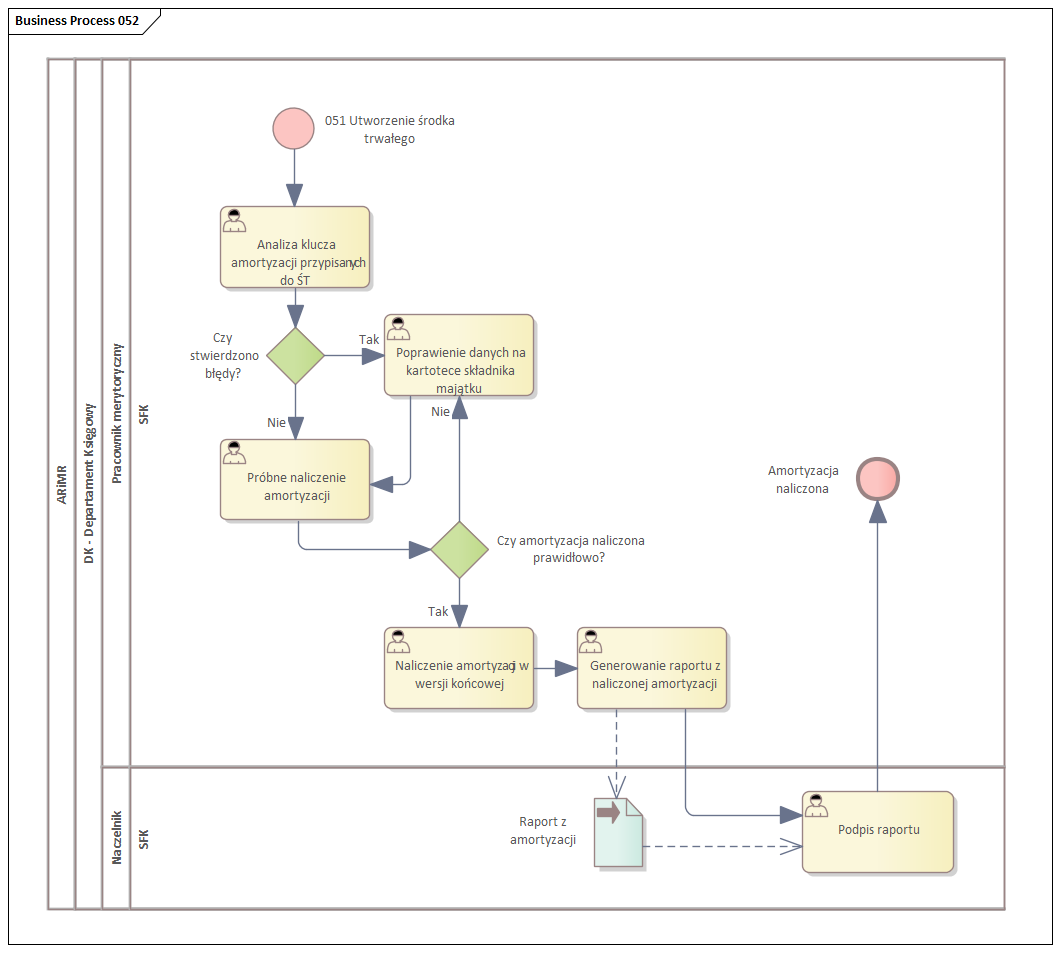 Rejestracja OT i przeklasyfikowania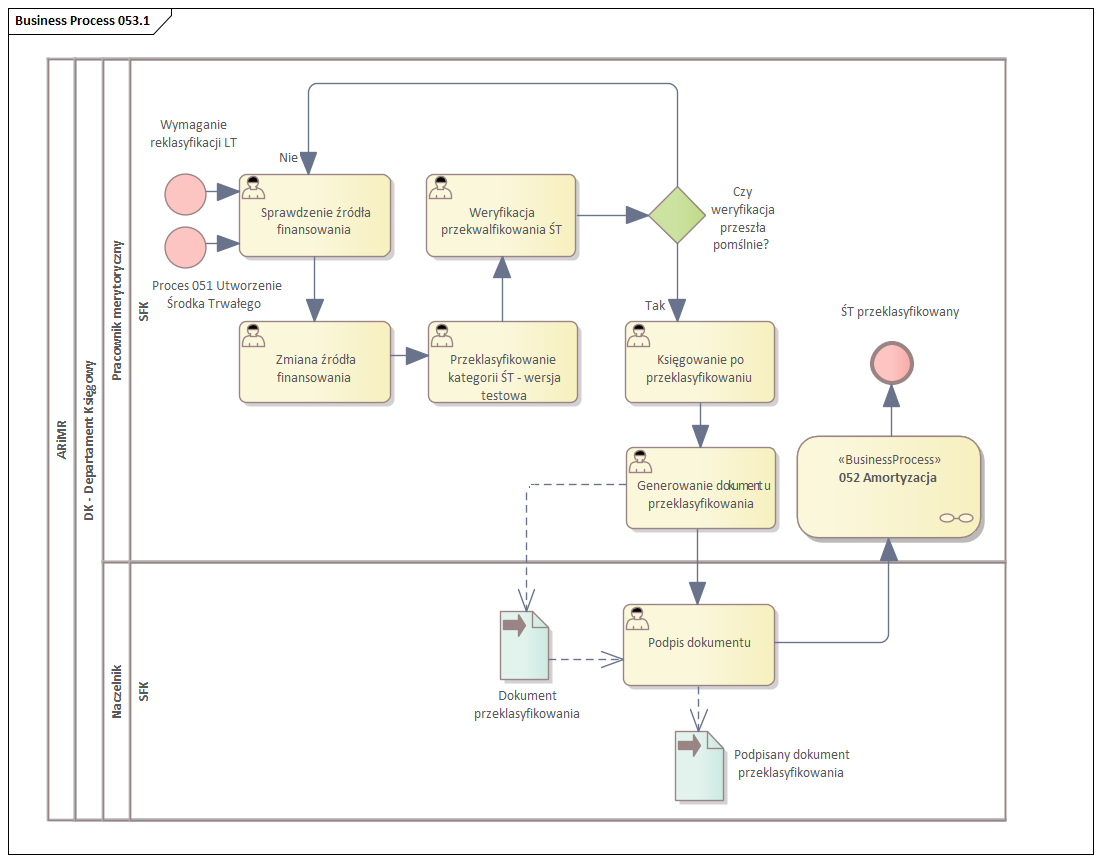 Rejestracja LT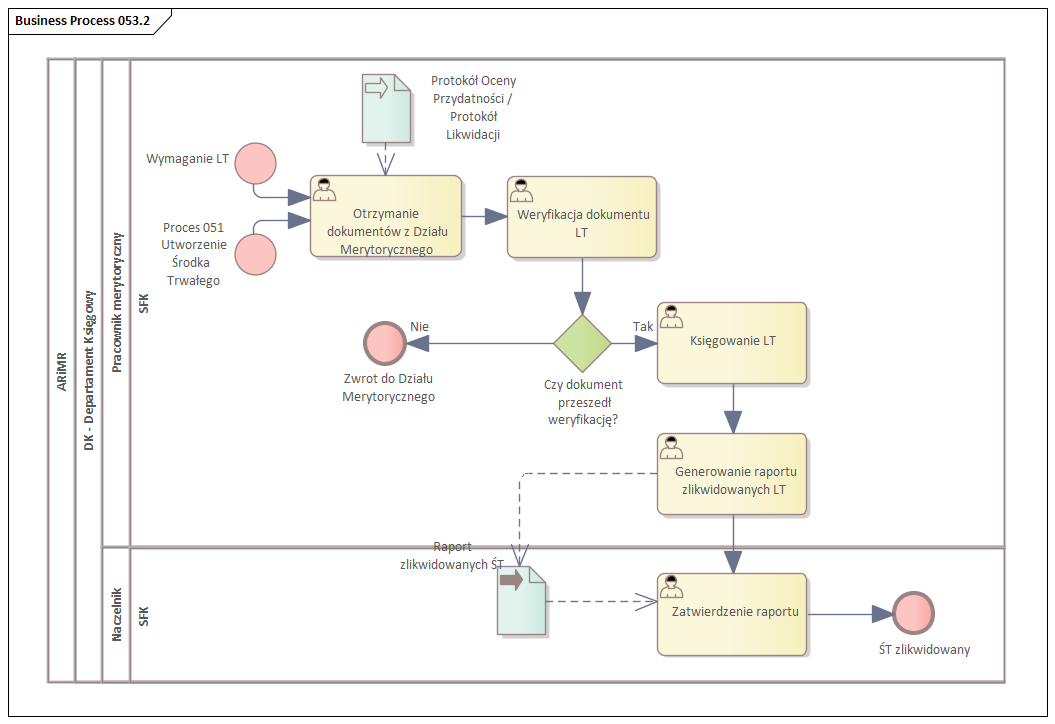 Rejestracja MT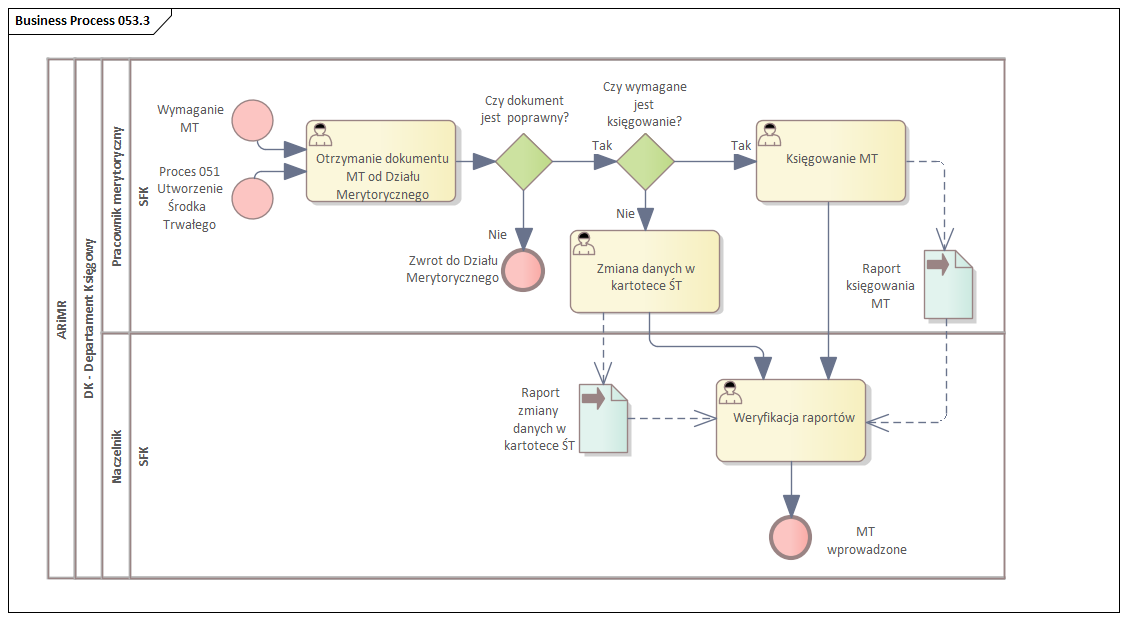 Inwentaryzacja środków trwałych z użyciem skanera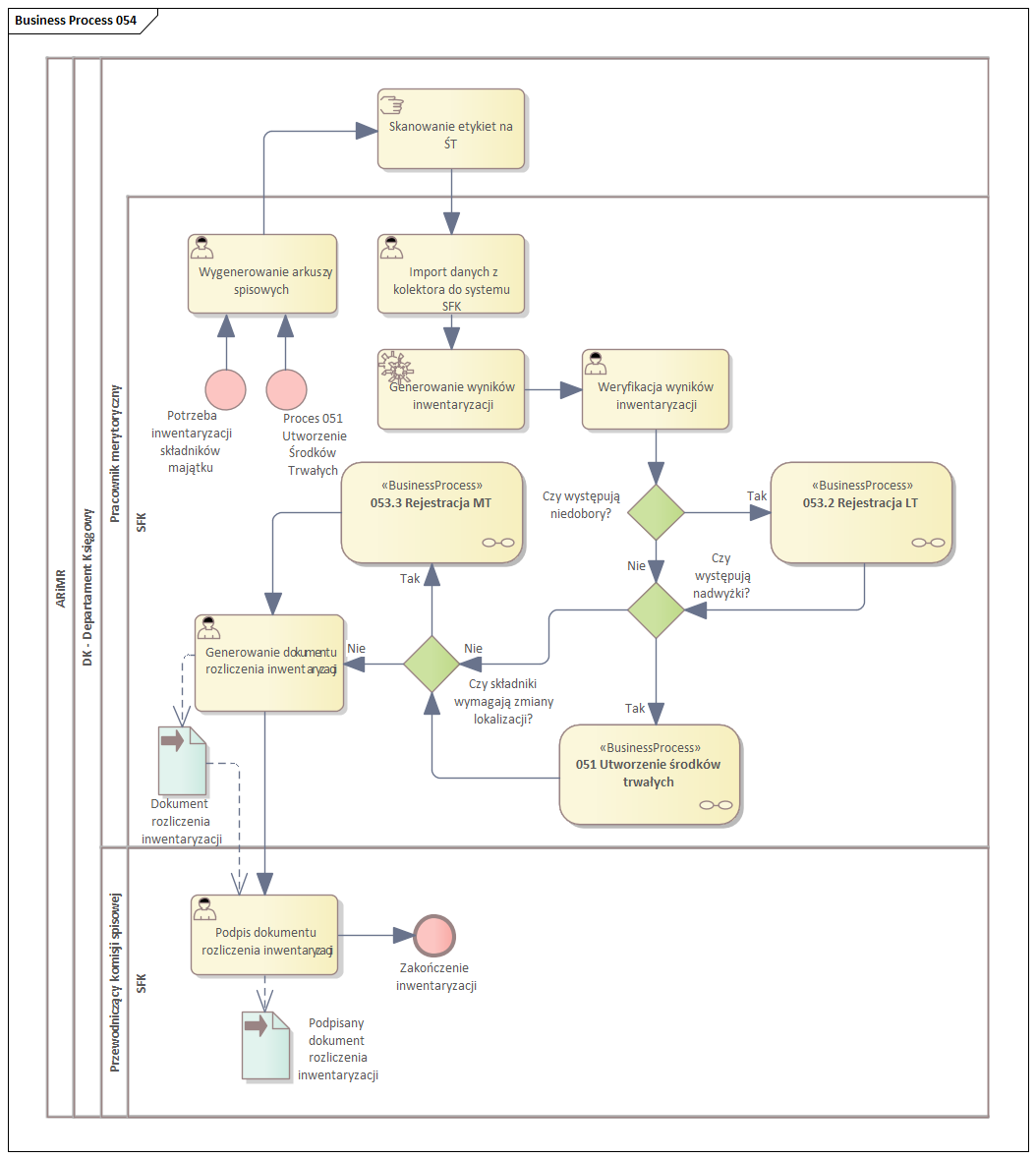 Księgowanie listy płac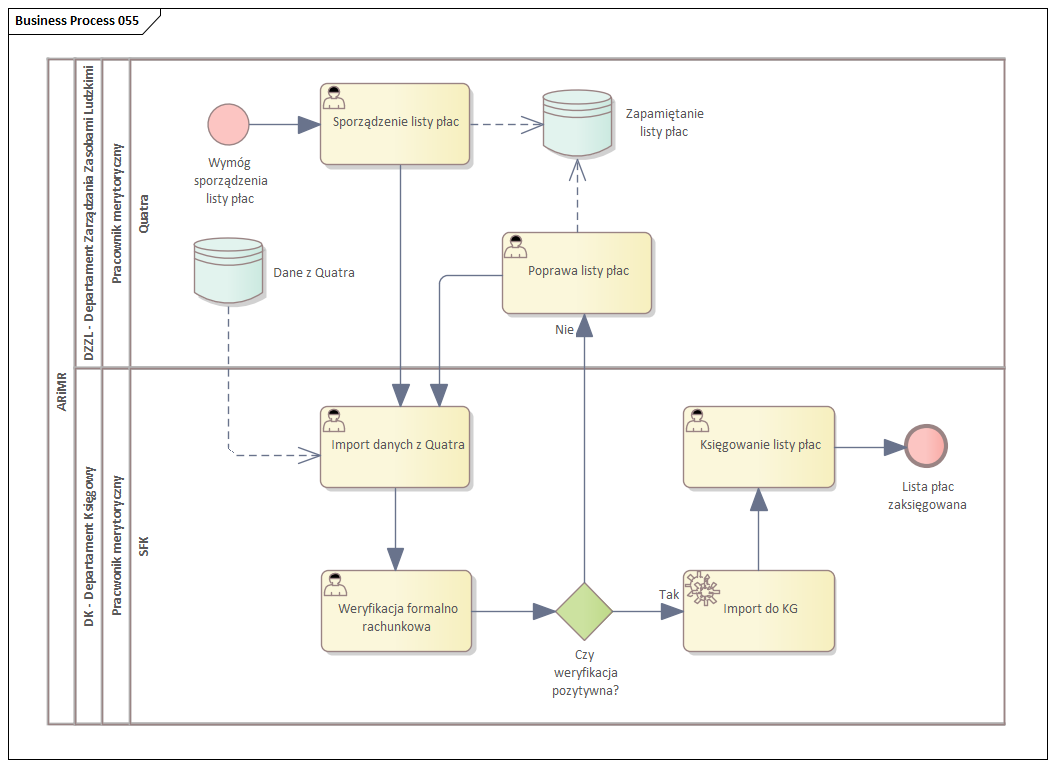 Księgowanie dokumentów PK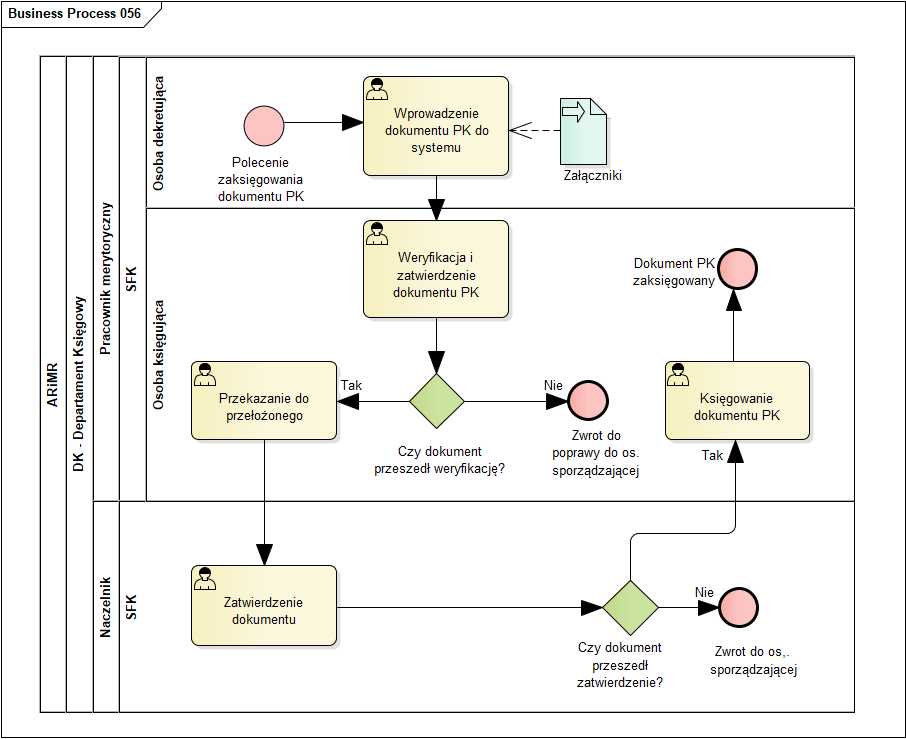 Informacja o umorzeniu należności wraz z kopią umowy oświadczenia przekazywana jest do DK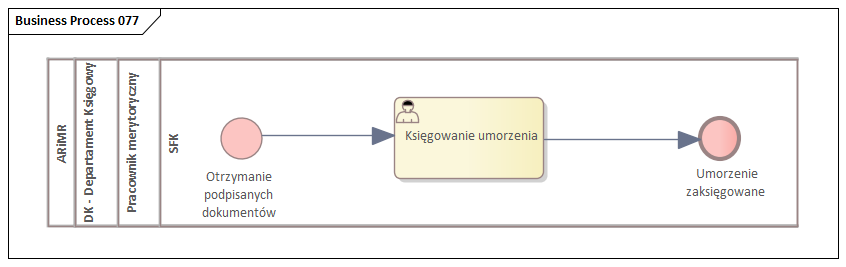 Obsługa wadium i zabezpieczenia wykonania umów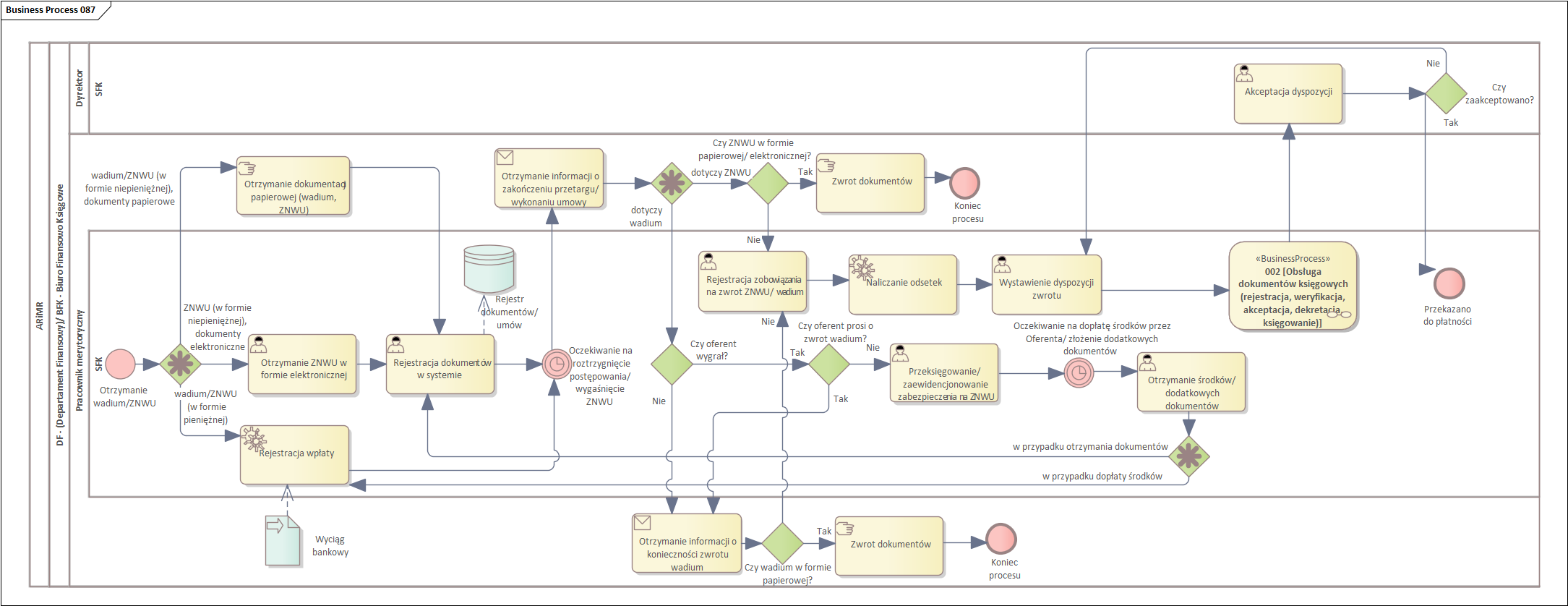 Obsługa wstrzymanego zlecenia płatności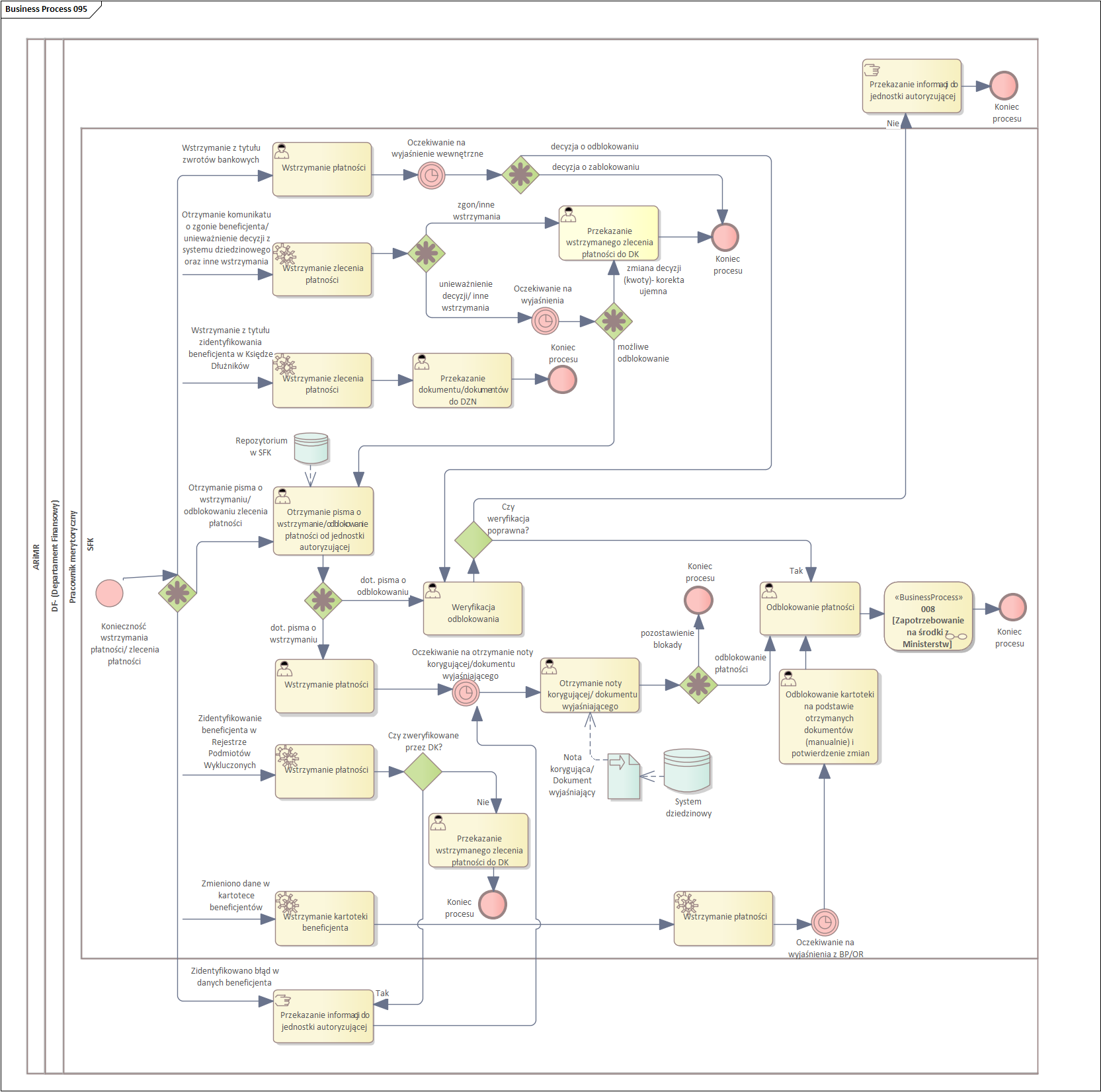 Księgowanie noty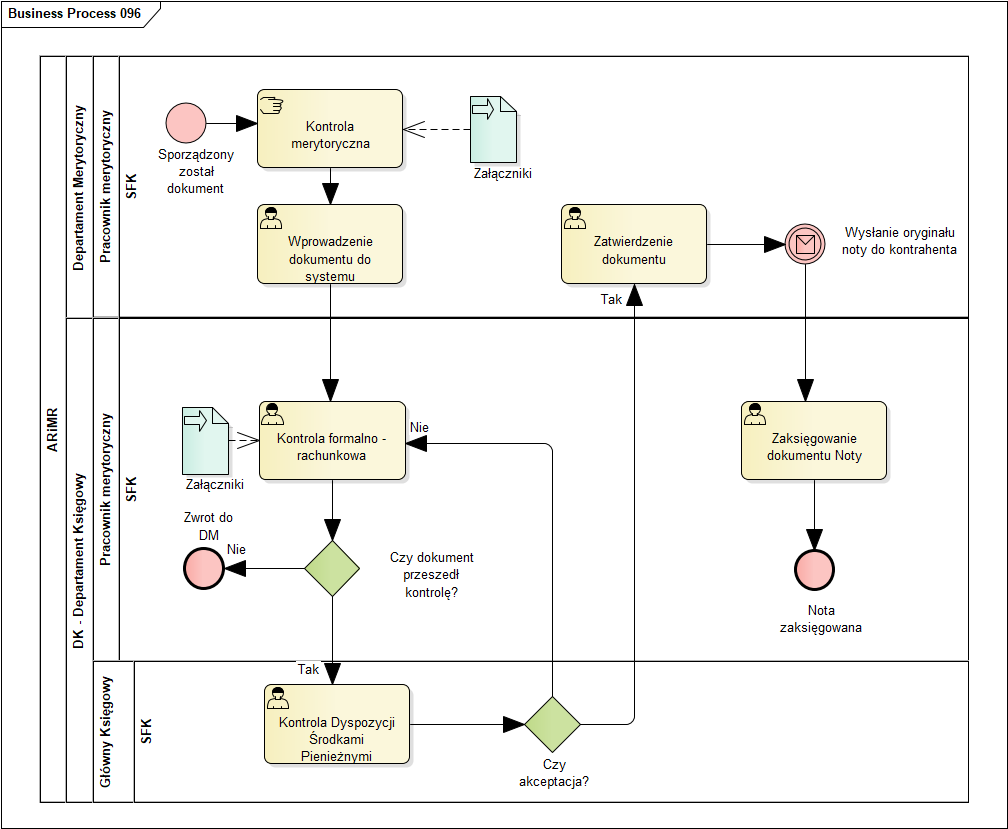 Obieg faktury sprzedaży KR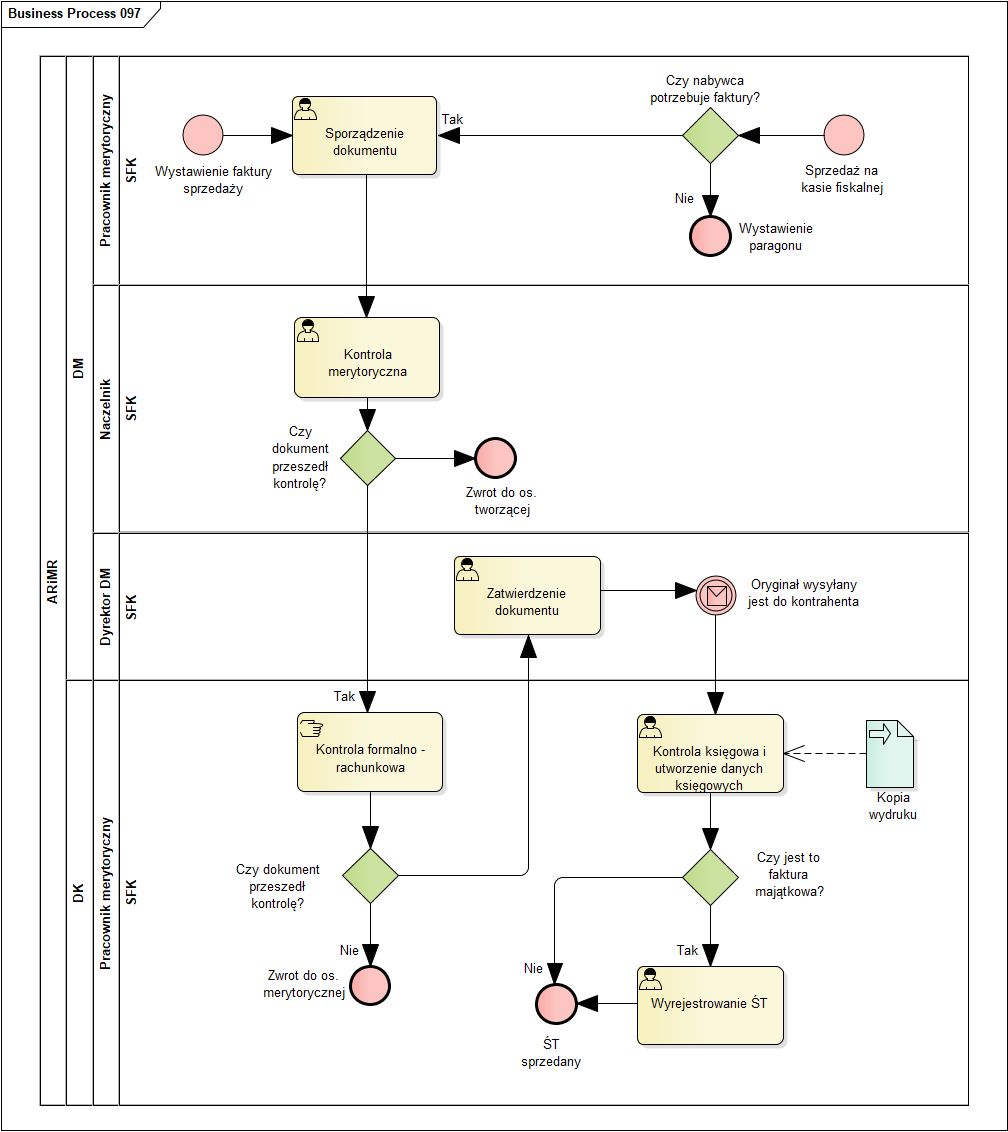 JPK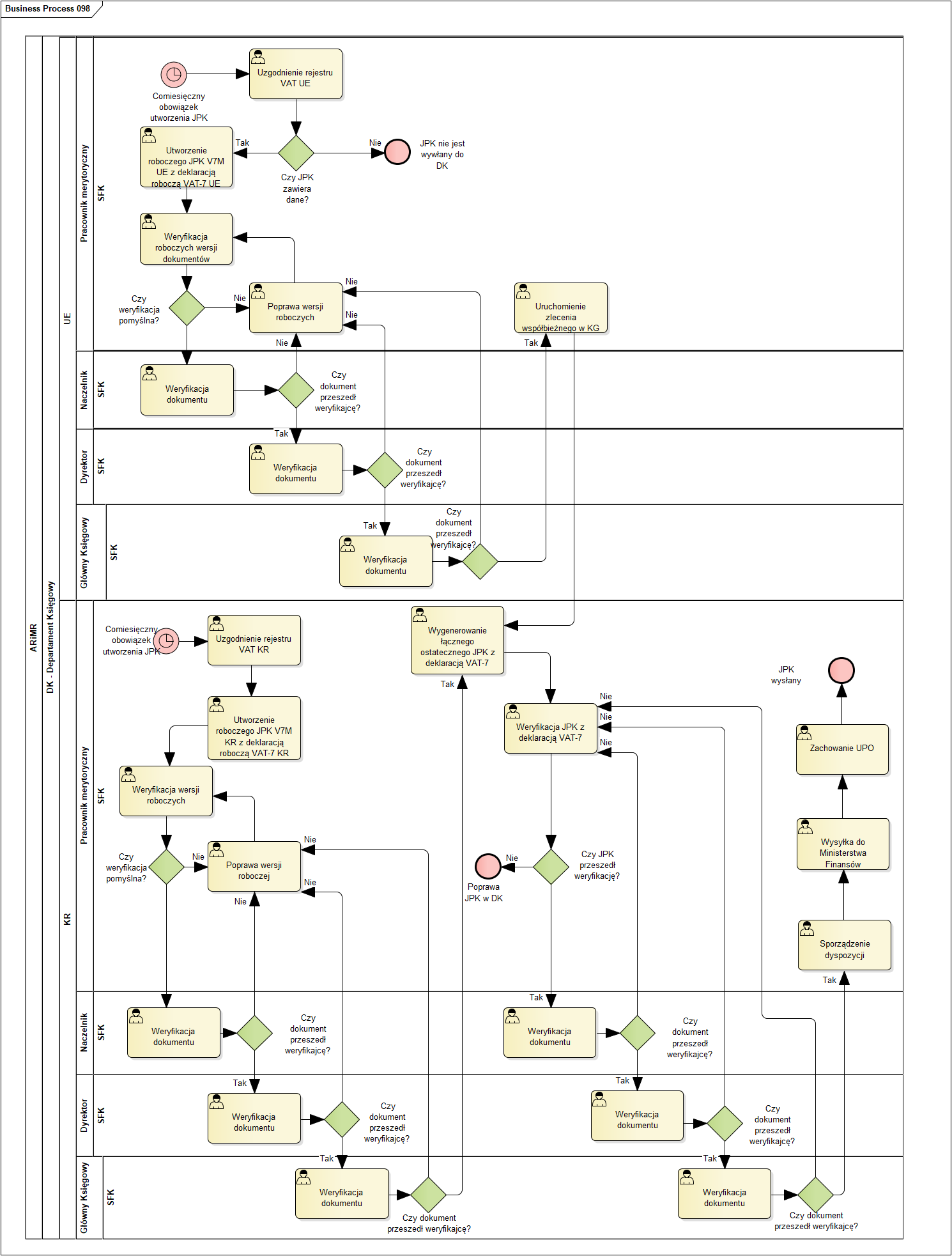 Faktury zagraniczne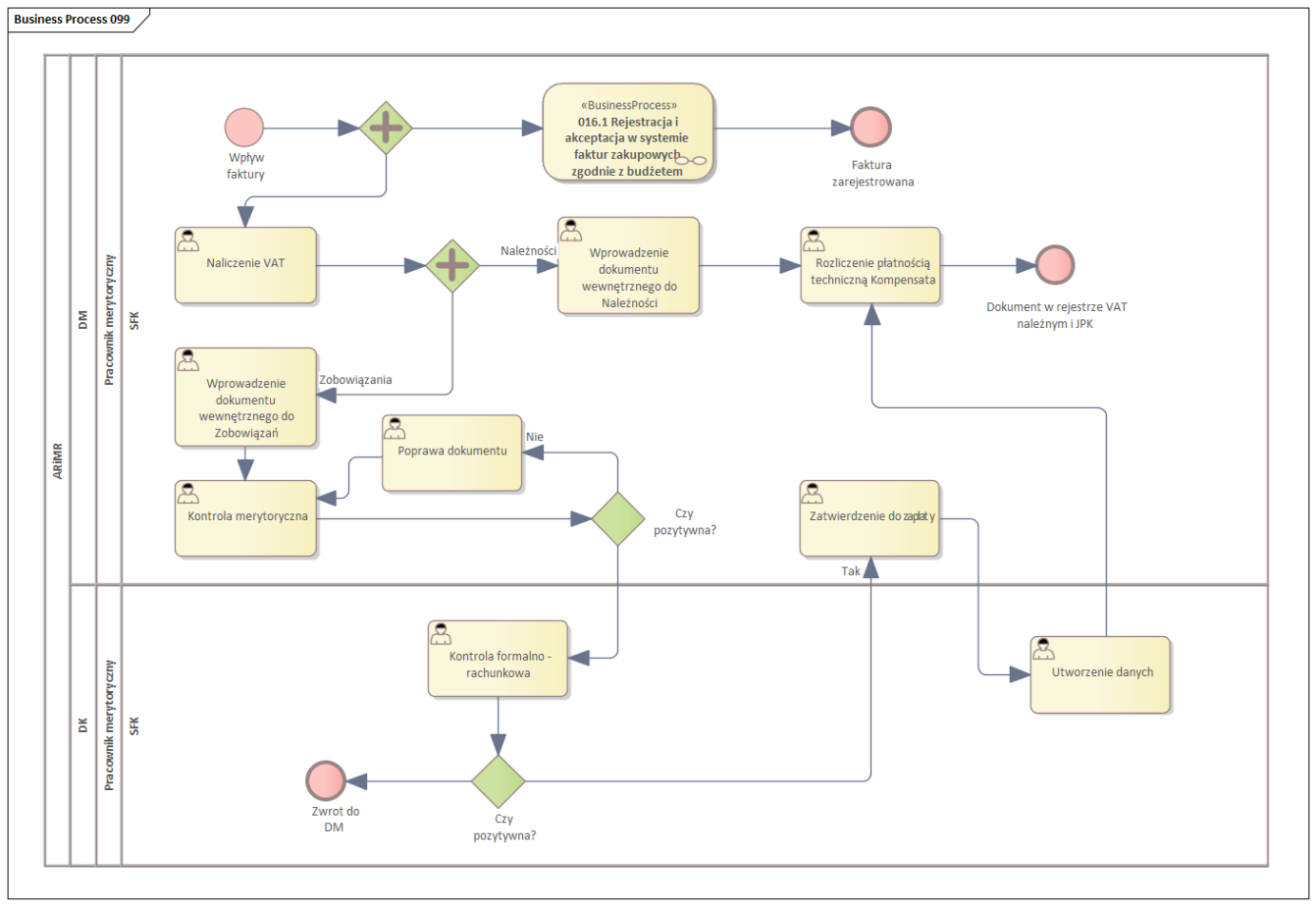 Tworzenie sprawozdań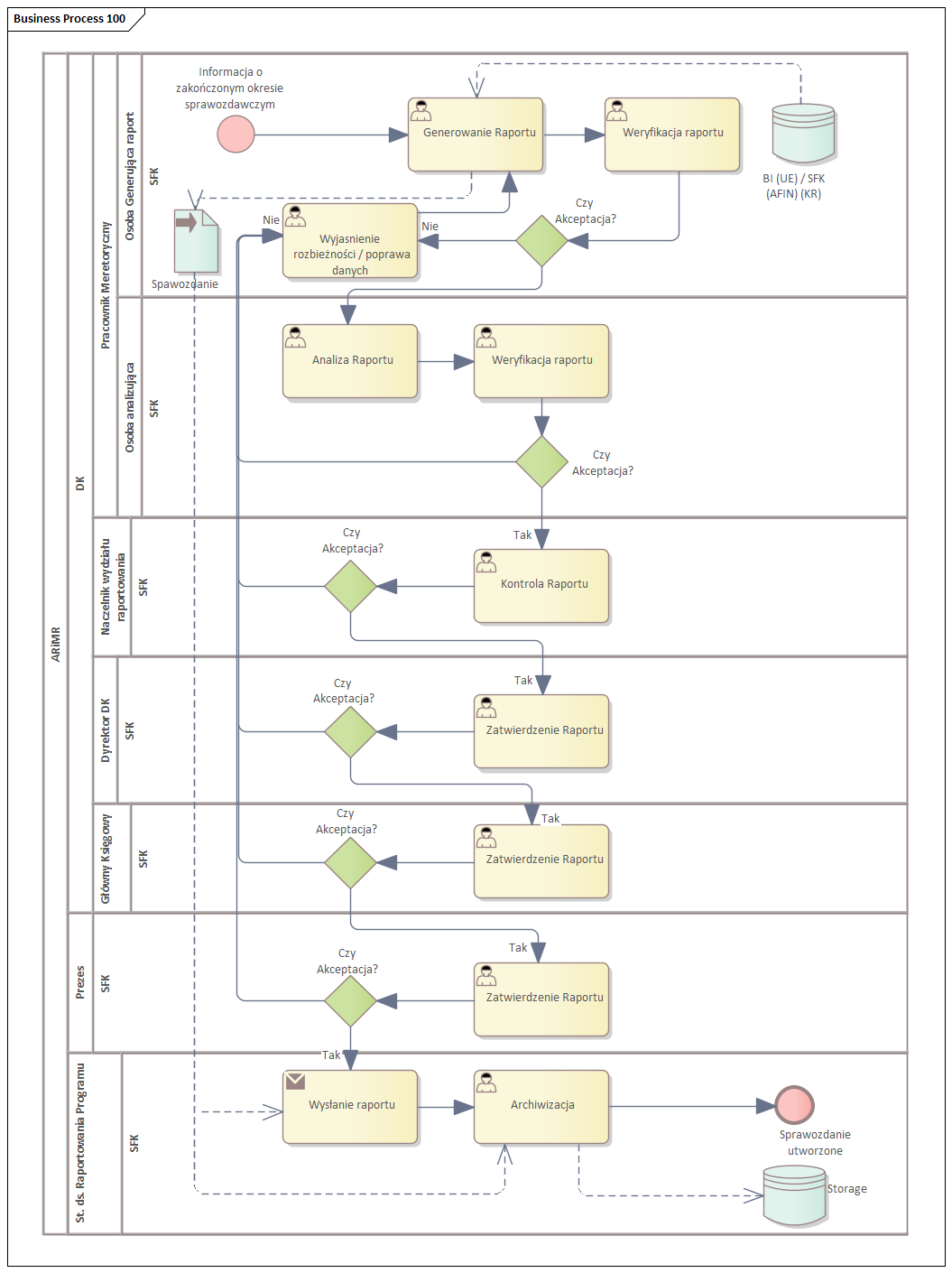 Ewidencja w KG towarów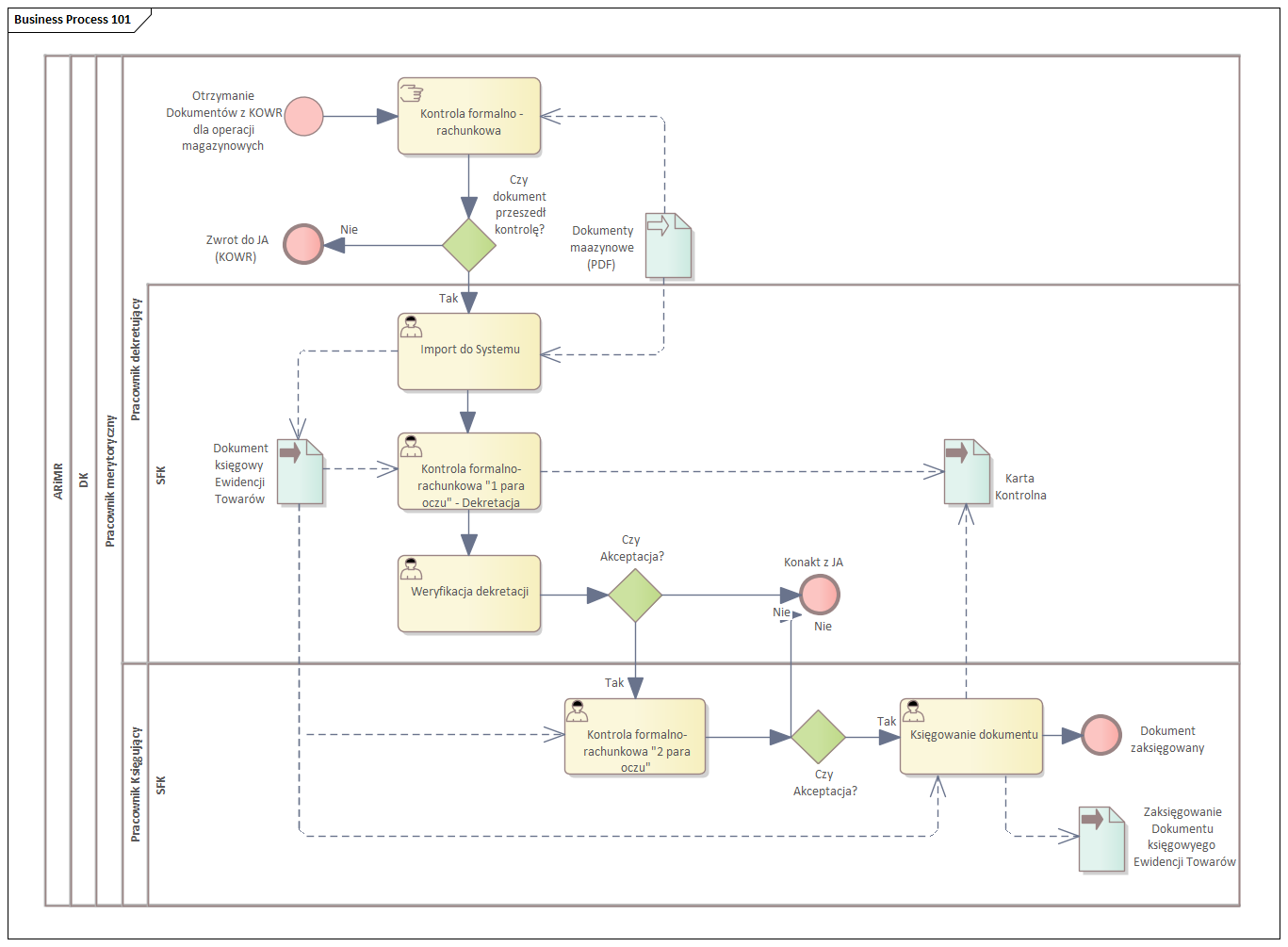 Faktury sprzedaży w obszarze UE (KOWR)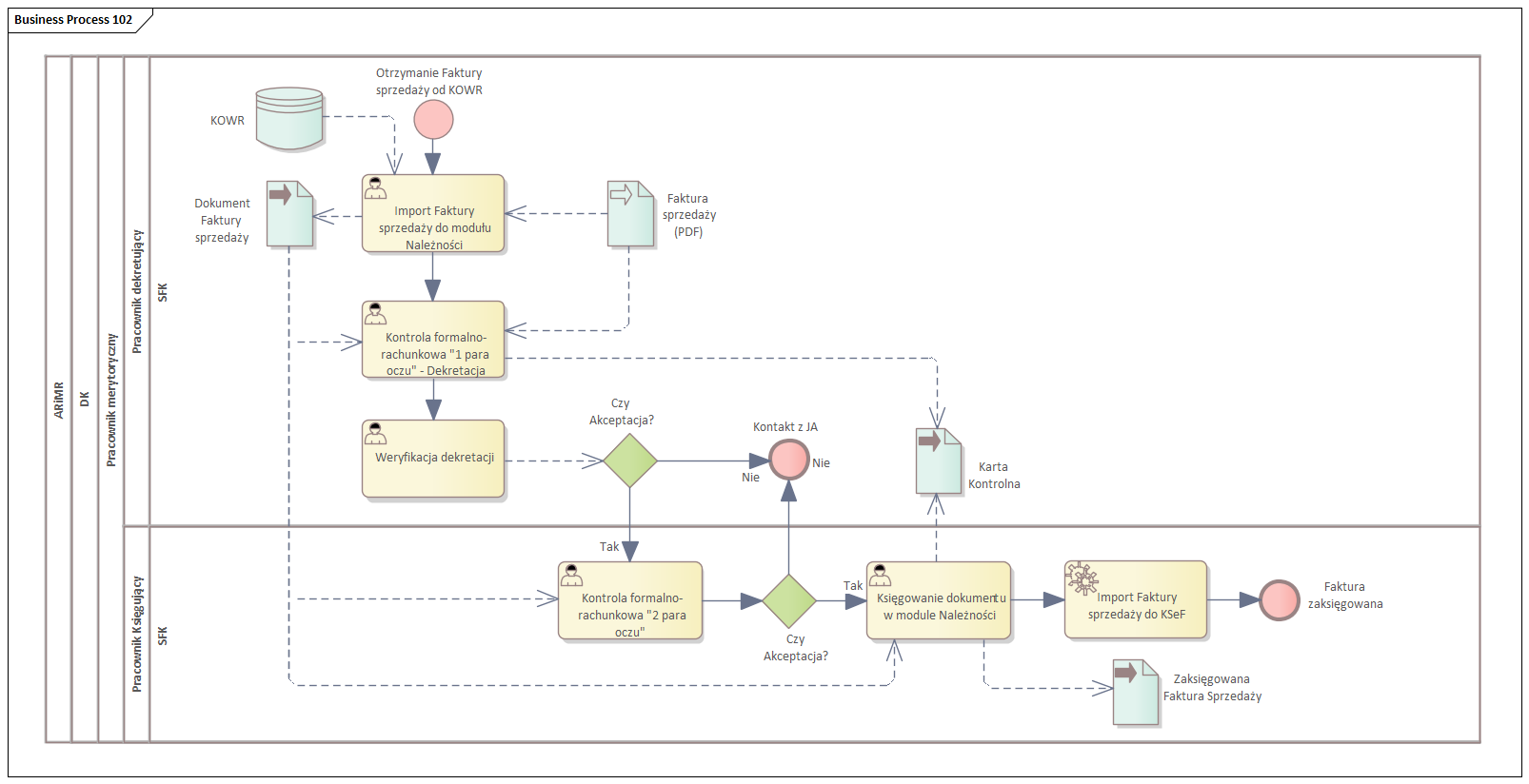 Faktury zakupu w obszarze UE (KOWR)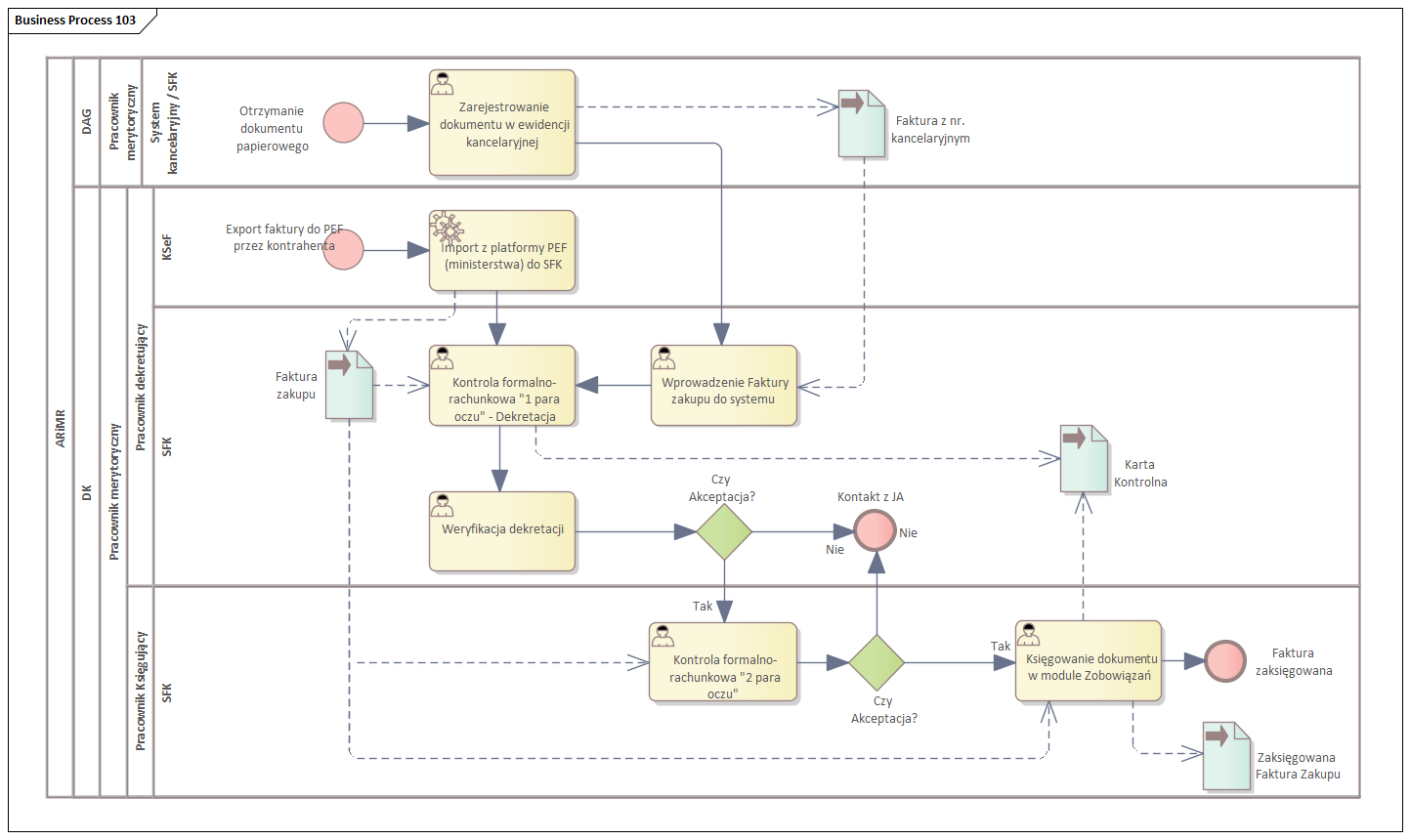 Przygotowanie dyspozycji płatności DZN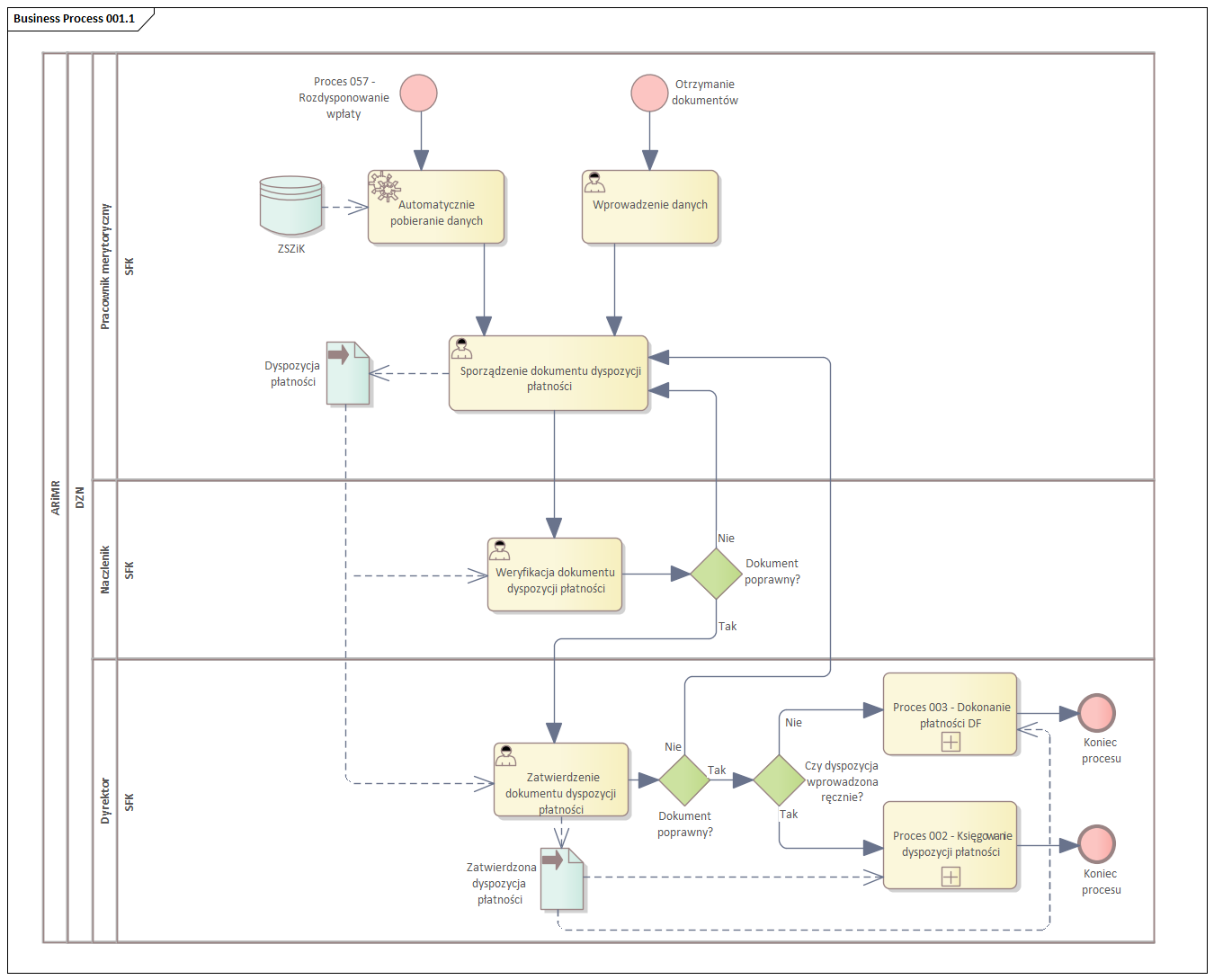 Ewidencja należności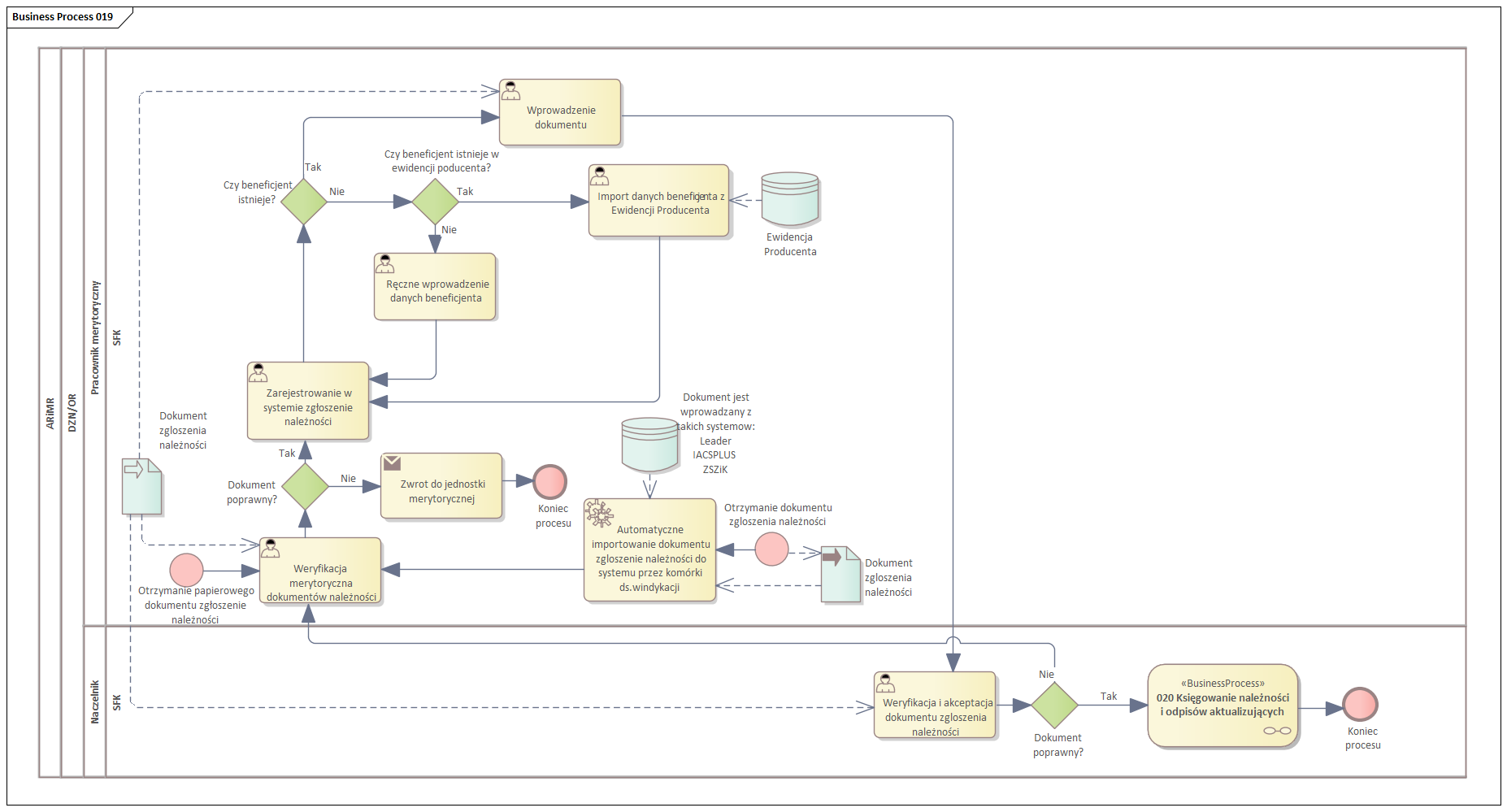 Uzgodnienie sald należności i wpłat z DK	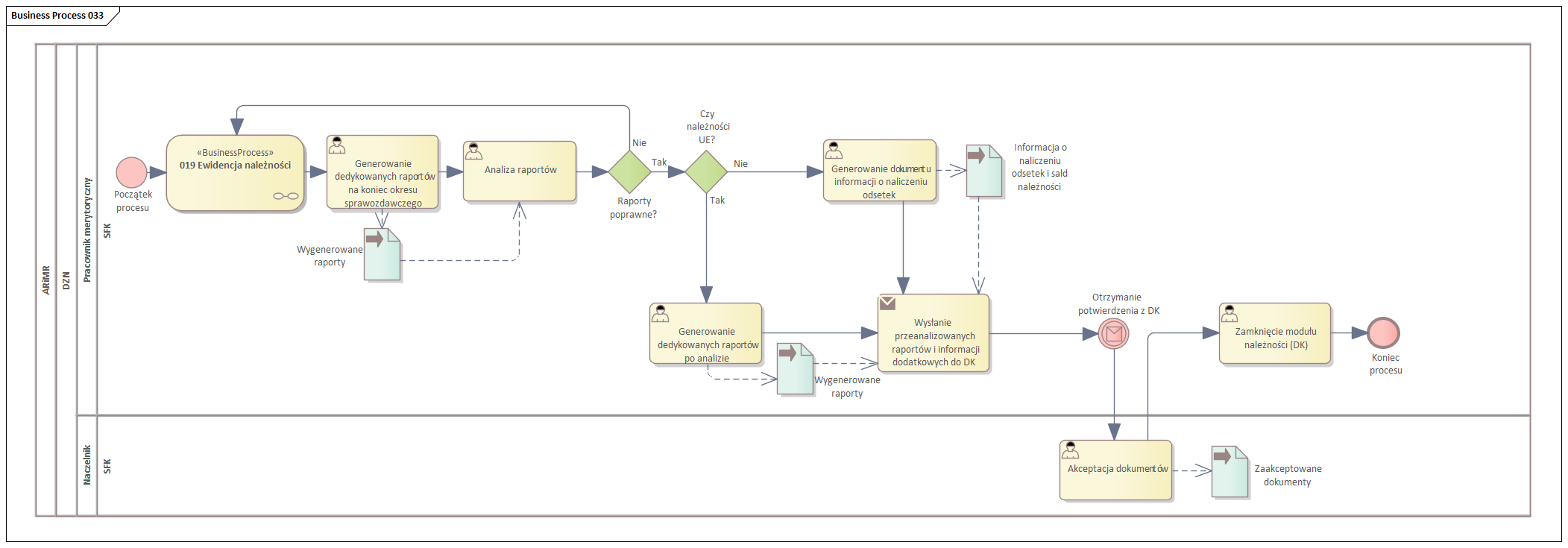 Uruchomienie procesu kompensaty (w tym analiza wstrzymanych zleceń płatności, Uruchomienie procesu kompensaty i Uruchomienie procesu potrącenia (w tym oświadczenie o potrąceniu))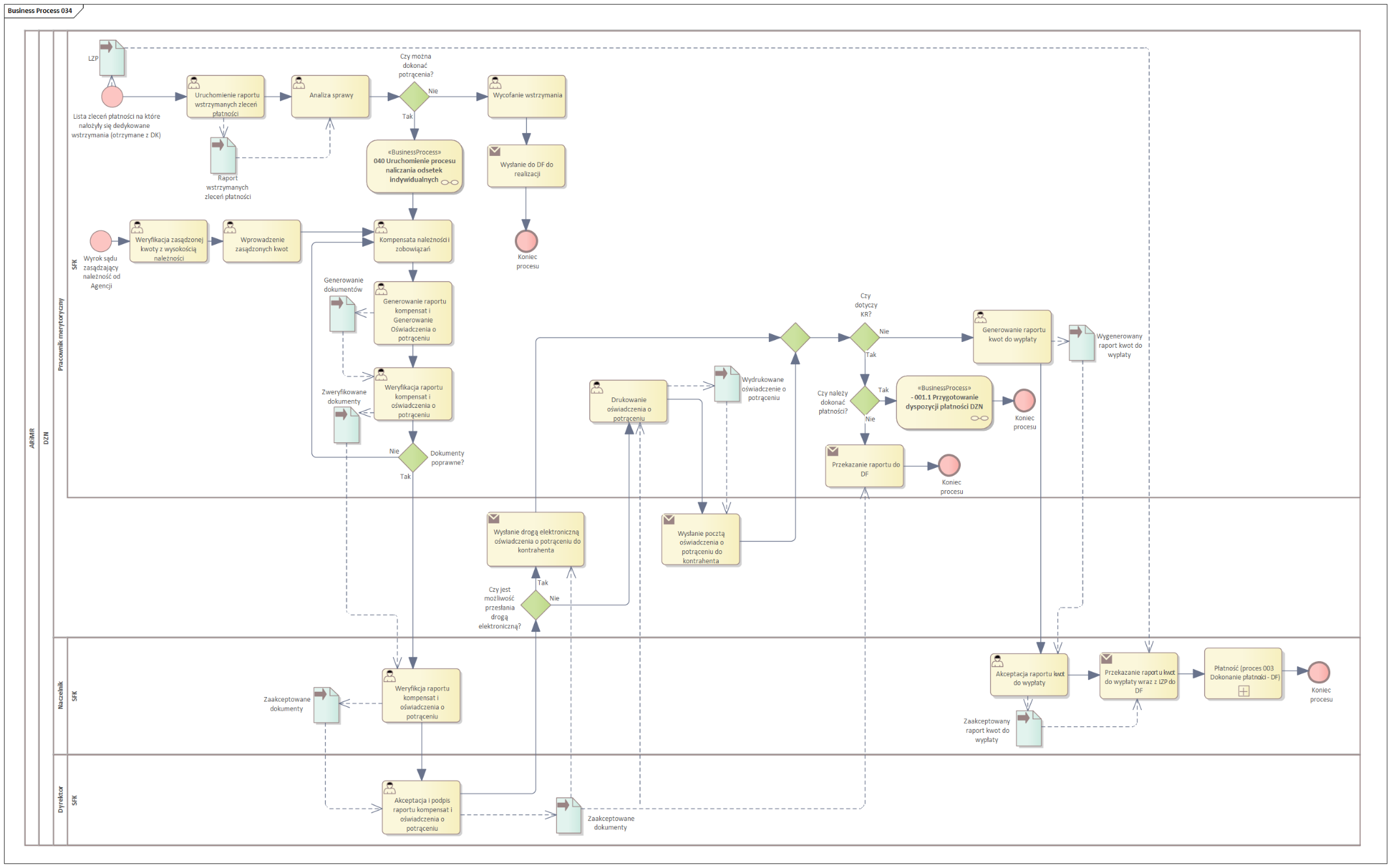 Proces tworzenia należności niesparowanej zaliczki (analiza zleceń płatności, rozliczenie zaliczki)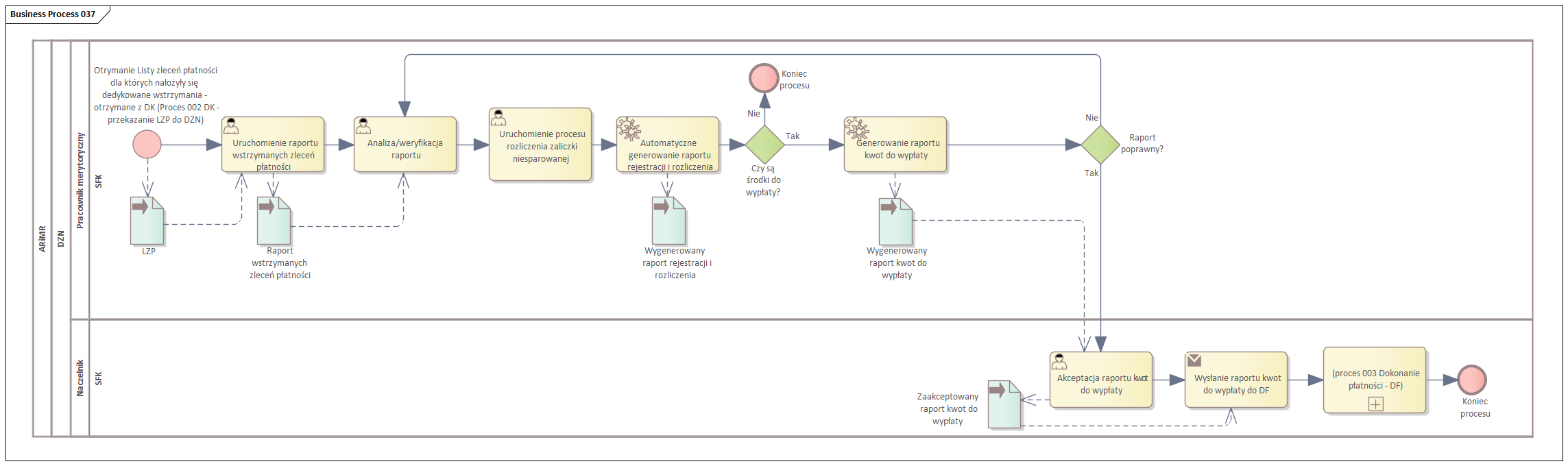 Dokonanie odpisu nadpłaty lub kwoty do przeksięgowania	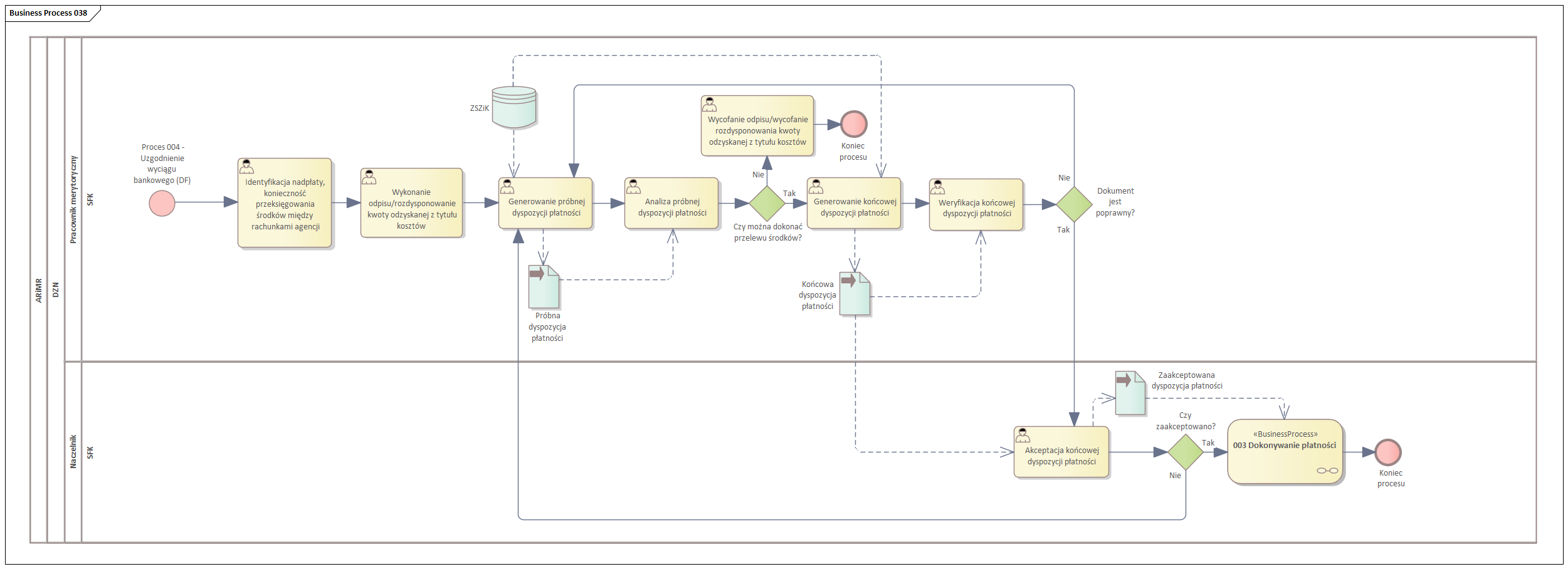 Uruchomienie procesu naliczania odsetek zbiorczo 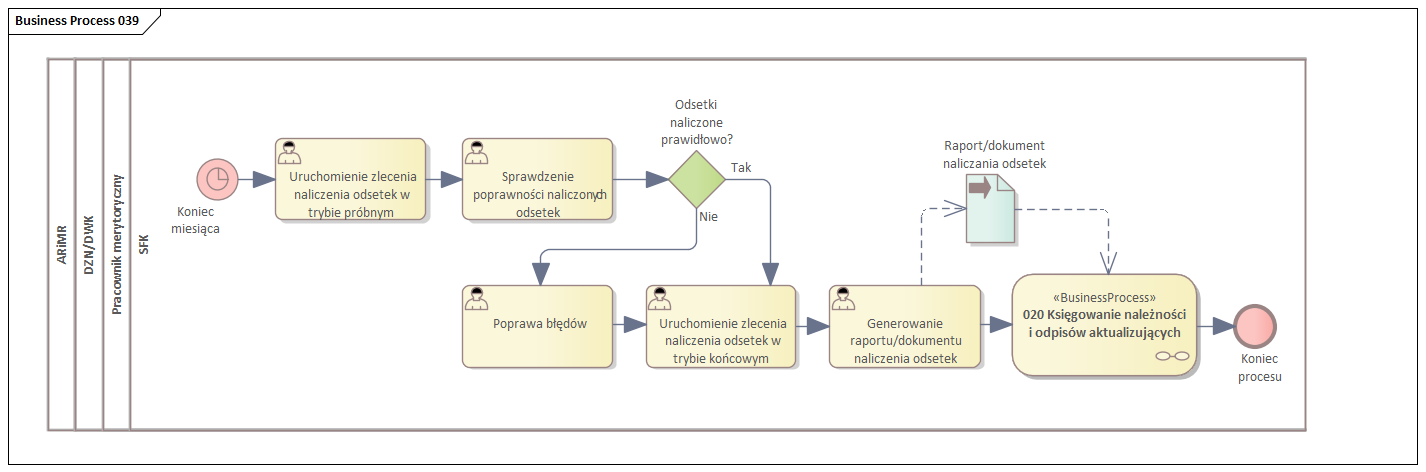 Uruchomienie procesu naliczania odsetek indywidualnych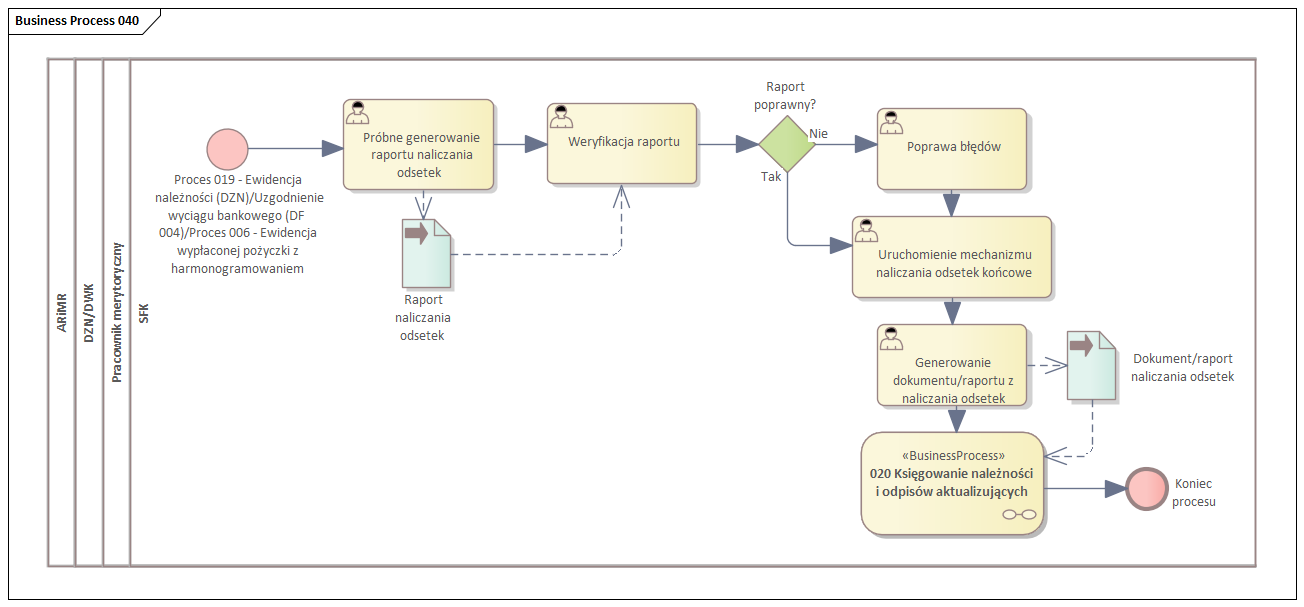 Wprowadzenie orzeczenia sądu do systemu FK (Odsetki od kosztów zasądzonych)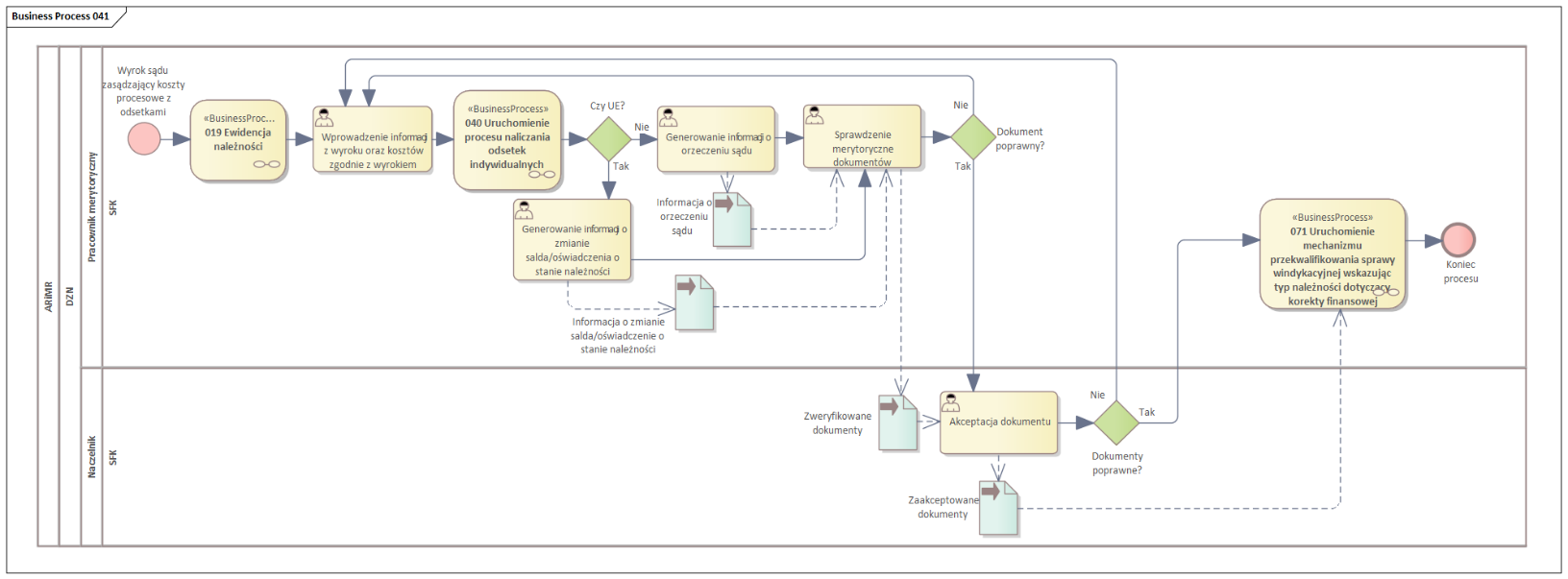 Wezwanie do wykupu weksla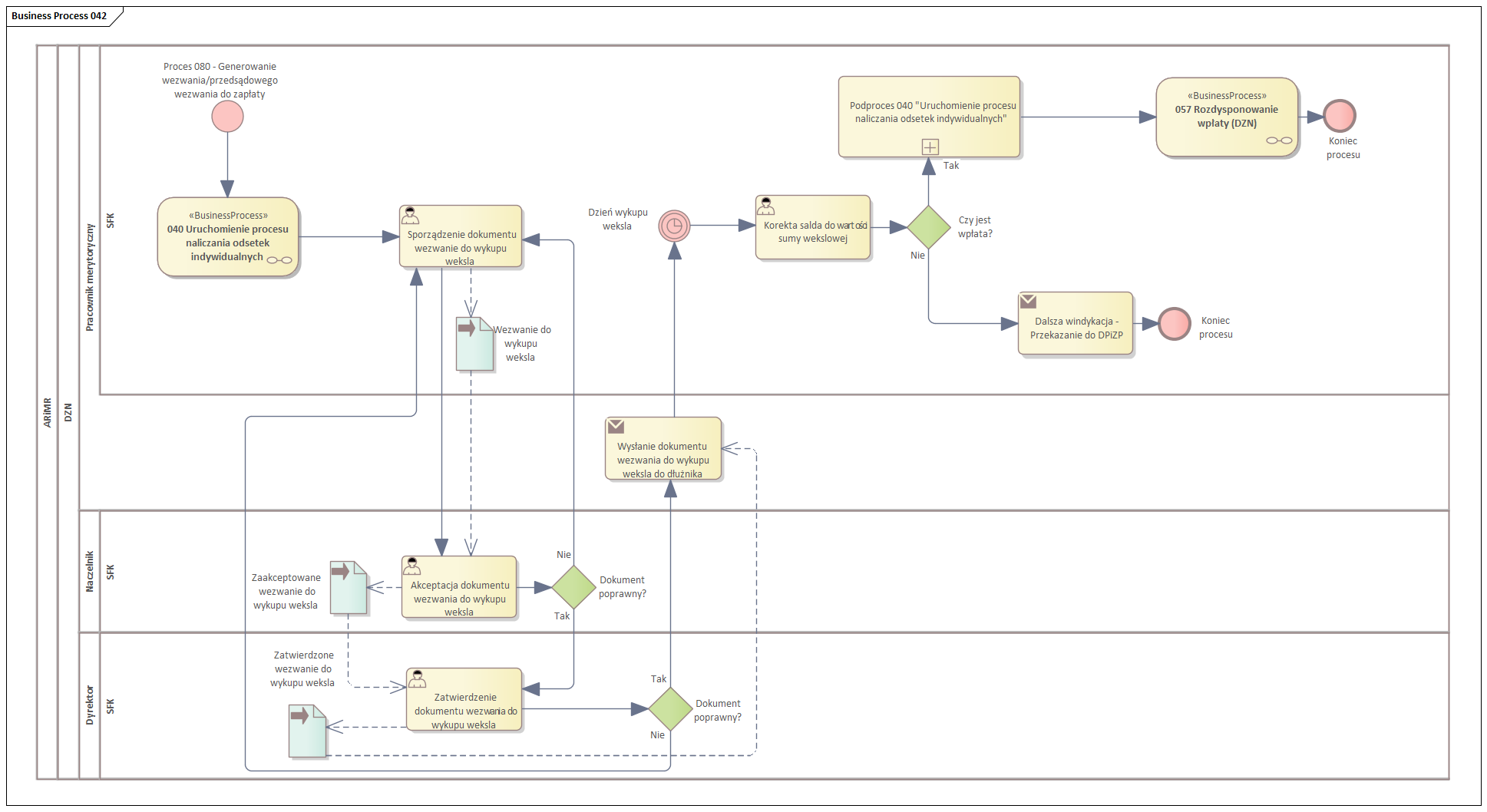 Rozdysponowanie wpłaty (DZN)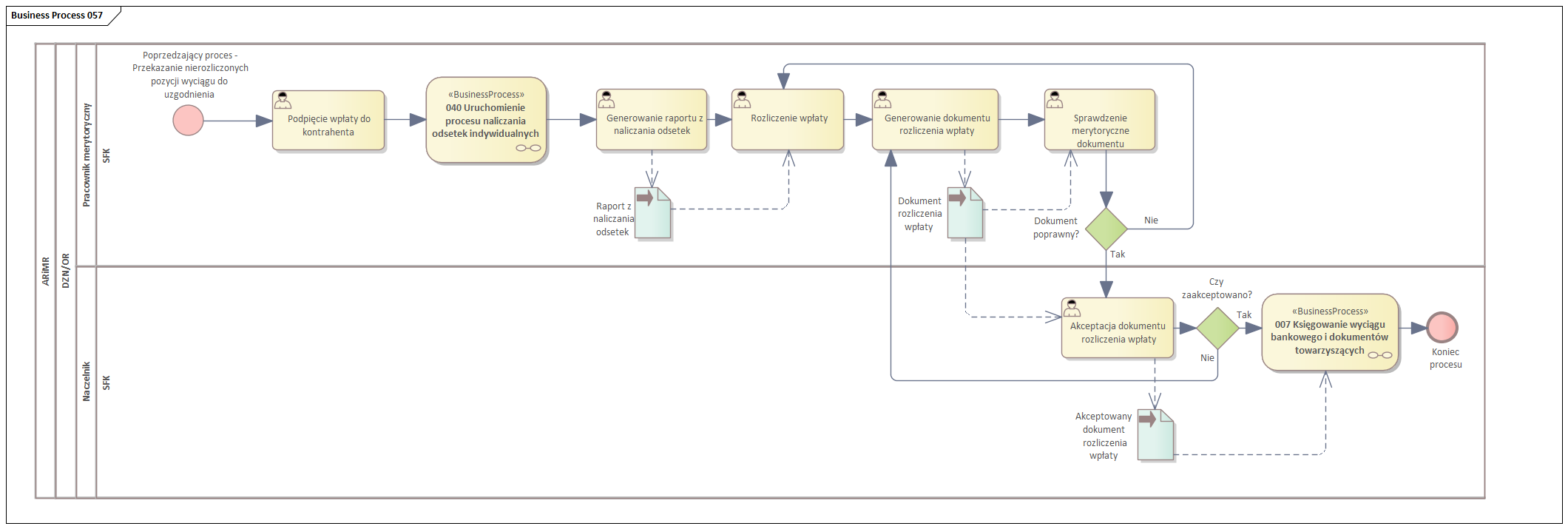 Nałożenie sankcji wieloletnie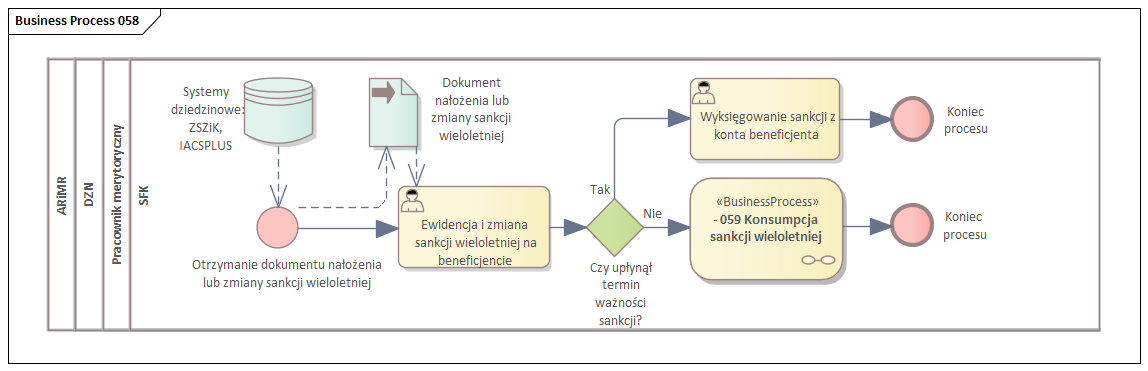 Konsumpcja sankcji wieloletniej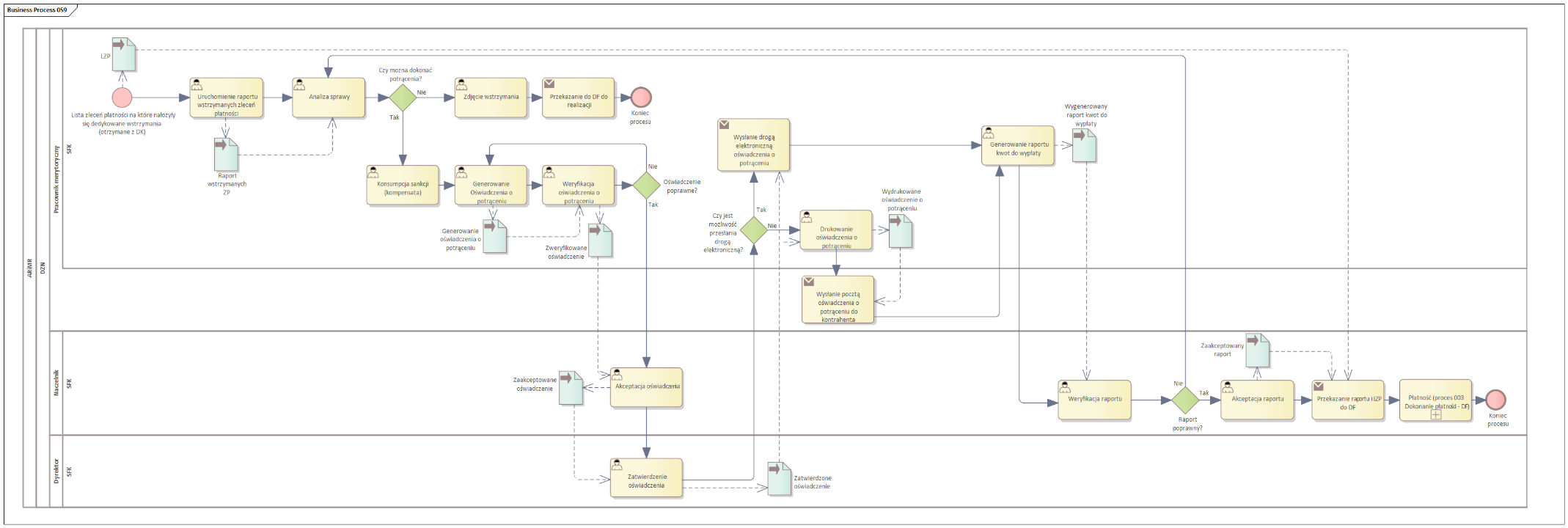 Mechanizm przeniesienia należności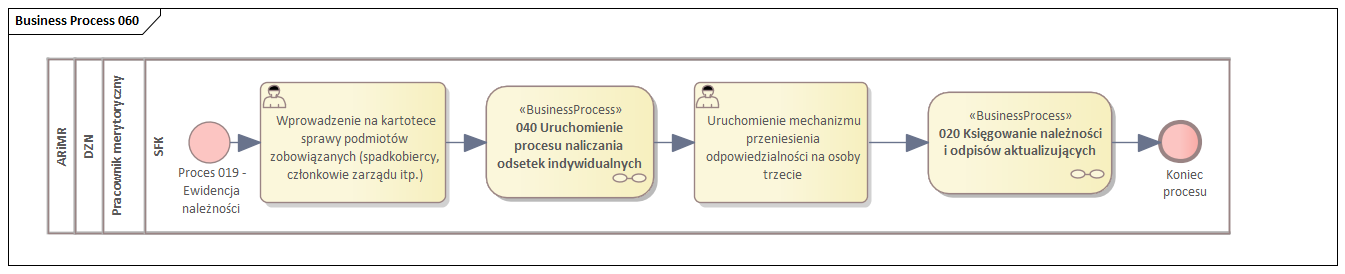 Uruchomienie zlecenia Mechanizmu Odpisów Aktualizujących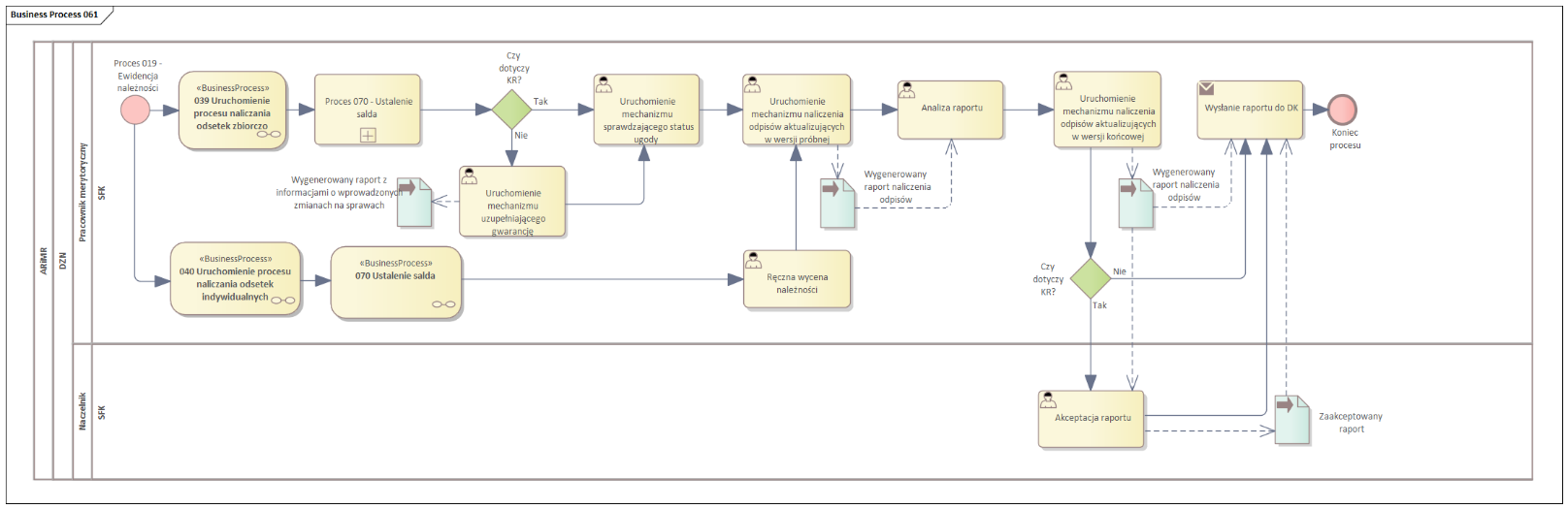 Generowanie z systemu dokumentu „Potwierdzenie salda” dla danego kontrahenta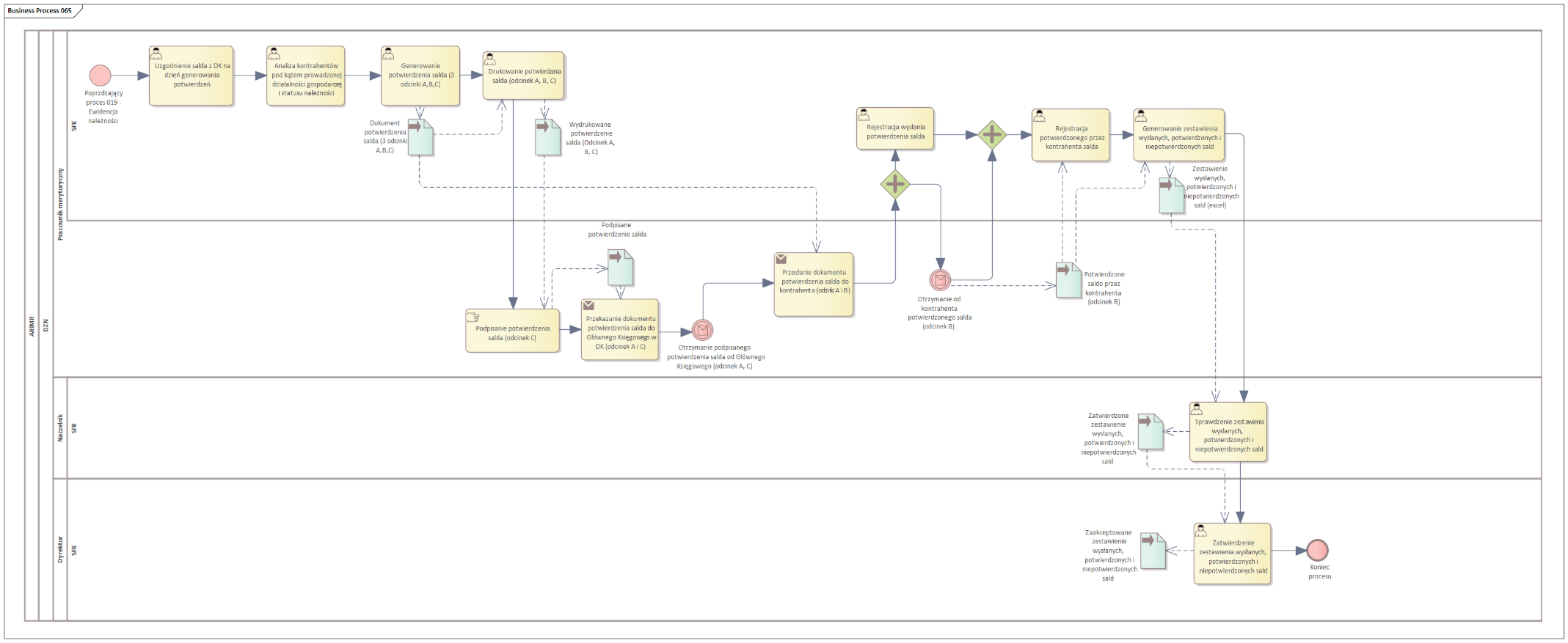 Ustalenie salda 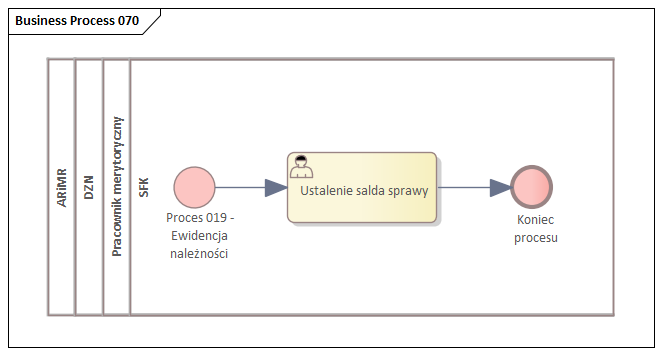 Uruchomienie mechanizmu przekwalifikowania sprawy windykacyjnej wskazując właściwy typ należności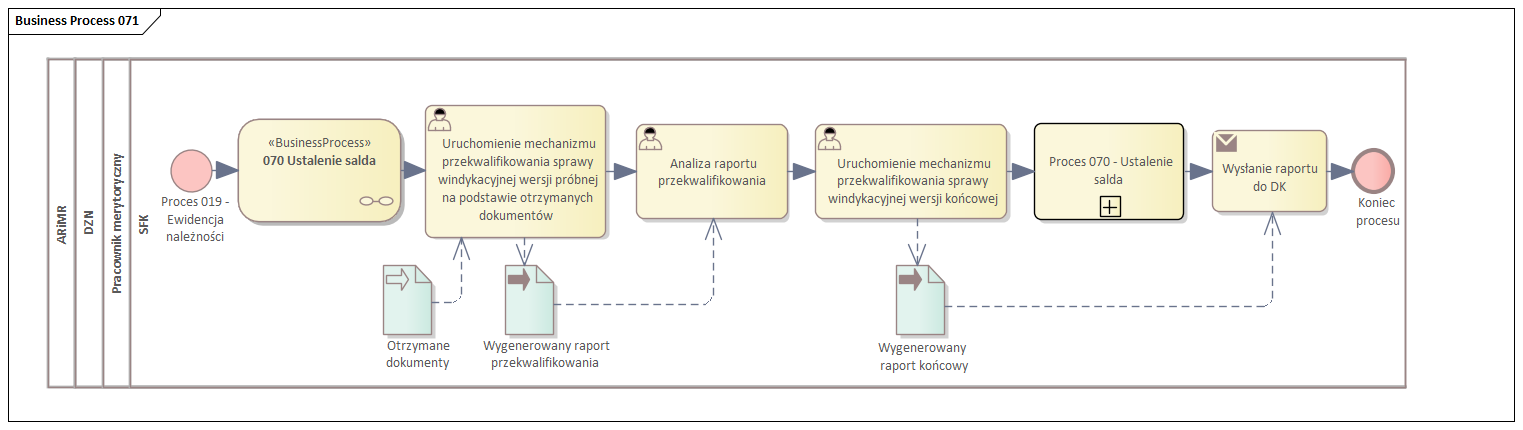 Uruchomienie mechanizmu przekwalifikowania 50:50, 100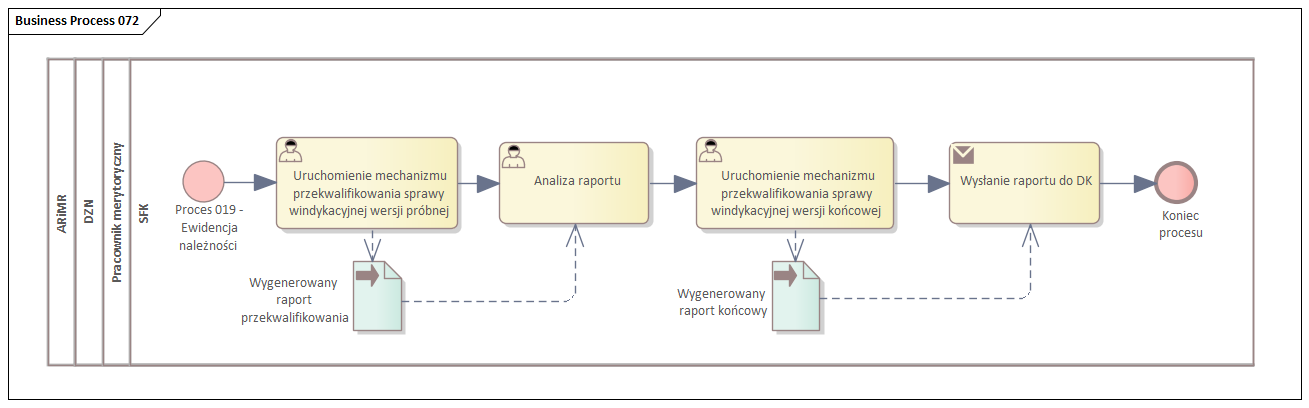 Uruchamianie mechanizmu odzyskiwania 20% środków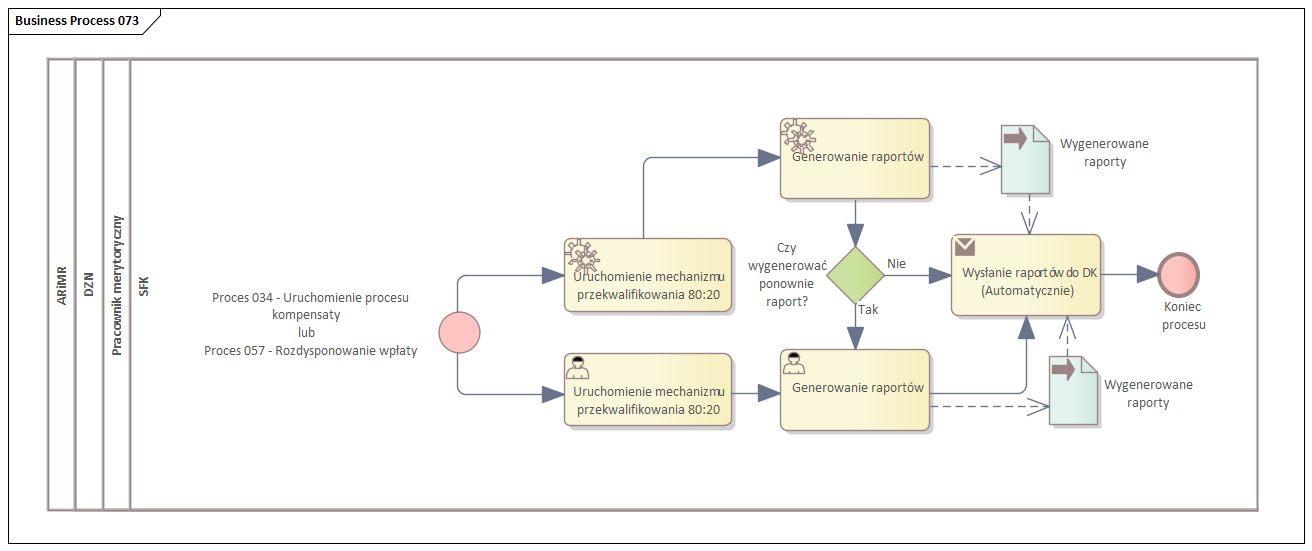 Ulgi w spłacie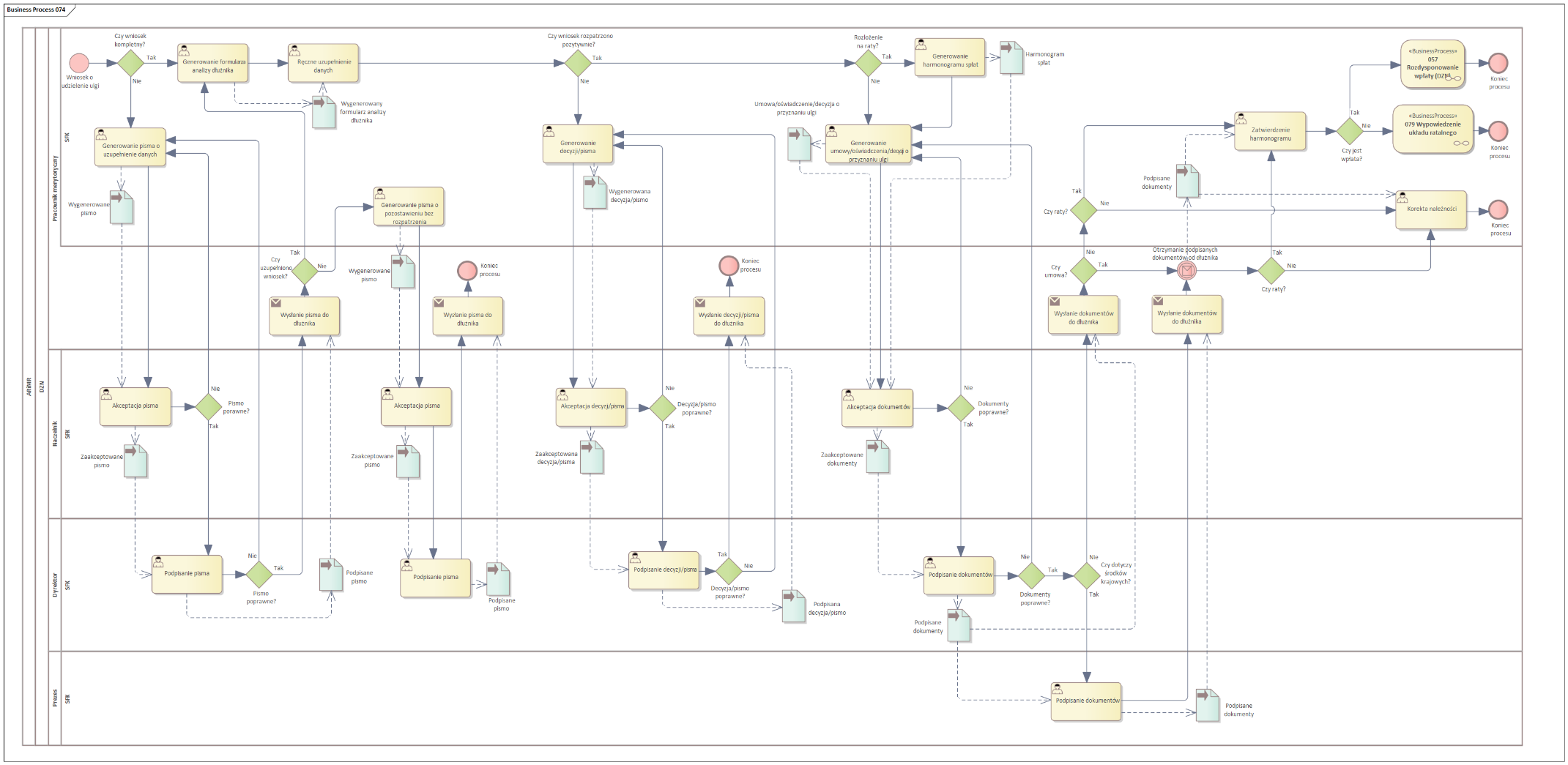 Przekwalifikowanie – kwoty wycofane - UE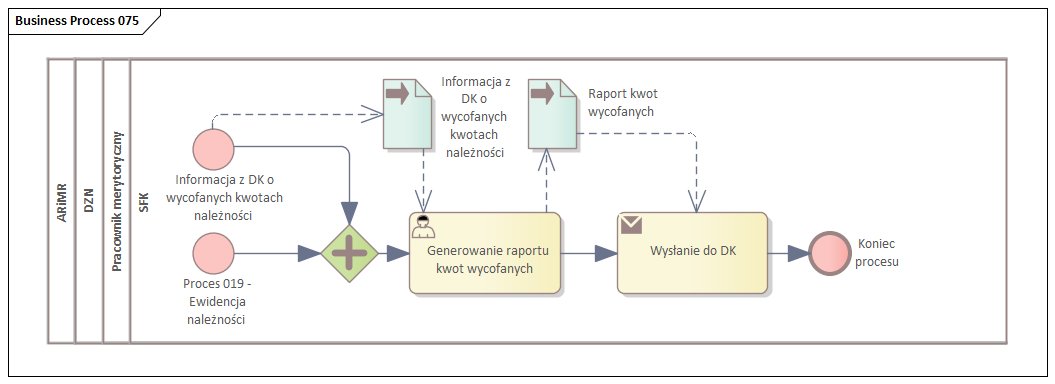 Wypowiedzenie układu ratalnego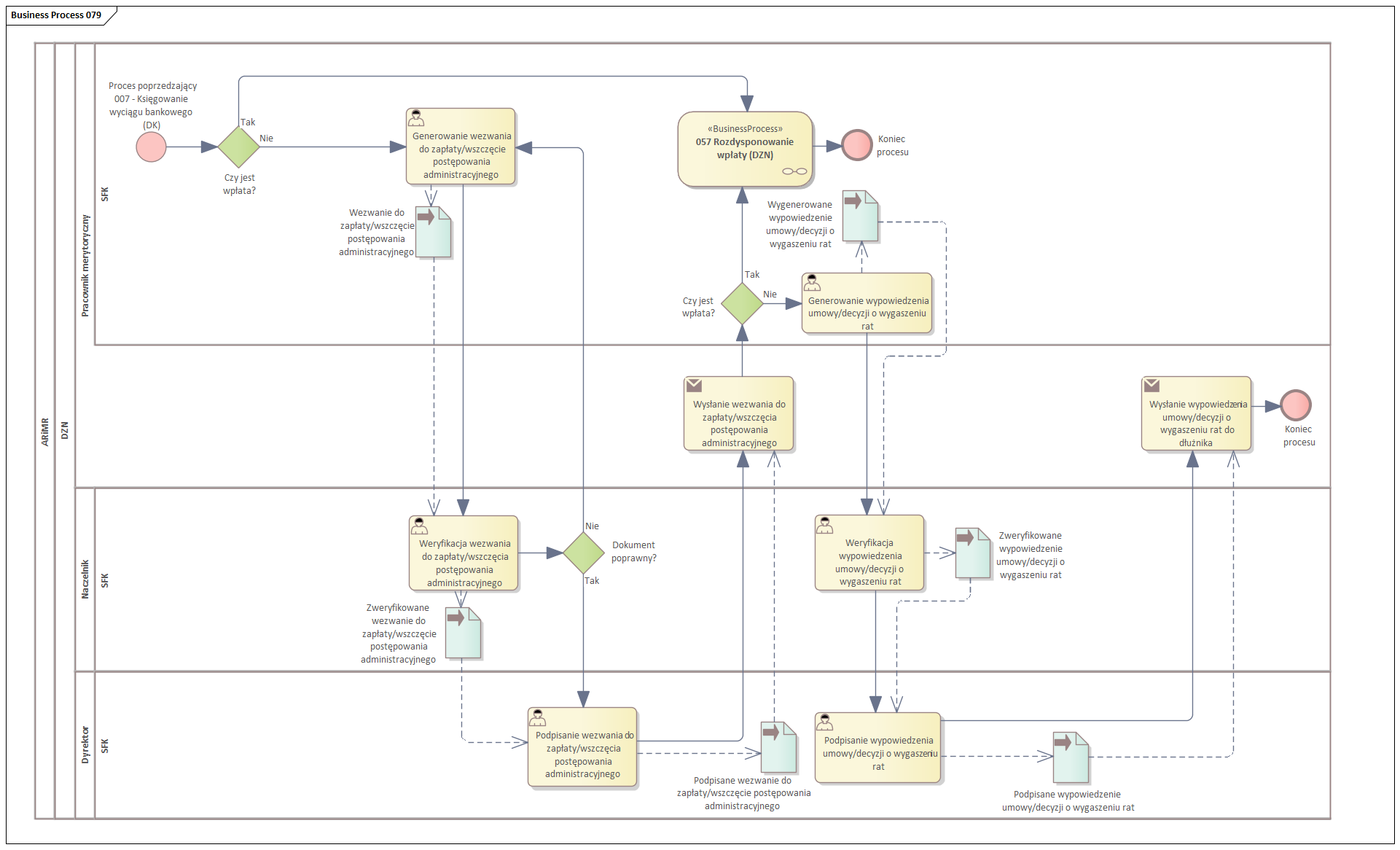 Generowanie wezwania do zapłaty (W tym Generowanie przedsądowego wezwania do zapłaty)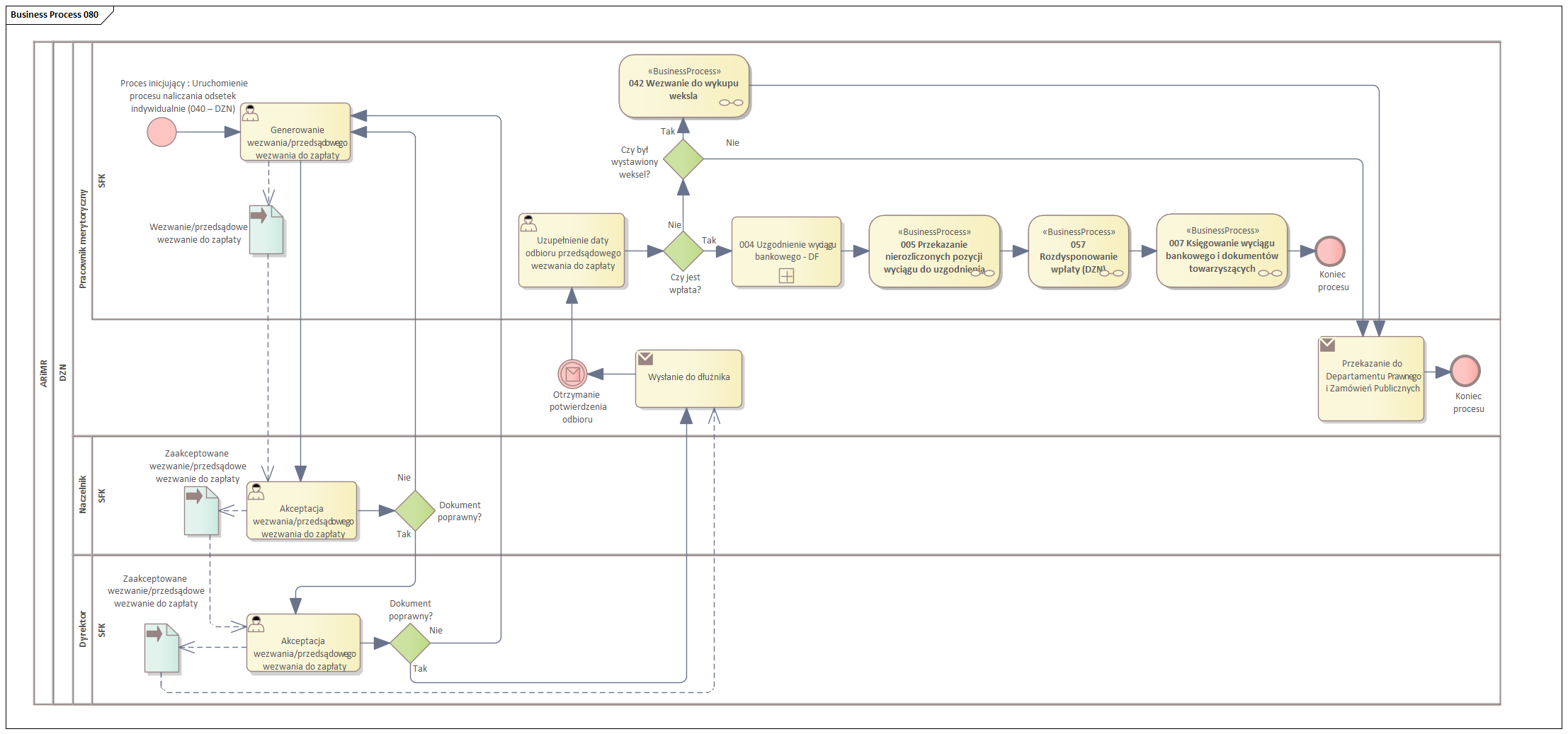 Uruchomienie mechanizmu przeliczania daty przedawnienia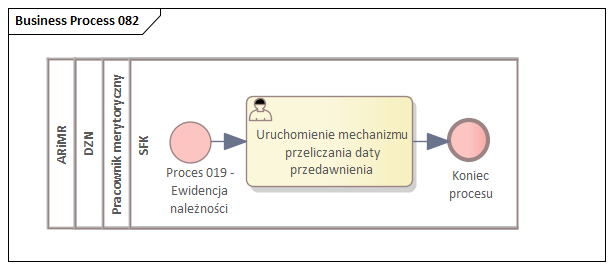 Wprowadzenie zajęcia komorniczego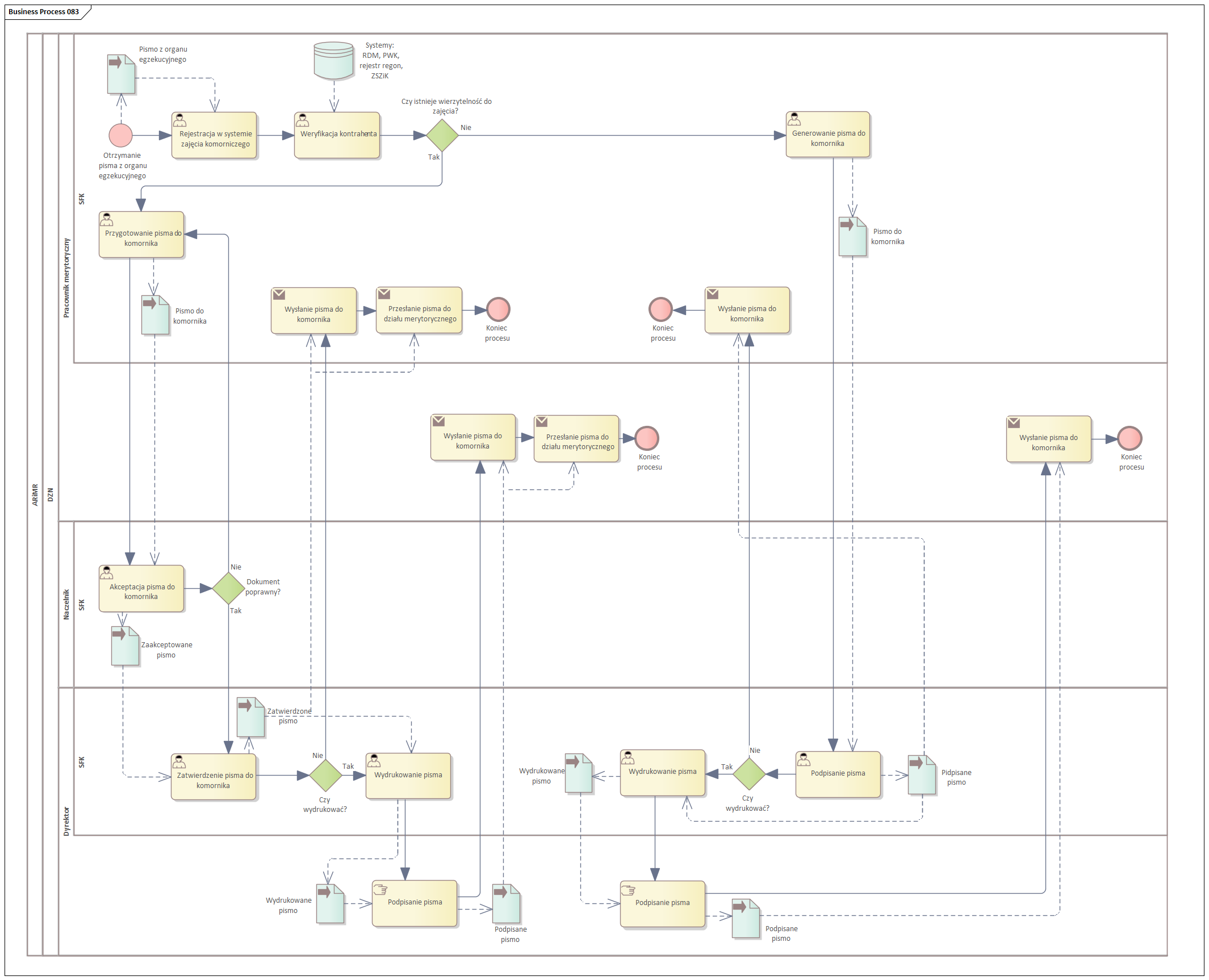 Wniosek do komornika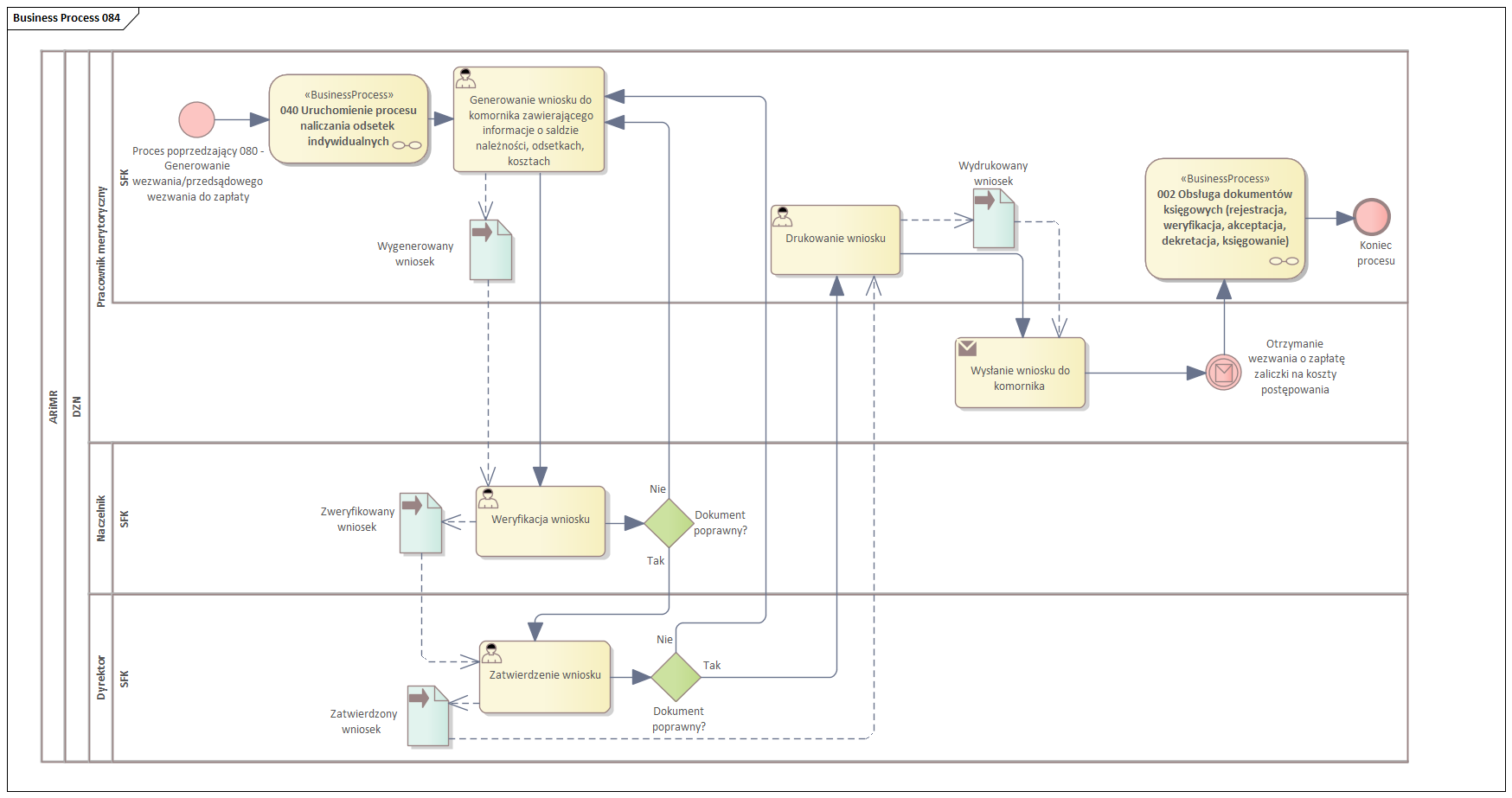 Generowanie upomnienia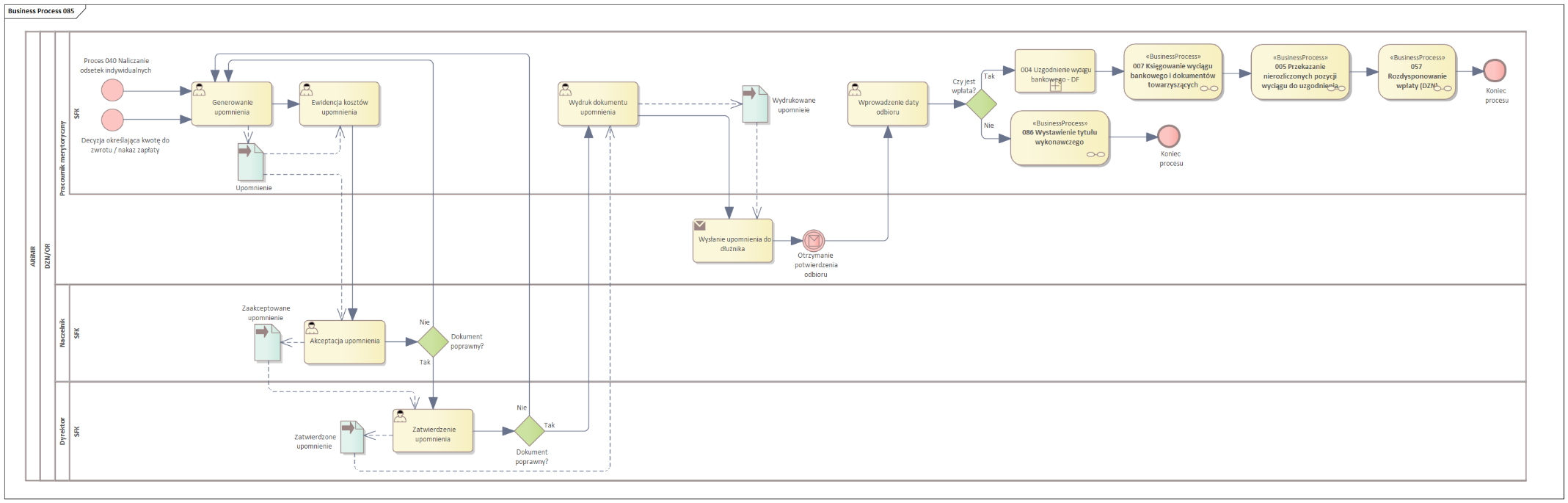 Wystawienie tytułu wykonawczego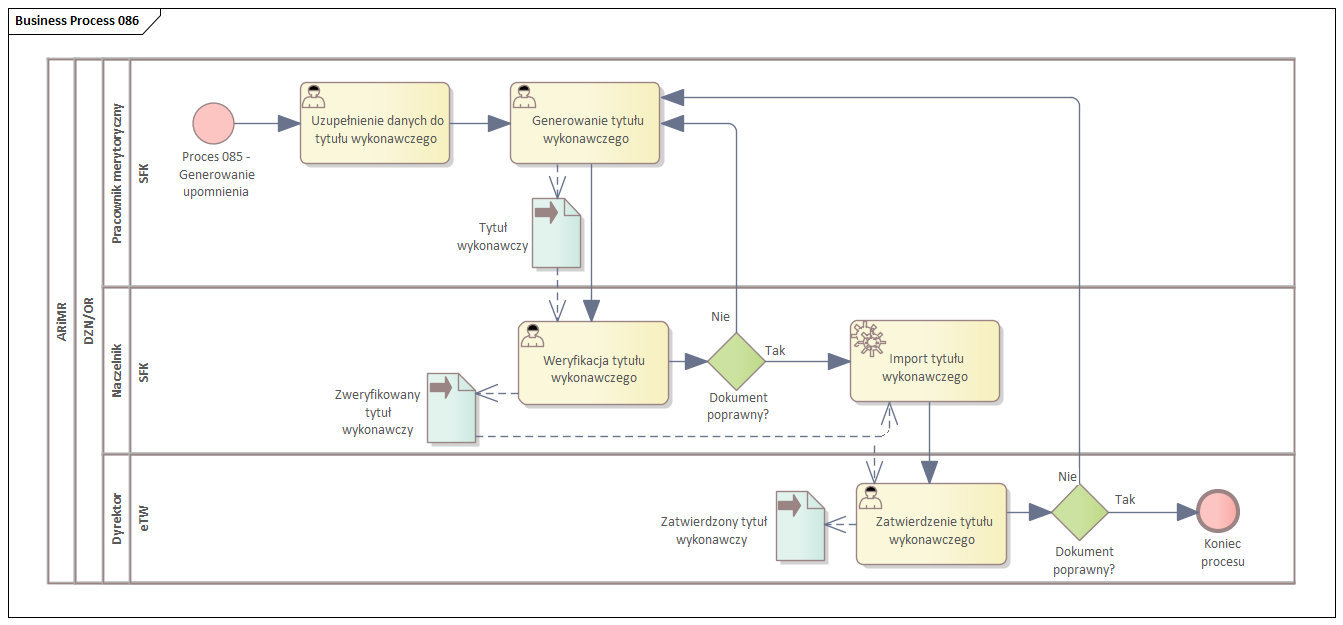 Ewidencja kosztów wynikających z wyroku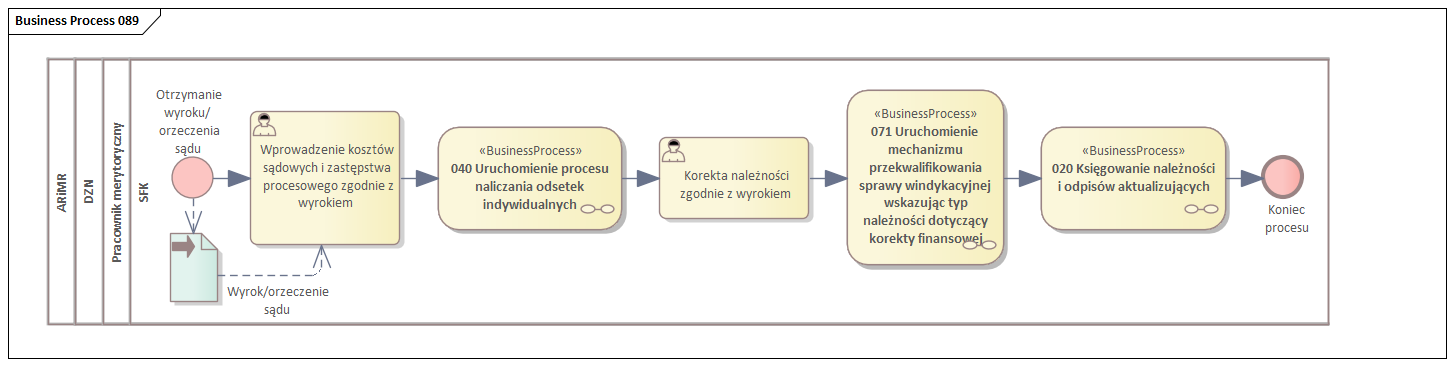 Zwrot środków odzyskanych (w tym Dyspozycja zwrotu środków odzyskanych)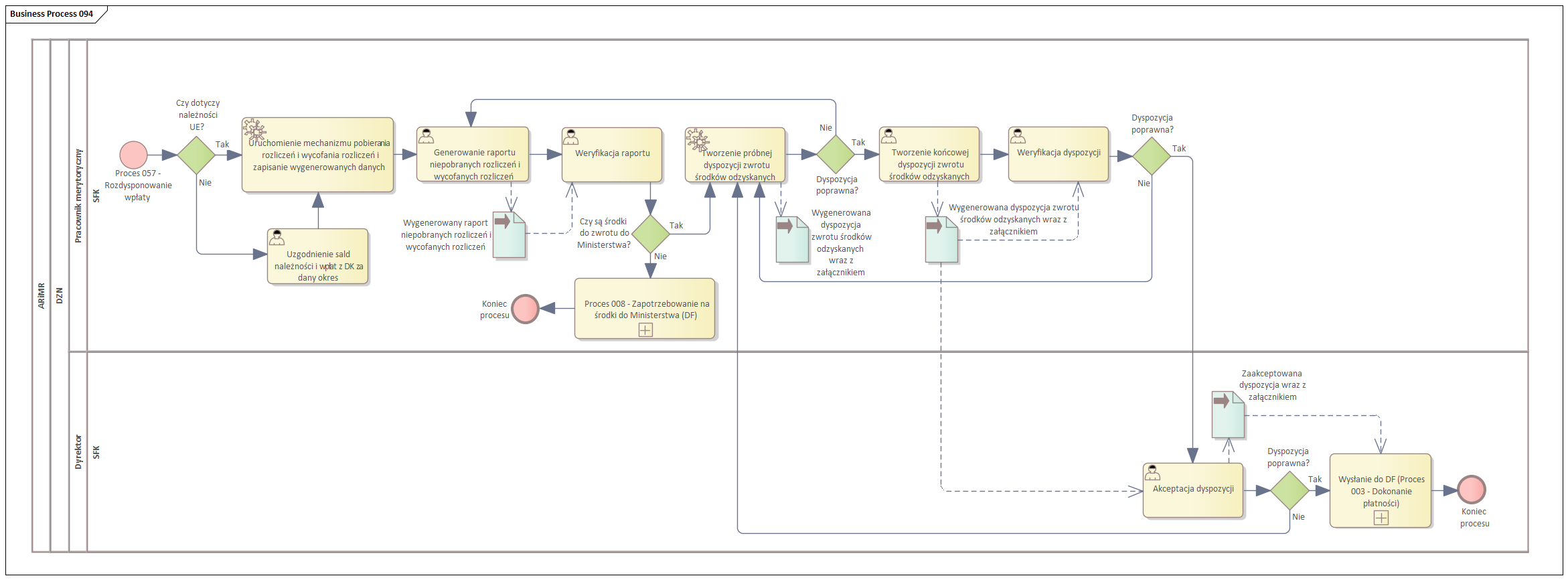 Przygotowanie dyspozycji płatności DWK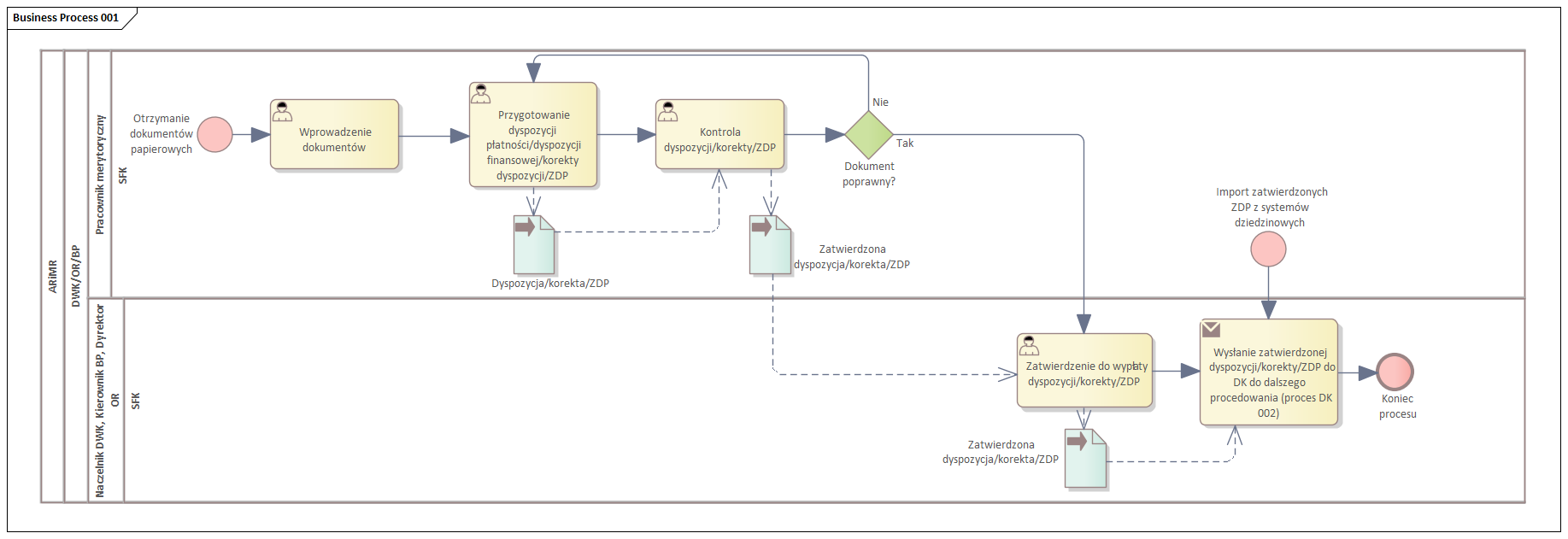 Ewidencja wypłaconej pożyczki z harmonogramowaniem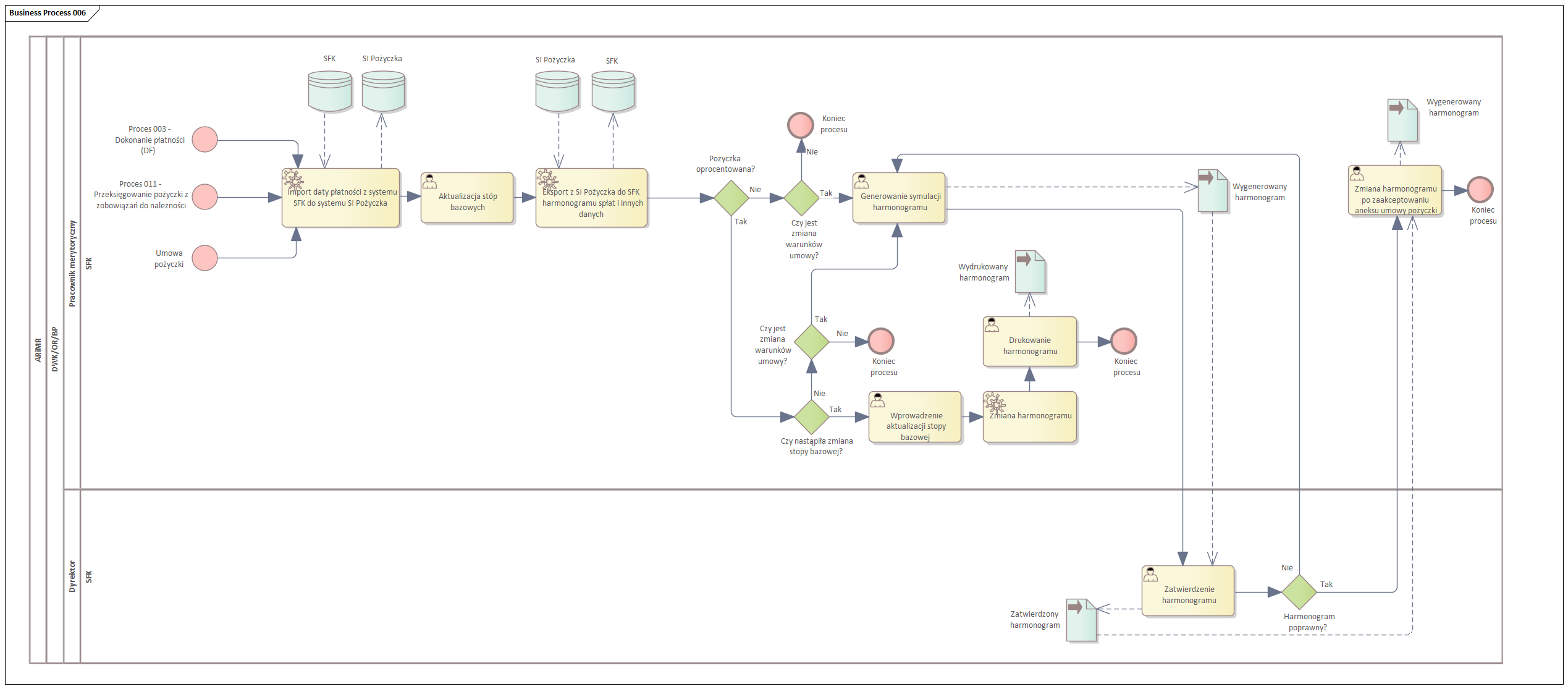 Rozdysponowanie wpłaty (DWK)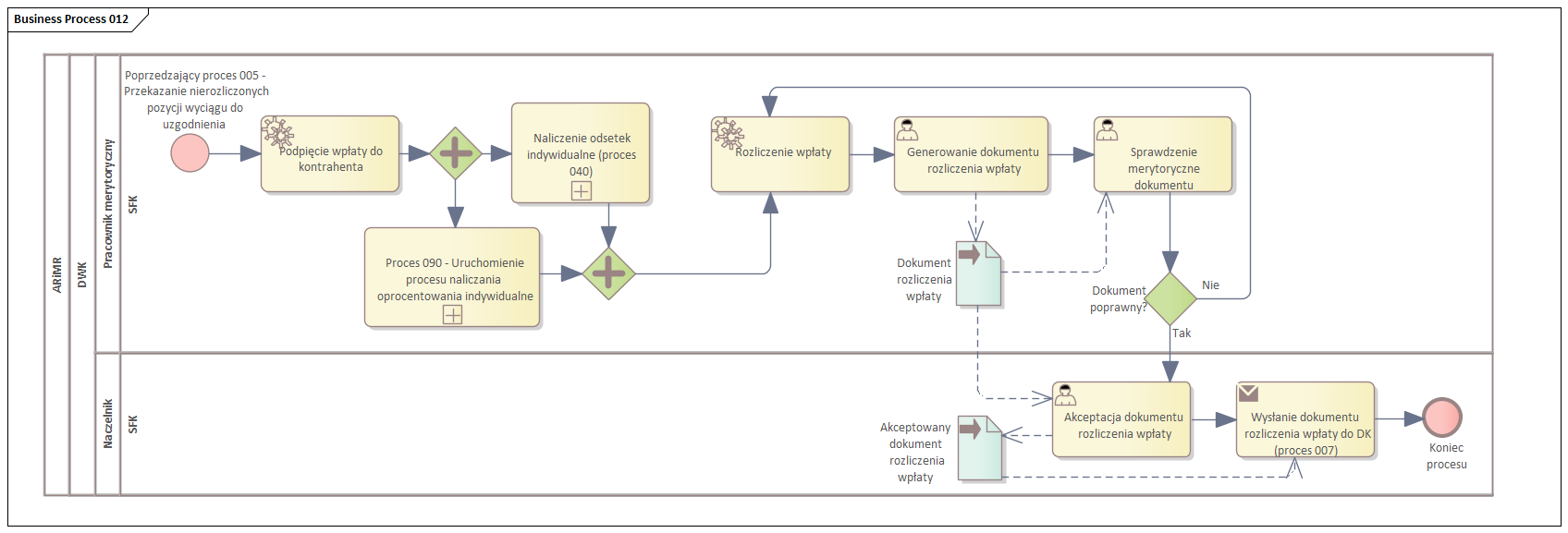 Uzgodnienie sald pożyczek i dokonanych wpłat	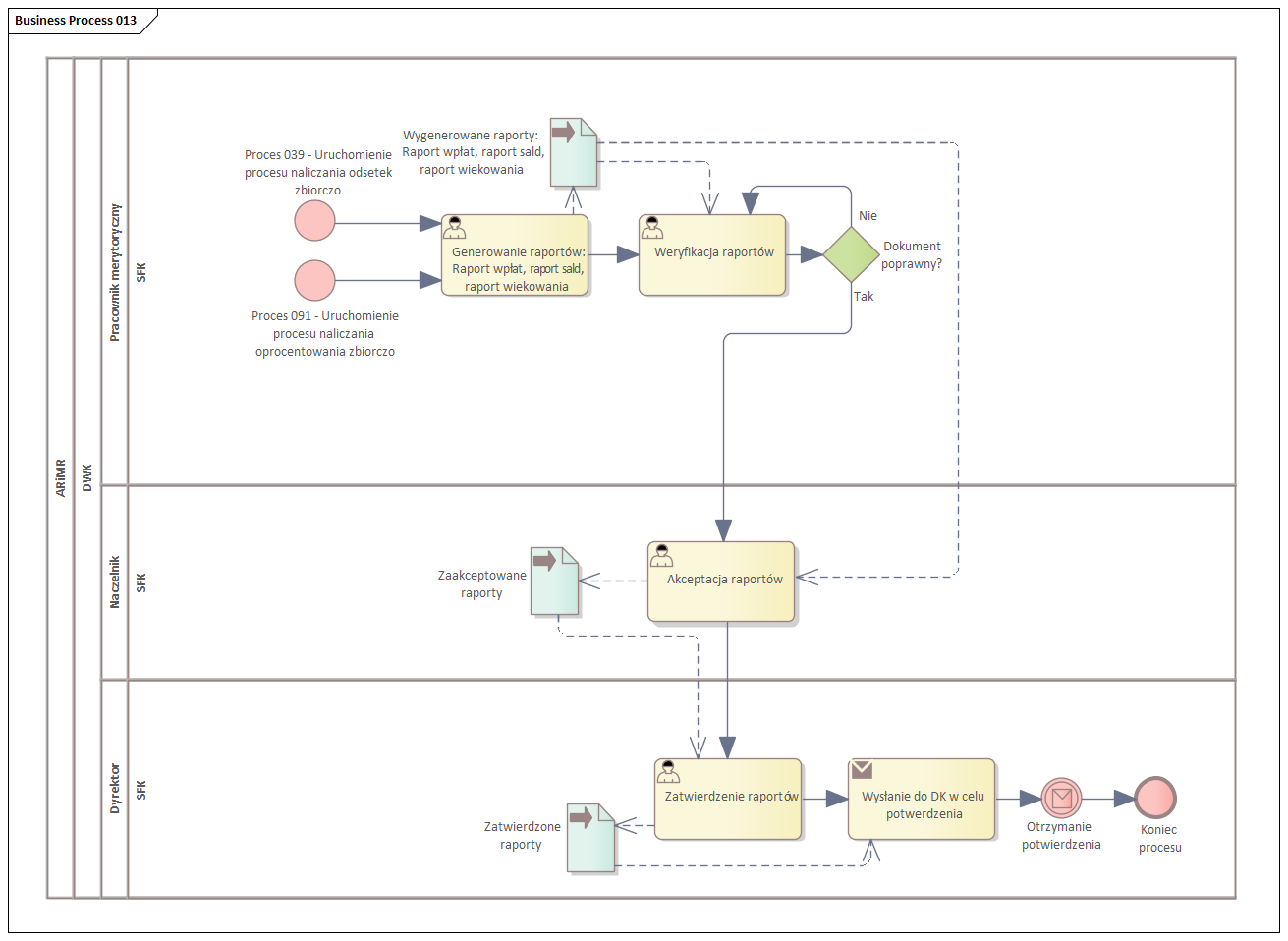 Monitoring pożyczki (KRAJ)	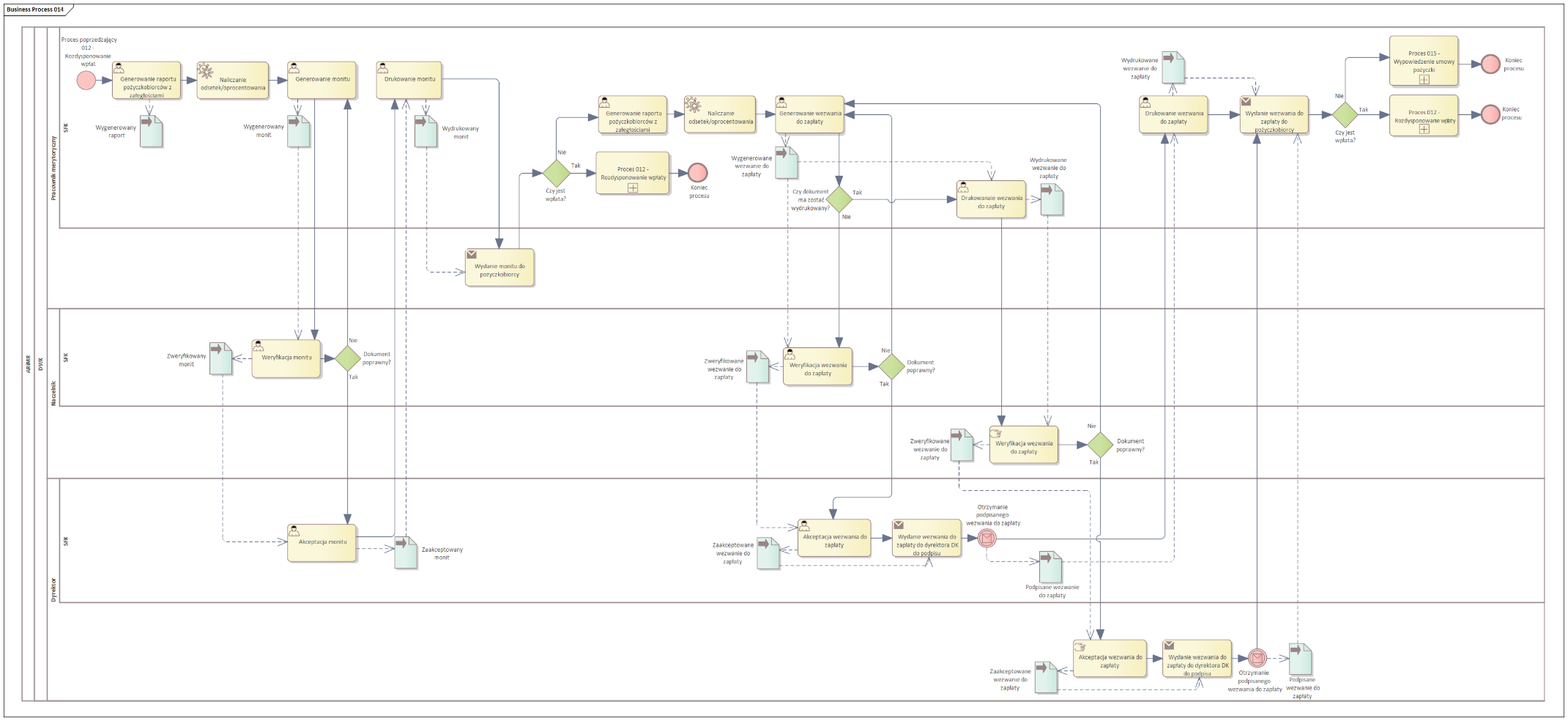 Wypowiedzenie umowy pożyczki	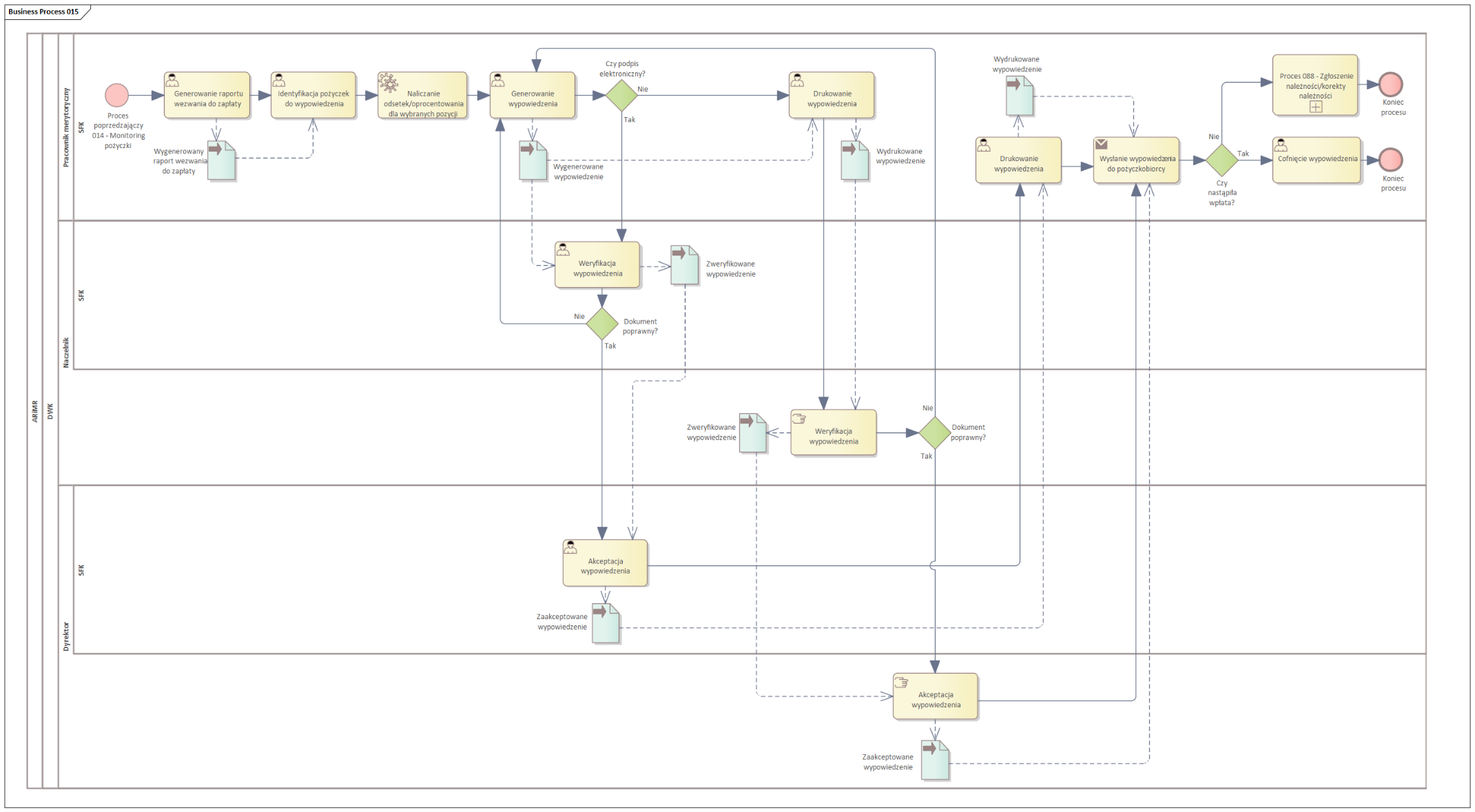 Informacja o zwrocie	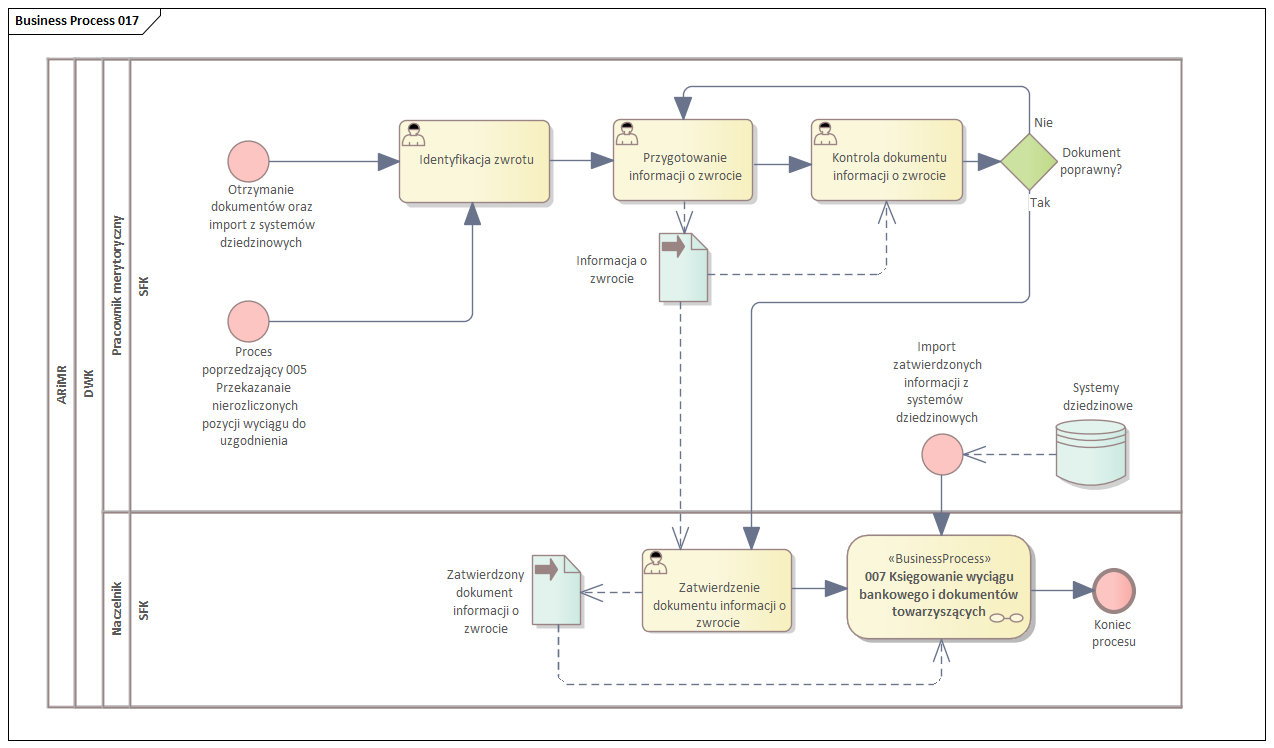 Tworzenie i zmiana rejestru umów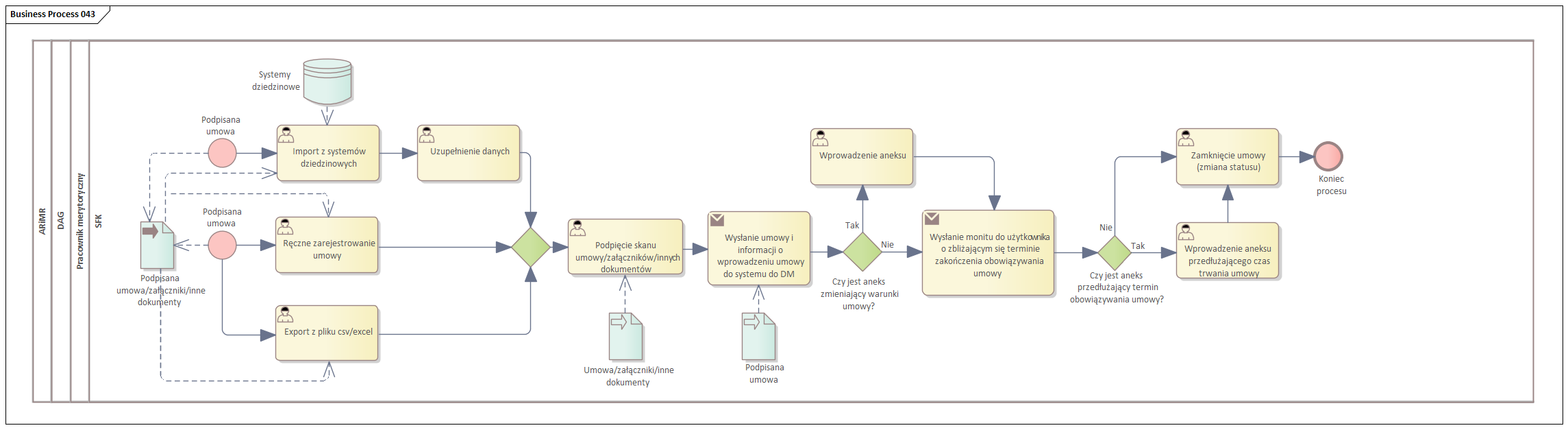 Zgłoszenie należności, Korekta zgłoszenia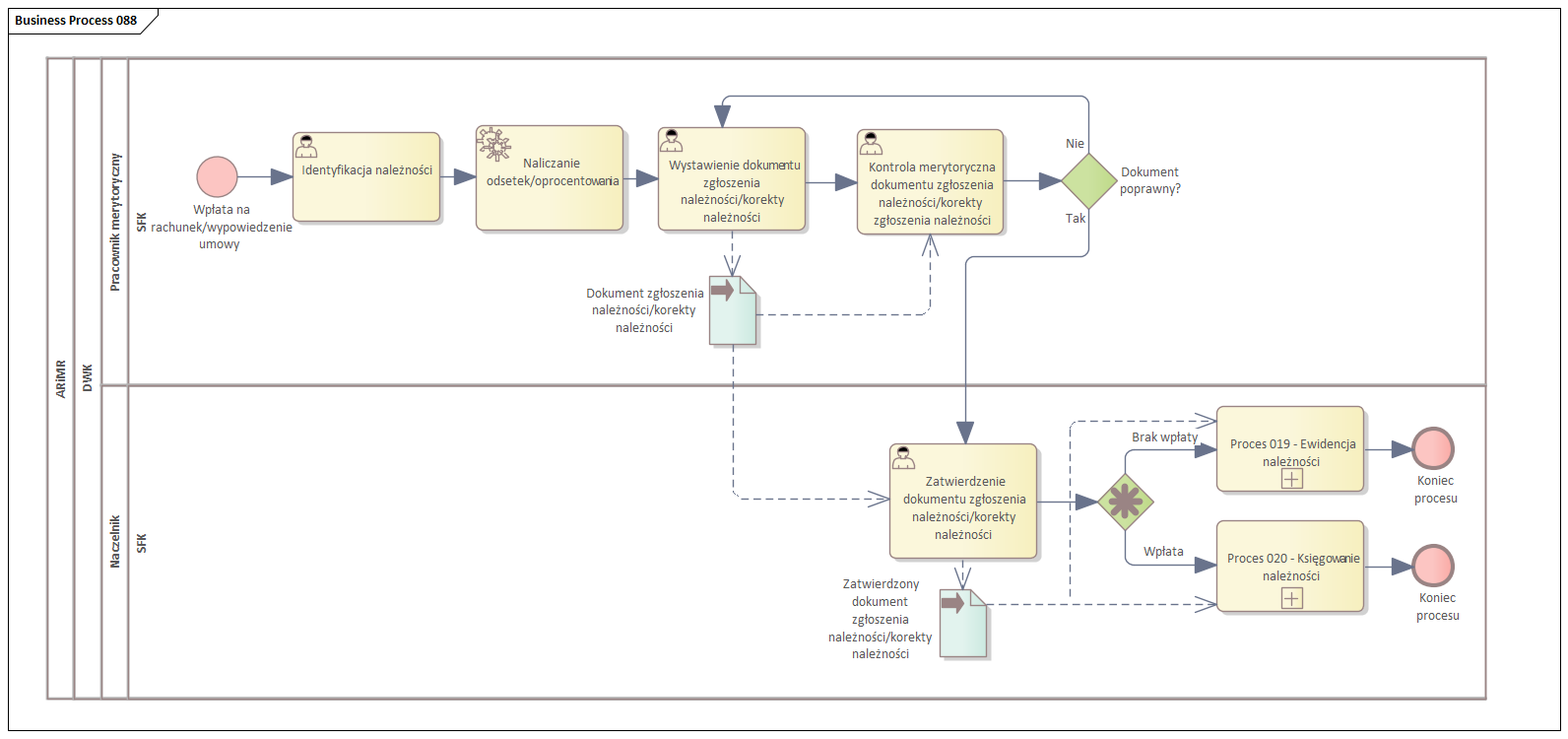 Naliczanie oprocentowania indywidualne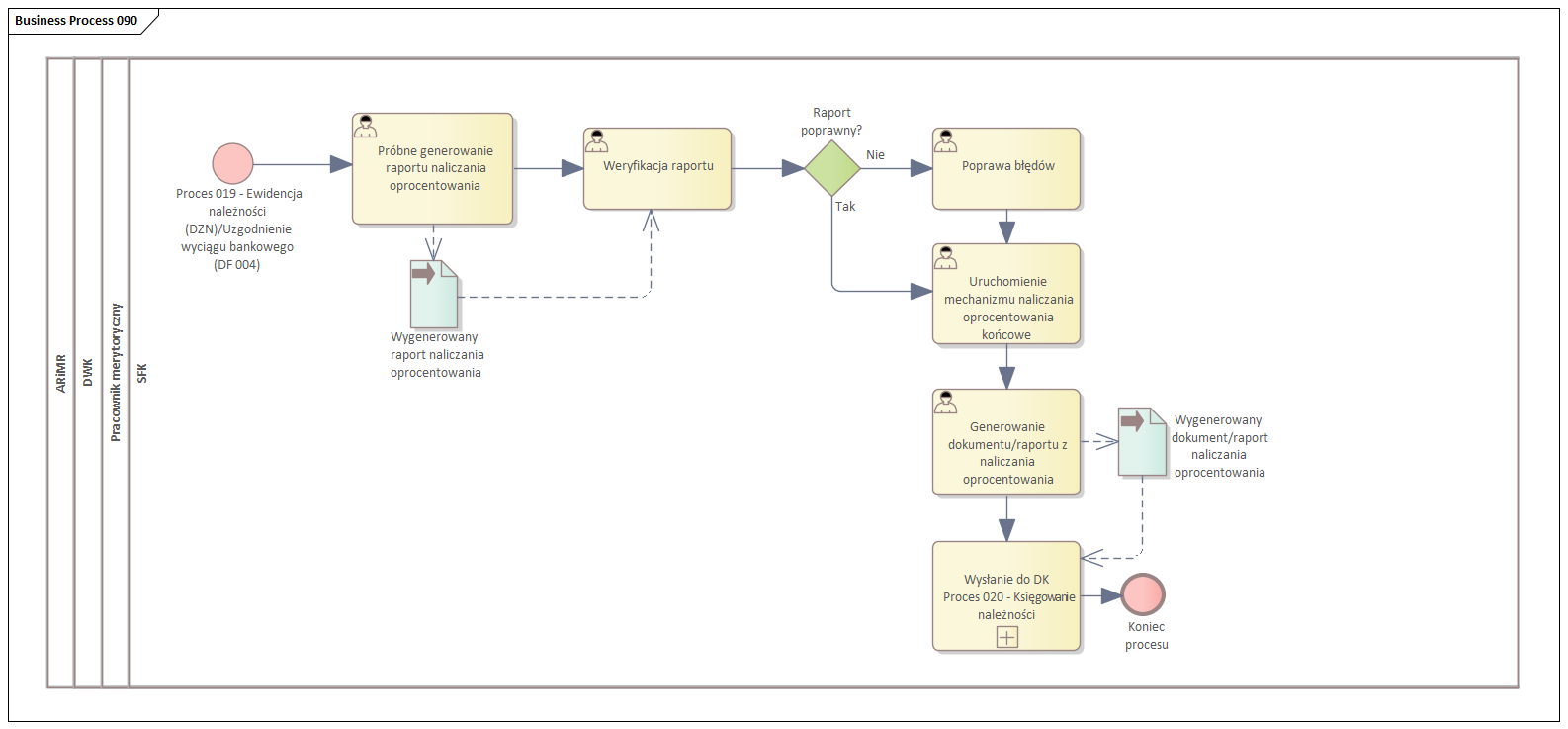 Naliczanie oprocentowania zbiorcze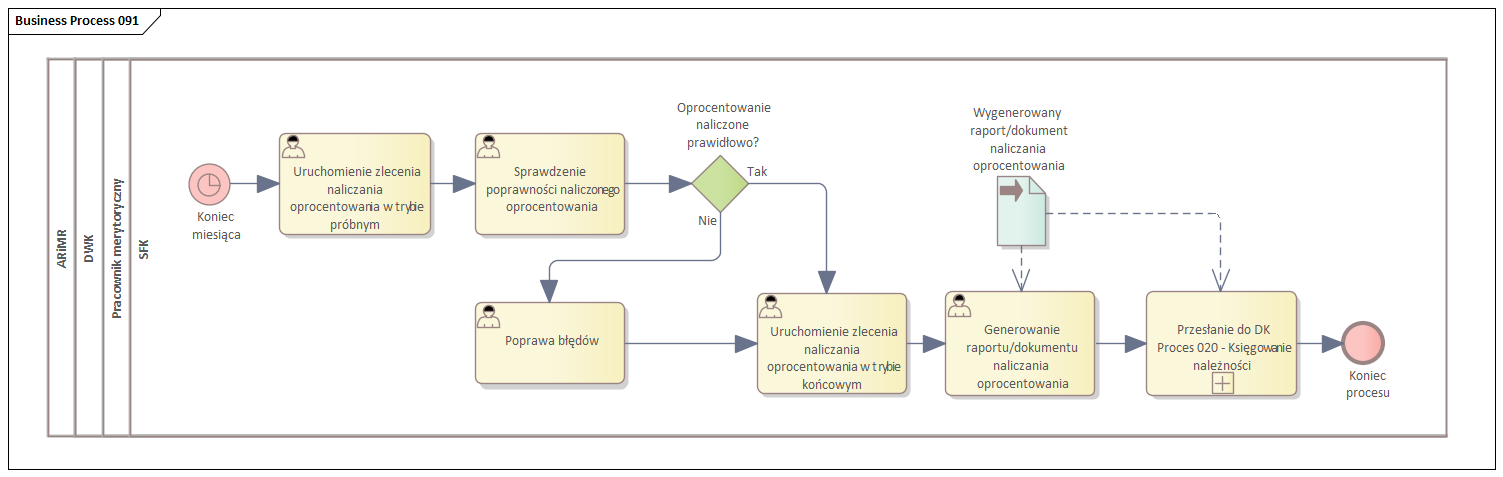 Zwrot środków z pożyczki i rozliczenie dotacji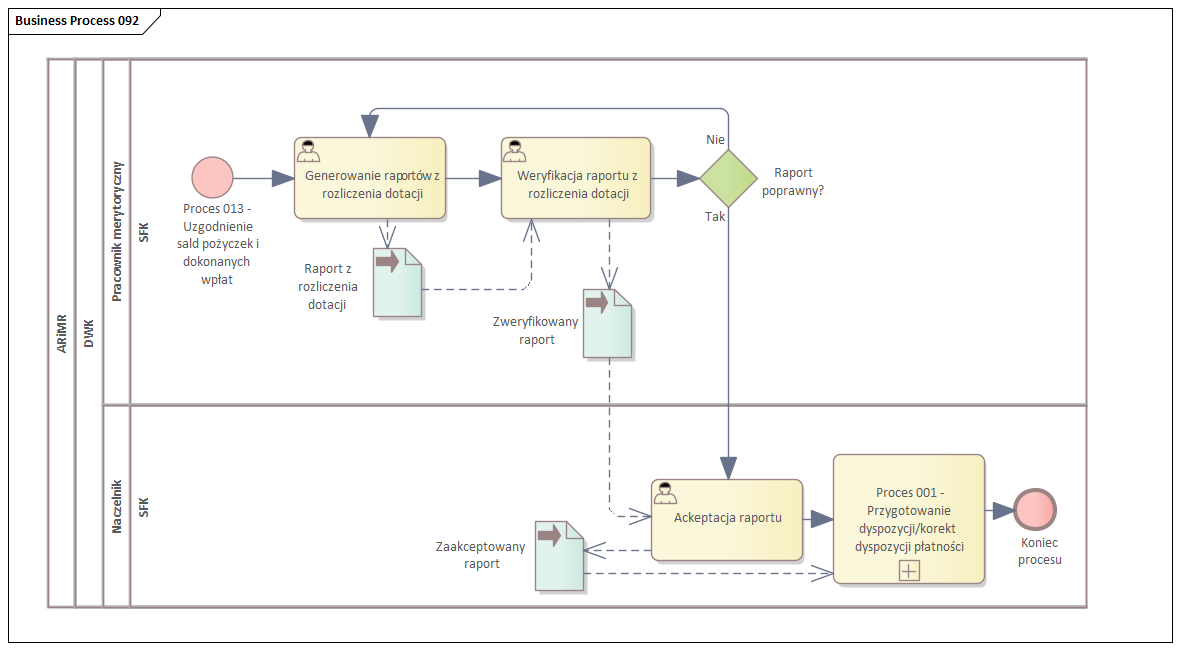 Rozliczenie spłaconych pożyczek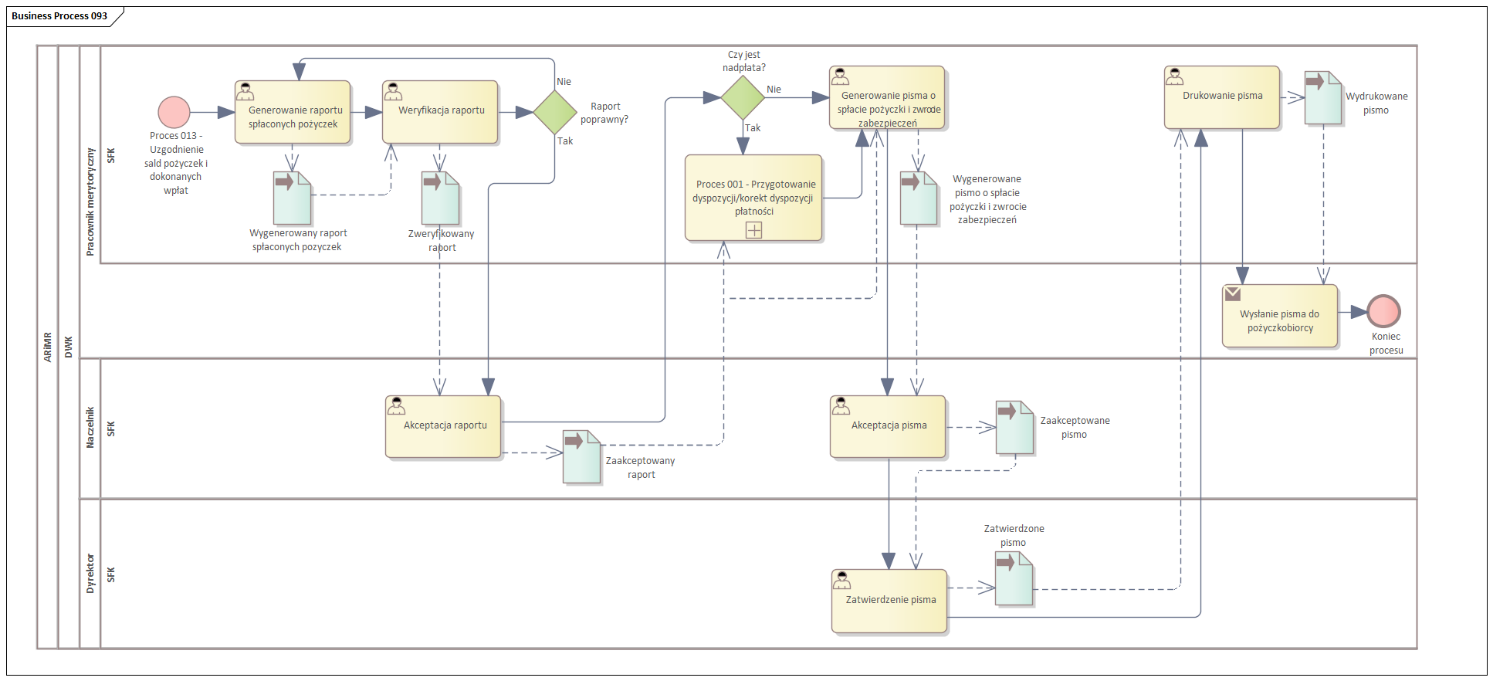 Deklaracja PFRON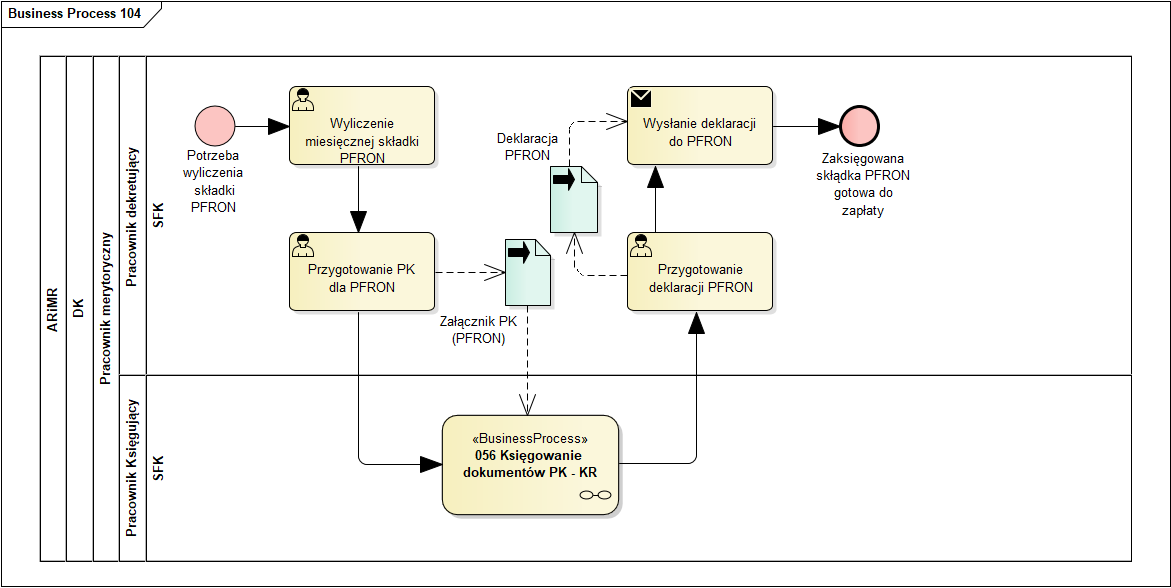 RMK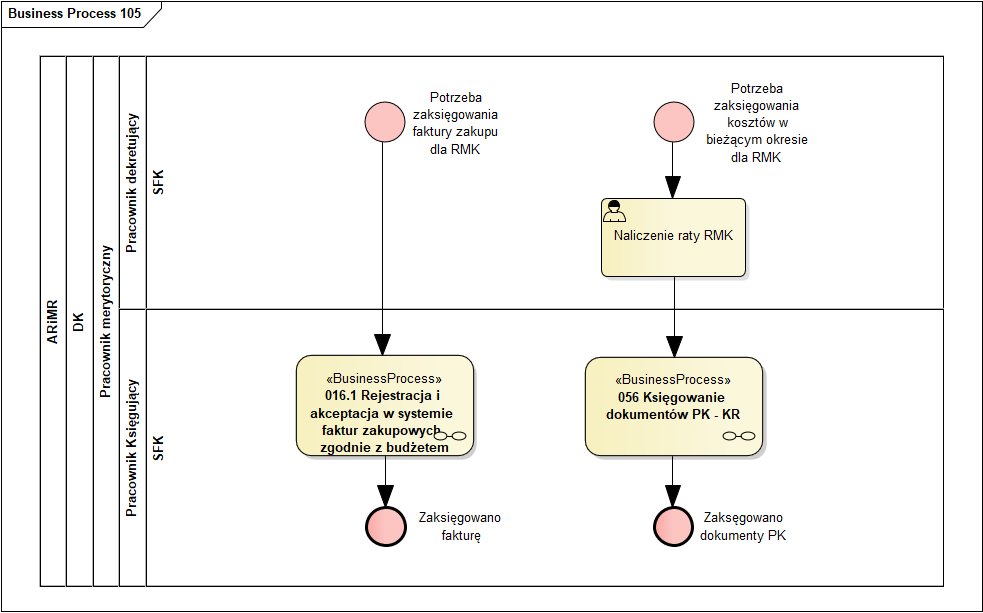 Refundacje dla pracowników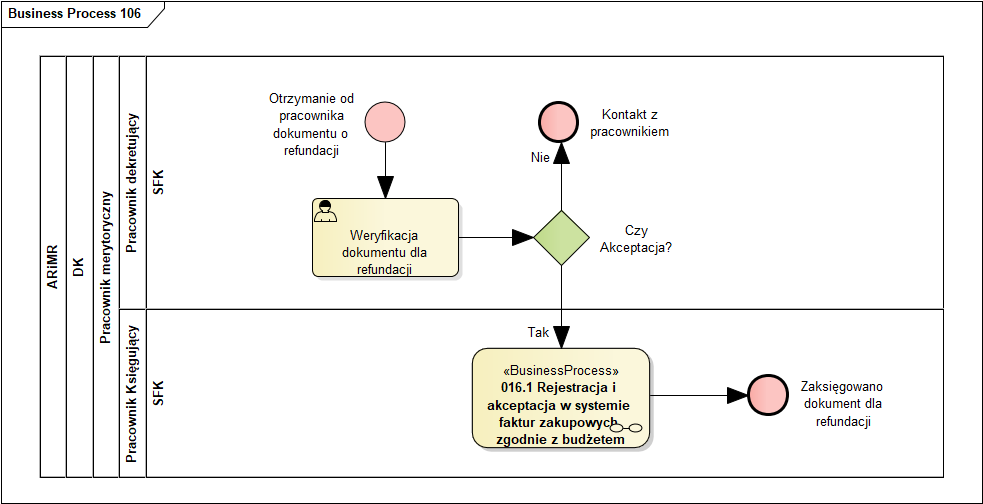 Obsługa grantów i projektów twiningowych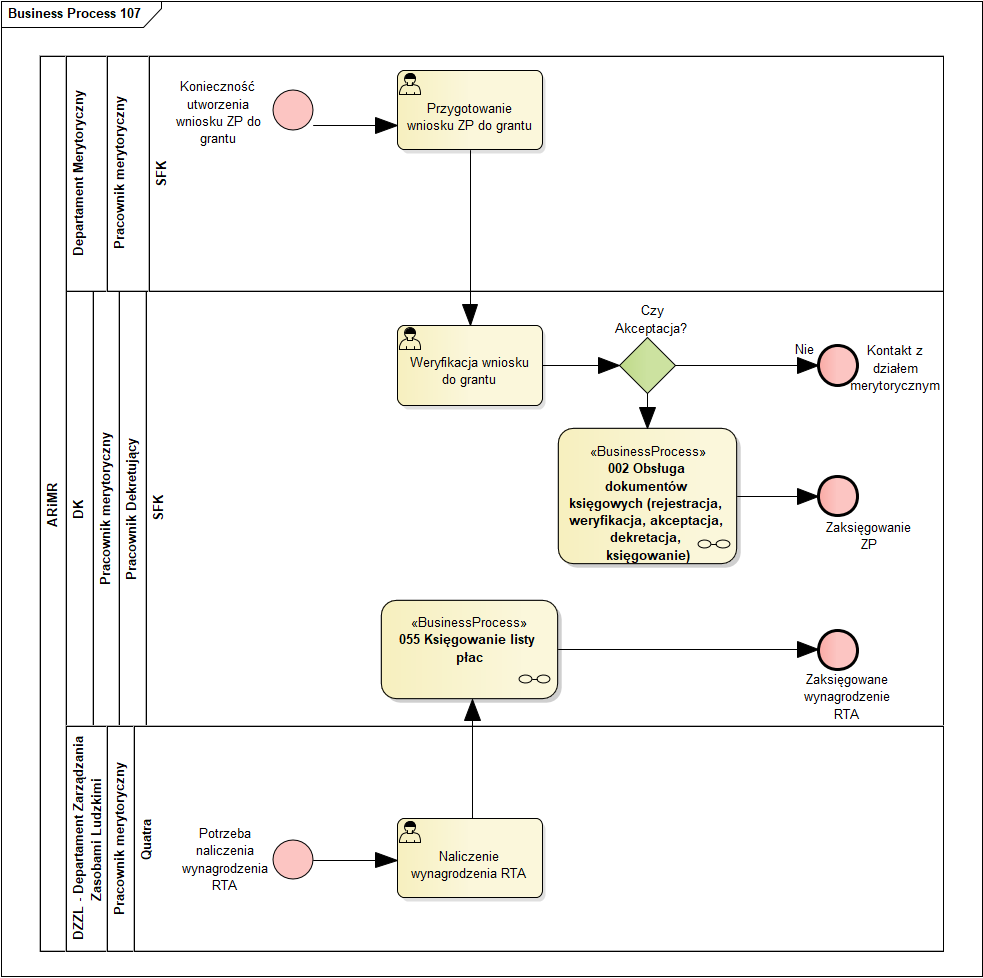 Integracja Podsumowanie integracjiPoniżej umieszczono listę planowanych interfejsów Systemu Finansowo-Księgowego z systemami trzecimiTabela 4. IntegracjaLista TabelTabela 1. Zestawienie używanych skrótów i pojęć.	7Tabela 2. Mapa procesów	20Tabela 3. Lista procesów	37Tabela 4. Integracja	228PojęcieDefinicjaAdministrator Osoba zarządzająca / administrująca systemem informatycznymAgencjaAgencja Restrukturyzacji i Modernizacji RolnictwaAktorWykonawca czynności, uczestnik procesuARiMRAgencja Restrukturyzacji i Modernizacji RolnictwaAUREASystem wdrożeniowyB2BInterfejs NBP, który umożliwia zarządzanie rachunkiem bankowym prowadzonym w NBP bezpośrednio z poziomu systemu informatycznego Posiadacza rachunkuBGKBank Gospodarstwa KrajowegoBINarzędzie klasy Business IntelligenceBPBiuro PowiatoweDAGDepartament Administracyjno-GospodarczyDAiKDepartament Audytu i KontroliDFDepartament FinansowyDKDepartament KsięgowościDK KRDepartament Księgowości Zespół obsługujący procesy krajoweDK UEDepartament Księgowości Zespół obsługujący procesy unijneDMDepartament MerytorycznyDMSDocument Management System (przeznaczony do kompletowania, gromadzenia, przesyłania, udostępniania oraz wyszukiwania dokumentów, które powstały w ramach działania danej organizacji)Dokument Źródłowy Dokument pochodzący z Systemów DziedzinowychDWKDepartament Wsparcia KrajowegoDZNDepartament Zarządzania NależnościamiEFMREuropejski Fundusz Morski i RybackiEFOiGREuropejski Fundusz Orientacji i Gwarancji RolnejEFREuropejski Fundusz RybackiEFRGEuropejski Fundusz Rolniczy GwarancjiEFRROWEuropejski Fundusz Rolny na rzecz Rozwoju Obszarów WiejskichEODElektroniczny Obieg Dokumentówe-TeczkaZbiór wszystkich dokumentów związanych z procedowaniem Dokumentów Źródłowych eLZP/eZP/eZK oraz dokumentów towarzyszących tj. karty kontrolne, raporty, pisma z Jednostek Autoryzujących, Noty Korygujące dokumentujące wykonane czynności w SFK, zgrupowane chronologicznie z właściwymi metadanymi umożliwiającymi prawidłową archiwizację dokumentacji księgoweETWElektroniczny Tytuł WykonawczyGwarancjaZobowiązanie Wykonawcy do naprawy błędów w systemieIACSPlusSystem wdrożeniowy Zintegrowany System Zarządzania i KontroliKarta KontrolnaWygenerowana w systemie SFK formatka z pytaniami, na które Użytkownik interakcyjnie udziela odpowiedzi.  Formatka Karty Kontrolnej oparta jest na bazie parametryzacji i funkcji kalkulacyjnych dotyczących przebiegu procesu księgowania Zleceń Płatności w SFK. Po zapamiętaniu udzielonych odpowiedzi na Karcie kontrolnej, jej elektroniczny format wydruku jest automatycznie zapamiętywany i dodawany do e-Teczki.KE SFCInformatyczny System Obsługi Funduszy Komisji Europejskiej Koncepcja WdrożeniaDokument opisujący założenia oraz docelowy model dla wdrożenia systemu informatycznegoKontrahentOsoba fizyczna lub osoba prawna będąca stroną UmowyKOWRSystemy Krajowego Ośrodka Wsparcia Rolnictwa  KRKrajowyLicencjaPrawo do korzystania z Systemu wg modelu zaproponowanego przez WykonawcęLZPLista Zleceń PłatnościModuł KG  Moduł w SFK do którego są przesyłane dane finansowe z podmodułów, systemów wdrożeniowych oraz dane finansowe wprowadzane bezpośrednio do księgi.Moduł NależnościFunkcjonalność Systemu odpowiedzialna za rejestrację i rozliczanie należności wraz z narzędziami raportowymi Moduł ZobowiązańFunkcjonalność Systemu odpowiedzialna za rejestrację i rozliczanie zobowiązań wraz z narzędziami raportowymiMRiRWMinisterstwo Rolnictwa i Rozwoju WsiObszar ZainteresowańRepozytorium BI do przechowywania, zarządzania i zaawansowanej analizy danych (Data lake) OROddział RegionalnyPartia PłatnościZestawienie poleceń przelewówPO RIMProgram Operacyjny Rybactwo i MorzeProjektPrzedsięwzięcie mające na celu wdrożenie Systemu i zapewnienie Wsparcia Użytkowników PROWProgram Rozwoju Obszarów WiejskichPWKAplikacja Programy Wsparcia Krajowego – Materiał SiewnyRDMAplikacja realizująca obsługę wniosków dla pomocy de minimis i pomocy publicznejRiMRybactwo i MorzeSG EFOiGRSekcja Gwarancji Europejskiego Funduszu Orientacji i Gwarancji Rolnej Start ProdukcyjnyRozpoczęcie wykorzystywania Systemu lub modułu Systemu do pracy rzeczywistejSWSamorząd WojewództwSystem / System F-K / SFKSystem Finansowo-Księgowy. Rozwiązanie docelowe dostarczone w ramach projektu wdrożeniowegoTREZORInformatyczny System Obsługi Budżetu Państwa TREZOR 3.0UATUser Acceptance Tests – testy użytkowników i administratorów SystemuUMLDiagram zgodny ze standardem Unified Modelling LanguageUżytkownikOsoba, która posiada uprawnienia do korzystania z systemuWsparcie UżytkownikówUsługa wsparcia technicznego / merytorycznego dla Użytkowników systemu po Starcie Produkcyjnym WykonawcaDostawca Systemu oraz produktów wytworzonych w trakcie Projektu, a także GwarancjiZDPZbiorcza Dyspozycja PłatnościZNWUZabezpieczenie Należytego Wykonania UmowyZPZlecenie płatnościZSZiKZintegrowany System Zarządzania i KontroliID procesuProcesID podprocesuPodprocesKolejność podprocesów w procesie1Wypłata pożyczki001Przygotowanie dyspozycji płatności DWK (w tym: Rejestracja i akceptacja w systemie płatności z DWK zgodnie z budżetem)11Wypłata pożyczki002 Obsługa dokumentów księgowych (rejestracja, weryfikacja, akceptacja, dekretacja, księgowanie)21Wypłata pożyczki003Dokonanie płatności31Wypłata pożyczki095Obsługa wstrzymanego zlecenia płatności41Wypłata pożyczki004Uzgodnienie wyciągu bankowego51Wypłata pożyczki006Ewidencja wypłaconej pożyczki z harmonogramowaniem61Wypłata pożyczki007Księgowanie wyciągu bankowego i dokumentów towarzyszących71Wypłata pożyczki011Przeksięgowanie pożyczki z zobowiązań do należności82Spłata pożyczki004Uzgodnienie wyciągu bankowego12Spłata pożyczki005Przekazanie nierozliczonych pozycji wyciągu do uzgodnienia22Spłata pożyczki090Naliczanie oprocentowania indywidualne32Spłata pożyczki040Uruchomienie procesu naliczania odsetek indywidualnych42Spłata pożyczki012Rozdysponowanie wpłaty (DWK)52Spłata pożyczki007Księgowanie wyciągu bankowego i dokumentów towarzyszących62Spłata pożyczki013Uzgodnienie sald pożyczek i dokonanych wpłat73Windykacja pożyczki014Monitoring pożyczki (KRAJ)13Windykacja pożyczki090Naliczanie oprocentowania indywidualne23Windykacja pożyczki040Uruchomienie procesu naliczania odsetek indywidualnych33Windykacja pożyczki020Księgowanie należności i odpisów aktualizujących (w tym Księgowanie korekt Należności)43Windykacja pożyczki015Wypowiedzenie umowy pożyczki53Windykacja pożyczki088Zgłoszenie należności, Korekta zgłoszenia64Obsługa płatności innych016.1Rejestracja i akceptacja w systemie dokumentów faktur zakupowych zgodnie z budżetem14Obsługa płatności innych016.2Rejestracja i akceptacja w systemie zaliczek pracowniczych zgodnie z budżetem24Obsługa płatności innych016.3Rejestracja i akceptacja w systemie delegacji zgodnie z budżetem34Obsługa płatności innych016.4Rozliczenie w systemie delegacji zgodnie z budżetem44Obsługa płatności innych001.1Przygotowanie dyspozycji płatności DZN54Obsługa płatności innych001Przygotowanie dyspozycji płatności DWK (w tym: Rejestracja i akceptacja w systemie płatności z DWK zgodnie z budżetem)64Obsługa płatności innych002 Obsługa dokumentów księgowych (rejestracja, weryfikacja, akceptacja, dekretacja, księgowanie)74Obsługa płatności innych002.UEObsługa UE - Zlecenia Płatności/Listy Zleceń Płatności84Obsługa płatności innych003Dokonanie płatności94Obsługa płatności innych095Obsługa wstrzymanego zlecenia płatności104Obsługa płatności innych004Uzgodnienie wyciągu bankowego114Obsługa płatności innych012Rozdysponowanie wpłaty (DWK)124Obsługa płatności innych057Rozdysponowanie wpłaty (DZN)134Obsługa płatności innych007Księgowanie wyciągu bankowego i dokumentów towarzyszących145Obsługa zwrotów004Uzgodnienie wyciągu bankowego15Obsługa zwrotów005Przekazanie nierozliczonych pozycji wyciągu do uzgodnienia25Obsługa zwrotów017Informacja o zwrocie35Obsługa zwrotów007Księgowanie wyciągu bankowego i dokumentów towarzyszących45Obsługa zwrotów012Rozdysponowanie wpłaty (DWK)55Obsługa zwrotów018Dyspozycja środków odzyskanych do Ministerstw / Dyspozycja środków odzyskanych z tytułu kosztów66Zwrot środków odzyskanych057Rozdysponowanie wpłaty (DZN)16Zwrot środków odzyskanych094Zwrot środków odzyskanych (w tym Dyspozycja zwrotu środków odzyskanych)26Zwrot środków odzyskanych033Uzgodnienie sald należności i wpłat z DK36Zwrot środków odzyskanych001.1Przygotowanie dyspozycji płatności DZN46Zwrot środków odzyskanych008Zapotrzebowanie na środki do Ministerstwa57Kompensaty034Uruchomienie procesu kompensaty (w tym analiza wstrzymanych zleceń płatności, Uruchomienie procesu kompensaty i Uruchomienie procesu potrącenia (w tym oświadczenie o potrąceniu))17Kompensaty040Uruchomienie procesu naliczania odsetek indywidualnych27Kompensaty020Księgowanie należności i odpisów aktualizujących (w tym Księgowanie korekt Należności)37Kompensaty001.1Przygotowanie dyspozycji płatności DZN47Kompensaty002 Obsługa dokumentów księgowych (rejestracja, weryfikacja, akceptacja, dekretacja, księgowanie)57Kompensaty002.UEObsługa UE - Zlecenia Płatności/Listy Zleceń Płatności67Kompensaty003Dokonanie płatności79Rozliczanie zaliczek dla płatności obszarowej002 Obsługa dokumentów księgowych (rejestracja, weryfikacja, akceptacja, dekretacja, księgowanie)19Rozliczanie zaliczek dla płatności obszarowej002.UEObsługa UE - Zlecenia Płatności/Listy Zleceń Płatności29Rozliczanie zaliczek dla płatności obszarowej037Proces tworzenia należności niesparowanej zaliczki (analiza zleceń płatności, rozliczenie zaliczki)39Rozliczanie zaliczek dla płatności obszarowej003Dokonanie płatności410Dyspozycja płatności UE038Dokonanie odpisu nadpłaty lub kwoty do przeksięgowania110Dyspozycja płatności UE001.1Przygotowanie dyspozycji płatności DZN210Dyspozycja płatności UE003Dokonanie płatności311Naliczanie odsetek zbiorczych039Uruchomienie procesu naliczania odsetek zbiorczo 111Naliczanie odsetek zbiorczych020Księgowanie należności i odpisów aktualizujących (w tym Księgowanie korekt Należności)212Odsetki od kosztów zasądzonych019Ewidencja należności112Odsetki od kosztów zasądzonych041Wprowadzenie orzeczenia sądu do systemu FK (Odsetki od kosztów zasądzonych)212Odsetki od kosztów zasądzonych040Uruchomienie procesu naliczania odsetek indywidualnych312Odsetki od kosztów zasądzonych071Uruchomienie mechanizmu przekwalifikowania sprawy windykacyjnej wskazując właściwy typ należności 413Odsetki od weksla042Wezwanie do wykupu weksla113Odsetki od weksla040Uruchomienie procesu naliczania odsetek indywidualnych213Odsetki od weksla004Uzgodnienie wyciągu bankowego313Odsetki od weksla057Rozdysponowanie wpłaty (DZN)413Odsetki od weksla007Księgowanie wyciągu bankowego i dokumentów towarzyszących514Obsługa wpłat004Uzgodnienie wyciągu bankowego114Obsługa wpłat005Przekazanie nierozliczonych pozycji wyciągu do uzgodnienia214Obsługa wpłat040Uruchomienie procesu naliczania odsetek indywidualnych314Obsługa wpłat057Rozdysponowanie wpłaty (DZN)414Obsługa wpłat012Rozdysponowanie wpłaty (DWK)514Obsługa wpłat007Księgowanie wyciągu bankowego i dokumentów towarzyszących616Ewidencja należności innych019Ewidencja należności116Ewidencja należności innych020Księgowanie należności i odpisów aktualizujących (w tym Księgowanie korekt Należności)217Postępowanie egzekucyjne084Wniosek do komornika117Postępowanie egzekucyjne085Generowanie upomnienia217Postępowanie egzekucyjne086Wystawienie tytułu wykonawczego317Postępowanie egzekucyjne089Ewidencja kosztów wynikających z wyroku418Rejestr umów043Tworzenie i zmiana rejestru umów119Planowanie (budżetowanie) w zakresie działalności krajowej/unijnej023Przygotowanie założeń do: budżetu krajowego rocznego/wieloletniego (n+4), KE, prognoz 3- miesięcznych. Kwartartalna prognoza wydatków119Planowanie (budżetowanie) w zakresie działalności krajowej/unijnej024Przygotowanie danych przez departamenty merytoryczne/oddziały regionalne219Planowanie (budżetowanie) w zakresie działalności krajowej/unijnej025Zmiany rocznego planu finansowego (w tym wnioski działów merytorycznych)319Planowanie (budżetowanie) w zakresie działalności krajowej/unijnej026Zatwierdzenie rocznego planu finansowego419Planowanie (budżetowanie) w zakresie działalności krajowej/unijnej045Opracowanie harmonogramu wydatków/ płatności519Planowanie (budżetowanie) w zakresie działalności krajowej/unijnej027Blokowanie środków w ramach planu finansowego (rezerwacja środków na przyszłe zapotrzebowanie)619Planowanie (budżetowanie) w zakresie działalności krajowej/unijnej028Monitoring realizacji planu finansowego720Planowanie (budżetowanie) w układzie zadaniowym029Przygotowanie założeń do budżetu w układzie zadaniowym - (budżet zadaniowy, wieloletni plan finansowy)120Planowanie (budżetowanie) w układzie zadaniowym030Zmiana założeń do budżetu zadaniowego222Monitorowanie realizacji prognozy 044Monitoring realizacji budżetu (wykorzystanie limitów budżetowych i poziomu realizacji zapotrzebowań na środki)123Zabezpieczenia (Wadia, ZNWU)087Obsługa wadium i zabezpieczenia wykonania umów (W tym Rejestracja i akceptacja w systemie wadia / zabezpieczenia zgodnie z budżetem)123Zabezpieczenia (Wadia, ZNWU)004Uzgodnienie wyciągu bankowego223Zabezpieczenia (Wadia, ZNWU)007Księgowanie wyciągu bankowego i dokumentów towarzyszących323Zabezpieczenia (Wadia, ZNWU)002 Obsługa dokumentów księgowych (rejestracja, weryfikacja, akceptacja, dekretacja, księgowanie)424Obsługa kasy046Obsługa kasy124Obsługa kasy002 Obsługa dokumentów księgowych (rejestracja, weryfikacja, akceptacja, dekretacja, księgowanie)224Obsługa kasy047Księgowanie raportu kasowego326Nabycie środków trwałych016.1Rejestracja i akceptacja w systemie dokumentów faktur zakupowych zgodnie z budżetem126Nabycie środków trwałych051Utworzenie środków trwałych227Amortyzacja052Amortyzacja128Ruchy na środkach trwałych053.1Rejestracja OT i przeklasyfikowania128Ruchy na środkach trwałych053.2Rejestracja LT228Ruchy na środkach trwałych053.3Rejestracja MT329Inwentaryzacja środków trwałych054Inwentaryzacja środków trwałych130Płace 055Księgowanie listy płac130Płace 007Księgowanie wyciągu bankowego i dokumentów towarzyszących231Księgowanie PK056Księgowanie dokumentów PK - KR132Sankcje058Nałożenie sankcji wieloletniej132Sankcje059Konsumpcja sankcji wieloletniej232Sankcje003Dokonanie płatności333Przeniesienie należności na inny podmiot040Uruchomienie procesu naliczania odsetek indywidualnych133Przeniesienie należności na inny podmiot060Mechanizm przeniesienia należności233Przeniesienie należności na inny podmiot020Księgowanie należności i odpisów aktualizujących (w tym Księgowanie korekt Należności)334Odpisy aktualizujące039Uruchomienie procesu naliczania odsetek zbiorczo 134Odpisy aktualizujące040Uruchomienie procesu naliczania odsetek indywidualnych234Odpisy aktualizujące070Ustalenie salda334Odpisy aktualizujące061Uruchomienie zlecenia Mechanizmu Odpisów Aktualizujących434Odpisy aktualizujące020Księgowanie należności i odpisów aktualizujących (w tym Księgowanie korekt Należności)536Potwierdzenie salda z dłużnikiem - KR065Generowanie z systemu dokumentu „Potwierdzenie salda” dla danego kontrahenta138Przekwalifikowania071Uruchomienie mechanizmu przekwalifikowania sprawy windykacyjnej wskazując właściwy typ należności 138Przekwalifikowania 070Ustalenie salda239Przekwalifikowanie - zmiana kont księgowych (50: 50, 100%) UE072Uruchomienie mechanizmu przekwalifikowania 50:50,100140Przekwalifikowanie - zmiana kont księgowych (80: 20) UE073Uruchamianie mechanizmu odzyskiwania 20% środków141Przekwalifikowanie - kwoty wycofane - UE075Przekwalifikowanie - kwoty wycofane - UE141Przekwalifikowanie - kwoty wycofane - UE056Księgowanie dokumentów PK - KR242Ulgi074Ulgi w spłacie (w tym: Analiza wniosku dłużnika, sporządzenie umowy o umorzenie lub umorzenie bez wniosku dłużnika w oparciu o analizę dokumentów, wprowadzenie do systemu i Wprowadzenie umowy o rozłożenie na raty)142Ulgi079Wypowiedzenie układu ratalnego242Ulgi057Rozdysponowanie wpłaty (DZN)342Ulgi077Informacja o umorzeniu należności wraz kopią umowy/oświadczenia przekazywana jest do DK445Wezwania do zapłaty040Uruchomienie procesu naliczania odsetek indywidualnych145Wezwania do zapłaty080Generowanie wezwania do zapłaty (W tym Generowanie przedsądowego wezwania do zapłaty)245Wezwania do zapłaty042Wezwanie do wykupu weksla345Wezwania do zapłaty004Uzgodnienie wyciągu bankowego445Wezwania do zapłaty005Przekazanie nierozliczonych pozycji wyciągu do uzgodnienia545Wezwania do zapłaty057Rozdysponowanie wpłaty (DZN)645Wezwania do zapłaty007Księgowanie wyciągu bankowego i dokumentów towarzyszących747Przedawnienia082Uruchomienie mechanizmu przeliczania daty przedawnienia148Zajęcia komornicze - KR083Wprowadzenie zajęcia komorniczego152Obsługa wstrzymań095Obsługa wstrzymanego zlecenia płatności153Zgłoszenie należności Korekta zgłoszenia088Zgłoszenie należności, Korekta zgłoszenia153Zgłoszenie należności Korekta zgłoszenia019Ewidencja należności253Zgłoszenie należności Korekta zgłoszenia020Księgowanie należności i odpisów aktualizujących355Naliczanie oprocentowania indywidualne090Naliczanie oprocentowania indywidualne156Naliczanie oprocentowania zbiorcze091Naliczanie oprocentowania zbiorcze157Zwrot środków z pożyczki i rozliczenie dotacji092Zwrot środków z pożyczki i rozliczenie dotacji158Rozliczenie spłaconych pożyczek093Rozliczenie spłaconych pożyczek161Księgowanie noty096Księgowanie noty162Obieg faktury sprzedaży KR097Obieg faktury sprzedaży KR163JPK098JPK164Faktura zagraniczna KR099Faktura zagraniczna KR164Faktura zagraniczna KR016.1Rejestracja i akceptacja w systemie dokumentów faktur zakupowych zgodnie z budżetem264Faktura zagraniczna KR002 Obsługa dokumentów księgowych (rejestracja, weryfikacja, akceptacja, dekretacja, księgowanie)365Tworzenie sprawozdań100Tworzenie sprawozdań166Ewidencja w KG towarów101Ewidencja w KG towarów167Faktury sprzedaży w obszarze UE (KOWR)102Faktury sprzedaży w obszarze UE (KOWR)168Faktury zakupu w obszarze UE (KOWR)103Faktury zakupu w obszarze UE (KOWR)169Zapotrzebowanie i księgowanie środków od Ministerstwa008Zapotrzebowanie na środki do Ministerstwa169Zapotrzebowanie i księgowanie środków od Ministerstwa095Obsługa wstrzymanego zlecenia płatności269Zapotrzebowanie i księgowanie środków od Ministerstwa009Księgowanie zapotrzebowania na środki z Ministerstwa/na zwrot środków od Ministerstwa369Zapotrzebowanie i księgowanie środków od Ministerstwa004Uzgodnienie wyciągu bankowego470Deklaracja PFRON104Deklaracja PFRON170Deklaracja PFRON056Księgowanie dokumentów PK - KR271RMK105RMK171RMK016.1Rejestracja i akceptacja w systemie dokumentów faktur zakupowych zgodnie z budżetem271RMK056Księgowanie dokumentów PK - KR372Faktura Zakupu KR016.1Rejestracja i akceptacja w systemie dokumentów faktur zakupowych zgodnie z budżetem172Faktura Zakupu KR002 Obsługa dokumentów księgowych (rejestracja, weryfikacja, akceptacja, dekretacja, księgowanie)273Refundacje dla pracowników106Refundacje dla pracowników173Refundacje dla pracowników016.1Rejestracja i akceptacja w systemie dokumentów faktur zakupowych zgodnie z budżetem273Refundacje dla pracowników003Dokonanie płatności373Refundacje dla pracowników004Uzgodnienie wyciągu bankowego473Refundacje dla pracowników007Księgowanie wyciągu bankowego i dokumentów towarzyszących574Dyspozycja Płatności / Zbiorcza Dyspozycja Płatności/Lista Zleceń Płatności / Zlecenie Płatności002 Obsługa dokumentów księgowych (rejestracja, weryfikacja, akceptacja, dekretacja, księgowanie)174Dyspozycja Płatności / Zbiorcza Dyspozycja Płatności/Lista Zleceń Płatności / Zlecenie Płatności002.UEObsługa UE - Zlecenia Płatności/Listy Zleceń Płatności274Dyspozycja Płatności / Zbiorcza Dyspozycja Płatności/Lista Zleceń Płatności / Zlecenie Płatności008Zapotrzebowanie na środki do Ministerstwa374Dyspozycja Płatności / Zbiorcza Dyspozycja Płatności/Lista Zleceń Płatności / Zlecenie Płatności095Obsługa wstrzymanego zlecenia płatności474Dyspozycja Płatności / Zbiorcza Dyspozycja Płatności/Lista Zleceń Płatności / Zlecenie Płatności009Księgowanie zapotrzebowania na środki z Ministerstwa/na zwrot środków od Ministerstwa574Dyspozycja Płatności / Zbiorcza Dyspozycja Płatności/Lista Zleceń Płatności / Zlecenie Płatności004Uzgodnienie wyciągu bankowego674Dyspozycja Płatności / Zbiorcza Dyspozycja Płatności/Lista Zleceń Płatności / Zlecenie Płatności003Dokonanie płatności774Dyspozycja Płatności / Zbiorcza Dyspozycja Płatności/Lista Zleceń Płatności / Zlecenie Płatności095Obsługa wstrzymanego zlecenia płatności874Dyspozycja Płatności / Zbiorcza Dyspozycja Płatności/Lista Zleceń Płatności / Zlecenie Płatności004Uzgodnienie wyciągu bankowego974Dyspozycja Płatności / Zbiorcza Dyspozycja Płatności/Lista Zleceń Płatności / Zlecenie Płatności007Księgowanie wyciągu bankowego i dokumentów towarzyszących1075 Obsługa grantów i projektów twiningowych107 Obsługa grantów i projektów twiningowych175 Obsługa grantów i projektów twiningowych002 Obsługa dokumentów księgowych (rejestracja, weryfikacja, akceptacja, dekretacja, księgowanie)275 Obsługa grantów i projektów twiningowych008Zapotrzebowanie na środki do Ministerstwa375 Obsługa grantów i projektów twiningowych095Obsługa wstrzymanego zlecenia płatności475 Obsługa grantów i projektów twiningowych009Księgowanie zapotrzebowania na środki z Ministerstwa/na zwrot środków od Ministerstwa575 Obsługa grantów i projektów twiningowych004Uzgodnienie wyciągu bankowego675 Obsługa grantów i projektów twiningowych003Dokonanie płatności775 Obsługa grantów i projektów twiningowych095Obsługa wstrzymanego zlecenia płatności875 Obsługa grantów i projektów twiningowych004Uzgodnienie wyciągu bankowego975 Obsługa grantów i projektów twiningowych007Księgowanie wyciągu bankowego i dokumentów towarzyszących1075 Obsługa grantów i projektów twiningowych055Księgowanie listy płac11ID procesuNazwa procesuOpis przedmiotu procesuID podprocesuNazwa podprocesu1Wypłata pożyczkiProces obejmuje czynności związane z ewidencją i wypłatą pożyczki001002003095004006007011Przygotowanie dyspozycji płatności DWK (w tym: Rejestracja i akceptacja w systemie płatności z DWK zgodnie z budżetem) Obsługa dokumentów księgowych (rejestracja, weryfikacja, akceptacja, dekretacja, księgowanie)Dokonanie płatnościObsługa wstrzymanego zlecenia płatnościUzgodnienie wyciągu bankowegoEwidencja wypłaconej pożyczki z harmonogramowaniemKsięgowanie wyciągu bankowego i dokumentów towarzyszącychPrzeksięgowanie pożyczki z zobowiązań do należności2Spłata pożyczkiProces obejmuje czynności związane z ewidencją spłat pożyczki004005090040012007013Uzgodnienie wyciągu bankowegoPrzekazanie nierozliczonych pozycji wyciągu do uzgodnieniaNaliczanie oprocentowania indywidualneUruchomienie procesu naliczania odsetek indywidualnychRozdysponowanie wpłaty (DWK)Księgowanie wyciągu bankowego i dokumentów towarzyszącychUzgodnienie sald pożyczek i dokonanych wpłat3Windykacja pożyczkiProces obejmuje monitorowanie i proces windykacji niespłaconej pożyczki014090040020015088Monitoring pożyczki (KRAJ)Naliczanie oprocentowania indywidualneUruchomienie procesu naliczania odsetek indywidualnychKsięgowanie należności i odpisów aktualizujących (w tym Księgowanie korekt Należności)Wypowiedzenie umowy pożyczkiZgłoszenie należności, Korekta zgłoszenia4Obsługa płatności innychProces obejmuje czynności związane z rejestracją oraz akceptacją w systemie dokumentów do płatności(faktur zakupowych, zaliczek pracowniczych, delegacji, wadiów, zabezpieczeń, zaliczek komorniczych, płatności z DWK, płatności z DZN, nadpłat i przeksięgowań między rachunkami agencji) zgodnie z określonym budżetem.016.1016.2016.3016.4001.1001002002.UE003095004012057007Rejestracja i akceptacja w systemie dokumentów faktur zakupowych zgodnie z budżetemRejestracja i akceptacja w systemie zaliczek pracowniczych zgodnie z budżetemRejestracja i akceptacja w systemie delegacji zgodnie z budżetemRozliczenie w systemie delegacji zgodnie z budżetemPrzygotowanie dyspozycji płatności DZN Przygotowanie dyspozycji płatności DWK (w tym: Rejestracja i akceptacja w systemie płatności z DWK zgodnie z budżetem)Obsługa dokumentów księgowych (rejestracja, weryfikacja, akceptacja, dekretacja, księgowanie)Obsługa UE - Zlecenia Płatności/Listy Zleceń PłatnościDokonanie płatnościObsługa wstrzymanego zlecenia płatnościUzgodnienie wyciągu bankowegoRozdysponowanie wpłaty (DWK)Rozdysponowanie wpłaty (DZN)Księgowanie wyciągu bankowego i dokumentów towarzyszących5Obsługa zwrotówProces obejmuje czynności wykonywane w ramach obsługi wyciągu bankowego dotyczące obsługi zwrotów otrzymanych.004005017007012018Uzgodnienie wyciągu bankowegoPrzekazanie nierozliczonych pozycji wyciągu do uzgodnieniaInformacja o zwrocieKsięgowanie wyciągu bankowego i dokumentów towarzyszącychRozdysponowanie wpłaty (DWK)Dyspozycja środków odzyskanych do Ministerstw / Dyspozycja środków odzyskanych z tytułu kosztów6Zwrot środków odzyskanychProces obejmuje czynności tworzenie dyspozycji środków odzyskanych057094033001.1008Rozdysponowanie wpłaty (DZN)Zwrot środków odzyskanych (w tym Dyspozycja zwrotu środków odzyskanych)Uzgodnienie sald należności i wpłat z DKPrzygotowanie dyspozycji płatności DZNZapotrzebowanie na środki do Ministerstwa7KompensatyProces obejmuje czynności kompensaty należności i zobowiązań UE034040020001.1002002.UE003Uruchomienie procesu kompensaty (w tym analiza wstrzymanych zleceń płatności, Uruchomienie procesu kompensaty i Uruchomienie procesu potrącenia (w tym oświadczenie o potrąceniu))Uruchomienie procesu naliczania odsetek indywidualnychKsięgowanie należności i odpisów aktualizujących (w tym Księgowanie korekt Należności)Przygotowanie dyspozycji płatności DZN Obsługa dokumentów księgowych (rejestracja, weryfikacja, akceptacja, dekretacja, księgowanie)Obsługa UE - Zlecenia Płatności/Listy Zleceń PłatnościDokonanie płatności9Rozliczanie zaliczek dla płatności obszarowejProces obejmuje czynności tworzenia i rozliczenia należności niesparowanej zaliczki002002.UE037003Obsługa dokumentów księgowych (rejestracja, weryfikacja, akceptacja, dekretacja, księgowanie)Obsługa UE - Zlecenia Płatności/Listy Zleceń PłatnościProces tworzenia należności niesparowanej zaliczki (analiza zleceń płatności, rozliczenie zaliczki)Dokonanie płatności10Dyspozycja płatności UEProces obejmuje czynności przeksięgowania nadpłaty lub przeksięgowania kwot między rachunkami Agencji038001.1003Dokonanie odpisu nadpłaty lub kwoty do przeksięgowaniaPrzygotowanie dyspozycji płatności DZNDokonanie płatności11Naliczanie odsetek zbiorczychProces opisuje czynność naliczania odsetek zbiorczo039020Uruchomienie procesu naliczania odsetek zbiorczo Księgowanie należności i odpisów aktualizujących (w tym Księgowanie korekt Należności)12Odsetki od kosztów zasądzonychProces opisuje wprowadzenie należności z tytułu kosztów zasądzonych019041040071Ewidencja należnościWprowadzenie orzeczenia sądu do systemu FK (Odsetki od kosztów zasądzonych)Uruchomienie procesu naliczania odsetek indywidualnychUruchomienie mechanizmu przekwalifikowania sprawy windykacyjnej wskazując właściwy typ należności 13Odsetki od wekslaProces opisuje ewidencje odsetek z weksla042040004057007Wezwanie do wykupu wekslaUruchomienie procesu naliczania odsetek indywidualnychUzgodnienie wyciągu bankowegoRozdysponowanie wpłaty (DZN)Księgowanie wyciągu bankowego i dokumentów towarzyszących14Obsługa wpłatProces opisuje obsługę wpłat od kontrahenta004005040057012007Uzgodnienie wyciągu bankowegoPrzekazanie nierozliczonych pozycji wyciągu do uzgodnieniaUruchomienie procesu naliczania odsetek indywidualnychRozdysponowanie wpłaty (DZN)Rozdysponowanie wpłaty (DWK)Księgowanie wyciągu bankowego i dokumentów towarzyszących16Ewidencja należności innychProces obejmuje obsługę zgłoszenia należności019020Ewidencja należnościKsięgowanie należności i odpisów aktualizujących (w tym Księgowanie korekt Należności)17Postępowanie egzekucyjneProces opisuje postępowanie egzekucyjne UE i KR084085086089Wniosek do komornikaGenerowanie upomnieniaWystawienie tytułu wykonawczegoEwidencja kosztów wynikających z wyroku18Rejestr umówProces obejmuje czynności wprowadzania i obsługi umów podpisywanych przez Agencje oraz podmioty wdrażające043Tworzenie i zmiana rejestru umów19Planowanie (budżetowanie) w zakresie działalności krajowej/unijnejProces obejmuje czynności związane z przygotowaniem i zmianą założeń oraz danych prognostycznych przez Departamenty merytoryczne, Oddziały regionalne oraz czynności związane utworzeniem obowiązującego planu finansowego w organizacji. Proces obejmuje także przygotowanie prognoz wydatków, a w tym także przygotowanie harmonogramów wydatków oraz płatności. W procesie znajdują się też czynności powiązane z blokowaniem środków w ramach planu finansowego oraz monitorowaniem realizacji planu finansowego.023024025026045027028Przygotowanie założeń do: budżetu krajowego rocznego/wieloletniego (n+4), KE, prognoz 3- miesięcznych. Kwartalna prognoza wydatkówPrzygotowanie danych przez departamenty merytoryczne/oddziały regionalneZmiany rocznego planu finansowego (w tym wnioski działów merytorycznych)Zatwierdzenie rocznego planu finansowegoOpracowanie harmonogramu wydatków/ płatnościBlokowanie środków w ramach planu finansowego (rezerwacja środków na przyszłe zapotrzebowanie)Monitoring realizacji planu finansowego20Planowanie (budżetowanie) w układzie zadaniowymProces obejmuje czynności związane z przygotowaniem i zmianą budżetu w układzie zadaniowym.029030Przygotowanie założeń do budżetu w układzie zadaniowym - (budżet zadaniowy, wieloletni plan finansowy) Zmiana założeń do budżetu zadaniowego22Monitorowanie realizacji prognozyProces obejmuje czynności związane z monitorowaniem realizacji budżetu w odniesieniu do wykorzystania limitów budżetowych i poziomu realizacji zapotrzebowań na środki044Monitoring realizacji budżetu (wykorzystanie limitów budżetowych i poziomu realizacji zapotrzebowań na środki)23Zabezpieczenia (Wadia, ZNWU)Proces obejmuje czynności w ramach obsługi wyciągu bankowego dotyczące obsługi wadium/zabezpieczenia należytego wykonania umowy.087004007002Obsługa wadium i zabezpieczenia wykonania umów (W tym Rejestracja i akceptacja w systemie wadia / zabezpieczenia zgodnie z budżetem)Uzgodnienie wyciągu bankowegoKsięgowanie wyciągu bankowego i dokumentów towarzyszącychObsługa dokumentów księgowych (rejestracja, weryfikacja, akceptacja, dekretacja, księgowanie)24Obsługa kasyProces obejmuje czynności związane z obsługą Kasy w OR(BP), Agencji.046002047Obsługa kasy Obsługa dokumentów księgowych (rejestracja, weryfikacja, akceptacja, dekretacja, księgowanie)Księgowanie raportu kasowego26Nabycie środków trwałychProces obejmuje czynności związane nabyciem Środków Trwałych.016.1051Rejestracja i akceptacja w systemie dokumentów faktur zakupowych zgodnie z budżetemUtworzenie środków trwałych27AmortyzacjaProces obejmuje czynności związane z naliczaniem i księgowaniem amortyzacji.052Amortyzacja28Ruchy na środkach trwałychProces obejmuje czynności związane z księgowaniem ruchów na Środkach Trwałych.053.1053.2053.3Rejestracja OT i przeklasyfikowaniaRejestracja LTRejestracja MT29Inwentaryzacja środków trwałychProces opisuje przeprowadzanie Inwentaryzacji w Agencji oraz rozliczanie jej wyników.054Inwentaryzacja środków trwałych30PłaceProces opisuje księgowania Listy Płac w systemie SFK.055007Księgowanie listy płacKsięgowanie wyciągu bankowego i dokumentów towarzyszących31Księgowanie PKProces opisuje księgowanie dokumentów PK.056Księgowanie dokumentów PK - KR32SankcjeProces opisuje rejestrowanie i konsumpcje sankcji wieloletniej058059003Nałożenie sankcji wieloletniejKonsumpcja sankcji wieloletniejDokonanie płatności33Przeniesienie należności na inny podmiotProces opisuje przeniesienie należności na osoby trzecie (spadkobiercy, członkowie zarządu itp.)040060020Uruchomienie procesu naliczania odsetek indywidualnychMechanizm przeniesienia należnościKsięgowanie należności i odpisów aktualizujących (w tym Księgowanie korekt Należności)34Odpisy aktualizująceProces opisuje Uruchomienie zlecenia Mechanizmu Odpisów Aktualizujących (w tym: Uruchomienie zlecenia Automatycznej Obsługi Zdarzenia, Uruchomienie mechanizmu uzupełniającego gwarancje, Uruchomienie raportu odpisów i Uruchamianie zlecenia raportu dokonanych odpisów aktualizujących)039040070061020Uruchomienie procesu naliczania odsetek zbiorczo Uruchomienie procesu naliczania odsetek indywidualnychUstalenie saldaUruchomienie zlecenia Mechanizmu Odpisów AktualizującychKsięgowanie należności i odpisów aktualizujących (w tym Księgowanie korekt Należności)36Potwierdzenie salda z dłużnikiem - KRProces opisuje generowanie i akceptacje wydruku potwierdzenia salda065Generowanie z systemu dokumentu „Potwierdzenie salda” dla danego kontrahenta38Przekwalifikowania Proces opisuje przekwalifikowanie sprawy windykacyjnej071070Uruchomienie mechanizmu przekwalifikowania sprawy windykacyjnej wskazując właściwy typ należności Ustalenie salda39Przekwalifikowanie - zmiana kont księgowych (50:50, 100%) UEProces obejmuje obsługę przekwalifikowań należności072Uruchomienie mechanizmu przekwalifikowania 50:50,10040Przekwalifikowanie - zmiana kont księgowych (80:20) UEProces obejmuje obsługę przekwalifikowań w związku zatrzymaniem 20% środków odzyskanych073Uruchamianie mechanizmu odzyskiwania 20% środków41Przekwalifikowanie - kwoty wycofane - UEProces opisuje przekwalifikowanie kwot wycofanych UE075056Przekwalifikowanie - kwoty wycofane - UEKsięgowanie dokumentów PK - KR42UlgiProces obejmuje proces udzielania ulg074079057077Ulgi w spłacie (w tym: Analiza wniosku dłużnika, sporządzenie umowy o umorzenie lub umorzenie bez wniosku dłużnika w oparciu o analizę dokumentów, wprowadzenie do systemu i Wprowadzenie umowy o rozłożenie na raty)Wypowiedzenie układu ratalnegoRozdysponowanie wpłaty (DZN)Informacja o umorzeniu należności wraz kopią umowy/oświadczenia przekazywana jest do DK45Wezwania do zapłatyProces obejmuje wygenerowanie wezwania do zapłaty/przedsądowego wezwania do zapłaty/wezwanie do wykupu weksla040080042004005057007Uruchomienie procesu naliczania odsetek indywidualnychGenerowanie wezwania do zapłaty (W tym Generowanie przedsądowego wezwania do zapłaty)Wezwanie do wykupu wekslaUzgodnienie wyciągu bankowegoPrzekazanie nierozliczonych pozycji wyciągu do uzgodnieniaRozdysponowanie wpłaty (DZN)Księgowanie wyciągu bankowego i dokumentów towarzyszących47PrzedawnieniaProces obejmuje czynności ustalenia daty przedawnienia082Uruchomienie mechanizmu przeliczania daty przedawnienia48Zajęcia komornicze - KRProces obejmuje rejestrację pisma od komornika o zajęciu wierzytelności083Wprowadzenie zajęcia komorniczego52Obsługa wstrzymańProces obejmuje czynności w ramach obsługi zleceń płatności/płatności wstrzymanych systemowo bądź manualnie095Obsługa wstrzymanego zlecenia płatności53Zgłoszenie należności Korekta zgłoszeniaProces obejmuje czynności zgłoszenia należności, naliczenie oprocentowania oraz wystawienie i zatwierdzenie dokumentu zgłoszenia należności088019020Zgłoszenie należności, Korekta zgłoszeniaEwidencja należnościKsięgowanie należności i odpisów aktualizujących (w tym Księgowanie korekt Należności)55Naliczanie oprocentowania indywidualneProces obejmuje czynności naliczania oprocentowania indywidualnego090Naliczanie oprocentowania indywidualne56Naliczanie oprocentowania zbiorczeProces obejmuje czynności naliczania oprocentowania zbiorczego091Naliczanie oprocentowania zbiorcze57Zwrot środków z pożyczki i rozliczenie dotacjiProces obejmuje generowanie i akceptacja raportu rozliczenia dotacji092Zwrot środków z pożyczki i rozliczenie dotacji58Rozliczenie spłaconych pożyczekProces obejmuje czynności mające na celu rozliczenie spłaconych pożyczek w tym rozliczenie ewentualnej nadpłaty093Rozliczenie spłaconych pożyczek61Księgowanie notyProces obejmuje czynności związane z wystawieniem i zaksięgowaniem Noty Obciążeniowej.096Księgowanie noty62Obieg faktury sprzedaży KRProces obejmuje czynności związane z wystawieniem i zaksięgowaniem faktury sprzedaży.097Obieg faktury sprzedaży KR63JPKProces obejmuje czynności związane z wygenerowaniem plików JPK_V7M oraz Deklaracji VAT-7.098JPK64Faktura zagraniczna KRProces obejmuje czynności związane z wystawieniem i zaksięgowaniem dokumentu wewnętrznego do dokumentu pierwotnego Faktury Zakupowej w celu ewidencji VAT Należnego.099016.1002Faktura zagraniczna KRRejestracja i akceptacja w systemie dokumentów faktur zakupowych zgodnie z budżetemObsługa dokumentów księgowych (rejestracja, weryfikacja, akceptacja, dekretacja, księgowanie)65Tworzenie sprawozdańProces obejmuje czynności związane ogólnym schematem wystawiania i podpisywania sprawozdań w ARiMR.100Tworzenie sprawozdań66Ewidencja w KG towarówProces obejmuje czynności związane z ewidencją ruchów magazynowych księgowanych w KG dla towarów ARiMR składowanych w magazynach KOWR dla obszaru EFRG bis.101Ewidencja w KG towarów67Faktury sprzedaży w obszarze UE (KOWR)Proces obejmuje czynności związane z dekretacją i księgowaniem Faktury Sprzedaży wystawianej w KOWR i przesyłanej do ARIMR dla obszaru EFRG bis.102Faktury sprzedaży w obszarze UE (KOWR)68Faktury zakupu w obszarze UE (KOWR)Proces obejmuje czynności związane z dekretacją i księgowaniem Faktury Zakupu otrzymywanej w KOWR i księgowanej do ARIMR dla obszaru EFRG bis.103Faktury zakupu w obszarze UE (KOWR)69Zapotrzebowanie i księgowanie środków od MinisterstwaProces obejmuje czynności w ramach przygotowania zapotrzebowania na środki wysyłanego do Ministerstw na podstawie otrzymanej dokumentacji oraz czynności wykonywane po otrzymaniu środków z Ministerstw.008095009004Zapotrzebowanie na środki do MinisterstwaObsługa wstrzymanego zlecenia płatnościKsięgowanie zapotrzebowania na środki z Ministerstwa/na zwrot środków od MinisterstwaUzgodnienie wyciągu bankowego70Deklaracja PFRONProces obejmuje czynności w ramach - wyliczenia, zachowania i zapłaty miesięcznej składki PFRON- wyplenienia i złożenia miesięcznej deklaracji PFRON104056Deklaracja PFRONKsięgowanie dokumentów PK - KR71RMKProces obejmuje czynności w ramach - zaksięgowania faktury zakupu RMK- naliczenia raty i zaksięgowania kosztów RMK w bieżącym okresie105016.1056RMKRejestracja i akceptacja w systemie dokumentów faktur zakupowych zgodnie z budżetemKsięgowanie dokumentów PK - KR72Faktura Zakupu KRProces obejmuje czynności związane z wprowadzaniem i księgowaniem Faktury Zakupu w obszarze KR016.1002Rejestracja i akceptacja w systemie dokumentów faktur zakupowych zgodnie z budżetemObsługa dokumentów księgowych (rejestracja, weryfikacja, akceptacja, dekretacja, księgowanie)73Refundacje dla pracownikówProces obejmuje czynności związane z zaksięgowaniem dokumentów będących podstawą do wypłacenia środków refundacji dla Pracowników.106016.1003004007Refundacje dla pracownikówRejestracja i akceptacja w systemie dokumentów faktur zakupowych zgodnie z budżetemDokonanie płatnościUzgodnienie wyciągu bankowegoKsięgowanie wyciągu bankowego i dokumentów towarzyszących74Dyspozycja Płatności / Zbiorcza Dyspozycja Płatności/Lista Zleceń Płatności / Zlecenie PłatnościProces obejmuje czynności związane z zaksięgowaniem Dyspozycji Płatności, Zbiorczej Dyspozycji Płatności, Listy Zleceń Płatności oraz Zleceń Płatności i Płatności dla Zakładów Ubezpieczeń002002.UE008095009004003095004007Obsługa dokumentów księgowych (rejestracja, weryfikacja, akceptacja, dekretacja, księgowanie)Obsługa UE - Zlecenia Płatności/Listy Zleceń PłatnościZapotrzebowanie na środki do MinisterstwaObsługa wstrzymanego zlecenia płatnościKsięgowanie zapotrzebowania na środki z Ministerstwa/na zwrot środków od MinisterstwaUzgodnienie wyciągu bankowegoDokonanie płatnościObsługa wstrzymanego zlecenia płatnościUzgodnienie wyciągu bankowegoKsięgowanie wyciągu bankowego i dokumentów towarzyszących75Obsługa grantów i projektów twiningowychProces obejmuje czynności w ramach obsługi grantów i projektów twiningowych- zaksięgowania Dyspozycji płatności dla grantu projektu twiningowego- naliczenia i zaksięgowania wynagrodzenia dla RTA (ang. Resident Twinning Adviser)107002008095009004003095004007055Obsługa grantów i projektów twiningowychObsługa dokumentów księgowych (rejestracja, weryfikacja, akceptacja, dekretacja, księgowanie)Zapotrzebowanie na środki do MinisterstwaObsługa wstrzymanego zlecenia płatnościKsięgowanie zapotrzebowania na środki z Ministerstwa/na zwrot środków od MinisterstwaUzgodnienie wyciągu bankowegoDokonanie płatnościObsługa wstrzymanego zlecenia płatnościUzgodnienie wyciągu bankowegoKsięgowanie wyciągu bankowego i dokumentów towarzyszącychKsięgowanie listy płacID podprocesuNazwa podprocesuOpis przedmiotu podprocesu  Obszar002Obsługa dokumentów księgowych (rejestracja, weryfikacja, akceptacja, dekretacja, księgowanie)1. Zatwierdzenie i wysłanie listy ZP (Pracownik Dekretujący)2. Otrzymanie listy ZP (Pracownik Dekretujący)3. Import do systemu SFK (Pracownik Dekretujący)5. Wstępna kontrola formalno-rachunkowa. (Pracownik Dekretujący)Jeśli negatywna to dokument zwrócony do DM/JA. Koniec procesu.Jeśli pozytywna to krok 6.6. Kontrola dyspozycji środkami pieniężnymi. (Główny Księgowy)Jeśli negatywna to dokument zwrócony do DM. Koniec procesu.Jeśli pozytywna to krok 7.7. Zgoda na zwolnienie środków Dysponenta. (Prezes)Jeśli zgoda nieudzielona to dokument zwrócony do DM. Koniec procesu.Jeśli zgoda udzielona to krok 4.4. Kontrola formalno-rachunkowa "1 para oczu - Dekretacja. (Pracownik Dekretujący)Jeśli negatywna to dokument zwrócony do DM/JA. Koniec procesu.Jeśli pozytywna to krok 8.8. Weryfikacja dekretacji. (Pracownik Dekretujący)Jeśli negatywna to dokument zwrócony do DM/JA. Koniec procesu.Jeśli pozytywna to Czy UE?Jeśli nie to krok 9.Jeśli tak to krok 13.9. Weryfikacja dekretacji. (Naczelnik)Jeśli negatywna to powrót do kroku 8.Jeśli pozytywna to krok 10.10. Księgowanie Listy ZP. (Pracownik Dekretujący)11. Przekazanie do DF. Koniec procesu.13. Kontrola formalno-rachunkowa "2 para oczu".Jeśli negatywna to dokument zwrócony do JA. Koniec procesu.Jeśli pozytywna to krok 14.14. Księgowanie listy ZP. (Pracownik Księgowy)Jeśli dokument niepoprawny to krok 15.Jeśli dokument poprawny to krok 11, 16 lub 17.15. Stornowanie dokumentu. (Pracownik Księgowy) Koniec procesu.11. Przekazanie do DF. (Pracownik Księgowy) Koniec procesu.16. Przekazanie danych do DZN. (Pracownik Księgowy) Koniec procesu.17. Pozostawienie na statusie DK. (Pracownik Księgowy) Koniec procesu.DKID podprocesuNazwa podprocesuOpis przedmiotu podprocesuObszar002.UEObsługa UE - Zlecenia Płatności/Listy Zleceń PłatnościWeryfikacja formalno-rachunkowa (dokument papierowy)- os. Dekretująca.
Jeżeli weryfikacja niepoprawna: Zwrot dokumentu do JA
Jeżeli weryfikacja poprawna: krok 2Czy istnieje plik wsadowy? 
Jeżeli Tak: Krok 3
Jeżeli nie: krok 4Ręczny import z systemu wdrożeniowego (uruchomienie zlecenie współbieżnego importu dokumentu źródłowego)- os. Dekretująca.– kolejny krok 6Ręczne wprowadzenie danych do systemu (per dokument) - os. Dekretująca. – kolejny krok 5Weryfikacja podpisu dokumentu z Rejestrem Osób Upoważnionych do autoryzacji - os. Dekretująca
Jeżeli weryfikacja niepoprawna: Zwrot dokumentu do JA
Jeżeli weryfikacja poprawna: krok 11Czy XML?
Jeżeli Tak: Krok 8
Jeżeli nie: krok 7 Automatyczny import danych finansowo-księgowych z systemu wdrożeniowego (do SFK) – System– kolejny krok 9Import dokumentu XML'a – System– kolejny krok 9Konieczność grupowania dokumentów (wg. parametrów)?
Jeżeli Tak: Krok 10
Jeżeli nie: krok 11Grupowanie dokumentów w listy - os. Dekretująca.Przypisanie dokumentu przez osobę dekretującą - os. Dekretująca.Rozpoczęcie kontroli formalno-rachunkowej - os. DekretującaCzy to jest lista ZP?
Jeżeli Tak: Krok 14
Jeżeli nie: krok 19Automatyczne wstrzymanie % losowo wybranych rekordów do kontroli – systemKontrola formalno-rachunkowa wyrywkowa - os. Dekretująca.Zdejmowanie wstrzymania wyrywkowego - os. Dekretująca.Konieczność wstrzymania?
Jeżeli Tak: Krok 18
Jeżeli nie: krok 19Nałożenie wstrzymania ręcznego - os. Dekretująca.Czy jest związane z rejestrem podmiotów wykluczonych?
Jeżeli Tak: Krok 20
Jeżeli nie: krok 21Kontrola ZP z Rejestrem Podmiotów wykluczonych z pomocy – SystemWeryfikacja danych z Księgą Dłużników systemowo – SystemCzy konieczna jest weryfikacja z Rejestrem Umów? 
Jeżeli Tak: Krok 23
Jeżeli nie: krok 24Weryfikacja z Rejestrem Umów – SystemWeryfikacja udziału procentowego systemowo – SystemKonieczność wstrzymania? 
Jeżeli Tak: Krok 27
Jeżeli nie: krok 26Wszystkie ZP zweryfikowane?
Jeżeli Tak: Krok 34
Jeżeli nie: krok 19Nałożenie wstrzymania na rekord – SystemWeryfikacja wstrzymań (wg. parametrów) - os. Dekretująca
Jeżeli Rekord wstrzymany (wstrzymanie z tytułu rejestracji w Księdze Dłużników) jest dekretowany i przekazywany do DZN: krok 29
Jeżeli Konieczność odblokowania rekordu: krok 30
Jeżeli Rekord wstrzymany - nie jest dekretowany i zwracany do JA: Krok 31
Jeżeli Rekord wstrzymany - nie jest dekretowany i jest usuwany z SF: krok 32
Jeżeli Rekord wstrzymany, nie jest księgowany, oczekiwanie na wyjaśnienie: krok 33Status do DZN - os. Dekretująca – krok 34Status Odblokowanie wstrzymania ) - os. Dekretująca
– krok 34Status Zwrot do JA - os. Dekretująca – koniec procesu w DKUsuwanie rekordu z SFK - os. Dekretująca– koniec procesu w DKWeryfikacja wstrzymania - os. Dekretująca
– krok 34Czy wszystkie wstrzymania zostały sprawdzone?
Jeżeli Tak: Krok 35
Jeżeli nie: krok 28Koniec kontroli formalno-rachunkowej - os. DekretującaOtwarcie karty kontrolnej - os. DekretującaWyliczenie i uzupełnienie karty – SystemZatwierdzenie karty kontrolnej - os. DekretującaCzy wszystkie Karty Wyrywkowe zweryfikowane?
Jeżeli Tak: Krok 40
Jeżeli nie: krok 37Wyliczenie i uzupełnienie karty – SystemZatwierdzenie karty kontrolnej - os. DekretującaPrzekazanie do księgowania – SystemPrzyjęcie dowodów źródłowych przez osobę księgującą – os. KsięgującaRozpoczęcie kontroli formalno-rachunkowej – os. KsięgującaCzy to jest lista ZP?
Jeżeli Tak: Krok 46
Jeżeli nie: krok 47Automatyczne wstrzymanie % losowo wybranych rekordów do kontroli – systemKontrola formalno-rachunkowa wyrywkowa – os. KsięgującaZdejmowanie wstrzymania wyrywkowego – os. Księgująca Konieczność wstrzymania?
Jeżeli Tak: Krok 50
Jeżeli nie: krok 51Nałożenie wstrzymania ręcznego - os. Księgująca.Czy jest związane z rejestrem podmiotów wykluczonych?
Jeżeli Tak: Krok 52
Jeżeli nie: krok 53Kontrola ZP z Rejestrem Podmiotów wykluczonych z pomocy – SystemWeryfikacja danych z Księgą Dłużników systemowo – SystemWeryfikacja udziału procentowego systemowo – SystemKonieczność wstrzymania?
Jeżeli Tak: Krok 57
Jeżeli nie: krok 56Wszystkie ZP zweryfikowane?
Jeżeli Tak: Krok 68
Jeżeli nie: krok 51Nałożenie wstrzymania na rekord – SystemWeryfikacja wstrzymań (wg. parametrów) - os. Księgująca.
Jeżeli Konieczność odblokowania rekordu: krok 59
Jeżeli Rekord wstrzymany (wstrzymanie z tytułu rejestracji w Księdze Dłużników)  – jest księgowany i przekazywany do DZN: krok 60
Jeżeli status DK: krok 61
Jeżeli Rekord wstrzymany - nie jest księgowany i zwracany do JA: Krok 62
Jeżeli Rekord wstrzymany - nie jest księgowany i jest usuwany z SFK: krok 63Odblokowanie wstrzymania - os. Księgująca – Krok 68Status do DZN - os. Księgująca – Krok 68Status DK - os. Księgująca – Krok 68status "Zwrot do JA" - os. Księgująca – Krok 63sporządzenie karty zwrotu, 3 czynnościstatus "zwrot do JA?"
Jeżeli Tak: Zwrot do JA
Jeżeli nie: krok 65Usuwanie rekordu z SFK - os. KsięgującaUsuwanie daty importu danych z interfejsu - os. Księgująca Wysłanie karty zwrotu do JA - os. Księgująca - Zwrot do JACzy wszystkie wstrzymania zostały sprawdzone?
Jeżeli Tak: Krok 69
Jeżeli nie: krok 58Koniec kontroli formalno-rachunkowej - os. Księgująca Zaksięgowanie ZobowiązaniaCzy jest wymagana dodatkowa ewidencja pozabilansowa?
Jeżeli Tak: Krok 72
Jeżeli nie: krok 78Czy dotyczy ubezpieczeń?
Jeżeli Tak: Krok 73
Jeżeli nie: krok 74Ewidencja Ubezpieczeń – SystemUtworzenie dokumentu w KG – SystemUzupełnienie dokumentów w KG - os. Księgującadekretowanie w KG - os. KsięgującaKsięgowanie w KG- os. Dekretująca - Dokumenty pozabilansowe zaksięgowaneOtwarcie karty kontrolnej - os. KsięgującaWyliczenie i uzupełnienie karty – SystemZatwierdzenie karty kontrolnej - os. KsięgującaCzy wszystkie Karty Wyrywkowe zweryfikowane?
Jeżeli Tak: Krok 82
Jeżeli nie: krok 79Wyliczenie i uzupełnienie karty – SystemZatwierdzenie karty kontrolnej - os. KsięgującaPrzekazanie danych do DZN (ze wstrzymaniem z tytułu rejestracji w Księdze Dłużników) – SystemPrzekazanie danych do DF (brak wstrzymań)– SystemPozostawienie na statusie DK (ze wstrzymaniem do wyjaśnienia i rozliczenia z dokumentem korygującym) – SystemUruchomienie transferu z modułu zobowiązań do KG 
- os. KsięgującaUtworzenie dokumentów w KG – SystemKsięgowanie dokumentów w KG - os. KsięgującaDKID podprocesuNazwa podprocesuOpis przedmiotu podprocesu Obszar003Dokonanie płatności1. Wybór paczki do płatności zgodnie z wcześniejszym zapotrzebowaniem.Jeżeli nastąpiło wstrzymanie przejście do procesu 095. Koniec procesu.2. Weryfikacja z białą listą.Jeżeli weryfikacja niepoprawna krok 3Jeżeli weryfikacja poprawna krok 43. Komunikat o zmianie płatności na split payment.4. Tworzenie partii płatności.5. Sprawdzanie partii płatności.Jeżeli nie utworzono partii płatności krok 6Jeżeli utworzono partię płatności: -część krajowa/ścieżka alternatywna dla części unijnej krok 8-część unijna krok 206. Anulowanie partii płatności.7. Wstrzymanie zlecenia z partii płatności. Następnie krok 4.8. Eksport danych do pliku9. Import pliku. Jeżeli odrzucono przelew krok 1210. Zatwierdzenie/podpisanie polecenia przelewu.11. Wysłanie polecenia przelewuJeżeli otrzymano informację o konieczności wstrzymania krok 24.12. Import danych o statusach płatności.13. Eksport danych o statusach płatności do systemów dziedzinowych.dla płatności wykonanych koniec procesudla płatności odrzuconych/anulowanych krok 1414. Wyjaśnienie powodu anulowania/odrzucenia płatności.dla odrzuceń/anulowań po upływie 5 dni krok 15dla odrzuceń/anulowań wyjaśnionych w przeciągu 5 dni krok 1715. Anulowanie polecenia przelewu.16. Stornowanie polecenia przelewu. Koniec procesu.17. Przekazanie zlecenia do płatności. Koniec procesu.18. Zatwierdzenie polecenia przelewu (pracownik sporządzający).Jeżeli nie zatwierdzono krok 15Jeżeli zatwierdzono krok 1919. Akceptacja i podpisanie polecenia przelewu. (Naczelnik)Jeżeli nie zatwierdzono krok 15Jeżeli zatwierdzono krok 2020. Akceptacja i podpisanie polecenia przelewu. (Dyrektor)Jeżeli nie zatwierdzono krok 15Jeżeli zatwierdzono krok 2121. Wysłanie polecenia przelewu do banku. Następnie krok 12.Jeżeli odrzucono przelew krok 1422. Wycofanie przelewu. Następnie krok 12.DFID podprocesuNazwa podprocesuOpis przedmiotu podprocesuObszar004Uzgodnienie wyciągu bankowego1. Import wyciągu bankowego.2. Czy dotyczy części krajowej?TAK krok 3NIE krok 43.Przekazanie wyciągu do DK/DZN/DWK. Koniec procesu.dla płatności/ zwrotów4. Uzgodnienie i weryfikacja linii wyciągu bankowego.5. Czy weryfikacja poprawna?TAK krok 7NIE krok 66. Utworzenie duplikatu zlecenia płatności na podstawie kodu transakcji ze zwrotu bankowego. Następnie proces 095. Koniec procesu.7. Przetworzenie wyciągu bankowego w ramach rachunku bankowego.8. Przekazanie informacji DK i DZN o zakończeniu weryfikacji.dla pozostałych funduszy koniec procesudla PO RIM krok 99. Oczekiwanie na zaksięgowanie wyciągu przez DK.10. Otrzymanie informacji od DK o zaksięgowaniu wyciągu.11. Utworzenie partii płatności technicznej na podstawie informacji z BGK.12. Przekazanie informacji do DK o utworzeniu technicznej partii płatności celem zaksięgowania zleceń w części unijnej/ utworzenia duplikatu zlecenia płatności. Koniec procesu.błędna wpłata13. Uzgodnienie linii wyciągu bankowego.14. Przekazanie informacji do DK i DZN.15. Oczekiwanie na informację od DK.16. Otrzymanie informacji od DK.17. Utworzenie dyspozycji płatności. Następnie proces 003. Koniec procesu. przeksięgowania między rachunkami/ zwrot do Ministerstwa18. Uzgodnienie linii wyciągu bankowego. Następnie krok 17.środki odzyskane (w tym dane archiwalne)19. Weryfikacja linii wyciągu bankowego dla rachunku bankowego DZN.20. Przesłanie informacji o uzgodnieniu wyciągu do DZN. Koniec procesu.DFID podprocesuNazwa podprocesuOpis przedmiotu podprocesuObszar005Przekazanie nierozliczonych pozycji wyciągu do uzgodnienia1. Nałożenie wstrzymania na pozycję Wypłaty wyciągu bankowego. Jeśli dokument dotyczy DWK – to przekazanie do DWK i Koniec procesu.
Jeśli dokument dotyczy DZN – to przekazanie do DZN i Koniec procesu.
DKID podprocesuNazwa podprocesuOpis przedmiotu podprocesuObszar007Księgowanie wyciągu bankowego i dokumentów towarzyszących1. Kontrola formalno-rachunkowa „1 para oczu” – Dekretacja. (Pracownik Dekretujący)2. Weryfikacja dekretacji. (Pracownik Dekretujący)Jeśli brak akceptacji to kontakt z DF. Koniec procesu.Jeśli zaakceptowana to krok 3.3. Kontrola formalno-rachunkowa „2 para oczu”. (Pracownik Księgujący)Jeśli brak akceptacji do kontakt z DF. Koniec procesu.Jeśli zaakceptowana to krok 4.4. Księgowanie dokumentu. (Pracownik Księgujący)Jeśli dokument dotyczy DWK to krok 5.Jeśli dokument nie dotyczy DWK to krok 6.5. Proces 012. (Pracownik Księgujący) Koniec procesu.6. Proces 057. (Pracownik Księgujący) Koniec procesu.DKID podprocesuNazwa podprocesuOpis przedmiotu podprocesuObszar008Zapotrzebowanie na środki z Ministerstwadotyczy dokumentów zaksięgowanych1.  Zebranie dokumentów źródłowych wg określonych przez użytkownika parametrów.2. Weryfikacja poprawności dokumentów. Jeżeli weryfikacja niepoprawna Proces 095. Koniec procesu. Jeżeli weryfikacja poprawna krok 3. 3. Weryfikacja z harmonogramem płatności.Jeżeli weryfikacja niepoprawna harmonogram nieprzekroczony krok 7Jeżeli weryfikacja niepoprawna harmonogram przekroczony krok 4Jeżeli weryfikacja poprawna krok 74.Wyjaśnienia z MRiRW.5. Oczekiwanie na odpowiedź MRiRW.Jeżeli zaakceptowano krok 7Jeżeli nie zaakceptowano krok 66. Korekta zapotrzebowania do wysokości harmonogramu dziennego płatności. 7. Przyjęcie dokumentów do realizacji. Następnie krok 9. Jeżeli nastąpi konieczność wprowadzenia zmiany krok 88. Korekta manualna zlecenia płatności. Następnie krok 9. 9. Utworzenie paczki zleceń płatności.dla PO RIM krok 10część krajowa krok 18część unijna krok 1910. Akceptacja zapotrzebowania (osoba sporządzająca).Jeżeli zaakceptowano krok 11Jeżeli nie zaakceptowano krok 1711. Akceptacja zapotrzebowania (sprawdzający)Jeżeli zaakceptowano krok 12Jeżeli nie zaakceptowano krok 1712. Akceptacja zapotrzebowania (Naczelnik)Jeżeli zaakceptowano krok 13Jeżeli nie zaakceptowano krok 1713. Akceptacja zapotrzebowania (Dyrektor)Jeżeli zaakceptowano krok 14Jeżeli nie zaakceptowano krok 1714. Akceptacja zapotrzebowania (Główny Księgowy)Jeżeli zaakceptowano krok 15Jeżeli nie zaakceptowano krok 1715. Akceptacja zapotrzebowania (Prezes)Jeżeli zaakceptowano krok 15Jeżeli nie zaakceptowano krok 1716. Dotyczy PO RIM- Przekazanie zleceń płatności do BGK. Koniec procesu. Dotyczy pozostałych funduszy i części krajowej krok 2517. Ustalenie powodu odrzucenia. Powrót do bramki decyzyjnej po utworzeniu paczki zleceń płatności. 18. Dołączenie zagregowanego zapotrzebowania z Oddziałów Regionalnych (tylko w części krajowej).19. Utworzenie zapotrzebowania.20. Wprowadzanie pomniejszeń. 21. Walidacja zapotrzebowań z pozycjami planu w budżecie zadaniowym, kontrola z limitami. Czy walidacja poprawna? NIE krok 7TAK krok 22Nastąpiła Zmiana kwoty zapotrzebowanego dokumentu/ Zmiana pozycji planu krok 1722. Tworzenie załączników do zapotrzebowania.23. Weryfikacja zgodności załączników z zapotrzebowaniem.Czy weryfikacja poprawna?NIE krok 24TAK krok 1024. Korekta załączników. Następnie krok 23.25. Przekazanie zapotrzebowania do MRiRW/MF. Koniec procesu. dotyczy zapotrzebowania na wniosek26. Otrzymanie wniosku o planowanych wydatkach.27. Akceptacja wniosku.Jeżeli zaakceptowano krok 28Jeżeli nie zaakceptowano koniec procesu28. Wprowadzenie pozycji do zapotrzebowania. Następnie krok 1.dotyczy zapotrzebowań otrzymywanych od OR (w części krajowej)29. Zebranie dokumentów źródłowych wg określonych przez użytkownika parametrów.30. Weryfikacja poprawności dokumentów.Jeżeli weryfikacja niepoprawna Proces 095. Koniec procesuJeżeli weryfikacja poprawna krok 3131. Przyjęcie dokumentów do realizacji. Następnie krok 33Nastąpiła konieczność wprowadzenia zmiany krok 3232. Korekta manualna zlecenia płatności.33. Utworzenie paczki zleceń płatności.34. Wprowadzanie pomniejszeń.35. Weryfikacja z planem finansowym.Jeżeli zweryfikowano poprawnie krok 36Jeżeli nie zweryfikowano poprawnie krok 3136. Akceptacja zapotrzebowania.Jeżeli zaakceptowano krok 37Jeżeli nie zaakceptowano krok 3137. Agregacja danych z zapotrzebowań.38. Weryfikacja zagregowanych danych z planem finansowym.Jeżeli zweryfikowano poprawnie krok 40Jeżeli nie zweryfikowano poprawnie krok 3939. Przesłanie informacji o konieczności poprawy. Następnie krok 31.40. Akceptacja zapotrzebowań.Jeżeli zaakceptowano krok 18Jeżeli nie zaakceptowano krok 39dotyczy zapotrzebowania na wniosek (w OR) 41. Otrzymanie wniosku o planowanych wydatkach42. Akceptacja wnioskuJeżeli nie zaakceptowano koniec procesu.Jeżeli zaakceptowano krok 43.43. Wprowadzenie pozycji do zapotrzebowania. Następnie krok 29. DFID podprocesuNazwa podprocesuOpis przedmiotu podprocesuObszar009Księgowanie zapotrzebowania na środki z Ministerstwa /na zwrot środków od Ministerstwa1. Kontrola formalno-rachunkowa "1 para oczu" - Dekretacja. (Pracownik Dekretujący)2. Weryfikacja dekretacji. (Pracownik Dekretujący)Jeśli negatywna to kontakt z DF. Koniec Procesu.Jeśli pozytywna to krok 3.3. Kontrola formalno-rachunkowa "2 para oczu". (Pracownik Księgujący)Jeśli negatywna to kontakt z DF. Koniec Procesu.Jeśli pozytywna to krok 5.4. Księgowanie dokumentu. (Pracownik Księgujący)5. Proces 004. Koniec procesu.DKID podprocesuNazwa podprocesuOpis przedmiotu podprocesuObszar011Przeksięgowanie pożyczki z zobowiązań do należności1. Uruchomienie zlecenia w KG przeksięgowania pożyczki z Zobowiązań do Należności w KG.2. Wygenerowanie dokumentu PK.3. Przeksięgowanie pożyczki z Zobowiązań do Należności4. Proces 006 – Ewidencja wypłaconej pożyczki z harmonogramowaniem DKID podprocesuNazwa podprocesuOpis przedmiotu podprocesuObszar016.1Rejestracja i akceptacja w systemie dokumentów faktur zakupowych zgodnie z budżetem1. Import do bazy KSeF.2. Przekierowanie dokumentu do kancelarii.3. Zarejestrowanie dokumentu w ewidencji kancelaryjnej. (Pracownik Merytoryczny)4. Otrzymanie potwierdzonego dokumentu z kancelarii. (Pracownik Merytoryczny)5. Otrzymanie niezbędnych dokumentów. (Pracownik Merytoryczny)6. Wprowadzenie dokumentu księgowego. (Pracownik Merytoryczny)7. Automatyczna kontrola limitów. (Pracownik Merytoryczny)Jeśli negatywna weryfikacja to kontakt z Kontrahentem. Koniec procesu.Jeśli pozytywna weryfikacja to krok 8.8. Uzgodnienie z budżetem. (Pracownik Merytoryczny)Jeśli niezgodne to kontakt z Kontrahentem. Koniec procesu.Jeśli zgodne to krok 9.9. Tworzenie zapotrzebowania. (Pracownik Merytoryczny)10. Kontrola merytoryczna dokumentu. (Pracownik Merytoryczny)Jeśli negatywna to kontakt z Kontrahentem. Koniec procesu.Jeśli pozytywna to czy zakup jest z wniosku?Jeśli tak to krok 11.Jeśli nie to, czy dotyczy ŚT?Jeśli nie to krok 14.Jeśli tak to krok 11.11. Weryfikacja dostępności środków. (Pracownik Merytoryczny)Jeśli negatywna to powrót do kroku 10.Jeśli pozytywna to czy dotyczy ŚT?Jeśli nie to krok 13.Jeśli tak to krok 11.12. Kontrola merytoryczna dokumentu - ŚT. (Pracownik Merytoryczny)Jeśli negatywna to powrót do kroku 10.Jeśli pozytywna to krok 13.13. Zatwierdzenie faktury. (Pracownik Merytoryczny)Jeśli negatywne to kontakt z Kontrahentem. Koniec procesu.Jeśli tak to krok 14.14. Otrzymanie potwierdzanego dokumentu. (Pracownik Merytoryczny)15. Zatwierdzenie faktury. (Naczelnik)Jeśli negatywne to krok 10.Jeśli pozytywna to krok 16.16. Proces 002. (Pracownik Merytoryczny) Koniec procesu.DKID podprocesuNazwa podprocesuOpis przedmiotu podprocesuObszar016.2Rejestracja i akceptacja w systemie zaliczek pracowniczych zgodnie z budżetem1. Złożenie wniosku.2. Wprowadzenie dokumentu do systemu.3. Zatwierdzenie zaliczki.Jeśli niezatwierdzona to koniec procesu.Jeśli zatwierdzona to krok 4. 4. Wprowadzenie dokumentu zaliczki do systemu.5. Uzgodnienie z budżetem.Jeśli negatywnie to kontakt z pracownikiem. Koniec procesu.Jeśli pozytywne to krok 6.6. Tworzenie zapotrzebowania.7. Kontrola merytoryczna dokumentu.Jeśli negatywna to kontakt z Pracownikiem. Koniec procesu.Jeśli pozytywna to krok 8.8. Otrzymanie potwierdzonego dokumentu.9. Zatwierdzenie dokumentu.Jeśli weryfikacja negatywna to powrót do kroku 7.Jeśli pozytywna to krok 10.10. Proces 002. Koniec procesu.DKID podprocesuNazwa podprocesuOpis przedmiotu podprocesuObszar016.3Rejestracja i akceptacja w systemie delegacji zgodnie z budżetem1. Złożenie wniosku PWS (Polecenie Wyjazdu Służbowego).2. Wprowadzenie dokumentu do systemu.3. Zatwierdzenie wniosku PWS.Jeśli negatywna to koniec procesu.Jeśli pozytywna to krok 4.4. Wprowadzenie do systemu.5. Uzgodnienie z budżetem.Jeśli nieuzgodnione to kontakt z Pracownikiem. Koniec procesu.Jeśli uzgodnione to krok 6.6. Tworzenie zapotrzebowania.7. Kontrola merytoryczna dokumentu.Jeśli negatywna to kontakt z Pracownikiem. Koniec procesu.Jeśli pozytywna to krok 8.8. Otrzymanie potwierdzanego dokumentu.9. Zatwierdzenie dokumentu.Jeśli negatywna weryfikacja to powrót do kroku 7.Jeśli pozytywna to czy delegacja z zaliczką?Jeśli nie to koniec procesu.Jeśli tak to krok 10.10. Proces 016.2. Koniec procesu.DKID podprocesuNazwa podprocesuOpis przedmiotu podprocesuObszar016.4Rozliczenie w systemie delegacji zgodnie z budżetem1. Uzupełnienie załączników.2. Wprowadzenie załączników.3. Zatwierdzenie rozliczenia PWS.Jeśli negatywna to koniec procesu.Jeśli pozytywna to krok 4.4. Wprowadzenie dokumentu do systemu.5. Uzgodnienie z budżetem.Jeśli nieuzgodnione to kontakt z Pracownikiem. Koniec procesu.Jeśli uzgodnione to krok 6.6. Tworzenie zapotrzebowania.7. Kontrola merytoryczna dokumentu.Jeśli negatywna to kontakt z Pracownikiem. Koniec procesu.Jeśli pozytywna to krok 8.8. Otrzymanie potwierdzanego dokumentu.9. Zatwierdzenie dokumentu.Jeśli negatywna weryfikacja to powrót do kroku 7.Jeśli tak to krok 10.10. Proces 002. Koniec procesu.DKID podprocesuNazwa podprocesuOpis przedmiotu podprocesuObszar018Dyspozycja środków odzyskanych do Ministerstw / Dyspozycja środków odzyskanych z tytułu kosztów1. Kontrola formalno-rachunkowa "1 para oczu" - Dekretacja. (Pracownik Dekretujący)2. Weryfikacja dekretacji. (Pracownik Dekretujący)Jeśli negatywna to kontakt z DF. Koniec procesu.Jeśli pozytywna to krok 3.3. Kontrola formalno-rachunkowa "2 para oczu". (Pracownik Księgujący)Jeśli negatywna to kontakt z DF. Koniec procesu.Jeśli pozytywna to krok 4.4.Księgowanie dokumentu. (Pracownik Księgujący) Koniec procesu.DKID podprocesuNazwa podprocesuOpis przedmiotu podprocesuObszar020Księgowanie należności i odpisów aktualizujących (w tym Księgowanie korekt Należności)1. Kontrola formalno-rachunkowa "1 para oczu" - Dekretacja. (Pracownik Dekretujący)2. Weryfikacja dekretacji. (Pracownik Dekretujący)Jeśli negatywna to kontakt z DZN. Koniec procesu.Jeśli pozytywna to krok 3.3. Kontrola formalno-rachunkowa "2 para oczu". (Pracownik Księgujący)Jeśli negatywna to kontakt z DZN. Koniec procesu.Jeśli pozytywna to krok 4.4. Księgowanie dokumentu. (Pracownik Księgujący) Koniec procesu.DKID podprocesuNazwa podprocesuOpis przedmiotu podprocesuObszar023Przygotowanie założeń do budżetu krajowego rocznego/wieloletniego (n+4), KE, prognoz 3- miesięcznych. Kwartalna prognoza wydatków1. Aktualizacja i parametryzacja słowników w systemie.2. Akceptacja parametrów. (Naczelnik)Jeżeli zaakceptowano krok 3Jeżeli nie zaakceptowano krok 13. Przesłanie informacji do Departamentów Merytorycznych/ Oddziałów regionalnych o konieczności wypełnienia/ korekty formularzy. Następnie proces 024. 4. Otrzymanie danych od Departamentów merytorycznych/ Oddziałów regionalnych.dla części krajowej krok 5dla części unijnej krok 215. Weryfikacja danych z OR.Jeżeli weryfikacja poprawna krok 6Jeżeli weryfikacja niepoprawna krok 36. Agregacja danych z OR.7. Przekazanie danych OR do agregacji z Centralą.8. Agregacja danych (centrala i oddziały).dla części krajowej krok 10dla części unijnej krok 99. Weryfikacja z limitami.Jeżeli weryfikacja poprawna krok 10Jeżeli weryfikacja niepoprawna krok 1810. Akceptacja danych. (Naczelnik)Jeżeli zaakceptowano krok 11Jeżeli nie zaakceptowano krok 1811. Akceptacja danych. (Dyrektor)Jeżeli zaakceptowano krok 12Jeżeli nie zaakceptowano krok 1812. Akceptacja danych. (Prezes)Jeżeli zaakceptowano krok 13Jeżeli nie zaakceptowano krok 1813a. Wysłanie założeń do Ministerstwa Rolnictwa.13b. część unijna prognozy wydatków- Eksport danych do systemu KE SFC. Koniec procesu.13c. część krajowa- Eksport danych do TREZOR. Koniec procesu.14. Oczekiwanie na akceptację przez MRiRW.15. Otrzymanie informacji od MRiRW. Jeżeli zaakceptowano krok 16Jeżeli nie zaakceptowano krok 1716. Zmiana statusu założeń/ prognozy (po decyzji Ministerstwa). Koniec procesu.Jeżeli nastąpiła zmiana decyzji Ministerstwa krok 17. 17. Podjęcie decyzji na temat ścieżki postępowania, gdzie powinny zostać wykonane korekty. Następnie krok 18.18. Dotyczy konieczności korekty danych przez Departament Merytoryczny krok 20Dotyczy korekty danych bezpośrednio przez DF krok 1919. Korekta danych. Następnie krok 8.20. Utworzenie nowej wersji założeń/ prognozy.Czy należy wprowadzić nowe parametry?TAK krok 1NIE krok 321. Agregacja z Centrali. Następnie krok 8.DFID podprocesuNazwa podprocesuOpis przedmiotu podprocesuObszar024Przygotowanie danych przez departamenty merytoryczne/ oddziały regionalne1. Opracowanie/ korekta założeń.część unijna krok 2część krajowa krok 32. Weryfikacja z limitami.Weryfikacja poprawna krok 3Weryfikacja niepoprawna krok 13. Akceptacja założeń. (Dyrektor)Jeżeli zaakceptowano krok 4Jeżeli nie zaakceptowano krok 14. Czy konieczna akceptacja Prezesa?TAK krok 5NIE krok 65. Akceptacja założeń. (Prezes)Jeżeli zaakceptowano krok 6Jeżeli nie zaakceptowano krok 16. Czy konieczna akceptacja współakceptującego?TAK krok 7NIE krok 97. Akceptacja założeń. (Współakceptujący)Jeżeli zaakceptowano krok 8Jeżeli nie zaakceptowano krok 18. Przekazanie zaakceptowanych danych do OR.9. Przekazanie założeń budżetowych do DF.10. Oczekiwanie na odpowiedź od DF.11. Otrzymanie informacji od DF.Jeżeli zaakceptowano koniec procesuJeżeli nie zaakceptowano krok 1DFID podprocesuNazwa podprocesuOpis przedmiotu podprocesuObszar025Zmiany rocznego planu finansowego (w tym wnioski działów merytorycznych)Korekta wynika ze zmiany założeń na poziomie Departamentu Merytorycznego1. Rejestracja zgłoszenia zmiany do planu.2. Akceptacja korekt do planu. (Dyrektor)Jeżeli zaakceptowano krok 3Jeżeli nie zaakceptowano krok 13. Czy konieczna akceptacja Prezesa?TAK krok 4NIE krok 54. Akceptacja założeń. (Prezes)Jeżeli zaakceptowano krok 5Jeżeli nie zaakceptowano krok 15. Czy konieczna akceptacja współakceptującego?TAK krok 6NIE krok 86. Akceptacja założeń. (Współakceptujący)Jeżeli zaakceptowano krok 8Jeżeli nie zaakceptowano krok 77. Przekazanie informacji o konieczności poprawy. Następnie krok 1.8. Weryfikacja zmiany. Weryfikacja poprawna krok 11Weryfikacja niepoprawna krok 99. Przekazanie informacji o konieczności zmiany planu do Departamentów Merytorycznych/ OR.10. Przygotowanie korekt do planu. Następnie krok 2.11. Akceptacja zmiany. (Naczelnik)Jeżeli zaakceptowano krok 12Jeżeli nie zaakceptowano krok 912. Agregacja zgłoszeń.13.  Utworzenie zmiany planu finansowego z zagregowanych zgłoszeń.14. Akceptacja zmiany planu finansowego. (Naczelnik)Jeżeli zaakceptowano krok 15Jeżeli nie zaakceptowano krok 2115. Akceptacja zmiany planu finansowego. (Dyrektor)Jeżeli zaakceptowano krok 16Jeżeli nie zaakceptowano krok 2116. Akceptacja zmiany planu finansowego. (Prezes)Jeżeli zaakceptowano krok 17Jeżeli nie zaakceptowano krok 2117. Jeżeli zmiana bilansująca koniec procesuJeżeli zmiana niebilansująca krok 1818a. Przesłanie zmian do MRiRW.18b. Eksport do systemu TREZOR.19. Oczekiwanie na akceptację MRiRW.20. Otrzymanie decyzji MRiRW.Jeżeli zaakceptowano koniec procesuJeżeli nie zaakceptowano krok 2121. Podjęcie decyzji kto ma wykonać zmianę.22. Czy zgłoszenie dotyczy Departamentów Merytorycznych?TAK krok 9NIE krok 12 Korekta wynika z przyczyn zewnętrznych (np. decyzji MRiRW)23. Rejestracja zgłoszenia zmiany do planu. Następnie krok 21.DFID podprocesuNazwa podprocesuOpis przedmiotu podprocesuObszar026Zatwierdzenie rocznego planu finansowego1. Udostępnienie planu finansowego DM i OR.2. Przesłanie prośby do departamentów merytorycznych i oddziałów regionalnych o przygotowanie harmonogramu wydatków/kosztów w podziale na miesiące.DFID podprocesuNazwa podprocesuOpis przedmiotu podprocesuObszar027Blokowanie środków w ramach planu finansowego (rezerwacja środków na przyszłe zapotrzebowanie)1. Weryfikacja dostępnych środków w ramach planu finansowego.2. Czy można zatwierdzić wniosek?TAK krok 4NIE krok 33. Informacja zwrotna do Departamentu Merytorycznego o niezatwierdzeniu wniosku. Koniec procesu. 4.  Zablokowanie środków w systemie w ramach dostępnego limitu dysponenta. Jeżeli otrzymano wniosek o zmianę blokady krok 1.5. Oczekiwanie na zawarcie umowy/ realizację zakupów.6. Czy konieczna aktualizacja blokady?NIE koniec procesuTAK krok 77.  Aktualizacja danych blokady w oparciu o dane z realizacji umowy/zakupu. Następnie koniec procesu.DFID podprocesuNazwa podprocesuOpis przedmiotu podprocesuObszar028Monitoring realizacji planu finansowego1. Import danych o wykonaniu.2. Wygenerowanie raportu realizacji planu finansowego / Wygenerowanie raportu blokad środków finansowych za poszczególne okresy sprawozdawcze.3.  Komunikat o utworzeniu indywidualnych raportów do dysponentów i współakceptujących.DFID podprocesuNazwa podprocesuOpis przedmiotu podprocesuObszar029Przygotowanie założeń do budżetu w układzie zadaniowym - (budżet zadaniowy, wieloletni plan finansowy)1. Uzupełnienie słowników. 2a.  Komunikat o konieczności przygotowania kluczy podziałowych przez Departament Merytoryczny.3a. Przygotowanie kluczy podziałowych.4a. Akceptacja kluczy podziałowych (Dyrektor)Jeżeli zaakceptowano krok 5Jeżeli nie zaakceptowano krok 3a2b. Komunikat o konieczności przygotowania mierników przez Departament Analiz i Sprawozdawczości.3b. Przygotowanie mierników.4b. Akceptacja mierników (Dyrektor)Jeżeli zaakceptowano krok 5Jeżeli nie zaakceptowano krok 3b5.Komunikat o zakończeniu przygotowania mierników/kluczy do DF.6. Uzupełnienie słowników o klucze podziałowe i mierniki.Dotyczy założeń pierwotnych krok 7Dotyczy korekty założeń krok 87. Otrzymanie informacji od Ministerstwa Rolnictwa o konieczności przygotowania budżetu w układzie zadaniowym.8. Przygotowanie/ korekta budżetu w układzie zadaniowym.9. Akceptacja budżetu. (Naczelnik)Jeżeli zaakceptowano krok 10Jeżeli nie zaakceptowano krok 810. Akceptacja budżetu. (Dyrektor)Jeżeli zaakceptowano krok 11Jeżeli nie zaakceptowano krok 811. Akceptacja budżetu. (Prezes)Jeżeli zaakceptowano krok 12Jeżeli nie zaakceptowano krok 812a. Eksport danych do TREZORBZ (nakładka na system TREZOR). Koniec procesu.12b. Przesłanie informacji do Ministerstwa Rolnictwa za pośrednictwem ePUAP-u.13. Oczekiwanie na decyzję MRiRW.14. Otrzymanie decyzji MRiRW.Jeżeli nie zaakceptowano krok 8 Jeżeli zaakceptowano krok 1515. Zmiana statusu budżetu zadaniowego. Koniec procesu. Jeżeli nastąpiła zmiana decyzji Ministerstwa krok 1616. Wysłanie zapytania do Departamentu Analiz i Sprawozdawczości czy zmienią się mierniki.Czy zmienią się mierniki? NIE krok 7TAK krok 3bDFID podprocesuNazwa podprocesuOpis przedmiotu podprocesuObszar030Zmiana założeń do budżetu zadaniowegodotyczy zmiany w planie finansowym1. Otrzymanie komunikatu o zmianie w planie finansowym/prognozie unijnej.2. Wysłanie zapytania do Dep. Analiz czy zmienią się mierniki.Czy zmienią się mierniki? TAK krok 3 NIE krok 53. Przygotowanie mierników.4. Akceptacja mierników. (Dyrektor)Jeżeli zaakceptowano krok 5Jeżeli nie zaakceptowano krok 35. Utworzenie nowej wersji budżetu zadaniowego.6. Uzgodnienie utworzonej wersji budżetu zadaniowego z planem finansowym.Czy uzgodniono? NIE krok 5TAK krok 77. Akceptacja budżetu. (Naczelnik)Jeżeli zaakceptowano krok 8Jeżeli nie zaakceptowano krok 58. Akceptacja budżetu. (Dyrektor)Jeżeli zaakceptowano krok 9Jeżeli nie zaakceptowano krok 59. Akceptacja budżetu. (Prezes)Jeżeli zaakceptowano krok 10Jeżeli nie zaakceptowano krok 510a. Przesłanie aktualnej wersji budżetu w układzie zadaniowym do Ministerstwa Rolnictwa.10b. Eksport do TREZORBZ. Koniec procesu.11. Oczekiwanie na decyzję MRiRW.12. Otrzymanie decyzji MRiRW.Jeżeli zaakceptowano krok 13Jeżeli nie zaakceptowano krok 513. Zmiana statusu budżetu zadaniowego. Koniec procesu.dotyczy zgłoszenia od DM14. Zgłoszenie przesunięcia założeń pomiędzy pozycjami.15. Akceptacja zgłoszenia. (Dyrektor)Jeżeli zaakceptowano krok 2Jeżeli nie zaakceptowano krok 14DFID podprocesuNazwa podprocesuOpis przedmiotu podprocesuObszar044Monitoring realizacji budżetu (wykorzystanie limitów budżetowych i poziomu realizacji zapotrzebowań na środki)1. Otrzymanie danych z DK.2. Porównanie realizacji z planem i zapotrzebowaniem.3. Generowanie raportu różnic. 4. Weryfikacja niezgodności.5. Przekazanie wyników weryfikacji do osób merytorycznych w Centrali i OR.DFID podprocesuNazwa podprocesuOpis przedmiotu podprocesuObszar045Opracowanie harmonogramu wydatków/ płatności1. Tylko dla harmonogramu wydatków- Przesłanie informacji do Departamentów Merytorycznych/ Oddziałów regionalnych o konieczności wypełnienia/ korekty formularzy. Następnie proces 024. część unijna krok 2część krajowa krok 32. Opracowanie harmonogramów płatności.3. Weryfikacja zgodności z planem finansowym/limitami środków.Jeżeli weryfikacja niepoprawna i poprawiają DM/OR krok 1Jeżeli weryfikacja niepoprawna i poprawia DF krok 4Jeżeli weryfikacja poprawna krok 54. Korekta harmonogramu.  Następnie krok 3.5. Agregacja danych (centrala i oddziały).6. Utworzenie harmonogramu wydatków/ płatności dla ARiMR.7. Akceptacja harmonogramu. (Naczelnik)Jeżeli nie zaakceptowano krok 8Jeżeli zaakceptowano krok 108. Podjęcie decyzji o ścieżce postępowania.Jeżeli poprawiają DM/OR krok 1Jeżeli poprawia DF krok 99. Korekta harmonogramu. Następnie krok 7.10. Akceptacja harmonogramu. (Dyrektor)Jeżeli nie zaakceptowano krok 8Jeżeli zaakceptowano krok 1111. Akceptacja harmonogramu. (Główny Księgowy)Jeżeli nie zaakceptowano krok 8Jeżeli zaakceptowano krok 1212. Akceptacja harmonogramu. (Prezes)Jeżeli nie zaakceptowano krok 8Jeżeli zaakceptowano krok 1313a. Tylko dla części krajowej- Eksport do systemu TREZOR. Koniec procesu.13b.Wysłanie harmonogramu do Ministerstwa Rolnictwa/Finansów.14. Oczekiwanie na akceptację przez MRiRW.15. Otrzymanie informacji od MRiRW/MF.Jeżeli zaakceptowano koniec procesuJeżeli nie zaakceptowano krok 8DFID podprocesuNazwa podprocesuOpis przedmiotu podprocesuObszar046Obsługa kasydotyczy wpłaty środków1. Rejestracja dokumentu wpłaty.2. Wpłata środków.3.  Generowanie/zmiana raportu kasowego.4. Akceptacja raportu. (Naczelnik)Jeżeli nie zaakceptowano krok 3Jeżeli zaakceptowano krok 55. Akceptacja raportu. (Dyrektor)Jeżeli nie zaakceptowano krok 3Jeżeli zaakceptowano koniec procesudotyczy wypłaty środków6. Rejestracja wniosku o wypłatę w systemie.7. Akceptacja wniosku. (Dyrektor)Jeżeli nie zaakceptowano krok 8Jeżeli zaakceptowano proces 002. Następnie krok 9.8. Korekta wniosku. Następnie krok 6.9. Wypłata środków. Następnie krok 3.DFID podprocesuNazwa podprocesuOpis przedmiotu podprocesuObszar047Księgowanie raportu kasowego1. Utworzenie raportu kasowego.2. Wprowadzenie raportu do systemu.3. Kontrola raportu.Jeśli negatywna to krok 4.Jeśli pozytywna to krok 5.4. Poprawa raportu. Ponownie krok 3.5. Księgowanie raportu. Koniec procesu.DKID podprocesuNazwa podprocesuOpis przedmiotu podprocesuObszar051Utworzenie środków trwałych1. Proces 016.1 (Pracownik Merytoryczny)2. Przypisanie źródła finansowania. (Pracownik Merytoryczny)3. Wygenerowanie OT. (Pracownik Merytoryczny)4. Podpis dokumentu. (Naczelnik DK)5. Podpis dokumentu. (Naczelnik DM)6. Przesłanie do KG. (Pracownik Merytoryczny)7. Zaksięgowanie w KG. (Pracownik Merytoryczny) Koniec procesu.DKID podprocesuNazwa podprocesuOpis przedmiotu podprocesuObszar052Amortyzacja1. Analiza klucza amortyzacji przypisanych do ŚT.Jeśli stwierdzono błędy to krok 2.Jeśli nie stwierdzono błędów to krok 3.2. Poprawienie danych na kartotece składnika majątku. Przejście do kroku 3.3. Próbne naliczenie amortyzacji.Jeśli niepoprawne to powrót do kroku 2.Jeśli poprawne to krok 4.4. Naliczenie amortyzacji w wersji końcowej.5. Generowanie raportu z naliczonej amortyzacji.6. Podpis raportu. Koniec procesu.DKID podprocesuNazwa podprocesuOpis przedmiotu podprocesuObszar053.1Rejestracja OT i przeklasyfikowania1. Sprawdzenie źródła finansowania. (Pracownik Merytoryczny)2. Zmiana źródła finansowania. (Pracownik Merytoryczny)3. Przeklasyfikowanie kategorii ŚT - wersja testowa. (Pracownik Merytoryczny)4. Weryfikacja przeklasyfikowania ŚT. (Pracownik Merytoryczny)Jeśli niepomyślna to powrót do kroku 1.Jeśli pomyślna to krok 5.5. Księgowanie po przeklasyfikowaniu. (Pracownik Merytoryczny)6. Generowanie dokumentu przeklasyfikowania. (Pracownik Merytoryczny)7. Podpis dokumentu. (Naczelnik)8. Proces 052. (Pracownik Merytoryczny) Koniec procesu.DKID podprocesuNazwa podprocesuOpis przedmiotu podprocesuObszar053.2Rejestracja LT1. Otrzymanie dokumentu LT z Działu Merytorycznego. (Pracownik Merytoryczny)2. Weryfikacja dokumentu LT. (Pracownik Merytoryczny)Jeśli negatywna to zwrot do DM. Koniec procesu.Jeśli pozytywna to krok 3.3. Księgowanie LT. (Pracownik Merytoryczny)4. Generowanie raportu zlikwidowanych LT. (Pracownik Merytoryczny)5. Zatwierdzenie raportu. (Naczelnik) Koniec procesu.DKID podprocesuNazwa podprocesuOpis przedmiotu podprocesuObszar053.3Rejestracja MT1. Otrzymanie dokumentu MT od Działu Merytorycznego. (Pracownik Merytoryczny)2. Weryfikacja poprawności dokumentu. (Pracownik Merytoryczny)Jeśli negatywna to zwrot do DM. Koniec procesu.Jeśli pozytywna to sprawdzenie czy wymaganie jest księgowanie.Jeśli księgowanie jest wymagane to krok 2.Jeśli księgowanie nie jest wymagane to krok 3.3. Księgowanie MT. (Pracownik Merytoryczny) Przejście do kroku 5.4. Zmiana danych w kartotece ŚT. (Pracownik Merytoryczny) Przejście do kroku 5.5. Weryfikacja raportów. (Naczelnik) Koniec procesu.DKID podprocesuNazwa podprocesuOpis przedmiotu podprocesuObszar054Inwentaryzacja środków trwałych z użyciem skanera1. Wygenerowanie arkuszy spisowych. (Pracownik Merytoryczny)2. Skanowanie etykiet na ŚT. (Pracownik Merytoryczny)3. Import danych z kolektora do systemu SFK. (Pracownik Merytoryczny)4. Generowanie wyników inwentaryzacji.4. Weryfikacja wyników inwentaryzacji. (Pracownik Merytoryczny)Jeśli występują niedobory to krok 5.5. Proces 053.2. (Pracownik Merytoryczny)Jeśli nie występują niedobory to sprawdzenie czy występują nadwyżki.Jeśli występują nadwyżki to krok 6.6. Proces 051. (Pracownik Merytoryczny)Jeśli nie występują nadwyżki to sprawdzenie czy składniki wymagają zmiany lokalizacji.Jeśli tak to krok 7.Jeśli nie to krok 8.7. Proces 053.3. (Pracownik Merytoryczny) Przejście do kroku 8.8. Generowanie dokumentu rozliczenia inwentaryzacji. (Pracownik Merytoryczny)9. Podpis dokumentu rozliczenia inwentaryzacji. (Przewodniczący komisji spisowej) Koniec procesu.DKID podprocesuNazwa podprocesuOpis przedmiotu podprocesuObszar055Księgowanie listy płac1. Sporządzenie listy płac. (Pracownik Merytoryczny DZZL)2. Import danych z Quatra. (Pracownik Merytoryczny DK)3. Weryfikacja formalno-rachunkowa. (Pracownik Merytoryczny DK)Jeśli negatywna to krok 4.Jeśli pozytywna to krok 5.4. Poprawa listy płac. Powrót do kroku 2. (Pracownik Merytoryczny DZZL)5. Import do KG. (Pracownik Merytoryczny DK)6. Księgowanie listy płac. (Pracownik Merytoryczny DK) Koniec procesu.DKID podprocesuNazwa podprocesuOpis przedmiotu podprocesuObszar056Księgowanie dokumentów PK1. Wprowadzenie dokumentu PK do systemu. (Pracownik Merytoryczny)2. Weryfikacja i zatwierdzenie dokumentu PK. (Pracownik Merytoryczny)Jeśli negatywna to zwrot do poprawy do os. sporządzającej. Koniec procesu.Jeśli pozytywna to krok 3.3. Przekazanie do przełożonego. (Pracownik Merytoryczny)4. Zatwierdzenie dokumentu. (Naczelnik)Jeśli niezatwierdzony to zwrot do os. sporządzającej. Koniec procesu.Jeśli zatwierdzony to krok 5.5. Księgowanie dokumentu PK. (Pracownik Merytoryczny) Koniec procesu.DKID podprocesuNazwa podprocesuOpis przedmiotu podprocesuObszar077Informacja o umorzeniu należności wraz z kopią umowy oświadczenia przekazywana jest do DK1. Księgowanie umorzenia. Koniec procesu.DKID podprocesuNazwa podprocesuOpis przedmiotu podprocesuObszar087Obsługa wadium i zabezpieczenia wykonania umówdotyczy wadium/ZNWU (w formie niepieniężnej), dokumenty papierowe1. Otrzymanie dokumentacji papierowej (wadium, ZNWU).2. Rejestracja dokumentów w systemie.3. Oczekiwanie na rozstrzygnięcie postępowania/ wygaśnięcie ZNWU.4. Otrzymanie informacji o zakończeniu przetargu/ wykonaniu umowy.Dotyczy ZNWU krok 5Dotyczy wadium krok 125. Czy ZNWU w formie papierowej/elektronicznej?TAK krok 6NIE krok 76. Zwrot dokumentów. Koniec procesu.7. Rejestracja zobowiązania na zwrot ZNWU/ wadium.8. Naliczanie odsetek.9. Wystawienie dyspozycji zwrotu. Następnie proces 002. 10. Akceptacja dyspozycji. (Dyrektor)Jeżeli zaakceptowano koniec procesu- Przekazano do płatności. Jeżeli nie zaakceptowano krok 911. Czy oferent wygrał?NIE krok 12TAK krok 1412. Otrzymanie informacji o konieczności zwrotu wadium.Czy wadium w formie papierowej? TAK krok 13NIE krok 713. Zwrot dokumentów. Koniec procesu. 14. Czy oferent prosi o zwrot wadium?TAK krok 12NIE krok 1515. Przeksięgowanie/ zaewidencjonowanie zabezpieczenia na ZNWU.16. Oczekiwanie na dopłatę środków przez Oferenta/ złożenie dodatkowych dokumentów.17. Otrzymanie środków/ dodatkowych dokumentów. W przypadku otrzymania dokumentów krok 2W przypadku dopłaty środków krok 1818. Rejestracja wpłaty. Następnie krok 3.ZNWU (w formie niepieniężnej), dokumenty elektroniczne19. Otrzymanie ZNWU w formie elektronicznej. Następnie krok 3. wadium/ZNWU (w formie pieniężnej) Krok 18.DFID podprocesuNazwa podprocesuOpis przedmiotu podprocesuObszar095Obsługa wstrzymanego zlecenia płatnościWstrzymanie z tytułu zwrotów bankowych1. Wstrzymanie płatności.2. Oczekiwanie na wyjaśnienie wewnętrzne.Decyzja o zablokowaniu koniec procesuDecyzja o odblokowaniu krok 33. Weryfikacja odblokowania.Weryfikacja niepoprawna krok 4. Weryfikacja poprawna krok 5.4. Przekazanie informacji do jednostki autoryzującej. Koniec procesu.5. Odblokowanie płatności. Następnie proces 008. Koniec procesu.Otrzymanie komunikatu o zgonie beneficjenta/ unieważnienie decyzji z systemu dziedzinowego oraz inne wstrzymania6. Wstrzymanie zlecenia płatności.Dotyczy zgonu/innego wstrzymania krok 7Dotyczy unieważnienia decyzji/ innego wstrzymania krok 87. Przekazanie do DK. Koniec procesu.8. Oczekiwanie na wyjaśnienia.Zmiana decyzji (kwoty)- korekta ujemna krok 7Możliwe odblokowanie krok 9Otrzymanie pisma o wstrzymaniu/ odblokowaniu zlecenia płatności9. Otrzymanie pisma o wstrzymanie/odblokowanie płatności od jednostki autoryzującej.Dotyczy pisma o odblokowaniu krok 3Dotyczy pisma o zablokowaniu krok 1010. Wstrzymanie płatności.11. Oczekiwanie na otrzymanie noty korygującej/dokumentu wyjaśniającego.12. Otrzymanie noty korygującej/ dokumentu wyjaśniającego.Pozostawienie blokady koniec procesu Odblokowanie płatności krok 5Wstrzymanie z tytułu zidentyfikowania beneficjenta w Księdze Dłużników13. Wstrzymanie zlecenia płatności.14. Przekazanie dokumentu/dokumentów do DZN. Koniec procesu.Zidentyfikowanie beneficjenta w Rejestrze Podmiotów Wykluczonych15. Wstrzymanie płatności.Czy zweryfikowano przez DK?NIE krok 16TAK krok 1716. Przekazanie do DK. Koniec procesu.17. Przekazanie informacji do jednostki autoryzującej. Następnie krok 11.Zmieniono dane w kartotece beneficjentów18. Wstrzymanie kartoteki beneficjenta. 19. Wstrzymanie płatności. 20. Oczekiwanie na wyjaśnienia z BP/OR.21.  Odblokowanie kartoteki na podstawie otrzymanych dokumentów (manualnie) i potwierdzenie zmian. Następnie krok 5. Zidentyfikowano błąd w danych beneficjentaKrok 17DFID podprocesuNazwa podprocesuOpis przedmiotu podprocesuObszar096Księgowanie noty1. Kontrola merytoryczna. (Pracownik Merytoryczny DM)2. Wprowadzenie dokumentu do systemu. (Pracownik Merytoryczny DM)3. Kontrola formalno-rachunkowa. (Pracownik Merytoryczny DK)Jeśli negatywna to zwrot do DM. Koniec procesu.Jeśli pozytywna to krok 4.4. Kontrola dyspozycji środkami pieniężnymi. (Główny Księgowy)5. Zatwierdzenie dokumentu. (Pracownik Merytoryczny DM)6. Zaksięgowanie dokumentu noty. (Pracownik Merytoryczny DK) Koniec procesu.DKID podprocesuNazwa podprocesuOpis przedmiotu podprocesuObszar097Obieg faktury sprzedaży KRJeśli nabywca nie potrzebuje faktury to wystawienie paragonu. Koniec procesu.Jeśli tak to krok 1.1. Sporządzenie dokumentu. (Pracownik Merytoryczny)2. Kontrola merytoryczna. (Naczelnik)Jeśli negatywna to zwrot do os. tworzącej. Koniec procesu.Jeśli pozytywna to krok 3.3. Kontrola formalno-rachunkowa. (Pracownik Merytoryczny)Jeśli negatywna to zwrot do os. merytorycznej. Koniec procesu.Jeśli pozytywna to krok 4.4. Zatwierdzenie dokumentu. (Dyrektor DM)5. Oryginał dokumentu jest wysyłany do kontrahenta. (Pracownik Merytoryczny)6. Kontrola księgowa i utworzenie danych księgowych. (Pracownik Merytoryczny)Jeśli nie jest to faktura majątkowa to koniec procesu.Jeśli jest to faktura majątkowa to krok 7.7. Wyrejestrowanie ŚT. (Pracownik Merytoryczny) Koniec procesu.DKID podprocesu Nazwa podprocesu Opis przedmiotu podprocesu  Obszar 098JPKCZĘŚĆ UE:1. Uzgodnienie rejestru VAT UE. (Pracownik Merytoryczny)Jeśli JPK nie zawiera danych to nie jest wysyłany to KR. Koniec procesu.Jeśli JPK zawiera dane to krok 2.2. Utworzenie roboczego JPK V7M z dekretacja roboczą VAT-7 UE. (Pracownik Merytoryczny)3. Weryfikacja roboczych wersji dokumentów. (Pracownik Merytoryczny)Jeśli negatywna to krok 4. Jeśli pozytywna to krok 5.4. Poprawa wersji roboczych. (Pracownik Merytoryczny) Powrót do kroku 3.5. Weryfikacja dokumentu. (Naczelnik)Jeśli negatywna to powrót do kroku 3.Jeśli pozytywna to krok 6.6. Weryfikacja dokumentu. (Dyrektor)Jeśli negatywna to powrót do kroku 3.Jeśli pozytywna to krok 7.7. Weryfikacja dokumentu. (Główny Księgowy)Jeśli negatywna to powrót do kroku 3.Jeśli pozytywna to krok 8.8. Uruchomienie zlecenia współbieżnego w KG. (Pracownik Merytoryczny) Przejście do kroku 16.CZĘŚĆ KR:9. Uzgodnienie rejestru VAT KR. (Pracownik Merytoryczny)10. Utworzenie roboczego JPK V7M z deklaracją roboczą VAT-7 KR. (Pracownik Merytoryczny)11. Weryfikacja roboczych wersji dokumentów. (Pracownik Merytoryczny)Jeśli negatywna to krok 12. Jeśli pozytywna to krok 13.12. Poprawa wersji roboczych. (Pracownik Merytoryczny) Powrót do kroku 11.13. Weryfikacja dokumentu. (Naczelnik)Jeśli negatywna to powrót do kroku 12.Jeśli pozytywna to krok 14.14. Weryfikacja dokumentu. (Dyrektor)Jeśli negatywna to powrót do kroku 12.Jeśli pozytywna to krok 15.15. Weryfikacja dokumentu. (Główny Księgowy)Jeśli negatywna to powrót do kroku 12.Jeśli pozytywna to krok 16.POŁĄCZENIE CZĘŚCI UE I KR:16. Wygenerowanie ostatecznego JPK z deklaracją VAT-7. (Pracownik Merytoryczny)17. Weryfikacja JPK z deklaracją VAT-7. (Pracownik Merytoryczny)Jeśli negatywna to poprawa JPK w DK. Koniec procesu.Jeśli pozytywna to krok 18.18. Weryfikacja dokumentu. (Naczelnik)Jeśli negatywna to powrót do kroku 17.Jeśli pozytywna to krok 19.19. Weryfikacja dokumentu. (Dyrektor)Jeśli negatywna to powrót do kroku 17.Jeśli pozytywna to krok 20.20. Weryfikacja dokumentu. (Główny Księgowy)Jeśli negatywna to powrót do kroku 17.Jeśli pozytywna to krok 21.21. Sporządzenie dyspozycji. (Pracownik Merytoryczny)22. Wysyłka do Ministerstwa Finansów. (Pracownik Merytoryczny)23. Zachowanie UPO. (Pracownik Merytoryczny) Koniec Procesu.DKID podprocesuNazwa podprocesuOpis przedmiotu podprocesuObszar099Faktury zagraniczne1. Proces 016.1. Koniec procesu.lub2. Naliczenie VAT.3. Wprowadzenie dokumentu wewnętrznego do Należności.4. Rozliczenie płatności techniczną kompensatą. Koniec procesu.lub5. Wprowadzenie dokumentu wewnętrznego do Zobowiązań.6. Kontrola merytoryczna.Jeśli negatywna to krok 7.Jeśli pozytywna to krok 8.7. Poprawa dokumentu. Powrót do kroku 6.8. Kontrola formalno-rachunkowa.Jeśli negatywna to zwrot do DM. Koniec procesu.Jeśli pozytywna to krok 9. 9. Zatwierdzenie do zapłaty.10. Utworzenie danych. Przejście do kroku 4. Koniec procesu.DKID podprocesuNazwa podprocesuOpis przedmiotu podprocesuObszar100Tworzenie sprawozdań1. Generowanie raportu. (Pracownik Merytoryczny)2. Weryfikacja raportu. (Pracownik Merytoryczny)Jeśli negatywna to krok 3.Jeśli pozytywna to krok 4.3. Wyjaśnienie rozbieżności / poprawa danych. (Pracownik Merytoryczny) Powrót do kroku 1.4. Analiza raportu. (Pracownik Merytoryczny)5. Weryfikacja raportu. (Pracownik Merytoryczny)Jeśli brak akceptacji to krok 3.Jeśli jest akceptacja to krok 6.6. Kontrola raportu. (Naczelnik wydziału raportowania)Jeśli brak akceptacji to krok 3.Jeśli jest akceptacja to krok 7.7. Zatwierdzenie raportu. (Dyrektor DK)Jeśli brak akceptacji to krok 3.Jeśli jest akceptacja to krok 8.8. Zatwierdzenie raportu. (Główny Księgowy)Jeśli brak akceptacji to krok 3.Jeśli jest akceptacja to krok 9.9. Zatwierdzenie raportu. (Prezes)Jeśli brak akceptacji to krok 3.Jeśli jest akceptacja to krok 10.10. Wysłanie raportu. (St. ds. Raportowania Programu)11. Archiwizacja. (St. ds. Raportowania Programu) Koniec procesu.DKID podprocesuNazwa podprocesuOpis przedmiotu podprocesuObszar101Ewidencja w KG towarów1. Kontrola formalno-rachunkowa. (Pracownik Dekretujący)Jeśli negatywna to zwrot do JA (KOWR). Koniec procesu.Jeśli pozytywna to krok 2.2. Import do Systemu. (Pracownik Dekretujący)3. Kontrola formalno-rachunkowa "1 para oczu" - Dekretacja. (Pracownik Dekretujący)4. Weryfikacja dekretacji. (Pracownik Dekretujący)Jeśli negatywna to kontakt z JA. Koniec procesu.Jeśli pozytywna to krok 4.5. Kontrola formalno-rachunkowa "2 para oczu". (Pracownik Księgujący)Jeśli negatywna to kontakt z JA. Koniec procesu.Jeśli pozytywna to krok 5.6. Księgowanie dokumentu. (Pracownik Księgujący) Koniec procesu.DKID podprocesuNazwa podprocesuOpis przedmiotu podprocesuObszar102Faktury sprzedaży w obszarze UE (KOWR)1. Import faktury sprzedaży w module Należności. (Pracownik Dekretujący)2. Kontrola formalno-rachunkowa "1 para oczu" - Dekretacja. (Pracownik Dekretujący)3. Weryfikacja dekretacji. (Pracownik Dekretujący)Jeśli negatywna to kontakt z JA. Koniec procesu.Jeśli pozytywna to krok 4.4. Kontrola formalno-rachunkowa "2 para oczu". (Pracownik Księgujący)Jeśli brak akceptacji to zwrot do JA. Koniec procesu.Jeśli akceptacja to krok 5.5. Księgowanie dokumentu w module Należności. (Pracownik Księgujący)6. Import faktury sprzedaży do KSeF. (Pracownik Księgujący) Koniec procesu.DKID podprocesuNazwa podprocesuOpis przedmiotu podprocesuObszar103Faktury zakupu w obszarze UE (KOWR)1. Zarejestrowanie dokumentu w ewidencji kancelaryjnej. (Pracownik Merytoryczny)2. Wprowadzenie faktury zakupu do systemu. (Pracownik Dekretujący)lub3. Import z platformy PEF Ministerstwa. (Pracownik Dekretujący)Obie ścieżki łączą się w punkcie 4.4. Kontrola formalno-rachunkowa "1 para oczu" - Dekretacja. (Pracownik Dekretujący)5. Weryfikacja dekretacji. (Pracownik Dekretujący)Jeśli negatywna to kontakt z JA. Koniec procesu.Jeśli pozytywna to krok 6.6. Kontrola formalno-rachunkowa "2 para oczu". (Pracownik Księgujący)Jeśli brak akceptacji to kontakt z JA. Koniec procesu.Jeśli akceptacja to krok 7.7. Księgowanie dokumentu w module Zobowiązań. (Pracownik Księgujący) Koniec procesu.DKID podprocesuNazwa podprocesuOpis przedmiotu podprocesuObszar001.1Przygotowanie dyspozycji płatności DZNKrok 1: Automatyczne pobieranie danych – PM
Krok 2: Wprowadzenie danych - PM
Krok 3: Sporządzenie dokumentu dyspozycji płatności- PM
Krok 4: Weryfikacja dokumentu płatności – Naczelnik 
Dokument poprawny?
Nie - Powrót do Kroku 3
Tak - Krok 5: Zatwierdzenie dokumentu dyspozycji płatności – Dyrektor 
Dokument poprawny?
Nie - powrót do Kroku 3
Tak
Czy dyspozycja wprowadzona ręcznie?
Nie - Proces 003 - Dokonanie płatności (DF) - Dyrektor
Tak - Proces 002 - Księgowanie dyspozycji płatności (DK) - DyrektorDZNID podprocesuNazwa podprocesuOpis przedmiotu podprocesuObszar019Ewidencja należnościKrok 1: Automatyczne importowanie dokumentu zgłoszenia należności do systemu przez komórki ds. windykacji - PM
Krok 2: Weryfikacja merytoryczna dokumentów należności - PM
Dokument poprawny?
Nie - Krok 3: Zwrot do jednostki merytorycznej - PM
Tak - Krok 4: Zarejestrowanie w systemie zgłoszenie należności - PM
Czy beneficjent istnieje?
Nie 
Czy beneficjent istnieje w ewidencji producenta?
Nie - Krok 5: Ręczne wprowadzenie danych beneficjenta - PM
Tak - Krok 6: Import danych beneficjenta z ewidencji Producenta - PM
Tak 
Krok 7: Wprowadzenie dokumentu - PM
Krok 8: Weryfikacja i akceptacja dokumentu zgłoszenia należności – Naczelnik 
Dokument poprawny?
Nie - Powrót do Kroku 2
Tak - Krok 9: Proces 020 - Księgowanie należności (DK) - NaczelnikDZNID podprocesuNazwa podprocesuOpis przedmiotu podprocesuObszar033Uzgodnienie sald należności i wpłat z DKKrok 1: Proces poprzedzający 019 - Ewidencja należności - PM
Krok 2: Generowanie dedykowanych raportów na koniec okresu sprawozdawczego - PM
Krok 3: Analiza raportów - PM
Raporty poprawne?
Nie - powrót do Kroku 1
Tak - Czy Należności UE?
Nie - Krok 4: Generowanie dokumentu informacji o naliczeniu odsetek - PM
Tak - Krok 5: Generowanie dedykowanych raportów po analizie - PM
Krok 6: Wysłanie przeanalizowanych raportów i informacji dodatkowych do DK - PM
Otrzymanie potwierdzenie z DK
Krok 7: Akceptacja dokumentów – Naczelnik DZN
Krok 8: Zamknięcie modułu należności (DK) - PMDZNID podprocesuNazwa podprocesuOpis przedmiotu podprocesuObszar034Uruchomienie procesu kompensaty (w tym analiza wstrzymanych zleceń płatności, Uruchomienie procesu kompensaty i Uruchomienie procesu potrącenia (w tym oświadczenie o potrąceniu))Krok 1a: Uruchomienie raportu wstrzymanych zleceń płatności - PM
Krok 2a: Analiza sprawy - PM
Czy można dokonać potrącenia?
Nie 
Krok 3: Wycofanie wstrzymania - PM
Krok 4: Wysłanie do DF do realizacji - PM
Tak
Krok 5: Proces 040 - Uruchomienie procesu naliczania odsetek - indywidualnych  – PM
Krok 1b: Weryfikacja zasądzonej kwoty z wysokością należności - PM
Krok 2b: Wprowadzenie zasądzonych kwot – PMKrok 6: Kompensata należności i zobowiązań - PM
Krok 7: Generowanie raportu kompensat i Generowanie oświadczenia o potrąceniu - PM
Krok 8: Weryfikacja raportu kompensat i oświadczenia o potrąceniu - PM
Dokumenty poprawne?
Nie - powrót do Kroku 6
Tak - Krok 9: Weryfikacja raportu kompensat i oświadczenia o potrąceniu - Naczelnik
Krok 10: Akceptacja i podpis raportu kompensat i oświadczenia o potrąceniu - Dyrektor
Czy jest możliwość przesłania drogą elektroniczną?
Nie 
Krok 11: Drukowanie oświadczenia o potrąceniu - PM
Krok 12: Wysłanie pocztą oświadczenia o potrąceniu do kontrahenta - PM
Tak
Krok 13: Wysłanie drogą elektroniczną oświadczenia o potrąceniu do kontrahenta - PM
KR?
Tak
Czy należy dokonać płatności?
TakKrok 14 Proces 001.1 Przygotowanie dyspozycji płatności - PM
NieKrok 15: Przekazanie raportu do DF - PM
Nie 
Krok 16: Generowanie raportu kwot do wypłaty - PM
Krok 17: Akceptacja raportu kwot do wypłaty - Naczelnik
Krok 18: Przekazanie raportu kwot do wypłaty wraz z LZP do DF - Naczelnik
krok 19: Płatność (Proces 004 Dokonanie płatności - DF) - NaczelnikDZNID podprocesuNazwa podprocesuOpis przedmiotu podprocesuObszar037Proces tworzenia należności niesparowanej zaliczki (analiza zleceń płatności, rozliczenie zaliczki)Krok 1: Uruchomienie raportu wstrzymanych zleceń płatności - PM
Krok 2: Analiza/ weryfikacja raportu- PM
Krok 3: Uruchomienie procesu rozliczenia zaliczki niesparowanej - PM
Krok 4: Automatyczne generowanie raportu rejestracji i rozliczenia - PM
Czy są środki do wypłaty?
Nie - koniec procesu
Tak
Krok 5: Generowanie raportu kwot do wypłaty - PM
Raport poprawny?
Nie - powrót do Kroku 2
Tak - Krok 6 Akceptacja raportu kwot do wypłaty - Naczelnik
Krok 7: Wysłanie raportu kwot do wypłaty do DF - Naczelnik
Krok 8: Proces 003 Dokonanie płatności (DF) - NaczelnikDZNID podprocesuNazwa podprocesuOpis przedmiotu podprocesuObszar038Dokonanie odpisu nadpłaty lub kwoty do przeksięgowaniaKrok 1: Identyfikacja nadpłaty, konieczność przeksięgowania środków między rachunkami agencji - PM
Krok 2:  Wykonanie odpisu/rozdysponowania kwoty odzyskanej z tytułu kosztów - PM 
Krok 3: Generowanie próbnej dyspozycji płatności - PM
Krok 4: Analizy próbnej dyspozycji płatności - PM
Czy można dokonać przelewu środków?
Nie - Krok 5: Wycofanie odpisu/wycofanie rozdysponowania kwoty odzyskanej z tytułu kosztów - PM
Tak - Krok 6: Generowanie końcowej dyspozycji płatności - PM
Krok 7: Weryfikacja końcowej dyspozycji płatności - PM
Dokument jest poprawny?
Nie - Powrót do Kroku 3
Tak:Krok 8: Akceptacja końcowej dyspozycji płatności – NaczelnikDokument jest poprawny ?Nie - powrót do kroku 3Tak Krok 9: Proces 003 - Dokonanie płatności (DF) DZNID podprocesuNazwa podprocesuOpis przedmiotu podprocesuObszar039Uruchomienie procesu naliczania odsetek zbiorczoKrok 1: Uruchomienie zlecenia naliczania odsetek w trybie próbnym - PM
Krok 2: Sprawdzenie poprawności naliczonych odsetek - PM
Odsetki naliczone prawidłowo
Nie:Krok 3: Poprawa błędów - PM
Tak:Krok 4: Uruchomienie zlecenia naliczenia odsetek w trybie końcowym - PM
Krok 5: Generowanie raportu/ dokumentu naliczenia odsetek - PM
Krok 6: Proces 020 - Księgowanie Należności (DK) - PMDZNID podprocesuNazwa podprocesuOpis przedmiotu podprocesuObszar040Uruchomienie procesu naliczania odsetek indywidualnychKrok 1: Próbne generowanie raportu naliczania odsetek - PM
Krok 2: Weryfikacja raportu
Raport poprawny? - PM
Nie - Krok 3: Poprawa błędów - PM
Tak - Krok 4: Uruchomienie mechanizmu naliczania odsetek końcowych - PM
Krok 5: Generowanie dokumentu/ raportu z naliczania odsetek - PM
Krok 6: Proces 020 - Księgowanie należności (DK) - PMDZN/DWKID podprocesuNazwa podprocesuOpis przedmiotu podprocesuObszar041Wprowadzenie orzeczenia sądu do systemu FK (Odsetki od kosztów zasądzonych)Krok 1: Proces 019 - Ewidencja należności - PM
Krok 2: Wprowadzenie informacji z wyroku oraz kosztów zgodnie z wyrokiem - PM
Krok 3: Proces 040 - Naliczanie odsetek indywidualnych - PM
Czy UE?
Tak - Krok 4: Generowanie informacji o zmianie salda/Oświadczenia o stanie należności - PM
Nie - Krok 5: Generowanie informacji o orzeczeniu sądu - PM
Krok 6: Sprawdzenie merytoryczne dokumentów - PM
Dokument poprawny?
Nie - powrót do kroku 2
Tak:Krok 7: Akceptacja dokumentu - Naczelnik
Dokument poprawny? 
Nie - powrót do kroku 2
Tak: Krok 8: Proces 071 - Uruchomienie mechanizmu przekwalifikowania sprawy windykacyjnej wskazując właściwy typ należności- PMDZNID podprocesuNazwa podprocesuOpis przedmiotu podprocesuObszar042Wezwanie do wykupu wekslaKrok 1: Proces 040 Naliczenie odsetek indywidualnych - PM
Krok 2: Sporządzenie dokumentu wezwania do wykupu weksla - PM
Krok 3: Akceptacja dokumentu wezwania do wykupu weksla - Naczelnik
Dokument poprawny?
Nie - powrót do Kroku 2
Tak:
Krok 4: Zatwierdzenie dokumentu wezwania do wykupu weksla - Dyrektor
Dokument poprawny?
Nie - powrót do Kroku 2
Tak: 
Krok 5: Wysłanie dokumentu wezwania do wykupu weksla do dłużnika - PM
Krok 6: Korekta salda do wartości sumy wekslowej - PM
Czy jest wypłata?
Nie
Krok 7: Dalsza windykacja - przekazanie do DPiZP - PM
Tak
Krok 8: Proces 040 - Naliczenie odsetek indywidualnych - PM
Krok 9: Proces 057 - Rozliczenie wpłaty - PMDZNID podprocesuNazwa podprocesuOpis przedmiotu podprocesuObszar057Rozdysponowanie wpłaty (DZN)Krok 1: Podpięcie wpłaty pod kontrahenta -PM
Krok 2: Proces 040 - Naliczanie odsetek indywidualnych - PM
Krok 3: Generowanie raportu z naliczania odsetek - PM
Krok 4: Rozliczenie wpłaty - PM
Krok 5: Generowanie dokumentu rozliczenia wpłaty - PM
Krok 6: Sprawdzenie merytoryczne dokumentu - PM
Dokument poprawny?
Nie - powrót do Kroku 4
Tak - Krok 7: Akceptacja dokumentu rozliczenia wpłaty -NaczelnikDokument poprawny ?Nie - powrót do Kroku 5Tak
Krok 8: Wysłanie dokumentu do DK
Proces 007 - księgowanie wyciągu bankowego -NaczelnikDZNID podprocesuNazwa podprocesuOpis przedmiotu podprocesuObszar058Nałożenie sankcji wieloletniejKrok 1: Ewidencja i zmiana sankcji wieloletniej na beneficjencie - PM
Czy upłynął termin ważności sankcji 
Tak - Krok 2: Wyksięgowanie sankcji z konta beneficjenta - PM
Nie - Krok 3: Proces 059 Konsumpcja sankcji wieloletnich - PMDZNID podprocesuNazwa podprocesuOpis przedmiotu podprocesuObszar059Konsumpcja sankcji wieloletniejKrok 1: Uruchomienie raportu wstrzymanych zleceń płatności - PM
Krok 2: Analiza sprawy - PM
Czy można dokonać potrącenia?
Nie
Krok 3: Zdjęcie wstrzymania - PM
Krok 4: Przekazanie do DF do realizacji - PM
Tak
Krok 5: Konsumpcja sankcji (kompensata) - PM
Krok 6: Generowanie oświadczenia o potrąceniu - Pm
Krok 7: Weryfikacja oświadczenia o potrąceniu - PM
Oświadczenie poprawne?
Nie - Powrót do kroku 6
Tak - Krok 8: Akceptacja oświadczenia - Naczelnik
Krok 9: Zatwierdzenia oświadczenia - Dyrektor
Czy jest możliwość przesłania drogą elektroniczną?
Nie
Krok 10: Drukowanie oświadczenia o potrąceniu - PM
Krok 11: Wysłanie pocztą oświadczenia o potrąceniu do kontrahenta - PM
Tak
Krok 12: Wysłanie drogą elektroniczną oświadczenia o potrąceniu - PM
Krok 13: Generowanie raportu kwot do wypłaty - PM
Krok 14: Weryfikacja raportu - Naczelnik
Raport poprawny?
Nie - powrót do Kroku 2
Tak - Krok 15: Akceptacja raportu - Naczelnik
Krok 16: Przekazanie raportu i IZP do DF - Naczelnik
Krok 17: Płatność (proces 003 Dokonanie płatności - DF) - NaczelnikDZNID podprocesuNazwa podprocesuOpis przedmiotu podprocesuObszar060Mechanizm przeniesienia należnościKrok 1: Wprowadzenie na kartotece sprawy podmiotów zobowiązanych (spadkobiercy, członkowie zarządu itp.) - PM
Krok 2: Proces 040 -Uruchomienie procesu naliczania odsetek indywidualnie - PM
Krok 3: Uruchomienie mechanizmu przeniesienia odpowiedzialności na osoby trzecie - PM
Krok 4: Proces 020 - Księgowanie należności (DK) - PMDZNID podprocesuNazwa podprocesuOpis przedmiotu podprocesuObszar061Uruchomienie zlecenia Mechanizmu Odpisów AktualizującychKrok 1: Proces 039 Uruchomienie procesu naliczania odsetek zbiorczo - PM
Krok 2: Proces 040 Uruchomienie procesu naliczania odsetek indywidualnie - PM
Krok 3: Proces 070 - Ustalenie salda- Pm
Krok 4: Ręczna wycena należności - PM
Czy dotyczy KR?
Nie
Krok 5: Uruchomienie mechanizmu uzupełniającego gwarancję - PM
Tak 
Krok 6: Uruchomienie mechanizmu sprawdzającego status ugody - PM
Krok 7: Uruchomienie mechanizmu naliczenia odpisów aktualizujących w wersji próbnej - PM
Krok 8: Analiza raportu - PM
Krok 9: Uruchomienie mechanizmu naliczenia odpisów aktualizujących w wersji końcowej - PM
Czy dotyczy KR?
Tak
Krok 10: Akceptacja raportu - Naczelnik
Nie
Krok 11: Wysłanie raportu do DK -PMDZNID podprocesuNazwa podprocesuOpis przedmiotu podprocesuObszar065Generowanie z systemu dokumentu „Potwierdzenie salda” dla danego kontrahentaKrok 1: Uzgodnienie salda z DK na dzień generowanie potwierdzeń - PM
Krok 2: Analiza kontrahentów pod kątem prowadzonej działalności gospodarczej i statusu należności-PM
Krok 3: Generowanie potwierdzeń salda (3 odcinki, A, B, C) - PM
Krok 4: Drukowanie potwierdzenia salda (3 odcinki A, B, C) - PM
Krok 5: Podpisanie potwierdzenia salda (odcinek C) - PM
Krok 6: Przekazanie dokumentu potwierdzenia salda do Głównego Księgowego w DK (odcinek A i C) - PM
Otrzymanie podpisanego potwierdzenia salda od Głównego Księgowego (odcinek A, C)
Krok 7: Przesłanie dokumentu potwierdzenia salda do kontrahenta (odcinki A i B) - PM
Krok 8: Rejestracja wysłanie potwierdzenia salda - PM
Otrzymanie od kontrahenta potwierdzonego salda (odcinek B)
Krok 9: Rejestracja potwierdzonego przez kontrahenta salda - PM
Krok 10: Generowanie zestawienia wysłanych, potwierdzonych i niepotwierdzonych sald - PM
Krok 11: Sprawdzenie zestawienia wysłanych, potwierdzonych i niepotwierdzonych sald - Naczelnik
Krok 12: Zatwierdzenie zestawienia wysłanych, potwierdzonych i niepotwierdzonych sald - DyrektorDKID podprocesuNazwa podprocesuOpis przedmiotu podprocesuObszar070Ustalenie saldaKrok 1: Ustalenie salda sprawy - PMDZNID podprocesuNazwa podprocesuOpis przedmiotu podprocesuObszar071Uruchomienie mechanizmu przekwalifikowania sprawy windykacyjnej wskazując właściwy typ należnościKrok 1: Proces 070 - Ustalenie salda - PM
Krok 2: Uruchomienie mechanizmu przekwalifikowania sprawy windykacyjnej wersji próbnej na podstawie otrzymanych dokumentów - PM
Krok 3: Analiza raportu przekwalifikowania - PM
Krok 4: Uruchomienie mechanizmu przekwalifikowania sprawy windykacyjnej wersji końcowej - PM
Krok 5: Proces 070 - Ustalenie salda - PM
Krok 6: Wysłanie raportu do DK - PMDZNID podprocesuNazwa podprocesuOpis przedmiotu podprocesuObszar072Uruchomienie mechanizmu przekwalifikowania 50:50, 100Krok 1: Uruchomienie mechanizmu przekwalifikowania sprawy windykacyjnej wersji próbnej - PM
Krok 2: Analiza raportu - PM
Krok 3: Uruchomienie mechanizmu przekwalifikowania sprawy windykacyjnej wersji końcowej - PM
Krok 4: Wysłanie raportu do DK - PMDZNID podprocesuNazwa podprocesuOpis przedmiotu podprocesuObszar073Uruchamianie mechanizmu odzyskiwania 20% środków Krok 1: Uruchomienie mechanizmu przekwalifikowania 80:20 - PM
Krok 2: Generowanie raportów- PM
Czy wygenerować ponownie raport?
Nie - Krok 3: Wysłanie raportów do DK (Automatycznie) - PM
Tak - Krok 4: Generowanie raportów – PMDZNID podprocesuNazwa podprocesuOpis przedmiotu podprocesuObszar074Ulgi w spłacieCzy kompletny wniosek?
Tak 
Krok 1: Generowanie formularza analizy dłużnika -PM
Krok 2: Ręczne uzupełnienie danych - PM
Czy wniosek rozpatrzono pozytywnie?
Nie
Krok 3: Generowanie decyzji pisma - PM
Krok 4: Akceptacja decyzji/pisma - PM
Decyzja/pismo poprawne?
Nie - Powrót do Kroku 3
Tak - Krok 5: Wysłanie decyzji/pisma do dłużnika - PM
Tak
Rozłożenie na raty?
Tak - Krok 6: Generowanie harmonogramu spłat - PM
Nie - Krok 7: Generowanie umowy/ oświadczenia/decyzji o przyznaniu ulgi - PM
Krok 8: Akceptacja dokumentów
Dokumenty poprawne? - Naczelnik
Nie - Powrót do Kroku 7
Tak -Krok 9: Podpisanie dokumentów - Dyrektor
Dokumenty poprawne?
Nie - Powrót do Kroku 7
Tak - Czy dotyczy środków krajowych?
Nie 
Krok 10: Wysłanie do dłużnika 
Czy Umowa?
Nie - Czy raty?
Nie – Krok 11: Korekta należnościDZNTak - Krok 12: Zatwierdzenie harmonogramuCzy jest wpłata?Nie - Krok 13: Proces 079 - Wypowiedzenie układu ratalnegoTak- Krok 14: Proces 057 - Rozdysponowanie wpłatyCzy dotyczy środków krajowych?TakKrok 15: Popisanie dokumentów - PrezesKrok 16: Wysłanie dokumentów do dłużnikaOtrzymanie podpisanych dokumentów od dłużnikaCzy wniosek kompletny?Nie - Krok 17: Generowanie pisma o uzupełnienie danych - PMKrok 18: Akceptacja pismaPismo poprawne?Nie - Powrót do kroku 17Tak - Krok 19: Podpisanie pisma - DyrektorPismo poprawne?Nie - Powrót do kroku 17Tak - Krok 20: Wysłanie pisma do dłużnika - PMCzy uzupełniono wniosek?Tak- powrót do Kroku 1Nie - Krok 21: Generowanie pisma o pozostawieniu bez rozpatrzenia - PMKrok 22: Akceptacja pisma - NaczelnikKrok 23: Podpisanie pisma - DyrektorKrok 24: Wysłanie pisma do dłużnika - PMID podprocesuNazwa podprocesuOpis przedmiotu podprocesuObszar075Przekwalifikowanie - kwoty wycofane - UEKrok 1: Generowanie raportu kwot wycofanych - PM
Krok 2: Wysłanie do DK - PMDZNID podprocesuNazwa podprocesuOpis przedmiotu podprocesuObszar079Wypowiedzenie układu ratalnegoCzy jest wpłata?
Tak - Krok 1: Proces 057 - Rozdysponowanie wpłaty -PM
Nie - Krok 2: Generowanie wezwania do zapłaty/ wszczęcia postępowania administracyjnego - PM
Krok 3: Weryfikacja wezwania do zapłaty/ wszczęcia postępowania administracyjnego - Naczelnik
Dokument poprawny?
Nie - Powrót do Kroku 2
Tak - Krok 4: Podpisanie wezwania do zapłaty/wszczęcia postępowania administracyjnego- Dyrektor
Krok 5: Wysłanie wezwania do zapłaty/wszczęcia postępowania administracyjnego - PM
Czy jest wpłata?
Tak - Krok 6 - Proces 057 - Rozdysponowanie wpłaty - PM
Nie - Krok 7: Generowanie wypowiedzenia umowy/decyzji o wygaszeniu rat - PM
Krok 8: Weryfikacja wypowiedzenia umowy/ decyzji o wygaszeniu rat - Naczelnik
Krok 9: Podpisanie wypowiedzenia umowy/ decyzji o wygaszeniu rat - Dyrektor
Krok 10: Wysłanie wypowiedzenia umowy/ decyzji o wygaszeniu rat do dłużnika - PMDZNID podprocesuNazwa podprocesuOpis przedmiotu podprocesuObszar080Generowanie wezwania do zapłaty (W tym Generowanie przedsądowego wezwania do zapłaty)Krok 1: Generowanie wezwania/przedsądowego wezwania do zapłaty - PM
Krok 2: Akceptacja wezwania/ przedsądowego wezwania do zapłaty - Naczelnik
Dokument poprawny?
Nie - Powrót do Kroku 1
Tak
Krok 3: Akceptacja wezwania/przedsądowego wezwania do zapłaty - Dyrektor
Dokument poprawny?
Nie - Powrót do Kroku 1
Tak
Krok 4: Wysłanie do dłużnika - PM
Otrzymanie potwierdzenia odbioru
Krok 5: Uzupełnienie daty odbioru przedsądowego wezwania do zapłaty - PM
Czy jest wpłata?
Nie
Czy był wystawiony weksel
Nie - przejście do Kroku 11
Tak 
Krok 6: Proces 042 Wezwanie do wykupu weksla
Krok 11: Przekazanie do Departamentu Prawnego i Zamówień Publicznych - PM
Czy jest wpłata?
Tak
Krok 7: 004 Uzgodnienie wyciągu bankowego - DF - PM
Krok 8: 005 Przekazanie nierozliczonych pozycji wyciągu do uzgodnienia - DK - PM
Krok 9: 057 Rozdysponowanie wpłaty - DZN - PM
Krok 10: 007 Księgowanie wyciągu bankowego - PMDZNID podprocesuNazwa podprocesuOpis przedmiotu podprocesuObszar082Uruchomienie mechanizmu przeliczania daty przedawnieniaKrok 1: Uruchomienie mechanizmu przeliczenia daty przedawnienia - PMDZNID podprocesuNazwa podprocesuOpis przedmiotu podprocesuObszar083Wprowadzenie zajęcia komorniczegoKrok 1: Rejestracja w systemie zajęcia komorniczego - PM
Krok 2: Weryfikacja kontrahenta - PM
Czy istnieje wierzytelność do zajęcia?
Nie
Krok 3: Generowanie pisma do komornika - PM
Krok 4: Podpisanie pisma - Dyrektor
Czy wydrukować?
Nie - Krok 5: Wysłanie pisma do komornika - PM
Tak - Krok 6: Wydrukowanie pisma - Dyrektor
Krok 7: Podpisanie pisma - Dyrektor
Krok 8: Wysłanie pisma do komornika - PM
Tak
Krok 9: Przygotowanie pisma do komornika - PM
Krok 10: Akceptacja pisma do komornika - Naczelnik
Dokument poprawny?
Nie - Powrót do kroku 9
Tak - Krok 11: Zatwierdzenie pisma do komornika - Dyrektor
Czy wydrukować?
Nie 
Krok 12: Wysłanie pisma do komornika - PM
Krok 13: Przesłanie pisma do działu merytorycznego - PM
Tak
Krok 14: Wydrukowanie pisma - Dyrektor
Krok 15: Podpisanie pisma - Dyrektor - PM
Krok 16: Wysłanie pisma do komornika - PM
Krok 17: Przesłanie pisma do działu merytorycznego - PMDZNID podprocesuNazwa podprocesuOpis przedmiotu podprocesu Obszar084Wniosek do komornikaKrok 1: 040 Naliczenie odsetek indywidualnych
Krok 2: Generowanie wniosku do komornika zawierającego informacje o saldzie należności, odsetkach, kosztach
Krok 3: Weryfikacja wniosku
Dokument poprawny?
Nie - Powrót do Kroku 2
Tak
Krok 4: Zatwierdzenie wniosku
Dokument poprawny?
Nie - Powrót do Kroku 2
Tak
Krok 5: Drukowanie wniosku
Krok 6: Wysłanie wniosku do komornika
Otrzymanie wezwania o zapłatę zaliczki na koszty postępowania
Krok 7: Proces 002 – Obsługa dokumentów księgowychDZNID podprocesuNazwa podprocesuOpis przedmiotu podprocesuObszar085Generowanie upomnieniaKrok 1: Generowanie upomnienia - PM
Krok 2: Ewidencja kosztów upomnienia - PM
Krok 3: Akceptacja upomnienia - Naczelnik
Dokument poprawny?
Nie - powrót do Kroku 1
Tak
Krok 4: Zatwierdzenie upomnienia - Dyrektor
Dokument poprawny?
Nie - powrót do Kroku 1
Tak
Krok 5: Wydruk dokumentu upomnienia - PM
Krok 6: Wysłanie upomnienia do dłużnika - PM
Otrzymanie potwierdzenia odbioru
Krok 7: Wprowadzenie daty odbioru - PM
Czy jest wpłata?
Nie 
Krok 8: Proces 086 - Wystawienie tytułu wykonawczego - PM
Tak
Krok 9: 004 Uzgodnienie wyciągu bankowego - DF - PM
Krok 10: 007 Księgowanie wyciągu bankowego - PM
Krok 11: 005 Przekazanie nierozliczonych pozycji wyciągu do uzgodnienia - DK - PM
Krok 12: 057 Rozdysponowanie wpłaty -DZN - PMDZNID podprocesuNazwa podprocesuOpis przedmiotu podprocesuObszar086Wystawienie tytułu wykonawczegoKrok 1: Uzupełnienie danych do tytułu wykonawczego - PM
Krok 2: Generowanie tytułu wykonawczego - PM
Krok 3: Weryfikacja tytułu wykonawczego - Naczelnik
Dokument poprawny?
Nie - powrót do Kroku 2
Tak
Krok 4: Import tytułu wykonawczego - Naczelnik
Krok 5: Zatwierdzenie tytułu wykonawczego - Dyrektor
Dokument poprawny?
Nie - Powrót do Kroku 2
Tak - Koniec procesuDZNID podprocesuNazwa podprocesuOpis przedmiotu podprocesuObszar089Ewidencja kosztów wynikających z wyrokuKrok 1: Wprowadzenie kosztów sądowych i zastępstwa procesowego zgodnie z wyrokiem
Krok 2: Proces 040 - Uruchomienie procesy naliczania odsetek indywidualnych
Krok 3: Korekta należności zgodnie z wyrokiem
Krok 4: Proces 071 - Uruchomienie mechanizmu przekwalifikowania sprawy windykacyjnej wskazując właściwy typ należności
Krok 5: Wysłanie do DK Proces 020 - Księgowanie należnościDZNID podprocesuNazwa podprocesuOpis przedmiotu podprocesuObszar094Zwrot środków odzyskanych (w tym Dyspozycja zwrotu środków odzyskanych)Czy dotyczy należności UE
Nie:
Krok 1: Uzgodnienie sald należności i wpłat z DK za dany okres - PM
Nie
Krok 2: Uruchomienie mechanizmu pobierania rozliczeń i wycofania rozliczeń i zapisanie wygenerowanych danych - PM
Krok 3: Generowanie raportu niepobranych rozliczeń i wycofanych rozliczeń
Krok 4: Weryfikacja raportu
Czy są środki do zwrotu do ministerstwa?
Nie
Krok 5: Proces 008 - zapotrzebowanie na środki z ministerstwa
 Tak: 
Krok 6: Tworzenie próbnej dyspozycji zwrotu środków odzyskanych
Czy dyspozycja poprawna?
Nie: Powrót do kroku 3
Tak
Krok 7: Tworzenie końcowej dyspozycji zwrotu środków odzyskanych
Krok 8: Weryfikacja dyspozycji
Dyspozycja poprawna
Nie: Powrót do kroku 6
Tak
Krok 9: Akceptacja dyspozycji - Naczelnik
Dyspozycja poprawna?
Nie: Powrót do pkt 6
Tak:
Krok 10: Wysłanie do DF (proces 003 - Dokonanie płatności)DZNID podprocesuNazwa podprocesuOpis przedmiotu podprocesuObszar001Przygotowanie dyspozycji płatności DWKKrok 1: Wprowadzenie dokumentów - PM
Krok 2: Przygotowanie dyspozycji płatności/dyspozycji finansowej/ korekty dyspozycji/ZDP - PM
Krok 3: Kontrola dyspozycji/korekty/ ZDP - PM
Dokument poprawny?
Nie - powrót do Kroku 2
Tak
Krok 4: Zatwierdzanie do wypłaty dyspozycji/korekty/ZDP - Naczelnik DWK, Kierownik BP, Dyrektor OR, Dyrektor DWK
Krok 5: Wysłanie zatwierdzonej dyspozycji/korekty/ZDP do DK do dalszego procedowania (proces DK002) - automatyczna wysyłka po zatwierdzeniuDWKID podprocesuNazwa podprocesuOpis przedmiotu podprocesuObszar006Ewidencja wypłaconej pożyczki z harmonogramowaniemKrok 1: Import daty płatności z systemu SFK do systemu SI pożyczka - PM
Krok 2: Aktualizacja stóp bazowych - PM
Krok 3: Export z SI pożyczka do SFK harmonogramu spłat i innych danych - PM
Pożyczka oprocentowana?
Nie 
Czy jest zmiana warunków umowy?
Nie - koniec procesu
Tak 
Krok 4: Generowanie symulacji harmonogramu - PM
Krok 5: Zatwierdzenie harmonogramu - Dyrektor
Harmonogram poprawny?
Nie - powrót do Kroku 4
Tak 
Krok 6: Zmiana harmonogramu po zaakceptowaniu aneksu umowy pożyczki - koniec procesu - PM
Pożyczka oprocentowana?
Tak
Czy nastąpiła zmiana stopy bazowej?
Nie
Czy jest zmiana warunków umowy?
Nie - Koniec procesu
Tak - przejście do Kroku 4
Tak
Krok 7: Wprowadzenie aktualizacji stopy bazowej - PM
Krok 8: Zmiana harmonogramu - PM
Krok 9: Drukowanie harmonogramu - koniec procesuDWKID podprocesuNazwa podprocesuOpis przedmiotu podprocesuObszar012Rozdysponowanie wpłaty (DWK)Krok 1: Podpięcie wpłaty pod kontrahenta - PM
Krok 2: Proces 090 - Uruchomienie procesu naliczania oprocentowania indywidualnie - PM
Krok 3: Naliczenie odsetek indywidualne (proces 040) - PM
Krok 4: Rozliczenie wpłaty - PM
Krok 5: Generowanie dokumentu rozliczenia wpłaty - PM
Krok 6: Sprawdzenie merytoryczne dokumentu - PM
Dokument poprawny?
Nie - powrót do kroku 4
Tak
Krok 7: Akceptacja dokumentu rozliczenia wpłaty - Naczelnik
Krok 8: Wysłanie dokumentu rozliczenia wpłaty do DK (proces 007) - NaczelnikDWKID podprocesuNazwa podprocesuOpis przedmiotu podprocesuObszar013Uzgodnienie sald pożyczek i dokonanych wpłatKrok 1: Generowanie raportów: Raport wpłat, raport sald, raport wiekowania - PM
Krok 2: Weryfikacja raportów - PM
Dokument poprawny?
Nie - powrót do Kroku 2
Tak 
Krok 3: Akceptacja raportów - Naczelnik
Krok 4: Zatwierdzenie raportów - Dyrektor
Krok 5: Wysłanie do DK w celu potwierdzenia - DyrektorDWKID podprocesuNazwa podprocesuOpis przedmiotu podprocesuObszar014Monitoring pożyczki (KRAJ)Krok 1: Generowanie raportu pożyczkobiorców z zaległościami -PM
Krok 2: Naliczanie odsetek/ oprocentowania - PM
Krok 3: Generowanie monitu - PM
Krok 4: Weryfikacja monitu - Naczelnik
Dokument poprawny?
Nie - powrót do Kroku 3
Tak
Krok 5: Akceptacja monitu - Dyrektor
Krok 6: Drukowanie monitu - PM
Krok 7: Wysłanie monitu do pożyczkobiorcy - PM
Czy jest wpłata?
Tak - Krok 8 Proces 012 Rozdysponowanie wpłaty - PM
Nie
Krok 9: Generowanie raportu pożyczkobiorców z zaległościami - PM
Krok 10: Naliczenie odsetek/ oprocentowania - PM
Krok 11: Generowanie wezwania do zapłaty - PM
Czy dokument ma zostać wydrukowany?
Nie
Krok 12: Weryfikacja wezwania do zapłaty - Naczelnik
Dokument poprawny?
Nie - Powrót do Kroku 11
Tak 
Krok 13: Akceptacja wezwania do zapłaty - Dyrektor
Krok 14: Wysłanie wezwania do zapłaty do dyrektora DK do podpisu- Dyrektor
Krok 15: Drukowanie wezwania do zapłaty - PM
Krok 16: Wysłanie wezwania do zapłaty do pożyczkobiorcy - PM
Czy jest wpłata?
Nie
Krok 17: Proces 015 - Wypowiedzenie umowy pożyczki - Koniec procesu – PMTakKrok 18: Proces 012 - Rozdysponowanie wpłaty Koniec procesu - PMad Krok 11Czy dokument ma zostać wydrukowany?TakKrok 19: Drukowanie wezwania do zapłatyKrok 20: Weryfikacja wezwana do zapłatyDokument poprawny?Nie - powrót do Kroku 11Tak Krok 21: Akceptacja wezwania do zapłatyKrok 22: Wysłanie wezwania do zapłaty do dyrektora DK do podpisu - przejście do Kroku 15DWKID podprocesuNazwa podprocesuOpis przedmiotu podprocesuObszar015Wypowiedzenie umowy pożyczkiKrok 1: Generowanie raportu wezwania do zapłaty - PM
Krok 2: Identyfikacja pożyczek do wypowiedzenia - PM
Krok 3: Naliczanie odsetek/ oprocentowania dla wybranych pozycji - PM
Krok 4: Generowanie wypowiedzenia - PM
Czy podpis elektroniczny?
Tak
Krok 5: Weryfikacja wypowiedzenia- Naczelnik
Dokument poprawny?
Nie - Powrót do Kroku 4
Tak - Krok 6: Akceptacja wypowiedzenia - Dyrektor
Krok 10: Drukowanie wypowiedzenia -PM
Nie
Krok 7: Drukowanie wypowiedzenia- PM
Krok 8: Weryfikacja wypowiedzenia - Naczelnik
Dokument poprawny?
Nie - powrót do Kroku 4
Tak - Krok 9: Akceptacja wypowiedzenia - Dyrektor
Krok 11: Wysłanie wypowiedzenia do pożyczkobiorcy - PM
czy nastąpiła wpłata?
Nie - Krok 12: Proces 088 - Zgłoszenie należności/ korekty należności - PM
Tak -Krok 13: Cofnięcie wypowiedzenia - PMDWKID podprocesuNazwa podprocesuOpis przedmiotu podprocesuObszar017Informacja o zwrocieKrok 1: Identyfikacja zwrotu - Pracownik merytoryczny
Krok 2: Przygotowanie informacji o zwrocie - PM
Krok 3: Kontrola dokumentu - PM
Dokument poprawny?
Nie - powrót do kroku 2
Tak
Krok 4: Zatwierdzenie dokumentu informacji o zwrocie - Naczelnik
Krok 5: Wysłanie dokumentu informacji o zwrocie do DK (proces 007) - NaczelnikDWKID podprocesuNazwa podprocesuOpis przedmiotu podprocesuObszar043Tworzenie i zmiana rejestru umówKrok 1: import z systemów dziedzinowych
Krok 2: Ręczne zarejestrowanie umowy
Krok 3: Export z pliku csv/excel
Krok 4: Uzupełnienie danych
Krok 5: Podpięcie skanu umowy/załączników/innych dokumentów
Krok 6: Wysłanie umowy i informacji o wprowadzeniu umowy do systemu do DM
Czy jest aneks zmieniający warunki umowy?
Tak - Krok 7: Wprowadzenie aneksu
Nie - Krok 8: Wysłanie monitu do użytkownika o zbliżającym się terminie zakończenia obowiązywania umowy
Czy jest aneks przedłużający termin obowiązywania umowy?
Tak - Krok 9: Wprowadzenie aneksu przedłużającego czas trwania umowy
Nie - Krok 10: Zamknięcie umowy (zmiana statusu)DAGID podprocesuNazwa podprocesuOpis przedmiotu podprocesuObszar088Zgłoszenie należności, Korekta zgłoszeniaKrok 1: Identyfikacja należności - PM
Krok 2: Naliczanie odsetek/ oprocentowania - PM
Krok 3: Wystawienie dokumentu zgłoszenia należności/korekty należności - PM
Krok 4: Kontrola formalno- rachunkowa dokumentu zgłoszenia należności - PM
Dokument poprawny?
Nie - Powrót do kroku 3
Tak
Krok 5: Zatwierdzenie dokumentu zgłoszenia należności/ korekty należności - Naczelnik/Dyrektor
Krok 6: Proces 019 - Ewidencja należności - Naczelnik/Dyrektor
Krok 7: Proces 020 - Księgowanie należności - Naczelnik/DyrektorDWKID podprocesuNazwa podprocesuOpis przedmiotu podprocesuObszar090Naliczanie oprocentowania indywidualneKrok 1: Próbne generowanie raportu naliczania oprocentowania
Krok 2: Weryfikacja raportu
Raport poprawny?
Nie - Krok 3: Poprawa błędów
Tak - Krok 4: Uruchomienie mechanizmu naliczania oprocentowania końcowe
Krok 5: Generowanie dokumentu/ raportu z naliczania oprocentowania
Krok 6: Wysłanie do DK - Proces 020 - Księgowanie należności
Wszystkie kroki realizuje PM - pracownik merytorycznyDWKID podprocesuNazwa podprocesuOpis przedmiotu podprocesuObszar091Naliczanie oprocentowania zbiorczeKrok 1: Uruchomienie zlecenia naliczania oprocentowania w trybie próbnym
Krok 2: Sprawdzenie poprawności naliczonego oprocentowania
Oprocentowanie naliczone prawidłowo?
Nie - Krok 3: Poprawa błędów
Tak - Krok 4: Uruchomienie zlecenia naliczania oprocentowania w trybie końcowym
Krok 5: Generowanie raportu/ dokumentu naliczania oprocentowania
Krok 6: Przesłanie do DK Proces 020 - Księgowanie należności
Wszystkie kroki realizuje PM - pracownik merytorycznyDWKID podprocesuNazwa podprocesuOpis przedmiotu podprocesuObszar092Zwrot środków z pożyczki i rozliczenie dotacjiKrok 1: Generowanie raportów z rozliczenia dotacji - PM
Krok 2: Weryfikacja raportu z rozliczenia dotacji - PM
Dokument poprawny?
Nie - powrót do Kroku 1
Tak 
Krok 3: Akceptacja raportów - Naczelnik
Krok 4: Proces 001- Przygotowanie dyspozycji/korekt dyspozycji - NaczelnikDWKID podprocesuNazwa podprocesuOpis przedmiotu podprocesuObszar093Rozliczenie spłaconych pożyczekKrok 1: Generowanie raportu spłaconych pożyczek - PM
Krok 2: Weryfikacja raportu - PM
Raport poprawny?
Nie - powrót do Kroku 2
Tak - Krok 3: Akceptacja raportu - Naczelnik
Czy jest nadpłata?
Tak - Krok 4: Proces 001 - Przygotowanie dyspozycji/ korekt dyspozycji płatności - PM
Nie - Krok 5: Generowanie pisma o spłacie pożyczki i zwrocie zabezpieczeń - PM
Krok 6: Akceptacja pisma - Naczelnik
Krok 7: Zatwierdzenie pisma - Dyrektor
Krok 8: Drukowanie pisma - PM
Krok 9: Wysłanie pisma do pożyczkobiorcy - PMDWKID podprocesuNazwa podprocesuOpis przedmiotu podprocesuObszar104Deklaracja PFRONKrok 1: Wyliczenie miesięcznej składki PFRON PM
Krok 2: Przygotowanie PK dla PFRON PM
Krok 3: Proces „056 Księgowanie dokumentów PK – KR”
Krok 4: Przygotowanie deklaracji PFRON PM
Krok 5: Wysłanie deklaracji do PFRON - PMDKID podprocesuNazwa podprocesuOpis przedmiotu podprocesuObszar105RMKKrok 1: Podproces 016.1 Rejestracja i akceptacja w systemie faktur zakupowych zgodnie z budżetem
Krok 2: Naliczenie raty RMK – PM
Krok 3: Proces „056 Księgowanie dokumentów PK – KR”DKID podprocesuNazwa podprocesuOpis przedmiotu podprocesuObszar106Refundacje dla pracownikówKrok 1: Weryfikacja dokumentu dla refundacji – PM
Krok 2: Podproces 016.1 Rejestracja i akceptacja w systemie faktur zakupowych zgodnie z budżetemDKID podprocesuNazwa podprocesuOpis przedmiotu podprocesuObszar107Obsługa grantów i projektów twiningowychKrok 1: Przygotowanie wniosku ZP do grantu – PM
Krok 2: Weryfikacja wniosku do grantu
Krok 3: Podproces 002 Obsługa dokumentów księgowych (rejestracja, weryfikacja, akceptacja, dekretacja, księgowanie)
Krok 4: Naliczenie wynagrodzenia RTA – PM
Krok 5: Podproces 055 Księgowanie listy płacDKID InterfejsuNazwa InterfejsuSystem ŹródłowySystem docelowy Zakres danychPodproces1.ZSZIKSystem SKFZSZIKKomunikaty o statusie0022.ZSZIKZSZIKSystem SKFDokumenty do płatnościKomunikaty o statusie, unieważnieniu, zgonie Beneficjenta itp.Docelowo Komunikaty o statusie, unieważnieniu, zgonie Beneficjenta itp. Przekazywane będą do SFK z R-Podmioty0023.PORYBYSystem SKFPORYBYKomunikaty o statusie0024.PORYBYPORYBYSystem SKFDokumenty do płatnościKomunikaty o statusie, unieważnieniu, zgonie Beneficjenta itp.0025.OFSASystem SKFOFSAKomunikaty o statusie0026.OFSAOFSASystem SKFDokumenty do płatnościKomunikaty o statusie, unieważnieniu, zgonie Beneficjenta itp.0027.RG PROWSystem SKFRG PROWKomunikaty o statusie0028.RG PROWRG PROWSystem SFKDokumenty do płatnościKomunikaty o statusie, unieważnieniu, zgonie Beneficjenta itp.0029.GEPARDSystem SFKGEPARDKomunikaty o statusie00210.GEPARDGEPARDSystem SFKDokumenty do płatnościKomunikaty o statusie, unieważnieniu, zgonie Beneficjenta itp.00211.ZSRGSystem SFKZSRGKomunikaty o statusie00212.ZSRGZSRGSystem SFKDokumenty do płatnościKomunikaty o statusie, unieważnieniu, zgonie Beneficjenta itp.00215.LSI2020System SFKLSI2020Komunikaty o statusie00216.LSI2020LSI2020System SFKDokumenty do płatnościKomunikaty o statusie, unieważnieniu, zgonie Beneficjenta itp.00217.KOWRSystem SFKKOWRKomunikaty o statusie00218.KOWRKOWRSystem SFKDokumenty do płatnościKomunikaty o statusie, unieważnieniu, zgonie Beneficjenta itp..00219.LIDERSystem SFKLIDERKomunikaty o statusie00220.LIDERLIDERSystem SFKDokumenty do płatnościKomunikaty o statusie, unieważnieniu, zgonie Beneficjenta itp.00221.AUREASystem SFKAUREAKomunikaty o statusie00222.AUREAAUREASystem SFKDokumenty do płatnościKomunikaty o statusie, unieważnieniu, zgonie Beneficjenta itp.00223.AUREA_PROWSystem SFKAUREA_PROWKomunikaty o statusie00224.AUREA_PROWAUREA_PROWSystem SFKDokumenty do płatnościKomunikaty o statusie, unieważnieniu, zgonie Beneficjenta itp.00225.IACS+System SFKIACSPLUSKomunikaty o statusie00226.IACS+IACSPLUSSystem SFKDokumenty do płatnościKomunikaty o statusie, unieważnieniu, zgonie Beneficjenta itp.00227.API TrezorSystem SFKTREZOR 3.0Założenia do budżetu krajowego/ zmiany w planie finansowym/ harmonogram wydatków023, 025, 04528.API TrezorTREZOR 3.0System SFKInformacja o akceptacji/odrzuceniu założeń do budżetu, zmian w planie finansowym, harmonogramu wydatków023, 02529.SFC2021System SFKSFC2021Prognozy wydatków do Komisji EuropejskiejInformacje o sprawozdaniach z wydatków i dochodów02330.SFC2021SFC2021System SFKInformacja o akceptacji/odrzuceniu prognozyInformacje o sprawozdaniach z wydatków i dochodów02331.NBPNBPSystem SFKStatus płatności003/00432.TOMATOSystem SFKTOMATOKomunikaty o statusie00233.TOMATOTOMATOSystem SFKSporządzanie i zatwierdzanie zleceń płatności00234.NBESystem bankowości elektronicznej NBPSystem SFKPodpisany plik XML z poleceniami płatności00335.NBESystem SFKSystem bankowości elektronicznej NBPPodpisany plik XML z poleceniami płatności00336.SI-POŻYCZKASystem SFKSI-POŻYCZKA-Wprowadzenie dokumentów do płatnościInformacje o dacie wypłaty pożyczki001 / 006 / 01237.SI-POŻYCZKASI-POŻYCZKASystem SFKOtrzymanie dokumentów do płatności001 / 006 / 01238.DMSRED (e-Teczka)System SFKDocelowo do zastąpienia przez DMSn/d39.DMSSystem SFKRED (e-Teczka)Docelowo do zastąpienia przez DMSn/d40.BGKBGKSystem SFKWyciągi bankowe00441.BGKSystem SFKBGKZlecenia płatności00342.API JPKBramka MF dla JPKSystem SFKObsługa JPK09843.API JPKSystem SFKBramka MF dla JPKObsługa JPK09844.GUS TERYTGUS TERYTSystem SFKDane terytorialne GUSn/d45.API REGONAPI REGONSystem SFKDane REGONn/d46.EZD RPEZD APISystem SFKElektroniczne zarządzanie dokumentacją n/d47.KSEFAPI Krajowego Systemu e-FakturSystem SFKWykaz faktur, status przetwarzania,  016.1/10348.KSEFSystem SFKAPI Krajowego Systemu e-FakturPlik ustrukturyzowany102/09749.PRSAPI KRSSystem SFKDane odpowiadające odpisom KRS n/d50.HD CEIDGHurtownia danych CEIDGSystem SFKDane odpowiadające wpisom CEiDGn/d51.Biała ListaAPI Wykazu podatników VATSystem SFKDane na temat czynnych podatników VAT00352.IMSIGKRZ APISystem SFKDane z Krajowego Rejestru Zadłużonych019, 09553.IMSIGMSIG APISystem SFKDane z Monitora Sądowego i Gospodarczego01954.Aplikacja eTWeTW APISystem SFKPobranie statusu08655.Aplikacja eTWSystem SFKeTW APIPrzesłanie dokumentu ePW08656.QuatraQuatraSystem SFKPrzypisanie środków trwałych do dysponenta,Informacje na temat struktury organizacyjnej oraz informacji o urlopieKsięgowanie listy płac05557.R-PodmiotyR-PodmiotySystem SFKWeryfikacja w zakresie wykluczenia58.Urzędy MarszałkowskieUrzędy Marszałkowskie System SFKUmowy zawarte z rolnikami00859.RDMRDMSystem SFKInformacje o objęciu zajęciem komorniczymKomunikaty o statusie, unieważnieniu, zgonie Beneficjenta itp.08360.RDMSystem SFKRDMInformacje o objęciu dacie wypłatyKomunikaty o statusie, unieważnieniu, zgonie Beneficjenta itp.08361.PWKPWKSystem SFKInformacje o objęciu zajęciem komorniczymKomunikaty o statusie, unieważnieniu, zgonie Beneficjenta itp.08362.SI-AGENCJASystem SFKSI-AGENCJA- Wprowadzenie dokumentów do płatności63.SI-AGENCJASI-AGENCJASystem SFKOtrzymanie dokumentów do płatności64.UTYLIZATORSystem SFKUTYLIZATOR- Informacje o dacie wypłaty00365.UTYLIZATORUTYLIZATORSystem SFK- Wprowadzanie dokumentów finansowo-księgowych00166.AUREA_KGWSystem SFKAUREA_KGWKomunikaty o statusie00267.AUREA_KGWAUREA_KGWSystem SFKDokumenty do płatnościKomunikaty o statusie, unieważnieniu, zgonie Beneficjenta itp.00268.System gospodarki magazynowejSystem gospodarki magazynowejSystem SFKn/d69.System gospodarki magazynowejSystem SFKSystem gospodarki magazynowejn/d70.Platforma Usług Elektronicznych ARiMR (PUE)System SFKPUEInformacja o kwocie pomocy wypłaconej przez ARiMR w podziale na płatność unijną i krajową. 71.Hurtowania DanychSystem SFKBICotygodniowa delta danych transakcyjnych dla obszarów zainteresowań: Płatności, Korekt, Kompensat.n/d72.Hurtownia DanychBISystem SFKn/dn/d73.Centralny System Obsługi BeneficjentaCSOBSystem SFKZlecenia Płatności, prawdopodobne Dyspozycje Płatnościn/d74.Centralny System Obsługi BeneficjentaSystem SFKCSOBZlecenia Płatności, prawdopodobne Dyspozycje Płatnościn/d